Báo cáoĐánh giá Rủi ro Thiên tai và Thích ứng biến đổi khí hậu Dựa vào Cộng đồngXã Nguyễn Việt Khái – Huyện Phú Tân (Ban quản lý Rừng phòng hộ Sào Lưới) – Tỉnh Cà MauMỤC LỤCGiới thiệu chungBáo cáo được xây dựng dựa trên cơ sở pháp lý của Luật Phòng chống thiên tai (Luật PCTT) và và yêu cầu thực tiễn của Đề án 1002 về Quản lý thiên tai dựa vào cộng đồng trong bối cảnh các tác động của biến đối khí hậu đang ngày càng gia tăng tại Việt Nam, đòi hỏi cộng đồng dân cư cần củng cố kịp thời các giải pháp giảm rủi ro thiên tai và thích ứng theo hướng bền vững và lâu dài hơn.Báo cáo này là kết quả tiến trình đánh giá rủi ro thiên tai và biến đổi khí hậu do cộng đồng thực hiện, chú trọng đến nhóm dễ bị tổn thương là trẻ em, phụ nữ, người cao tuổi, người khuyết tật và người nghèo trong khu vực rủi ro cao, ở các lĩnh vực đời sống và xã hội của xã. Các thông tin đánh giá rủi ro thiên tai được thu thập dựa trên các thông tin cơ bản của một số bản đồ thiên tai hiện có của Tỉnh do Tổng cục PCTT và các sở ban ngành tỉnh cung cấp, cũng như kết quả dự báo kịch bản biến đổi khí hậu của Bộ TNMT, là một trong các cơ sở quan trọng để hỗ trợ xã Xác định, đánh giá, phân vùng rủi ro thiên tai; theo dõi, giám sát thiên tai (Theo điều 17 Luật PCTT).Các phân tích rủi ro trong báo cáo và các ưu tiên khuyến nghị của nhóm dễ bị tổn thương là những cơ sở quan trọng cho việc xây dựng kế hoạch địa phương như kế hoạch phòng chống thiên tai (Điều 15, Luật PCTT) và Lồng ghép nội dung Phòng chống thiên tai vào kế hoạch phát triển ngành và kế hoạch phát triển kinh tế xã hội (Điều 16, Luật PCTT)Vị trí địa lýNguyễn Việt Khái tọa lạc tại tọa độ 80 48’26‘B 1040501“18“Đ là xã đặc biệt khó khăn vùng bãi ngang ven biển cách Trung tâm hành chính huyện Phú Tân 13 km về phía Tây Nam, xã có diện tích đất tự nhiên là 10.887 ha, dân số 13.668 người, mật độ dân số trung bình 125 người/km2. Địa giới hành chính xã được chia thành 14 ấp, có  phía Đông giáp với Biển Đông; phía Tây giáp với xã Rạch Chèo huyện Phú Tân; phía Nam giáp với Cửa sông Bảy Háp; phía Bắc giáp với Thị trấn Cái Đôi Vàm. Xã có bờ biển dài 17 km thuận lợi cho việc phát triển kinh tế biển.Đặc điểm địa hình và thuỷ vănXã Nguyễn Việt Khái là xã Bãi ngang ven biển vùng đặc biệt khó khăn địa giới hành chính được chia thành 14 ấp trong đó có 5 ấp đặc biệt Khó khăn theo Quyết định 582/QĐ-CP, có 7 ấp ven biển khi có thiên tai xảy ra dễ bị chia cắt đường thủy cũng như đường bộ. Do địa hình trũng và thấp, sông ngỏi chằng chịt, lòng sông hẫm và sâu dòng chảy mạnh thường gây sạt lỡ tại các tuyến sông. Dân cư phân bố không đồng điều tập trung  tại hai cửa sông lớn là cửa Sào Lưới và Cửa Gò Công, sinh sông chủ yếu bằng nghề nuôi trồng và khai thác thủy sản, trình độ dân trí thấp, có đông hộ đồng bào dân tộc sinh sống. Do địa bàn xã trũng và thấp nên dễ bị chia cắt khi thủy triều dâng. Xã có bờ biển dài 17km ở phía Đông nên hàng năm mỗi khi triều cường dâng cao sông biển làm mất hàng chục ha đất rừng phòng hộ xung yếu của xã. Đặc điểm thủy văn của xã Nguyễn Việt Khái là xã có nhiều sông  ngòi chằng chịch có dòng chảy ra sông Bảy Háp được phân chia thành 02 con nước 15 và 30 âm lịch hàng tháng, nước rồng và lớn xảy ra kéo dài trên 7 giờ. Vào mùa Bắc vào khoảng tháng 9 đến tháng 12 hàng năm thủy triều dâng cao hơn so với các tháng còn lại trong năm. Đặc điểm thời tiết khí hậu Xu hướng thiên tai, khí hậuPhân bố dân cư, dân sốHiện trạng sử dụng đất đaiĐặc điểm và cơ cấu kinh tế Thực trạng kinh tế - xã hội, môi trường của xã1. Lịch sử thiên tai2. Lịch sử thiên tai và kịch bản BĐKHSơ họa bản đồ rủi ro thiên tai/BĐKH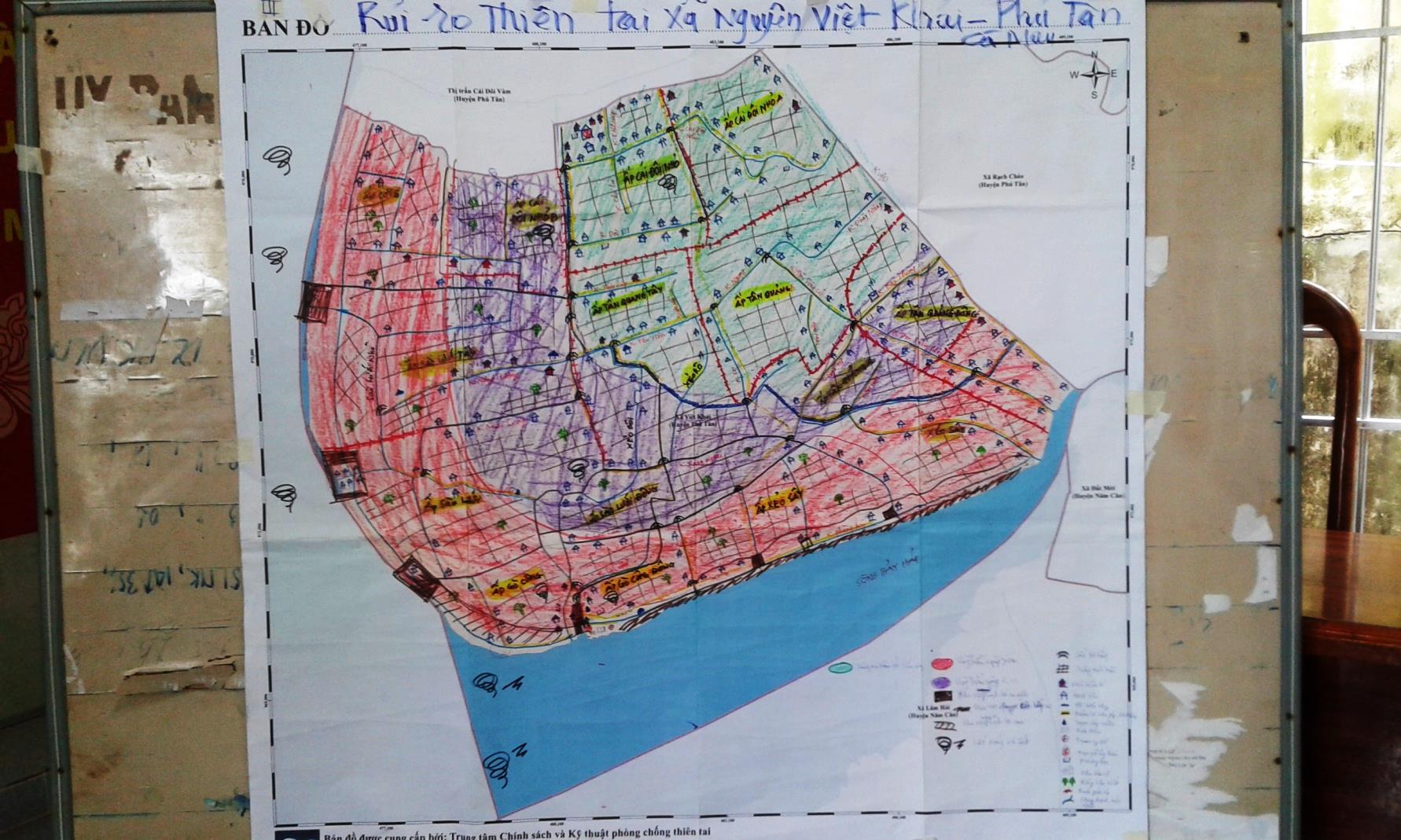 Đối tượng dễ bị tổn thương	Hạ tầng công cộng Điện Đường và cầu cốngTrường Cơ sở Y tếTrụ Sở UBND và Nhà Văn HóaChợCông trình thủy lợi (kênh, đập, cống, hồ, đê, kè)Nhà ởNước sạch, vệ sinh và môi trườngHiện trạng dịch bệnh phổ biếnRừng và hiện trạng sản xuất quản lýHoạt động sản xuất kinh doanh (Lành làm lại theo ấp)Thông tin truyền thông và cảnh báo sớm	Phòng chống thiên tai/TƯBĐKHCác lĩnh vực/ngành then chốt khác Trồng rừng kết hợp nuôi trồng thuỷ sản (tôm, cua, cá) sinh thái Đánh bắt thuỷ sảnTổng hợp hiện trạng Năng lực về PCTT và TƯBĐKH (Kiến thức, kỹ thuật, công nghệ) Kết quả đánh giá rủi ro thiên tai và khí hậu của xãRủi ro với dân cư và cộng đồngHạ tầng công cộng Công trình thủy lợi (xã không có thuỷ lợi)Nhà ởNước sạch, vệ sinh và môi trườngY tế và quản lý dịch bệnhGiáo dục RừngTrồng trọtChăn nuôiThủy SảnDu lịch (xã không có du lịch)Buôn bán và dịch vụ khác: Thông tin truyền thông và cảnh báo sớm	Phòng chống thiên tai/TƯBĐKHGiới trong PCTT và BĐKHCác lĩnh vực/ngành then chốt khácTổng hợp kết quả đánh giá và đề xuất giải phápTổng hợp Kết quả phân tích nguyên nhân rủi ro thiên tai/BĐKHTổng hợp các giải pháp phòng, chống thiên tai/thích ứng BĐKHMột số ý kiến tham vấn của các cơ quan ban ngành trong xã:Xã Nguyễn Việt Khái là xã đặc biệt khó khăn vùng bãi ngang ven biển cách Trung tâm hành chính huyện Phú Tân 12 km về phía Tây Nam, xã có bờ biển dài 17 km, địa bàn rộng, trũng và thấp, sông ngòi chằng chịt, dân cư phân bố không điều sống tập trung tại 02 cửa sông lớn là cửa (Sào Lưới và Cửa Gò Công) sinh sống chủ yếu bằng nghề nuôi trồng và khai thác thủy sản, trình đô dân trí thấp, có đông đồng bào dân tộc sinh sống (151 hộ), giao thông đi lại chủ yếu bằng đường thủy do các tuyến bờ bao ngăn triều cường kết hợp lộ giao thông nông thôn được đầu tư chưa nhiều, thiên tai thường xuyên xảy ra đặc biệt là triều cường, mưa to kèm lốc xoáy, sấm sét và sạt lở đã ảnh hưởng lớn đến đời sống và hoạt động sản xuất kinh doanh của người dân. Đặc thù kinh tế của xã là nuôi trồng thủy sản và khai thác thủy sản, tuy nhiên vẫn còn nhiều hộ không có đất ở, đất sản xuất, hộ không nghề nghiệp, hộ nghèo, hộ cận nghèo còn chiếm tỷ lệ cao.Cơ sở hạ tầng của xã còn thấp kém, các tuyến lộ giao thông tại ấp và liên ấp còn thấp, xã không có nhà tránh trú bão. Nhà thiếu kiên cố và nhà đơn sơ chiếm tỷ lệ cao, có 3 cụm dân cư tập trung không có điểm xử lý rác, tỷ lệ hộ dân sử dụng điện chia hơi còn nhiều, 80% hộ dân không có điều kiện nâng cao bờ bao chống triều cường.Một số ý kiến kết luận của đại diện UBND xã Đại diện Thường trực Đảng ủy, HĐND, UBND, MTTQ và các ban, ngành, đoàn thể xã thống nhất theo báo cáo của nhóm hỗ trợ kỹ thuật. Riêng Chủ tịch UBND xã có đóng góp ý kiến về 02 số liệu có liên quan đến trường học và nhà sinh hoạt văn hóa ấp, 01 ý kiến đóng góp về giải pháp trong rủi ro thiên tai thiệt hại về tính mạng.Do lần đầu xã thực hiện đánh giá rủi ro thiên tai dựa vào cộng đồng, nên nhóm hỗ trợ kỹ thuật mặc dù có nhiều cố gắng nhưng vẫn còn một số hạn chế nhất định, nhờ được sự hỗ trợ của giảng viên TƯ, giảng viên tỉnh (Hội LHPN tỉnh Cà Mau) và cán bộ của Dự án GCF, từ đó cơ bản xã thực hiện đảm bảo theo kế hoạch của Dự án đề ra.Trên cơ sở báo cáo rủi ro thiên tai dựa vào cộng đồng, UBND xã sẽ điều chỉnh, bổ sung, chấn chỉnh những nội dung còn hạn chế trong Kế hoạch phòng chống thiên tai và tìm kiếm cứu nạn hàng năm của xã, để thực hiện nhiệm vụ tốt hơn trong thời gian tới.UBND xã chân thành cám ơn Dự án GCF đã tạo điều kiện để xã Nguyễn Việt Khái tham gia vào Dự án. Hiện nay, điều kiện xã còn gặp nhiều khó khăn, thường xuyên xảy ra thiên tai, nếu được sự quan tâm, hỗ trợ của Dự án, người dân tại địa phương sẽ có nhiều cơ hội tiếp cận với các nguồn vốn hỗ trợ để giảm các thiệt hại do thiên tai gây ra, đồng thời có điều kiện để phát triển kinh tế - xã hội, góp phần xây dựng nông thôn mới tại địa phương.UBND xã cám ơn cô Nguyễn Thị Phúc Hòa, Anh Được, chị Phạm Thị Thu Hằng, anh  đã nhiệt tình hỗ trợ nhóm hỗ trợ kỹ thuật trong những ngày tập huấn vừa qua. Bên cạnh đó, UBND xã sẽ tạo điều kiện phối hợp tốt hơn nữa để thực hiện những nội dung tiếp theo cuả Dự án. Xác nhận tiếp nhận kết quả đánh giá rủi ro thiên tai của xãTM UBND Xã(đã ký và đóng dấu)Phụ lụcPhụ lục 1: Danh sách người tham gia đánh giáPhụ lục 2: Các bảng biểu, bản đồ lập ra trong quá trình đánh giá theo hướng dẫnCông Cụ 2: LỊCH SỬ THIÊN TAICông cụ 3: PHỤ LỤC: LỊCH THEO MÙACông cụ 5: ĐIỂM MẠNH, ĐIỂM YẾU CỦA CÔNG TÁC PCTTCông cụ 6: TỔNG HỢP KẾT QUẢ ĐÁNH GIÁ RỦI RO ĐỂ XẾP HẠNGCông cụ 7: XẾP HẠNG RỦI RO CỦA XÃCông cụ 8: PHÂN TÍCH NGUYÊN NHÂN ĐỀ XUẤT GIẢI PHÁPSTTChỉ số về thời tiết khí hậuĐVTGiá trịTháng xảy raDự báo BĐKH của Cà Mau năm 2050 theo kịch bản RCP 8,5 (*)1Nhiệt độ trung bình Độ C28,2 oCTăng 1,8oC 2Nhiệt độ cao nhấtĐộ C36,1oC13/5Tăng thêm khoảng 1,4-2,8oC3Nhiệt độ thấp nhất Độ C20,7 oC09/2Tăng thêm/Giảm khoảng 1,6-1,8oC(Hình 5.7a, trang 52 – kịch bản BĐKH)4Lượng mưa Trung binh mm2.400 mmTháng 10, tháng 11Tăng thêm khoảng 10,8% (Giao động trong khoảng 6% đến 16,2% mm) (Bảng 5.a, trang 55)5Lượng mưa cực trị - 5 ngày lớn nhất trong nămmm1.Trạm Khí tượng Cà Mau69.7 (ngày 29/7)63.3 (2/8)81.5 (22/9)53.9 (28/10)46.9 (12/12)2. Trạm Năm Căn60.5 (26/7)115.5 (22/9)110.9 (22/10)55.5 (30/11)68.5 (2/12)3. Trạm Sông Đốc68.8 (30/5)88.0 (24/6)87.5 (26/7)113.0 (28/8)121.7 (22/9)Tăng thêm khoảng 20-40ml/đợt (Hình 5.14a, trang 59)(*) Dữ liệu được nhập theo số liệu của trạm khí tượng TP Cà Mau.(*) Dữ liệu được nhập theo số liệu của trạm khí tượng TP Cà Mau.(*) Dữ liệu được nhập theo số liệu của trạm khí tượng TP Cà Mau.(*) Dữ liệu được nhập theo số liệu của trạm khí tượng TP Cà Mau.(*) Dữ liệu được nhập theo số liệu của trạm khí tượng TP Cà Mau.(*) Dữ liệu được nhập theo số liệu của trạm khí tượng TP Cà Mau.TTNguy cơ thiên tai, khí hậu phổ biến tại địa phươngGiảm Giữ nguyênTăng lênDự báo BĐKH của Cà Mau năm 2050 theo kịch bản RCP 8.5 (*)1Xu hướng hạn hán: tăng, nắng nóng kéo dài 5-8X2Xu hướng bão: tăng, ít thay đổi, tập trung cuối mùa bão. Khoảng 15-16 cơn bão/nămX3Xu hướng lũ: tăng ( xảy ra bất ngờ, lớn lên vào ban đêm, ngày càng mạnh, từ tháng 9-11)X4Số ngày rét đậm: tăng, xu hướng kéo dài, số ngày rét đậm trên 1 đợt rét từ tháng 12 năm nay đến tháng 1 năm sauX5Mực nước biển tại các trạm hải vănXTăng 25cm( Giao động trong khoảng 17-35 cm tại các trạm từ mũi Cà Mau đến Kiên Giang) (Bảng 6.7, trang 69- RCP 8.5)6Nguy cơ ngập lụt/nước dâng do bão: ngày càng tăng từ tháng 8-11XCà Mau có 3 mặt tiếp giáp với biển ( Đông, Tây, Nam) khoảng 57,7% diện tích tỉnh Cà Mau có nguy cơ bị ngập trong đó huyện Trần Văn Thời (90,02% diện tích), huyện Cái Nước (87% diện tích) (Bảng B11, kịch bản nước dâng 100cm vào cuối TK, trang 134)Một số nguy cơ thiên tai khí hậu khác xảy ra tại địa phương (giông, lốc, sụt lún đất, động đất, sóng thần) (*) Dữ liệu được nhập vào theo Gói thông tin rủi ro thiên tai và khí hậu cơ bản của từng Tỉnh do Tổng cục PCTT/UNDP tổng hợp trước đánh giá và gửi cho các Nhóm kỹ thuật (*) Dữ liệu được nhập vào theo Gói thông tin rủi ro thiên tai và khí hậu cơ bản của từng Tỉnh do Tổng cục PCTT/UNDP tổng hợp trước đánh giá và gửi cho các Nhóm kỹ thuật (*) Dữ liệu được nhập vào theo Gói thông tin rủi ro thiên tai và khí hậu cơ bản của từng Tỉnh do Tổng cục PCTT/UNDP tổng hợp trước đánh giá và gửi cho các Nhóm kỹ thuật (*) Dữ liệu được nhập vào theo Gói thông tin rủi ro thiên tai và khí hậu cơ bản của từng Tỉnh do Tổng cục PCTT/UNDP tổng hợp trước đánh giá và gửi cho các Nhóm kỹ thuật (*) Dữ liệu được nhập vào theo Gói thông tin rủi ro thiên tai và khí hậu cơ bản của từng Tỉnh do Tổng cục PCTT/UNDP tổng hợp trước đánh giá và gửi cho các Nhóm kỹ thuật (*) Dữ liệu được nhập vào theo Gói thông tin rủi ro thiên tai và khí hậu cơ bản của từng Tỉnh do Tổng cục PCTT/UNDP tổng hợp trước đánh giá và gửi cho các Nhóm kỹ thuật TTThônSố hộSố hộ phụ nữ làm chủ hộSố khẩuSố khẩuSố khẩuHộ nghèoHộ cận nghèoTTThônSố hộSố hộ phụ nữ làm chủ hộTổngNữNamHộ nghèoHộ cận nghèo1Cái Đôi Nhỏ348191.5417747672542Cái Đôi Nhỏ A2301191045345817183Cái Đôi Nhỏ B1537594290294864Tân Quảng A20989144574581905Tân Quảng B274141.1785935851346Tân Quảng Đông273211.1205555652717Tân Quảng Tây251141.0965445522308Sào Lưới206774637137519139Sào Lưới Đông129651225325817910Sào Lưới Tây2321093946747222011Gò Công460212.0029931009671212Gò Công Đông246899849149736613Xẻo Sâu118747623623925214Cơi Sáu1665642319323114Tổng sốTổng số3.29515813.6686.8766.792329153TTLoại đất (ha)Số lượng (ha)ITổng diện tích đất tựnhiên 10.8871Nhóm đất Nông nghiệp8.056,921.1Diện tích Đất  sản xuất Nông nghiệp 441,591.1.1Đất lúa nước 01.1.2Đất trồng cây hàng năm (ngô, khoai, mì, mía)01.1.3Đất trồng cây hàng năm khác01.1.4Đất trồng cây lâu năm441,591.2Diện tích Đất lâm nghiệp2.464,561.2.1Đất rừng sản xuất994,701.2.2Đất rừng phòng hộ1.535,541.2.3Đất rừng đặc dụng01.3Diện tích Đất nuôi trồng thủy/hải sản1.3.1Diện tích thủy sản nước ngọt01.3.2Diện tích thủy sản nước mặn/lợ5.351,881.4Đất làm muối01.5Diện tích Đất nông nghiệp khác(Xây nhà kính phục vụ trồng trọt; xây dựng chuồng trại chăn nuôi gia súc, gia cầm; đất trồng trọt, chăn nuôi, nuôi trồng thủy sản cho mục đích học tập, nghiên cứu thí nghiệm; đất ươm tạo cây giống, con giống và đất trồng hoa, cây cảnh)2Nhóm đất phi nông nghiệp2.458,343Diện tích Đất chưa Sửdụng 170,55Số % nữ cùng đứng tên giấy chứng nhận quyền sử dụng đất với chồng Đất nông nghiệpĐất ở- 14%- 10%TTLoại hình sản xuấtGiá trị sản xuất của lĩnh vưc/ngành nghề (%)Số hộ tham gia hoạt động Sản xuất kinh doanh (hộ)Thu nhập bình quân/hộTỉ lệ phụ nữ tham gia chính (%)Nông nghiệp:Nông nghiệp:Nông nghiệp:Nông nghiệp:Nông nghiệp:1Trồng trọt (rau xanh để dùng và bán tại địa phương)7%1.98615-20 triệu đ/hộ /năm80%2Chăn nuôi (heo, gà, vịt quy mô nhỏ hộ gia đình dùng và bán tại địa phương)11%13020-25 triệu đồng / hộ/ năm80%3Nuôi trồng thủy sản sinh thái (tôm, cua)36%2.98337 triệu đồng/ hộ/ năn45%4Đánh bắt hải sản gần bờ35%92837 triệu đồng/hộ/năm15%Tiểu thủ công nghiệp:Tiểu thủ công nghiệp:Tiểu thủ công nghiệp:Tiểu thủ công nghiệp:Tiểu thủ công nghiệp:5Sản xuất tiểu thủ công nghiệp)00(triệu VND/năm)06Buôn bán tạp hoá5%10140 triệu VND hộ/năm95%7Du lịch 00(triệu VND/năm)08Ngành nghề khác- Vd. Đi làm ăn xa, thợ nề, dịch vụ vận tải.v.v 7%8140 riệu VND hộ/năm50%Ghi chú khác: Không có số liệu ghi “0”Ghi chú khác: Không có số liệu ghi “0”Ghi chú khác: Không có số liệu ghi “0”Ghi chú khác: Không có số liệu ghi “0”Ghi chú khác: Không có số liệu ghi “0”Ghi chú khác: Không có số liệu ghi “0”Tháng/năm xảy raLoại thiên taiSố thôn bị ảnh hưởngTên thônThiệt hại chínhSố lượngSố lượngSố lượng03/10/1997Bão số 57 ấpGò Công,Sào Lưới,Cái Đôi Nhỏ,Tân Quảng,Tân Quảng A,Tân Quảng B,Cái Đôi Nhỏ BSố người chết/mất tích:  Không cóNamNữ03/10/1997Bão số 57 ấpGò Công,Sào Lưới,Cái Đôi Nhỏ,Tân Quảng,Tân Quảng A,Tân Quảng B,Cái Đôi Nhỏ BSố người bị thương: 0003/10/1997Bão số 57 ấpGò Công,Sào Lưới,Cái Đôi Nhỏ,Tân Quảng,Tân Quảng A,Tân Quảng B,Cái Đôi Nhỏ BSố nhà bị thiệt hại: 1.59703/10/1997Bão số 57 ấpGò Công,Sào Lưới,Cái Đôi Nhỏ,Tân Quảng,Tân Quảng A,Tân Quảng B,Cái Đôi Nhỏ BSố trường học bị thiệt hại: 503/10/1997Bão số 57 ấpGò Công,Sào Lưới,Cái Đôi Nhỏ,Tân Quảng,Tân Quảng A,Tân Quảng B,Cái Đôi Nhỏ BSố trạm y tế bị thiệt hại: 103/10/1997Bão số 57 ấpGò Công,Sào Lưới,Cái Đôi Nhỏ,Tân Quảng,Tân Quảng A,Tân Quảng B,Cái Đôi Nhỏ BSố km đường bị thiệt hại: 003/10/1997Bão số 57 ấpGò Công,Sào Lưới,Cái Đôi Nhỏ,Tân Quảng,Tân Quảng A,Tân Quảng B,Cái Đôi Nhỏ BSố ha rừng bị thiệt hại: 1.09003/10/1997Bão số 57 ấpGò Công,Sào Lưới,Cái Đôi Nhỏ,Tân Quảng,Tân Quảng A,Tân Quảng B,Cái Đôi Nhỏ BSố ha ruộng bị thiệt hại: 003/10/1997Bão số 57 ấpGò Công,Sào Lưới,Cái Đôi Nhỏ,Tân Quảng,Tân Quảng A,Tân Quảng B,Cái Đôi Nhỏ BSố ha cây ăn quả bị thiệt hại: 2,1803/10/1997Bão số 57 ấpGò Công,Sào Lưới,Cái Đôi Nhỏ,Tân Quảng,Tân Quảng A,Tân Quảng B,Cái Đôi Nhỏ BSố ha ao hồ thủy sản bị thiệt hại: 003/10/1997Bão số 57 ấpGò Công,Sào Lưới,Cái Đôi Nhỏ,Tân Quảng,Tân Quảng A,Tân Quảng B,Cái Đôi Nhỏ BSố cơ sở sản xuất, kinh doanh, chế biến (công nghiệp, nông lâm ngư nghiệp) bị thiệt hại: 003/10/1997Bão số 57 ấpGò Công,Sào Lưới,Cái Đôi Nhỏ,Tân Quảng,Tân Quảng A,Tân Quảng B,Cái Đôi Nhỏ BCác thiệt hại khác…: 03/10/1997Bão số 57 ấpGò Công,Sào Lưới,Cái Đôi Nhỏ,Tân Quảng,Tân Quảng A,Tân Quảng B,Cái Đôi Nhỏ BƯớc tính thiệt hại kinh tế:950.000.000đ950.000.000đNăm 2016Hạn14 ấpGò Công, Gò Công Đông,Sào Lưới, Sào Lưới Tây, Sào Lưới Đông,Tân Quảng A,Tân Quảng B,Tân Quảng Tây,Tân Quảng Đông, Cái Đôi Nhỏ, Cái Đôi Nhỏ A,Cái Đôi NHỏ B,Cơi Sáu,Xẻo Sâu1. Số người chết/mất tích:  Không cóNamNữGò Công, Gò Công Đông,Sào Lưới, Sào Lưới Tây, Sào Lưới Đông,Tân Quảng A,Tân Quảng B,Tân Quảng Tây,Tân Quảng Đông, Cái Đôi Nhỏ, Cái Đôi Nhỏ A,Cái Đôi NHỏ B,Cơi Sáu,Xẻo SâuSố người chết/mất tích:  00Gò Công, Gò Công Đông,Sào Lưới, Sào Lưới Tây, Sào Lưới Đông,Tân Quảng A,Tân Quảng B,Tân Quảng Tây,Tân Quảng Đông, Cái Đôi Nhỏ, Cái Đôi Nhỏ A,Cái Đôi NHỏ B,Cơi Sáu,Xẻo SâuSố người bị thương: 00Gò Công, Gò Công Đông,Sào Lưới, Sào Lưới Tây, Sào Lưới Đông,Tân Quảng A,Tân Quảng B,Tân Quảng Tây,Tân Quảng Đông, Cái Đôi Nhỏ, Cái Đôi Nhỏ A,Cái Đôi NHỏ B,Cơi Sáu,Xẻo SâuSố nhà bị thiệt hại: 00Gò Công, Gò Công Đông,Sào Lưới, Sào Lưới Tây, Sào Lưới Đông,Tân Quảng A,Tân Quảng B,Tân Quảng Tây,Tân Quảng Đông, Cái Đôi Nhỏ, Cái Đôi Nhỏ A,Cái Đôi NHỏ B,Cơi Sáu,Xẻo SâuSố trường học bị thiệt hại: 00Gò Công, Gò Công Đông,Sào Lưới, Sào Lưới Tây, Sào Lưới Đông,Tân Quảng A,Tân Quảng B,Tân Quảng Tây,Tân Quảng Đông, Cái Đôi Nhỏ, Cái Đôi Nhỏ A,Cái Đôi NHỏ B,Cơi Sáu,Xẻo SâuSố trạm y tế bị thiệt hại: 0Gò Công, Gò Công Đông,Sào Lưới, Sào Lưới Tây, Sào Lưới Đông,Tân Quảng A,Tân Quảng B,Tân Quảng Tây,Tân Quảng Đông, Cái Đôi Nhỏ, Cái Đôi Nhỏ A,Cái Đôi NHỏ B,Cơi Sáu,Xẻo SâuSố km đường bị thiệt hại: 0Gò Công, Gò Công Đông,Sào Lưới, Sào Lưới Tây, Sào Lưới Đông,Tân Quảng A,Tân Quảng B,Tân Quảng Tây,Tân Quảng Đông, Cái Đôi Nhỏ, Cái Đôi Nhỏ A,Cái Đôi NHỏ B,Cơi Sáu,Xẻo SâuSố ha rừng bị thiệt hại: 75Gò Công, Gò Công Đông,Sào Lưới, Sào Lưới Tây, Sào Lưới Đông,Tân Quảng A,Tân Quảng B,Tân Quảng Tây,Tân Quảng Đông, Cái Đôi Nhỏ, Cái Đôi Nhỏ A,Cái Đôi NHỏ B,Cơi Sáu,Xẻo SâuSố ha ruộng bị thiệt hại: 0Gò Công, Gò Công Đông,Sào Lưới, Sào Lưới Tây, Sào Lưới Đông,Tân Quảng A,Tân Quảng B,Tân Quảng Tây,Tân Quảng Đông, Cái Đôi Nhỏ, Cái Đôi Nhỏ A,Cái Đôi NHỏ B,Cơi Sáu,Xẻo SâuSố ha cây ăn quả bị thiệt hại: 2,14Gò Công, Gò Công Đông,Sào Lưới, Sào Lưới Tây, Sào Lưới Đông,Tân Quảng A,Tân Quảng B,Tân Quảng Tây,Tân Quảng Đông, Cái Đôi Nhỏ, Cái Đôi Nhỏ A,Cái Đôi NHỏ B,Cơi Sáu,Xẻo SâuSố ha ao hồ thủy sản bị thiệt hại: 0Gò Công, Gò Công Đông,Sào Lưới, Sào Lưới Tây, Sào Lưới Đông,Tân Quảng A,Tân Quảng B,Tân Quảng Tây,Tân Quảng Đông, Cái Đôi Nhỏ, Cái Đôi Nhỏ A,Cái Đôi NHỏ B,Cơi Sáu,Xẻo SâuSố cơ sở sản xuất, kinh doanh, chế biến (công nghiệp, nông lâm ngư nghiệp) bị thiệt hại: 0Gò Công, Gò Công Đông,Sào Lưới, Sào Lưới Tây, Sào Lưới Đông,Tân Quảng A,Tân Quảng B,Tân Quảng Tây,Tân Quảng Đông, Cái Đôi Nhỏ, Cái Đôi Nhỏ A,Cái Đôi NHỏ B,Cơi Sáu,Xẻo SâuCác thiệt hại khác…: 0Gò Công, Gò Công Đông,Sào Lưới, Sào Lưới Tây, Sào Lưới Đông,Tân Quảng A,Tân Quảng B,Tân Quảng Tây,Tân Quảng Đông, Cái Đôi Nhỏ, Cái Đôi Nhỏ A,Cái Đôi NHỏ B,Cơi Sáu,Xẻo SâuƯớc tính thiệt hại kinh tế:1,5 tỷNăm 2015, 2016,2017: Triều cường ngập nước hàng nămNăm 2015, 2016,2017: Triều cường ngập nước hàng năm7 ấp ngập trên 1mGò CôngGò Công ĐôngSào LướiCơi SáuXẻo SâuTân Quảng ĐôngSào Lưới TâySố người chết/mất tích:  00Năm 2015, 2016,2017: Triều cường ngập nước hàng nămNăm 2015, 2016,2017: Triều cường ngập nước hàng năm7 ấp ngập trên 1mGò CôngGò Công ĐôngSào LướiCơi SáuXẻo SâuTân Quảng ĐôngSào Lưới TâySố người bị thương: 00Năm 2015, 2016,2017: Triều cường ngập nước hàng nămNăm 2015, 2016,2017: Triều cường ngập nước hàng năm7 ấp ngập trên 1mGò CôngGò Công ĐôngSào LướiCơi SáuXẻo SâuTân Quảng ĐôngSào Lưới TâySố nhà bị thiệt hại: 729Năm 2015, 2016,2017: Triều cường ngập nước hàng nămNăm 2015, 2016,2017: Triều cường ngập nước hàng năm7 ấp ngập trên 1mGò CôngGò Công ĐôngSào LướiCơi SáuXẻo SâuTân Quảng ĐôngSào Lưới TâySố trường học bị thiệt hại: 2Năm 2015, 2016,2017: Triều cường ngập nước hàng nămNăm 2015, 2016,2017: Triều cường ngập nước hàng năm7 ấp ngập trên 1mGò CôngGò Công ĐôngSào LướiCơi SáuXẻo SâuTân Quảng ĐôngSào Lưới TâySố trạm y tế bị thiệt hại: 1Năm 2015, 2016,2017: Triều cường ngập nước hàng nămNăm 2015, 2016,2017: Triều cường ngập nước hàng năm7 ấp ngập trên 1mGò CôngGò Công ĐôngSào LướiCơi SáuXẻo SâuTân Quảng ĐôngSào Lưới TâySố km đường bị thiệt hại: 27Năm 2015, 2016,2017: Triều cường ngập nước hàng nămNăm 2015, 2016,2017: Triều cường ngập nước hàng năm7 ấp ngập trên 1mGò CôngGò Công ĐôngSào LướiCơi SáuXẻo SâuTân Quảng ĐôngSào Lưới TâySố ha rừng bị thiệt hại: 0Năm 2015, 2016,2017: Triều cường ngập nước hàng nămNăm 2015, 2016,2017: Triều cường ngập nước hàng năm7 ấp ngập trên 1mGò CôngGò Công ĐôngSào LướiCơi SáuXẻo SâuTân Quảng ĐôngSào Lưới TâySố ha ruộng bị thiệt hại: 0Năm 2015, 2016,2017: Triều cường ngập nước hàng nămNăm 2015, 2016,2017: Triều cường ngập nước hàng năm7 ấp ngập trên 1mGò CôngGò Công ĐôngSào LướiCơi SáuXẻo SâuTân Quảng ĐôngSào Lưới TâySố ha cây ăn quả bị thiệt hại: 2,05Năm 2015, 2016,2017: Triều cường ngập nước hàng nămNăm 2015, 2016,2017: Triều cường ngập nước hàng năm7 ấp ngập trên 1mGò CôngGò Công ĐôngSào LướiCơi SáuXẻo SâuTân Quảng ĐôngSào Lưới TâySố ha ao hồ thủy sản bị thiệt hại: 0Năm 2015, 2016,2017: Triều cường ngập nước hàng nămNăm 2015, 2016,2017: Triều cường ngập nước hàng năm7 ấp ngập trên 1mGò CôngGò Công ĐôngSào LướiCơi SáuXẻo SâuTân Quảng ĐôngSào Lưới TâySố cơ sở sản xuất, kinh doanh, chế biến (công nghiệp, nông lâm ngư nghiệp) bị thiệt hại: 0Các thiệt hại khác…: 0Ước tính thiệt hại kinh tế:950.000.000 đ 950.000.000 đ Ghi chú thêm: Sét là loại hình thiên tai thường xuyên xảy ra khi có mưa to và lốc xoáy vào các tháng 5 và sáu Dương lịch). Sét thường xảy ra trên biển và gây thiệt hại đến tính mạng của người dân khai thác thuỷ sản trên biển do không có cột thu lôi và người dân không tìm được nơi trú ẩn khi có giông lốc xảy ra. Ở khu dân cư và đất liền không bị ảnh hưởng do sét vì đã có nhiều cột thu lôi đặt ở các trường học và điểm công cộng.Ghi chú thêm: Sét là loại hình thiên tai thường xuyên xảy ra khi có mưa to và lốc xoáy vào các tháng 5 và sáu Dương lịch). Sét thường xảy ra trên biển và gây thiệt hại đến tính mạng của người dân khai thác thuỷ sản trên biển do không có cột thu lôi và người dân không tìm được nơi trú ẩn khi có giông lốc xảy ra. Ở khu dân cư và đất liền không bị ảnh hưởng do sét vì đã có nhiều cột thu lôi đặt ở các trường học và điểm công cộng.Ghi chú thêm: Sét là loại hình thiên tai thường xuyên xảy ra khi có mưa to và lốc xoáy vào các tháng 5 và sáu Dương lịch). Sét thường xảy ra trên biển và gây thiệt hại đến tính mạng của người dân khai thác thuỷ sản trên biển do không có cột thu lôi và người dân không tìm được nơi trú ẩn khi có giông lốc xảy ra. Ở khu dân cư và đất liền không bị ảnh hưởng do sét vì đã có nhiều cột thu lôi đặt ở các trường học và điểm công cộng.Ghi chú thêm: Sét là loại hình thiên tai thường xuyên xảy ra khi có mưa to và lốc xoáy vào các tháng 5 và sáu Dương lịch). Sét thường xảy ra trên biển và gây thiệt hại đến tính mạng của người dân khai thác thuỷ sản trên biển do không có cột thu lôi và người dân không tìm được nơi trú ẩn khi có giông lốc xảy ra. Ở khu dân cư và đất liền không bị ảnh hưởng do sét vì đã có nhiều cột thu lôi đặt ở các trường học và điểm công cộng.Ghi chú thêm: Sét là loại hình thiên tai thường xuyên xảy ra khi có mưa to và lốc xoáy vào các tháng 5 và sáu Dương lịch). Sét thường xảy ra trên biển và gây thiệt hại đến tính mạng của người dân khai thác thuỷ sản trên biển do không có cột thu lôi và người dân không tìm được nơi trú ẩn khi có giông lốc xảy ra. Ở khu dân cư và đất liền không bị ảnh hưởng do sét vì đã có nhiều cột thu lôi đặt ở các trường học và điểm công cộng.Ghi chú thêm: Sét là loại hình thiên tai thường xuyên xảy ra khi có mưa to và lốc xoáy vào các tháng 5 và sáu Dương lịch). Sét thường xảy ra trên biển và gây thiệt hại đến tính mạng của người dân khai thác thuỷ sản trên biển do không có cột thu lôi và người dân không tìm được nơi trú ẩn khi có giông lốc xảy ra. Ở khu dân cư và đất liền không bị ảnh hưởng do sét vì đã có nhiều cột thu lôi đặt ở các trường học và điểm công cộng.Ghi chú thêm: Sét là loại hình thiên tai thường xuyên xảy ra khi có mưa to và lốc xoáy vào các tháng 5 và sáu Dương lịch). Sét thường xảy ra trên biển và gây thiệt hại đến tính mạng của người dân khai thác thuỷ sản trên biển do không có cột thu lôi và người dân không tìm được nơi trú ẩn khi có giông lốc xảy ra. Ở khu dân cư và đất liền không bị ảnh hưởng do sét vì đã có nhiều cột thu lôi đặt ở các trường học và điểm công cộng.STTLoại Thiên tai/BĐKH phổ biếnLiệt kê các thôn thường xuyên bị ảnh hưởng của thiên taiMức độ thiên taihiện tai(Cao/Trung Bình/Thấp)  Xu hướng thiên tai theo kịch bản BĐKH 8.5 vào năm 2050(Tăng, Giảm, Giữ nguyên)Mức độ thiên taitheo kịch bản(Cao/Trung Bình/Thấp)1BãoGò CôngTrung bìnhGiữ nguyênTrung bình1BãoGò Công ĐôngTrung bìnhGiữ nguyênTrung bình1BãoSào LướiTrung bìnhGiữ nguyênTrung bình1BãoXẻo SâuTrung bìnhGiữ nguyênTrung bình1BãoSào Lưới TâyTrung bìnhGiữ nguyênTrung bìnhCơi SáuTrung bìnhGiữ nguyênTrung bình2Hạn Hán14/14 ấpCaoGiữ nguyênCao3Ngập lụt do nước dâng do bãoGò CôngTrung bìnhGiữ nguyênTrung bình3Ngập lụt do nước dâng do bãoGò Công ĐôngTrung bìnhGiữ nguyênTrung bình3Ngập lụt do nước dâng do bãoSào LướiTrung bìnhGiữ nguyênTrung bình3Ngập lụt do nước dâng do bãoXẻo SâuTrung bìnhGiữ nguyênTrung bình3Ngập lụt do nước dâng do bãoSào Lưới TâyTrung bìnhGiữ nguyênTrung bình3Ngập lụt do nước dâng do bãoCơi SáuTrung bìnhGiữ nguyênTrung bình5Lốc xoáy và sétCơi SáuCaoGiữ nguyênCaoSào LướiCaoGiữ nguyênCaoGò Công CaoGiữ nguyênCaoGò Công ĐôngCaoGiữ nguyênCaoTTThônĐối tượng dễ bị tổn thươngĐối tượng dễ bị tổn thươngĐối tượng dễ bị tổn thươngĐối tượng dễ bị tổn thươngĐối tượng dễ bị tổn thươngĐối tượng dễ bị tổn thươngĐối tượng dễ bị tổn thươngĐối tượng dễ bị tổn thươngĐối tượng dễ bị tổn thươngĐối tượng dễ bị tổn thươngĐối tượng dễ bị tổn thươngĐối tượng dễ bị tổn thươngĐối tượng dễ bị tổn thươngĐối tượng dễ bị tổn thươngĐối tượng dễ bị tổn thươngĐối tượng dễ bị tổn thươngTTThônTrẻ em dưới 5 tuổiTrẻ em dưới 5 tuổiTrẻ em từ 5-18 tuổiTrẻ em từ 5-18 tuổiPhụ nữ có thai*Người cao tuổiNgười cao tuổiNgười khuyết tậtNgười khuyết tậtNgười bị bệnh hiểm nghèoNgười bị bệnh hiểm nghèoNgười nghèoNgười nghèoNgười dân tộc thiểu sốNgười dân tộc thiểu sốTTThônNữTổngNữTổngNữTổngNữTổngNữTổngNữTổngNữTổng01Gò Công8318216132945327182101042158145602Gò Công Đông5913215829529317451401031128010403Xẻo Sâu1941163629112351202041228010504Cơi Sáu26534895397194120031450020505Tân Quảng B215369141357116391702061259030906Tân Quảng Tây2349561422935917150002169341507Tân Quảng A295174139324992051401014286000108Tân Quảng Đông2856761312772146719010434142000109Sào Lưới296152104562148021002051785041210Sào Lưới Đông245156111360818081900021070010611Sào Lưới Tây245142972829624900024594010412Cái Đôi Nhỏ2653611295459114721010354118021113Cái Đôi Nhỏ A21495811239397961800022683000814Cái Đôi Nhỏ B194138792148103716010316310109TTXãHệ thống điệnNăm xây dựngĐơn vị tính Hiện trạngHiện trạngTTXãHệ thống điệnNăm xây dựngĐơn vị tính Kiên cố Chưa kiên cố14/14 ấpCột điện 2012Cột2.146 014/14 ấpDây diện2012295 Km153,760 14/14 ấpTrạm điện2012Trạm32 Ấp1Gò Công ĐôngCột điên1998Cột 8601Gò Công ĐôngDây điện1998km8,601Gò Công ĐôngTrạm điện1998Trạm402Sào Lưới TâyCột điên2004100 Cột 13002Sào Lưới TâyDây điện2004Km9,102Sào Lưới TâyTrạm điện2004Trạm303Tân Quảng Tây BCột điên trước chia hơi (trước công tơ)2000Cột21003Tân Quảng Tây BCột điện sau chia hơi (sau công tơ)2000-2010%25%75%3Tân Quảng Tây BDây điệnkm14,703Tân Quảng Tây BTrạm điện204Tân Quảng ĐôngCột điên trước chia hơi (trước công tơ)2000Cột23004Tân Quảng ĐôngCột điện sau chia hơi (sau công tơ)2000-2010%25%75%4Tân Quảng ĐôngDây điện2000-2010km21,804Tân Quảng ĐôngTrạm điện2000-2010Trạm305Cái Đôi NhỏCột điên1995Cột 18005Cái Đôi NhỏDây điện1995km12,5605Cái Đôi NhỏTrạm điện1995Trạm306Cái Đôi Nhỏ ACột điên1995Cột 17206Cái Đôi Nhỏ ADây điện1995km12,406Cái Đôi Nhỏ ATrạm điện1995Trạm207Cái Đôi Nhỏ BCột điên trước chia hơi (trước công tơ)2008Cột15907Cái Đôi Nhỏ BCột điện sau chia hơi (sau công tơ)2000-2010%25%75%7Cái Đôi Nhỏ BDây điện trứơc công tơkm1207Cái Đôi Nhỏ BDây điện sau công tơkm47Cái Đôi Nhỏ BTrạm điệnTrạm408Tân Quảng ACột điên1999Cột 16408Tân Quảng ADây điện1999km1308Tân Quảng ATrạm điện1999Trạm409Tân Quảng TâyCột điên1999Cột 14109Tân Quảng TâyDây điện1999km1109Tân Quảng TâyTrạm điện1999Trạm2010Sào LướiCột điên trước chia hơi (trước công tơ)2010Cột135010Sào LướiCột điện sau chia hơi (sau công tơ)2010%25%75%10Sào LướiDây điện trứơc công tơkm10,5010Sào LướiDây điện sau công tơkm610Sào LướiTrạm điệnTrạm2011Sào Lưới ĐôngCột điên trước chia hơi (trước công tơ)2009Cột142011Sào Lưới ĐôngCột điện sau chia hơi (sau công tơ)2009%25%75%11Sào Lưới ĐôngDây điện trứơc công tơkm12011Sào Lưới ĐôngDây điện sau công tơkm3011Sào Lưới ĐôngTrạm điệnTrạm2012Xẻo SâuCột điên trước chia hơi (trước công tơ)2009Cột151012Xẻo SâuCột điện sau chia hơi (sau công tơ)2009%25%75%12Xẻo SâuDây điện trứơc công tơkm13012Xẻo SâuDây điện sau công tơkm512Xẻo SâuTrạm điệnTrạm2013Cơi SáuCột điên trước chia hơi (trước công tơ)2015Cột84013Cơi SáuCột điện sau chia hơi (sau công tơ)2015%25%75%13Cơi SáuDây điện trứơc công tơkm6013Cơi SáuDây điện sau công tơkm7013Cơi SáuTrạm điệnTrạm1014Gò CôngCột điên1998Cột 126014Gò CôngDây điện1998km9,5014Gò CôngTrạm điện1998Trạm40TTTên ẤpĐường, Cầu cốngNăm xây dựngĐơn vị Hiện trạngHiện trạngHiện trạngTTĐường, Cầu cốngNăm xây dựngĐơn vị NhựaBê TôngĐấtĐường1Cái Đôi NhỏĐường quốc lộ0Km000Đường tỉnh/huyện2011Km2km00Đường xã2011Km2km00Đường ấp2007-2017Km018km10kmĐường nội đồng (bờ bao)Km00100%2Cái Đôi Nhỏ AĐường quốc lộKm000Đường tỉnh/huyện2011Km3km00Đường xãKm000Đường ấp2010-2017Km016km2kmĐường nội đồngKm00100%3Cái Đôi Nhỏ BĐường quốc lộKm000Đường tỉnh/huyệnKm000Đường xãKm000Đường ấp2010-2017Km011km5kmĐường nội đồng (bờ bao)Km00100%4Tân Quảng AĐường quốc lộKm000Đường tỉnh/huyệnKm000Đường xã2011Km2km00Đường ấp2007-2010Km018km01kmĐường nội đồngKm00100%5Tân Quảng BĐường quốc lộKm000Đường tỉnh/huyệnKm000Đường xãKm200Đường ấp2007-2017Km0201Đường nội đồng (bờ bao)Km00100%6Tân Quảng ĐôngĐường quốc lộKm000Đường tỉnh/huyệnKm000Đường xãKm000Đường ấp2005-2017Km022km0Đường nội đồng (bờ bao)Km00100%7Tân Quảng TâyĐường quốc lộKm000Đường tỉnh/huyệnKm000Đường xãKm000Đường ấp2007-2017Km013km1Đường nội đồng (bờ bao)Km00100%8Sào LướiĐường quốc lộKm000Đường tỉnh/huyệnKm000Đường xãKm000Đường ấp2015-2017Km0318Đường nội đồng (bờ bao)Km00100%9Sào Lưới TâyĐường quốc lộKm000Đường tỉnh/huyệnKm000Đường xãKm000Đường ấp2015-2017Km057Đường nội đồng (bờ bao)Km00100%10Sào Lưới ĐôngĐường quốc lộKm000Đường tỉnh/huyệnKm000Đường xã2011Km1,4km00Đường ấpKm034Đường nội đồng (bờ bao)Km00100%11Gò CôngĐường quốc lộKm000Đường tỉnh/huyệnKm000Đường xãKm000Đường ấp2015-2017Km097Đường nội đồng (bờ bao)Km00100%12Gò Công ĐôngĐường quốc lộKm000Đường tỉnh/huyệnKm000Đường xãKm3km00Đường ấpKm054Đường nội đồng (bờ bao)Km00100%13Xẻo SâuĐường quốc lộKm000Đường tỉnh/huyệnKm000Đường xã2011Km300Đường ấp2015-2017Km0510Đường nội đồng (bờ bao)Km00100%14Cơi SáuĐường quốc lộKm000Đường tỉnh/huyệnKm000Đường xãKm000Đường ấpKm027Đường nội đồng (bờ bao)Km00100%Cầu, CốngNăm xây dựngĐơn vịKiên cốYếu/không đảm bảo tiêu thoátTạm1Cái Đôi NhỏCầu giao thông2007-2017Cây020202Cái Đôi Nhỏ ACầu giao thông2007-2017Cây010103Cái Đôi Nhỏ BCầu giao thông2007-2017Cây010204Tân Quảng ACầu giao thông2007-2017Cây00305Tân Quảng BCầu giao thông2007-2017Cây010206Tân Quảng ĐôngCầu giao thông2007-2017Cây010407Tân Quảng TâyCầu giao thông2007-2017Cây010308Sào LướiCầu giao thông2007-2017Cây00309Sào Lưới TâyCầu giao thông2007-2017Cây0102010Sào Lưới ĐôngCầu giao thông2007-2017Cây0201011Gò CôngCầu giao thông2007-2017Cây0103012Gò Công ĐôngCầu giao thông2007-2017Cây0102013Xẻo SâuCầu giao thông2007-2017Cây020014Cơi Sáu2007-2017Cây01020TTTrườngThônNăm xây dựngSố phòng Hiện trạngHiện trạngHiện trạngHiện trạngTTTrườngThônNăm xây dựngSố phòng Kiên cốBán kiên cốTạm01Mẫu giáo Hoa Tường ViTân Quảng Đông201208080002Mẫu giáo Sơn CaGò Công200904040003Tiểu Học Việt Khái 2Gò Công Đông200318180004Tiểu Học Việt Khái 1Tân Quảng Đông199723230005Tiểu học Việt Khái 3Cái Đôi Nhỏ200518180006Trung Học Cơ sở Gò CôngGò Công Đông200611110007Trung Học cơ Sở Võ Thị SáuCái Đôi Nhỏ201019190008Trung Học cơ sở Việt KháiTân Quảng Đông2007161600Ghi chú khác:Ghi chú khác:Ghi chú khác:Ghi chú khác:Ghi chú khác:Ghi chú khác:Ghi chú khác:TTCơ sởY tếThôn/ẤpNăm xây dựngSố Giường Số phòngHiện trạngHiện trạngHiện trạngHiện trạngTTCơ sởY tếThôn/ẤpNăm xây dựngSố Giường Kiên cốBán kiên cốTạmBệnh viện0000000Trạm y tếGò Công Đông2000119900Cơ sở khám tư nhânGò Công201304020200Cơ sở khám tư nhânGò Công Đông201801010010Cơ sở khám tư nhânCái Đôi Nhỏ201701010010Cơ sở khám tư nhânSào Lưới Tây201702010010Ghi chú khác: Các cơ sở khám tư nhân là của các bác sỹ của bệnh huyện Ghi chú khác: Các cơ sở khám tư nhân là của các bác sỹ của bệnh huyện Ghi chú khác: Các cơ sở khám tư nhân là của các bác sỹ của bệnh huyện Ghi chú khác: Các cơ sở khám tư nhân là của các bác sỹ của bệnh huyện Ghi chú khác: Các cơ sở khám tư nhân là của các bác sỹ của bệnh huyện Ghi chú khác: Các cơ sở khám tư nhân là của các bác sỹ của bệnh huyện Ghi chú khác: Các cơ sở khám tư nhân là của các bác sỹ của bệnh huyện Ghi chú khác: Các cơ sở khám tư nhân là của các bác sỹ của bệnh huyện Ghi chú khác: Các cơ sở khám tư nhân là của các bác sỹ của bệnh huyện Ghi chú khác: Các cơ sở khám tư nhân là của các bác sỹ của bệnh huyện TTTrụ sởThônNăm xây dựngĐơn vị Hiện trạngHiện trạngHiện trạngTTTrụ sởThônNăm xây dựngĐơn vị Kiên cốBán kiên cốTạmTrụ Sở UBND xãGò Công Đông1997121200Nhà văn hóa thôn2012Cái0120Ghi chú khác: Trụ sở UBND xã nêu trên là cơ sở cũ, hiện tại UBND xã đang xây dựng trụ sở mới và 2019 sẽ hoàn thiện.Ghi chú khác: Trụ sở UBND xã nêu trên là cơ sở cũ, hiện tại UBND xã đang xây dựng trụ sở mới và 2019 sẽ hoàn thiện.Ghi chú khác: Trụ sở UBND xã nêu trên là cơ sở cũ, hiện tại UBND xã đang xây dựng trụ sở mới và 2019 sẽ hoàn thiện.Ghi chú khác: Trụ sở UBND xã nêu trên là cơ sở cũ, hiện tại UBND xã đang xây dựng trụ sở mới và 2019 sẽ hoàn thiện.Ghi chú khác: Trụ sở UBND xã nêu trên là cơ sở cũ, hiện tại UBND xã đang xây dựng trụ sở mới và 2019 sẽ hoàn thiện.Ghi chú khác: Trụ sở UBND xã nêu trên là cơ sở cũ, hiện tại UBND xã đang xây dựng trụ sở mới và 2019 sẽ hoàn thiện.Ghi chú khác: Trụ sở UBND xã nêu trên là cơ sở cũ, hiện tại UBND xã đang xây dựng trụ sở mới và 2019 sẽ hoàn thiện.TTChợThôn/ẤpNăm xây dựngĐơn vị Hiện trạngHiện trạngHiện trạngTTChợThôn/ẤpNăm xây dựngĐơn vị Kiên cốBán kiên cốTạmChợ huyện/xã0Cái000Chợ tạm/chợ cóc0Cái 000Chợ chạy (bán rong)14/14000Ghi chú khác:Ghi chú khác:Ghi chú khác:Ghi chú khác:Ghi chú khác:Ghi chú khác:Ghi chú khác:TTHạng mụcĐơn vị Năm xây dựngSố lượngSố lượngSố lượngTTHạng mụcĐơn vị Năm xây dựngKiên cốBán kiên cốChưa kiên cố (không an toàn)Đê Biển Đông km199917km00KèKm0000Kênh mươngKm0000Cống thủy lợiCái0000Đập thủy lợiCái0000Trạm bơmCái 0000Ghi chú khác: Đê Biển Đông trước đây xây dựng để phục vụ sản xuất nông nghiệp của xã, nhưng từ năm 2002 diện tích sản xuất nông nghiệp dần chuyển sang nuôi trồng thuỷ sản, nên Đê Biển Đông không còn tác dụng cho sản xuất nông nghiệp nữa.Ghi chú khác: Đê Biển Đông trước đây xây dựng để phục vụ sản xuất nông nghiệp của xã, nhưng từ năm 2002 diện tích sản xuất nông nghiệp dần chuyển sang nuôi trồng thuỷ sản, nên Đê Biển Đông không còn tác dụng cho sản xuất nông nghiệp nữa.Ghi chú khác: Đê Biển Đông trước đây xây dựng để phục vụ sản xuất nông nghiệp của xã, nhưng từ năm 2002 diện tích sản xuất nông nghiệp dần chuyển sang nuôi trồng thuỷ sản, nên Đê Biển Đông không còn tác dụng cho sản xuất nông nghiệp nữa.Ghi chú khác: Đê Biển Đông trước đây xây dựng để phục vụ sản xuất nông nghiệp của xã, nhưng từ năm 2002 diện tích sản xuất nông nghiệp dần chuyển sang nuôi trồng thuỷ sản, nên Đê Biển Đông không còn tác dụng cho sản xuất nông nghiệp nữa.Ghi chú khác: Đê Biển Đông trước đây xây dựng để phục vụ sản xuất nông nghiệp của xã, nhưng từ năm 2002 diện tích sản xuất nông nghiệp dần chuyển sang nuôi trồng thuỷ sản, nên Đê Biển Đông không còn tác dụng cho sản xuất nông nghiệp nữa.Ghi chú khác: Đê Biển Đông trước đây xây dựng để phục vụ sản xuất nông nghiệp của xã, nhưng từ năm 2002 diện tích sản xuất nông nghiệp dần chuyển sang nuôi trồng thuỷ sản, nên Đê Biển Đông không còn tác dụng cho sản xuất nông nghiệp nữa.TTTênthônSố hộNhà kiên cốNhà bán kiên cốNhà thiếu kiên cốNhà đơn sơ01Cái Đôi Nhỏ348921291072002Cái Đôi Nhỏ A2306971553503Cái Đôi Nhỏ B1534261391104Tân Quảng A2095172671905Tân Quảng B27410769811706Tân Quảng Đông27389118382807Tân Quảng Tây2517213139908Sào Lưới2164592483109Sào Lưới Đông1293746202610Sào Lưới Tây24251114552211Gò Công460721741357912Gò Công Đông2565681774213Xẻo Sâu1282941312714Cơi Sáu 12631394016Tổng3.2958431.238832382Ghi chú khácGhi chú khácGhi chú khácGhi chú khácGhi chú khácGhi chú khácTTTên thônSố hộSố hộ tiếp cận nguồn nước sinh hoạtSố hộ tiếp cận nguồn nước sinh hoạtSố hộ tiếp cận nguồn nước sinh hoạtSố hộ tiếp cận nguồn nước sinh hoạtSố hộ tiếp cận nguồn nước sinh hoạtSố hộ sử dụng nhà vệ sinhSố hộ sử dụng nhà vệ sinhSố hộ sử dụng nhà vệ sinhTên thônSố hộGiếng(đào/khoan) Nước máyTrạm cấp nước công cộngTự chảyBể chứa nướcHợp vệ sinh (tự hoại, bán tự hoại)TạmKhông có01Cái Đôi Nhỏ348301000027375002Cái Đôi Nhỏ A230198000015476003Cái Đôi Nhỏ B15310900009756004Tân Quảng A209189000016445005Tân Quảng B274218000019282006Tân Quảng Đông273229000019281007Tân Quảng Tây251192000018368008Sào Lưới21672010017937009Sào Lưới Tây242187000017369010Sào Lưới Đông12992000010920011Gò Công460192000039268012Gò Công Đông25649010019561013Xẻo Sâu1289800007454014Cơi Sáu126101000098280Tổng3.2952.22702002.4738220Ghi chú khác: 100% ấp (14/14 ấp) đều có số lượng nhà vệ sinh tự hoạ và bán tự hoại làm từ năm 2017-2018 theo tiêu chuẩn nông thôn mới năm 2020. Các hộ này đã được vay để hoàn thành. Tuy vậy vẫn còn nhiều hộ không có khả năng làm nhà vệ sinh tự hoại hoặc bán tự hoạ do điều kiện kinh tế khăn (hộ nghèo, cận nghèo và hộ già, neo đơn) không có khả năng để vay nên vẫn chưa làm được.Ghi chú khác: 100% ấp (14/14 ấp) đều có số lượng nhà vệ sinh tự hoạ và bán tự hoại làm từ năm 2017-2018 theo tiêu chuẩn nông thôn mới năm 2020. Các hộ này đã được vay để hoàn thành. Tuy vậy vẫn còn nhiều hộ không có khả năng làm nhà vệ sinh tự hoại hoặc bán tự hoạ do điều kiện kinh tế khăn (hộ nghèo, cận nghèo và hộ già, neo đơn) không có khả năng để vay nên vẫn chưa làm được.Ghi chú khác: 100% ấp (14/14 ấp) đều có số lượng nhà vệ sinh tự hoạ và bán tự hoại làm từ năm 2017-2018 theo tiêu chuẩn nông thôn mới năm 2020. Các hộ này đã được vay để hoàn thành. Tuy vậy vẫn còn nhiều hộ không có khả năng làm nhà vệ sinh tự hoại hoặc bán tự hoạ do điều kiện kinh tế khăn (hộ nghèo, cận nghèo và hộ già, neo đơn) không có khả năng để vay nên vẫn chưa làm được.Ghi chú khác: 100% ấp (14/14 ấp) đều có số lượng nhà vệ sinh tự hoạ và bán tự hoại làm từ năm 2017-2018 theo tiêu chuẩn nông thôn mới năm 2020. Các hộ này đã được vay để hoàn thành. Tuy vậy vẫn còn nhiều hộ không có khả năng làm nhà vệ sinh tự hoại hoặc bán tự hoạ do điều kiện kinh tế khăn (hộ nghèo, cận nghèo và hộ già, neo đơn) không có khả năng để vay nên vẫn chưa làm được.Ghi chú khác: 100% ấp (14/14 ấp) đều có số lượng nhà vệ sinh tự hoạ và bán tự hoại làm từ năm 2017-2018 theo tiêu chuẩn nông thôn mới năm 2020. Các hộ này đã được vay để hoàn thành. Tuy vậy vẫn còn nhiều hộ không có khả năng làm nhà vệ sinh tự hoại hoặc bán tự hoạ do điều kiện kinh tế khăn (hộ nghèo, cận nghèo và hộ già, neo đơn) không có khả năng để vay nên vẫn chưa làm được.Ghi chú khác: 100% ấp (14/14 ấp) đều có số lượng nhà vệ sinh tự hoạ và bán tự hoại làm từ năm 2017-2018 theo tiêu chuẩn nông thôn mới năm 2020. Các hộ này đã được vay để hoàn thành. Tuy vậy vẫn còn nhiều hộ không có khả năng làm nhà vệ sinh tự hoại hoặc bán tự hoạ do điều kiện kinh tế khăn (hộ nghèo, cận nghèo và hộ già, neo đơn) không có khả năng để vay nên vẫn chưa làm được.Ghi chú khác: 100% ấp (14/14 ấp) đều có số lượng nhà vệ sinh tự hoạ và bán tự hoại làm từ năm 2017-2018 theo tiêu chuẩn nông thôn mới năm 2020. Các hộ này đã được vay để hoàn thành. Tuy vậy vẫn còn nhiều hộ không có khả năng làm nhà vệ sinh tự hoại hoặc bán tự hoạ do điều kiện kinh tế khăn (hộ nghèo, cận nghèo và hộ già, neo đơn) không có khả năng để vay nên vẫn chưa làm được.Ghi chú khác: 100% ấp (14/14 ấp) đều có số lượng nhà vệ sinh tự hoạ và bán tự hoại làm từ năm 2017-2018 theo tiêu chuẩn nông thôn mới năm 2020. Các hộ này đã được vay để hoàn thành. Tuy vậy vẫn còn nhiều hộ không có khả năng làm nhà vệ sinh tự hoại hoặc bán tự hoạ do điều kiện kinh tế khăn (hộ nghèo, cận nghèo và hộ già, neo đơn) không có khả năng để vay nên vẫn chưa làm được.Ghi chú khác: 100% ấp (14/14 ấp) đều có số lượng nhà vệ sinh tự hoạ và bán tự hoại làm từ năm 2017-2018 theo tiêu chuẩn nông thôn mới năm 2020. Các hộ này đã được vay để hoàn thành. Tuy vậy vẫn còn nhiều hộ không có khả năng làm nhà vệ sinh tự hoại hoặc bán tự hoạ do điều kiện kinh tế khăn (hộ nghèo, cận nghèo và hộ già, neo đơn) không có khả năng để vay nên vẫn chưa làm được.Ghi chú khác: 100% ấp (14/14 ấp) đều có số lượng nhà vệ sinh tự hoạ và bán tự hoại làm từ năm 2017-2018 theo tiêu chuẩn nông thôn mới năm 2020. Các hộ này đã được vay để hoàn thành. Tuy vậy vẫn còn nhiều hộ không có khả năng làm nhà vệ sinh tự hoại hoặc bán tự hoạ do điều kiện kinh tế khăn (hộ nghèo, cận nghèo và hộ già, neo đơn) không có khả năng để vay nên vẫn chưa làm được.TTLoại dịch bệnh phổ biếnTrẻ emPhụ nữNam giớiTrong đó Người cao tuổiTrong đó Người khuyết tậtSốt rét0000000000Sốt xuất huyết 0000000000Viêm đường hô hấp291985468505Tay chân miệng010000Số ca bệnh phụ khoa (thường do đk nước sạch và vệ sinh không đảm bảo)0129000Ghi chú khác:Ghi chú khác:Ghi chú khác:Ghi chú khác:Ghi chú khác:Ghi chú khác:Ghi chú khác:Ghi chú khác:TTLoại rừngLoại rừngNăm trồng rừngThônTổng diện tích (ha)Diện tích có rừng(ha)Tỷ lệ thành rừngCác loại cây được trồng bản địaCác loại hình sinh kế liên quan đến rừngDiện tích do dân làm chủ rừngRừng ngập mặnRừng ngập mặnXã Nguyễn Việt Khái4.640,582.386,2198%ĐướcRừng sản xuấtRừng sản xuất1992Cái Đôi Nhỏ B401,06220,5898%ĐướcNuôi trồng thủy sản sinh thái (tôm, cua, cá)0Rừng sản xuấtRừng sản xuất1992Cơi 68,824,298%ĐướcNuôi trồng thủy sản sinh thái (tôm, cua, cá)01992Sào Lưới Tây307,96169,3698%ĐướcNuôi trồng thủy sản sinh thái (tôm, cua, cá)01992Sào Lưới Đông400,43218,2398%ĐướcNuôi trồng thủy sản sinh thái (tôm, cua, cá)01992Sào Lưới200,42108,2398%ĐướcNuôi trồng thủy sản sinh thái (tôm, cua, cá)Rừng trên cátRừng trên cát00000Rừng tự nhiên(Phần này cô có thể bỏ vì đã có mục rừng phòng hộ rất xung yếu)Rừng tự nhiên(Phần này cô có thể bỏ vì đã có mục rừng phòng hộ rất xung yếu)Tự  hình thànhGò Công12975%Mắm, đước00Rừng tự nhiên(Phần này cô có thể bỏ vì đã có mục rừng phòng hộ rất xung yếu)Rừng tự nhiên(Phần này cô có thể bỏ vì đã có mục rừng phòng hộ rất xung yếu)Tự  hình thànhGò Công Đông7975%Mắm, đước00Rừng tự nhiên(Phần này cô có thể bỏ vì đã có mục rừng phòng hộ rất xung yếu)Rừng tự nhiên(Phần này cô có thể bỏ vì đã có mục rừng phòng hộ rất xung yếu)Tự  hình thànhXẻo Sâu13975%Mắm, đước00Cơi Sáu20875%Mắm, đước00Sào Lưới19875%Mắm, đước00Diện tích quy hoạch trồng rừng ngập mặnnhưng chưa trồngDiện tích quy hoạch trồng rừng ngập mặnnhưng chưa trồng0000000Diện tích quy hoạch trồng rừng trên cátnhưng chưa trồngDiện tích quy hoạch trồng rừng trên cátnhưng chưa trồng0000000Rừng phòng hộ xung yếuRừng phòng hộ xung yếuCơi 6337,78176,1998%Mắm, đước00Cái Đôi Nhỏ B233,94122,0398%Mắm, đước00Sào Lưới Tây5026,0898%Mắm, đước00Sào Lưới531,56277,2698%Mắm, đước00Gò Công320,44167,1498%Mắm, đước00Gò Công Đông479,79250,2698%Mắm, đước00Xẻo Sâu360,51188,0498%Mắm, đước00Tân Quảng A196,14102,3198%Mắm, đước00Rừng phòng hộ rất xung yếuRừng phòng hộ rất xung yếuXẻo Sâu49,3100%Mắm, đước00Cơi Sáu77,32100%Mắm, đước00Sào Lưới Tây108,5100%Mắm, đước00Sào Lưới37,54100%Mắm, đước00Gò Công48,9100%Mắm, đước00Gò Công Đông34,74100%Mắm, đước00TổngTổngGhi chú khác: Rừng phòng hộ xung yếu là rừng gần biển được giao khoán cho các hộ quản lý và được khai thác sau 20 năm trồng theo kế hoạch của Ban quản lý rừng phòng hộ Sào Lưới. Tổng diện tích rừng phòng hộ xung yếu là 2.510.16ha có 9/14 ấp của xã. Diện tích đã thành rừng là 1.309,31ha. (giao khoán cho hộ trồng rừng kết hợp nuôi trồng thuỷ sản nên rừng được chăm sóc, bảo vệ và phát triển tốt).Rừng phòng hộ rất xung yếu là rừng ven biển (cây Đước, Mắm, vừa tự nhiên vừa trồng). Rừng này là rừng Quốc gia không giao khoán cho dân và cũng không cho tác động dưới mọi hình thức (khai thác rừng, khai thác nguồn lợi thuỷ sản có trồng rừng: cá kèo con, ba khía, các loại ốc…). Tổng diện tích rừng phòng hộ rất xung yếu là 811,73ha nằmở 6/14 ấp của xã (đã thành rừng là 356,3ha).Xã còn một số nơi có bãi bồi tự nhiên với diện tích khoảng 396,1ha chủ yếu nằm ở ấp Cơi Sáu. Do đặc điểm cây tự nhiên (cây Mắm) đang mọc tự nhiên dần dần lấn biển theo câu ca của người dân địa phương là “Cây mắm đi trước, cây Đước theo sau, cây Tràm theo sát”.Ghi chú khác: Rừng phòng hộ xung yếu là rừng gần biển được giao khoán cho các hộ quản lý và được khai thác sau 20 năm trồng theo kế hoạch của Ban quản lý rừng phòng hộ Sào Lưới. Tổng diện tích rừng phòng hộ xung yếu là 2.510.16ha có 9/14 ấp của xã. Diện tích đã thành rừng là 1.309,31ha. (giao khoán cho hộ trồng rừng kết hợp nuôi trồng thuỷ sản nên rừng được chăm sóc, bảo vệ và phát triển tốt).Rừng phòng hộ rất xung yếu là rừng ven biển (cây Đước, Mắm, vừa tự nhiên vừa trồng). Rừng này là rừng Quốc gia không giao khoán cho dân và cũng không cho tác động dưới mọi hình thức (khai thác rừng, khai thác nguồn lợi thuỷ sản có trồng rừng: cá kèo con, ba khía, các loại ốc…). Tổng diện tích rừng phòng hộ rất xung yếu là 811,73ha nằmở 6/14 ấp của xã (đã thành rừng là 356,3ha).Xã còn một số nơi có bãi bồi tự nhiên với diện tích khoảng 396,1ha chủ yếu nằm ở ấp Cơi Sáu. Do đặc điểm cây tự nhiên (cây Mắm) đang mọc tự nhiên dần dần lấn biển theo câu ca của người dân địa phương là “Cây mắm đi trước, cây Đước theo sau, cây Tràm theo sát”.Ghi chú khác: Rừng phòng hộ xung yếu là rừng gần biển được giao khoán cho các hộ quản lý và được khai thác sau 20 năm trồng theo kế hoạch của Ban quản lý rừng phòng hộ Sào Lưới. Tổng diện tích rừng phòng hộ xung yếu là 2.510.16ha có 9/14 ấp của xã. Diện tích đã thành rừng là 1.309,31ha. (giao khoán cho hộ trồng rừng kết hợp nuôi trồng thuỷ sản nên rừng được chăm sóc, bảo vệ và phát triển tốt).Rừng phòng hộ rất xung yếu là rừng ven biển (cây Đước, Mắm, vừa tự nhiên vừa trồng). Rừng này là rừng Quốc gia không giao khoán cho dân và cũng không cho tác động dưới mọi hình thức (khai thác rừng, khai thác nguồn lợi thuỷ sản có trồng rừng: cá kèo con, ba khía, các loại ốc…). Tổng diện tích rừng phòng hộ rất xung yếu là 811,73ha nằmở 6/14 ấp của xã (đã thành rừng là 356,3ha).Xã còn một số nơi có bãi bồi tự nhiên với diện tích khoảng 396,1ha chủ yếu nằm ở ấp Cơi Sáu. Do đặc điểm cây tự nhiên (cây Mắm) đang mọc tự nhiên dần dần lấn biển theo câu ca của người dân địa phương là “Cây mắm đi trước, cây Đước theo sau, cây Tràm theo sát”.Ghi chú khác: Rừng phòng hộ xung yếu là rừng gần biển được giao khoán cho các hộ quản lý và được khai thác sau 20 năm trồng theo kế hoạch của Ban quản lý rừng phòng hộ Sào Lưới. Tổng diện tích rừng phòng hộ xung yếu là 2.510.16ha có 9/14 ấp của xã. Diện tích đã thành rừng là 1.309,31ha. (giao khoán cho hộ trồng rừng kết hợp nuôi trồng thuỷ sản nên rừng được chăm sóc, bảo vệ và phát triển tốt).Rừng phòng hộ rất xung yếu là rừng ven biển (cây Đước, Mắm, vừa tự nhiên vừa trồng). Rừng này là rừng Quốc gia không giao khoán cho dân và cũng không cho tác động dưới mọi hình thức (khai thác rừng, khai thác nguồn lợi thuỷ sản có trồng rừng: cá kèo con, ba khía, các loại ốc…). Tổng diện tích rừng phòng hộ rất xung yếu là 811,73ha nằmở 6/14 ấp của xã (đã thành rừng là 356,3ha).Xã còn một số nơi có bãi bồi tự nhiên với diện tích khoảng 396,1ha chủ yếu nằm ở ấp Cơi Sáu. Do đặc điểm cây tự nhiên (cây Mắm) đang mọc tự nhiên dần dần lấn biển theo câu ca của người dân địa phương là “Cây mắm đi trước, cây Đước theo sau, cây Tràm theo sát”.Ghi chú khác: Rừng phòng hộ xung yếu là rừng gần biển được giao khoán cho các hộ quản lý và được khai thác sau 20 năm trồng theo kế hoạch của Ban quản lý rừng phòng hộ Sào Lưới. Tổng diện tích rừng phòng hộ xung yếu là 2.510.16ha có 9/14 ấp của xã. Diện tích đã thành rừng là 1.309,31ha. (giao khoán cho hộ trồng rừng kết hợp nuôi trồng thuỷ sản nên rừng được chăm sóc, bảo vệ và phát triển tốt).Rừng phòng hộ rất xung yếu là rừng ven biển (cây Đước, Mắm, vừa tự nhiên vừa trồng). Rừng này là rừng Quốc gia không giao khoán cho dân và cũng không cho tác động dưới mọi hình thức (khai thác rừng, khai thác nguồn lợi thuỷ sản có trồng rừng: cá kèo con, ba khía, các loại ốc…). Tổng diện tích rừng phòng hộ rất xung yếu là 811,73ha nằmở 6/14 ấp của xã (đã thành rừng là 356,3ha).Xã còn một số nơi có bãi bồi tự nhiên với diện tích khoảng 396,1ha chủ yếu nằm ở ấp Cơi Sáu. Do đặc điểm cây tự nhiên (cây Mắm) đang mọc tự nhiên dần dần lấn biển theo câu ca của người dân địa phương là “Cây mắm đi trước, cây Đước theo sau, cây Tràm theo sát”.Ghi chú khác: Rừng phòng hộ xung yếu là rừng gần biển được giao khoán cho các hộ quản lý và được khai thác sau 20 năm trồng theo kế hoạch của Ban quản lý rừng phòng hộ Sào Lưới. Tổng diện tích rừng phòng hộ xung yếu là 2.510.16ha có 9/14 ấp của xã. Diện tích đã thành rừng là 1.309,31ha. (giao khoán cho hộ trồng rừng kết hợp nuôi trồng thuỷ sản nên rừng được chăm sóc, bảo vệ và phát triển tốt).Rừng phòng hộ rất xung yếu là rừng ven biển (cây Đước, Mắm, vừa tự nhiên vừa trồng). Rừng này là rừng Quốc gia không giao khoán cho dân và cũng không cho tác động dưới mọi hình thức (khai thác rừng, khai thác nguồn lợi thuỷ sản có trồng rừng: cá kèo con, ba khía, các loại ốc…). Tổng diện tích rừng phòng hộ rất xung yếu là 811,73ha nằmở 6/14 ấp của xã (đã thành rừng là 356,3ha).Xã còn một số nơi có bãi bồi tự nhiên với diện tích khoảng 396,1ha chủ yếu nằm ở ấp Cơi Sáu. Do đặc điểm cây tự nhiên (cây Mắm) đang mọc tự nhiên dần dần lấn biển theo câu ca của người dân địa phương là “Cây mắm đi trước, cây Đước theo sau, cây Tràm theo sát”.Ghi chú khác: Rừng phòng hộ xung yếu là rừng gần biển được giao khoán cho các hộ quản lý và được khai thác sau 20 năm trồng theo kế hoạch của Ban quản lý rừng phòng hộ Sào Lưới. Tổng diện tích rừng phòng hộ xung yếu là 2.510.16ha có 9/14 ấp của xã. Diện tích đã thành rừng là 1.309,31ha. (giao khoán cho hộ trồng rừng kết hợp nuôi trồng thuỷ sản nên rừng được chăm sóc, bảo vệ và phát triển tốt).Rừng phòng hộ rất xung yếu là rừng ven biển (cây Đước, Mắm, vừa tự nhiên vừa trồng). Rừng này là rừng Quốc gia không giao khoán cho dân và cũng không cho tác động dưới mọi hình thức (khai thác rừng, khai thác nguồn lợi thuỷ sản có trồng rừng: cá kèo con, ba khía, các loại ốc…). Tổng diện tích rừng phòng hộ rất xung yếu là 811,73ha nằmở 6/14 ấp của xã (đã thành rừng là 356,3ha).Xã còn một số nơi có bãi bồi tự nhiên với diện tích khoảng 396,1ha chủ yếu nằm ở ấp Cơi Sáu. Do đặc điểm cây tự nhiên (cây Mắm) đang mọc tự nhiên dần dần lấn biển theo câu ca của người dân địa phương là “Cây mắm đi trước, cây Đước theo sau, cây Tràm theo sát”.Ghi chú khác: Rừng phòng hộ xung yếu là rừng gần biển được giao khoán cho các hộ quản lý và được khai thác sau 20 năm trồng theo kế hoạch của Ban quản lý rừng phòng hộ Sào Lưới. Tổng diện tích rừng phòng hộ xung yếu là 2.510.16ha có 9/14 ấp của xã. Diện tích đã thành rừng là 1.309,31ha. (giao khoán cho hộ trồng rừng kết hợp nuôi trồng thuỷ sản nên rừng được chăm sóc, bảo vệ và phát triển tốt).Rừng phòng hộ rất xung yếu là rừng ven biển (cây Đước, Mắm, vừa tự nhiên vừa trồng). Rừng này là rừng Quốc gia không giao khoán cho dân và cũng không cho tác động dưới mọi hình thức (khai thác rừng, khai thác nguồn lợi thuỷ sản có trồng rừng: cá kèo con, ba khía, các loại ốc…). Tổng diện tích rừng phòng hộ rất xung yếu là 811,73ha nằmở 6/14 ấp của xã (đã thành rừng là 356,3ha).Xã còn một số nơi có bãi bồi tự nhiên với diện tích khoảng 396,1ha chủ yếu nằm ở ấp Cơi Sáu. Do đặc điểm cây tự nhiên (cây Mắm) đang mọc tự nhiên dần dần lấn biển theo câu ca của người dân địa phương là “Cây mắm đi trước, cây Đước theo sau, cây Tràm theo sát”.Ghi chú khác: Rừng phòng hộ xung yếu là rừng gần biển được giao khoán cho các hộ quản lý và được khai thác sau 20 năm trồng theo kế hoạch của Ban quản lý rừng phòng hộ Sào Lưới. Tổng diện tích rừng phòng hộ xung yếu là 2.510.16ha có 9/14 ấp của xã. Diện tích đã thành rừng là 1.309,31ha. (giao khoán cho hộ trồng rừng kết hợp nuôi trồng thuỷ sản nên rừng được chăm sóc, bảo vệ và phát triển tốt).Rừng phòng hộ rất xung yếu là rừng ven biển (cây Đước, Mắm, vừa tự nhiên vừa trồng). Rừng này là rừng Quốc gia không giao khoán cho dân và cũng không cho tác động dưới mọi hình thức (khai thác rừng, khai thác nguồn lợi thuỷ sản có trồng rừng: cá kèo con, ba khía, các loại ốc…). Tổng diện tích rừng phòng hộ rất xung yếu là 811,73ha nằmở 6/14 ấp của xã (đã thành rừng là 356,3ha).Xã còn một số nơi có bãi bồi tự nhiên với diện tích khoảng 396,1ha chủ yếu nằm ở ấp Cơi Sáu. Do đặc điểm cây tự nhiên (cây Mắm) đang mọc tự nhiên dần dần lấn biển theo câu ca của người dân địa phương là “Cây mắm đi trước, cây Đước theo sau, cây Tràm theo sát”.Ấp Gò Công Ấp Gò Công Ấp Gò Công Ấp Gò Công Ấp Gò Công Ấp Gò Công Ấp Gò Công Ấp Gò Công Ấp Gò Công Ấp Gò Công Ấp Gò Công Ấp Gò Công Ấp Gò Công TTHoạt động sản xuất kinh doanhĐơn vị tínhĐơn vị tínhẤp Gò CôngẤp Gò CôngSố hộ tham giaSố hộ tham giaTỷ lệ nữ(%)Tỷ lệ nữ(%)Đặc điểm sản xuất kinh doanhĐặc điểm sản xuất kinh doanhĐặc điểm sản xuất kinh doanhTTHoạt động sản xuất kinh doanhĐơn vị tínhĐơn vị tínhẤp Gò CôngẤp Gò CôngSố hộ tham giaSố hộ tham giaTỷ lệ nữ(%)Tỷ lệ nữ(%)Tiềm năng phát triển (*)Tiềm năng phát triển (*)Tỷ lệ (%) thiệt hại (**)Trồng trọtHaHaKhông có vì sản xuất phục vụ trong gia đìnhKhông có vì sản xuất phục vụ trong gia đình10-20%Hoa màu2,5ha2,5ha10810884%84%Không có vì sản xuất phục vụ trong gia đìnhKhông có vì sản xuất phục vụ trong gia đình10-20%Cây hàng năm0.5 ha0.5 ha11611684%84%Không có vì sản xuất phục vụ trong gia đìnhKhông có vì sản xuất phục vụ trong gia đình10-20%Chăn nuôiGia súc105 con105 con12712784%84%Gia Súc (Heo)Gia Súc (Heo)10%Gia cầm1.240 con1.240 conGà, vịtGà, vịt10%Thủy Hải Sản Đánh bắt 10610610%10%Khai thác tôm mực, cá khoai chủ yếu gần bờKhai thác tôm mực, cá khoai chủ yếu gần bờ0%Người dân đi biển Hộ Hộ106106Khai thác tôm mực, cá khoai chủ yếu gần bờKhai thác tôm mực, cá khoai chủ yếu gần bờ0%Tàu thuyền gần bờTàuTàu92 92 Khai thác tôm mực, cá khoai chủ yếu gần bờKhai thác tôm mực, cá khoai chủ yếu gần bờ0%Tàu thuyền xa bờTàuTàu1414Khai thác tôm mực, cá khoai chủ yếu gần bờKhai thác tôm mực, cá khoai chủ yếu gần bờThủy hải sản Nuôi trồngAo nuôi, Vuông nuôi495 ha495 ha18118145%45%Tôm, cuaTôm, cua40-50%Du lịch00000000000Buôn bán và dịch vụ khác494950%50%Tập hóa, rau cải, vật liệu xây dựngTập hóa, rau cải, vật liệu xây dựng10%Ấp Gò Công ĐôngẤp Gò Công ĐôngẤp Gò Công ĐôngẤp Gò Công ĐôngẤp Gò Công ĐôngẤp Gò Công ĐôngẤp Gò Công ĐôngẤp Gò Công ĐôngẤp Gò Công ĐôngẤp Gò Công ĐôngẤp Gò Công ĐôngẤp Gò Công ĐôngẤp Gò Công ĐôngTTHoạt động sản xuất kinh doanhĐơn vị tínhẤp Gò Công ĐôngẤp Gò Công ĐôngSố hộ tham giaSố hộ tham giaTỷ lệ nữ(%)Tỷ lệ nữ(%)Đặc điểm sản xuất kinh doanhĐặc điểm sản xuất kinh doanhĐặc điểm sản xuất kinh doanhĐặc điểm sản xuất kinh doanhHoạt động sản xuất kinh doanhĐơn vị tínhẤp Gò Công ĐôngẤp Gò Công ĐôngSố hộ tham giaSố hộ tham giaTỷ lệ nữ(%)Tỷ lệ nữ(%)Tiềm năng phát triển (*)Tiềm năng phát triển (*)Tỷ lệ (%) thiệt hại (**)Tỷ lệ (%) thiệt hại (**)Trồng trọthaKhông có vì sản xuất phục vụ trong gia đìnhKhông có vì sản xuất phục vụ trong gia đình10 – 20%10 – 20%Hoa màu3.0ha12312380%80%Không có vì sản xuất phục vụ trong gia đìnhKhông có vì sản xuất phục vụ trong gia đình10 – 20%10 – 20%Cây hàng năm0.51ha12512580%80%Không có vì sản xuất phục vụ trong gia đìnhKhông có vì sản xuất phục vụ trong gia đình10 – 20%10 – 20%Chăn nuôiGia súc98 con12712784%84%Gia Súc (Heo)Gia Súc (Heo)10%10%Gia cầm1.312 con13413491%91%Gà, vịtGà, vịt10%10%Thủy Hải Sản Đánh bắt Khai thác tôm mực, cá khoai chủ yếu gần bờKhai thác tôm mực, cá khoai chủ yếu gần bờNgười dân đi biểnHộ7676Khai thác tôm mực, cá khoai chủ yếu gần bờKhai thác tôm mực, cá khoai chủ yếu gần bờ0%0%Tàu thuyền gần bờ81 TàuKhai thác tôm mực, cá khoai chủ yếu gần bờKhai thác tôm mực, cá khoai chủ yếu gần bờ0%0%Tàu thuyền xa bờ11 TtàuKhai thác tôm mực, cá khoai chủ yếu gần bờKhai thác tôm mực, cá khoai chủ yếu gần bờThủy hải sản Nuôi trồngAo nuôi, Vuông nuôi429 ha18118146%46%Tôm, cuaTôm, cua40-50%40-50%Du lịch00000000000Buôn bán và dịch vụ khác717150%50%Tập hóa, rau cải, vật liệu xây dựngTập hóa, rau cải, vật liệu xây dựng10%10%Ấp Xẻo Sâu Ấp Xẻo Sâu Ấp Xẻo Sâu Ấp Xẻo Sâu Ấp Xẻo Sâu Ấp Xẻo Sâu Ấp Xẻo Sâu Ấp Xẻo Sâu Ấp Xẻo Sâu Ấp Xẻo Sâu Ấp Xẻo Sâu Ấp Xẻo Sâu Ấp Xẻo Sâu TTHoạt động sản xuất kinh doanhĐơn vị tínhẤp Xẻo SâuẤp Xẻo SâuSố hộ tham giaSố hộ tham giaTỷ lệ nữ(%)Tỷ lệ nữ(%)Đặc điểm sản xuất kinh doanhĐặc điểm sản xuất kinh doanhĐặc điểm sản xuất kinh doanhĐặc điểm sản xuất kinh doanhHoạt động sản xuất kinh doanhĐơn vị tínhẤp Xẻo SâuẤp Xẻo SâuSố hộ tham giaSố hộ tham giaTỷ lệ nữ(%)Tỷ lệ nữ(%)Tiềm năng phát triển (*)Tiềm năng phát triển (*)Tỷ lệ (%) thiệt hại (**)Tỷ lệ (%) thiệt hại (**)Trồng trọthaKhông có vì sản xuất phục vụ trong gia đìnhKhông có vì sản xuất phục vụ trong gia đình10 – 20%10 – 20%Hoa màu4,5989880%80%Không có vì sản xuất phục vụ trong gia đìnhKhông có vì sản xuất phục vụ trong gia đình10 – 20%10 – 20%Cây hàng năm0,85989880%80%Không có vì sản xuất phục vụ trong gia đìnhKhông có vì sản xuất phục vụ trong gia đình10 – 20%10 – 20%Chăn nuôiGia súc76 con676784%84%Gia Súc (Heo)Gia Súc (Heo)10%10%Gia cầm912 con545491%91%Gà, vịtGà, vịt10%10%Thủy Hải Sản Đánh bắt Khai thác tôm mực, cá khoai chủ yếu gần bờKhai thác tôm mực, cá khoai chủ yếu gần bờNgười dân đi biểnHộ454500Khai thác tôm mực, cá khoai chủ yếu gần bờKhai thác tôm mực, cá khoai chủ yếu gần bờ0%0%Tàu thuyền gần bờ27 tàu272700Khai thác tôm mực, cá khoai chủ yếu gần bờKhai thác tôm mực, cá khoai chủ yếu gần bờ0%0%Tàu thuyền xa bờ02 tàu020200Khai thác tôm mực, cá khoai chủ yếu gần bờKhai thác tôm mực, cá khoai chủ yếu gần bờThủy hải sản Nuôi trồngAo nuôi, Vuông nuôi40811811846%46%Tôm, cuaTôm, cua40-50%40-50%Du lịch0000000000Buôn bán và dịch vụ khác151550%50%Tập hóa, rau cải, vật liệu xây dựngTập hóa, rau cải, vật liệu xây dựng10%10%Ấp Sào LướiẤp Sào LướiẤp Sào LướiẤp Sào LướiẤp Sào LướiẤp Sào LướiẤp Sào LướiẤp Sào LướiẤp Sào LướiẤp Sào LướiẤp Sào LướiẤp Sào LướiẤp Sào LướiTTHoạt động sản xuất kinh doanhĐơn vị tính (Ha, con)Ấp Sào LướiẤp Sào LướiSố hộ tham giaSố hộ tham giaTỷ lệ nữ(%)Tỷ lệ nữ(%)Đặc điểm sản xuất kinh doanhĐặc điểm sản xuất kinh doanhĐặc điểm sản xuất kinh doanhĐặc điểm sản xuất kinh doanhHoạt động sản xuất kinh doanhĐơn vị tính (Ha, con)Ấp Sào LướiẤp Sào LướiSố hộ tham giaSố hộ tham giaTỷ lệ nữ(%)Tỷ lệ nữ(%)Tiềm năng phát triển (*)Tiềm năng phát triển (*)Tỷ lệ (%) thiệt hại (**)Tỷ lệ (%) thiệt hại (**)Trồng trọthaKhông có vì sản xuất phục vụ trong gia đìnhKhông có vì sản xuất phục vụ trong gia đình10 – 20%10 – 20%Hoa màu1.010810880%80%Không có vì sản xuất phục vụ trong gia đìnhKhông có vì sản xuất phục vụ trong gia đình10 – 20%10 – 20%Cây hàng năm0.25959580%80%Không có vì sản xuất phục vụ trong gia đìnhKhông có vì sản xuất phục vụ trong gia đình10 – 20%10 – 20%Chăn nuôiGia súc98 con10510584%84%Gia Súc (Heo)Gia Súc (Heo)10%10%Gia cầm1.018 con12412491%91%Gà, vịtGà, vịt10%10%Thủy Hải Sản Đánh bắt Khai thác tôm mực, cá khoai chủ yếu gần bờKhai thác tôm mực, cá khoai chủ yếu gần bờHộ có người dân đi biểnhộ12112110%10%Khai thác tôm mực, cá khoai chủ yếu gần bờKhai thác tôm mực, cá khoai chủ yếu gần bờ0%0%Tàu thuyền gần bờ101 tàu10110110%10%Khai thác tôm mực, cá khoai chủ yếu gần bờKhai thác tôm mực, cá khoai chủ yếu gần bờ0%0%Tàu thuyền xa bờ20 tàu202000Khai thác tôm mực, cá khoai chủ yếu gần bờKhai thác tôm mực, cá khoai chủ yếu gần bờThủy hải sản Nuôi trồngAo nuôi, Vuông nuôi240 ha95 hộ95 hộ46%46%Tôm, cuaTôm, cua40-50%40-50%Du lịch0000000000Buôn bán và dịch vụ khác252550%50%Tập hóa, rau cải, vật liệu xây dựngTập hóa, rau cải, vật liệu xây dựng10%10%Ấp Sào LướiẤp Sào LướiẤp Sào LướiẤp Sào LướiẤp Sào LướiẤp Sào LướiẤp Sào LướiẤp Sào LướiẤp Sào LướiẤp Sào LướiẤp Sào LướiẤp Sào LướiẤp Sào LướiTTHoạt động sản xuất kinh doanhĐơn vị tính(ha, con)Ấp Saò LướiẤp Saò LướiSố hộ tham giaSố hộ tham giaTỷ lệ nữ(%)Tỷ lệ nữ(%)Đặc điểm sản xuất kinh doanhĐặc điểm sản xuất kinh doanhĐặc điểm sản xuất kinh doanhĐặc điểm sản xuất kinh doanhHoạt động sản xuất kinh doanhĐơn vị tính(ha, con)Ấp Saò LướiẤp Saò LướiSố hộ tham giaSố hộ tham giaTỷ lệ nữ(%)Tỷ lệ nữ(%)Tiềm năng phát triển (*)Tiềm năng phát triển (*)Tỷ lệ (%) thiệt hại (**)Tỷ lệ (%) thiệt hại (**)Trồng trọthaKhông có vì sản xuất phục vụ trong gia đìnhKhông có vì sản xuất phục vụ trong gia đình10 – 20%10 – 20%Hoa màu3,18 ha13413480%80%Không có vì sản xuất phục vụ trong gia đìnhKhông có vì sản xuất phục vụ trong gia đình10 – 20%10 – 20%Cây hàng năm0.18 ha979780%80%Không có vì sản xuất phục vụ trong gia đìnhKhông có vì sản xuất phục vụ trong gia đình10 – 20%10 – 20%Chăn nuôiGia súc118 con767684%84%Gia Súc (Heo)Gia Súc (Heo)10%10%Gia cầm1.06412412491%91%Gà, vịtGà, vịt10%10%Thủy Hải Sản Đánh bắt Khai thác tôm mực, cá khoai chủ yếu gần bờKhai thác tôm mực, cá khoai chủ yếu gần bờNgười dân đi biển24 Hộ24 Hộ24 HộKhai thác tôm mực, cá khoai chủ yếu gần bờKhai thác tôm mực, cá khoai chủ yếu gần bờ0%0%Tàu thuyền gần bờ24 tàu24 tàu24 tàuKhai thác tôm mực, cá khoai chủ yếu gần bờKhai thác tôm mực, cá khoai chủ yếu gần bờ0%0%Tàu thuyền xa bờ00 tàu0000Khai thác tôm mực, cá khoai chủ yếu gần bờKhai thác tôm mực, cá khoai chủ yếu gần bờ00Thủy hải sản Nuôi trồngAo nuôi, Vuông nuôi420 ha186 hộ186 hộ46%46%Tôm, cuaTôm, cua40-50%40-50%Du lịch0000000000Buôn bán và dịch vụ khác141450%50%Tập hóa, rau cải, vật liệu xây dựngTập hóa, rau cải, vật liệu xây dựng10%10%Ấp Cơi SáuẤp Cơi SáuẤp Cơi SáuẤp Cơi SáuẤp Cơi SáuẤp Cơi SáuẤp Cơi SáuẤp Cơi SáuẤp Cơi SáuẤp Cơi SáuẤp Cơi SáuẤp Cơi SáuẤp Cơi SáuTTHoạt động sản xuất kinh doanhĐơn vị tínhẤp Cơi SáuẤp Cơi SáuSố hộ tham giaSố hộ tham giaTỷ lệ nữ(%)Tỷ lệ nữ(%)Đặc điểm sản xuất kinh doanhĐặc điểm sản xuất kinh doanhĐặc điểm sản xuất kinh doanhĐặc điểm sản xuất kinh doanhHoạt động sản xuất kinh doanhĐơn vị tínhẤp Cơi SáuẤp Cơi SáuSố hộ tham giaSố hộ tham giaTỷ lệ nữ(%)Tỷ lệ nữ(%)Tiềm năng phát triển (*)Tiềm năng phát triển (*)Tỷ lệ (%) thiệt hại (**)Tỷ lệ (%) thiệt hại (**)Trồng trọthaKhông có vì sản xuất phục vụ trong gia đìnhKhông có vì sản xuất phục vụ trong gia đình10 – 20%10 – 20%Hoa màu2,3511511580%80%Không có vì sản xuất phục vụ trong gia đìnhKhông có vì sản xuất phục vụ trong gia đình10 – 20%10 – 20%Cây hàng năm0.3410710780%80%Không có vì sản xuất phục vụ trong gia đìnhKhông có vì sản xuất phục vụ trong gia đình10 – 20%10 – 20%Chăn nuôiGia súc96 con454584%84%Gia Súc (Heo, Dê)Gia Súc (Heo, Dê)10%10%Gia cầm1.242 com13413491%91%Gà, vịtGà, vịt10%10%Thủy Hải Sản Đánh bắt Khai thác tôm mực, cá khoai chủ yếu gần bờKhai thác tôm mực, cá khoai chủ yếu gần bờNgười dân đi biển46 Hộ46 Hộ46 Hộ00Khai thác tôm mực, cá khoai chủ yếu gần bờKhai thác tôm mực, cá khoai chủ yếu gần bờ0%0%Tàu thuyền gần bờ46 tàu46 tàu46 tàu00Khai thác tôm mực, cá khoai chủ yếu gần bờKhai thác tôm mực, cá khoai chủ yếu gần bờ0%0%Tàu thuyền xa bờ00 tàu0000Khai thác tôm mực, cá khoai chủ yếu gần bờKhai thác tôm mực, cá khoai chủ yếu gần bờ00Thủy hải sản Nuôi trồngAo nuôi, Vuông nuôi205 ha125 hộ125 hộ46%46%Tôm, cuaTôm, cua40-50%40-50%Du lịch0000000000Buôn bán và dịch vụ khác9950%50%Tập hóa, rau cải, vật liệu xây dựngTập hóa, rau cải, vật liệu xây dựng10%10%Ấp Sào Lưới ĐôngẤp Sào Lưới ĐôngẤp Sào Lưới ĐôngẤp Sào Lưới ĐôngẤp Sào Lưới ĐôngẤp Sào Lưới ĐôngẤp Sào Lưới ĐôngẤp Sào Lưới ĐôngẤp Sào Lưới ĐôngẤp Sào Lưới ĐôngẤp Sào Lưới ĐôngẤp Sào Lưới ĐôngẤp Sào Lưới ĐôngTTHoạt động sản xuất kinh doanhĐơn vị tínhẤp Sào Lưới ĐôngẤp Sào Lưới ĐôngSố hộ tham giaSố hộ tham giaTỷ lệ nữ(%)Tỷ lệ nữ(%)Đặc điểm sản xuất kinh doanhĐặc điểm sản xuất kinh doanhĐặc điểm sản xuất kinh doanhĐặc điểm sản xuất kinh doanhHoạt động sản xuất kinh doanhĐơn vị tínhẤp Sào Lưới ĐôngẤp Sào Lưới ĐôngSố hộ tham giaSố hộ tham giaTỷ lệ nữ(%)Tỷ lệ nữ(%)Tiềm năng phát triển (*)Tiềm năng phát triển (*)Tỷ lệ (%) thiệt hại (**)Tỷ lệ (%) thiệt hại (**)Trồng trọthaKhông có vì sản xuất phục vụ trong gia đìnhKhông có vì sản xuất phục vụ trong gia đình10 – 20%10 – 20%Hoa màu3.2510910980%80%Không có vì sản xuất phục vụ trong gia đìnhKhông có vì sản xuất phục vụ trong gia đình10 – 20%10 – 20%Cây hàng năm0.25989880%80%Không có vì sản xuất phục vụ trong gia đìnhKhông có vì sản xuất phục vụ trong gia đình10 – 20%10 – 20%Chăn nuôiGia súc74 con454584%84%Gia Súc (Heo)Gia Súc (Heo)10%10%Gia cầm981 con979791%91%Gà, vịtGà, vịt10%10%Thủy Hải Sản Đánh bắt Khai thác tôm mực, cá khoai chủ yếu gần bờKhai thác tôm mực, cá khoai chủ yếu gần bờNgười dân đi biển25 Hộ25 Hộ25 Hộ00Khai thác tôm mực, cá khoai chủ yếu gần bờKhai thác tôm mực, cá khoai chủ yếu gần bờ0%0%Tàu thuyền gần bờ25 tàu25 tàu25 tàu00Khai thác tôm mực, cá khoai chủ yếu gần bờKhai thác tôm mực, cá khoai chủ yếu gần bờ0%0%Tàu thuyền xa bờ00 tàu0000Khai thác tôm mực, cá khoai chủ yếu gần bờKhai thác tôm mực, cá khoai chủ yếu gần bờ00Thủy hải sản Nuôi trồngAo nuôi, Vuông nuôi118 hộ295 ha295 ha46%46%Tôm, cuaTôm, cua40-50%40-50%Du lịch0000000000Buôn bán và dịch vụ khác141450%50%Tập hóa, rau cải, vật liệu xây dựngTập hóa, rau cải, vật liệu xây dựng10%10%Ấp Cái Đôi NhỏẤp Cái Đôi NhỏẤp Cái Đôi NhỏẤp Cái Đôi NhỏẤp Cái Đôi NhỏẤp Cái Đôi NhỏẤp Cái Đôi NhỏẤp Cái Đôi NhỏẤp Cái Đôi NhỏẤp Cái Đôi NhỏẤp Cái Đôi NhỏẤp Cái Đôi NhỏẤp Cái Đôi NhỏTTHoạt động sản xuất kinh doanhĐơn vị tínhẤp Cái Đôi NhỏẤp Cái Đôi NhỏSố hộ tham giaSố hộ tham giaTỷ lệ nữ(%)Tỷ lệ nữ(%)Đặc điểm sản xuất kinh doanhĐặc điểm sản xuất kinh doanhĐặc điểm sản xuất kinh doanhĐặc điểm sản xuất kinh doanhHoạt động sản xuất kinh doanhĐơn vị tínhẤp Cái Đôi NhỏẤp Cái Đôi NhỏSố hộ tham giaSố hộ tham giaTỷ lệ nữ(%)Tỷ lệ nữ(%)Tiềm năng phát triển (*)Tiềm năng phát triển (*)Tỷ lệ (%) thiệt hại (**)Tỷ lệ (%) thiệt hại (**)Trồng trọthaKhông có vì sản xuất phục vụ trong gia đìnhKhông có vì sản xuất phục vụ trong gia đình10 – 20%10 – 20%Hoa màu3.5424824880%80%Không có vì sản xuất phục vụ trong gia đìnhKhông có vì sản xuất phục vụ trong gia đình10 – 20%10 – 20%Cây hàng năm1,1923923980%80%Không có vì sản xuất phục vụ trong gia đìnhKhông có vì sản xuất phục vụ trong gia đình10 – 20%10 – 20%Chăn nuôiGia súc154 con20520584%84%Gia Súc (Heo)Gia Súc (Heo)10%10%Gia cầm1.816 con27227291%91%Gà, vịtGà, vịt10%10%Thủy Hải Sản Đánh bắt Khai thác tôm mực, cá khoai chủ yếu gần bờKhai thác tôm mực, cá khoai chủ yếu gần bờNgười dân đi biển02 Hộ020200Khai thác tôm mực, cá khoai chủ yếu gần bờKhai thác tôm mực, cá khoai chủ yếu gần bờ0%0%Tàu thuyền gần bờ02 tàu020200Khai thác tôm mực, cá khoai chủ yếu gần bờKhai thác tôm mực, cá khoai chủ yếu gần bờ0%0%Tàu thuyền xa bờ00 tàu0000Khai thác tôm mực, cá khoai chủ yếu gần bờKhai thác tôm mực, cá khoai chủ yếu gần bờ00Thủy hải sản Nuôi trồngAo nuôi, Vuông nuôi305 hộ45345346%46%Tôm, cuaTôm, cua40-50%40-50%Du lịch0000000000Buôn bán và dịch vụ khác454550%50%Tập hóa, rau cải, vật liệu xây dựngTập hóa, rau cải, vật liệu xây dựng10%10%Ấp Cái Đôi NhỏẤp Cái Đôi NhỏẤp Cái Đôi NhỏẤp Cái Đôi NhỏẤp Cái Đôi NhỏẤp Cái Đôi NhỏẤp Cái Đôi NhỏẤp Cái Đôi NhỏẤp Cái Đôi NhỏẤp Cái Đôi NhỏẤp Cái Đôi NhỏẤp Cái Đôi NhỏẤp Cái Đôi NhỏTTHoạt động sản xuất kinh doanhĐơn vị tínhẤp Cái Đôi NhỏẤp Cái Đôi NhỏSố hộ tham giaSố hộ tham giaTỷ lệ nữ(%)Tỷ lệ nữ(%)Đặc điểm sản xuất kinh doanhĐặc điểm sản xuất kinh doanhĐặc điểm sản xuất kinh doanhĐặc điểm sản xuất kinh doanhHoạt động sản xuất kinh doanhĐơn vị tínhẤp Cái Đôi NhỏẤp Cái Đôi NhỏSố hộ tham giaSố hộ tham giaTỷ lệ nữ(%)Tỷ lệ nữ(%)Tiềm năng phát triển (*)Tiềm năng phát triển (*)Tỷ lệ (%) thiệt hại (**)Tỷ lệ (%) thiệt hại (**)Trồng trọthaKhông có vì sản xuất phục vụ trong gia đìnhKhông có vì sản xuất phục vụ trong gia đình10 – 20%10 – 20%Hoa màu2.5913613680%80%Không có vì sản xuất phục vụ trong gia đìnhKhông có vì sản xuất phục vụ trong gia đình10 – 20%10 – 20%Cây hàng năm0.9512412480%80%Không có vì sản xuất phục vụ trong gia đìnhKhông có vì sản xuất phục vụ trong gia đình10 – 20%10 – 20%Chăn nuôiGia súc112 con76 hộ76 hộ84%84%Gia Súc (Heo)Gia Súc (Heo)10%10%Gia cầm1.345185 hộ185 hộ91%91%Gà, vịtGà, vịt10%10%Thủy Hải Sản Đánh bắt Khai thác tôm mực, cá khoai chủ yếu gần bờKhai thác tôm mực, cá khoai chủ yếu gần bờNgười dân đi biển01 Hộ010100Khai thác tôm mực, cá khoai chủ yếu gần bờKhai thác tôm mực, cá khoai chủ yếu gần bờ0%0%Tàu thuyền gần bờ01 tàu010100Khai thác tôm mực, cá khoai chủ yếu gần bờKhai thác tôm mực, cá khoai chủ yếu gần bờ0%0%Tàu thuyền xa bờ00 tàu0000Khai thác tôm mực, cá khoai chủ yếu gần bờKhai thác tôm mực, cá khoai chủ yếu gần bờ00Thủy hải sản Nuôi trồngAo nuôi, Vuông nuôi181 hộ318 ha318 ha46%46%Tôm, cuaTôm, cua40-50%40-50%Du lịch0000000000Buôn bán và dịch vụ khác7 hộ7 hộ50%50%Tập hóa, rau cải, vật liệu xây dựngTập hóa, rau cải, vật liệu xây dựng10%10%Ấp Cái Đôi Nhỏ BẤp Cái Đôi Nhỏ BẤp Cái Đôi Nhỏ BẤp Cái Đôi Nhỏ BẤp Cái Đôi Nhỏ BẤp Cái Đôi Nhỏ BẤp Cái Đôi Nhỏ BẤp Cái Đôi Nhỏ BẤp Cái Đôi Nhỏ BẤp Cái Đôi Nhỏ BẤp Cái Đôi Nhỏ BẤp Cái Đôi Nhỏ BẤp Cái Đôi Nhỏ BTTHoạt động sản xuất kinh doanhĐơn vị tínhẤp Cái Đôi Nhỏ BẤp Cái Đôi Nhỏ BSố hộ tham giaSố hộ tham giaTỷ lệ nữ(%)Tỷ lệ nữ(%)Đặc điểm sản xuất kinh doanhĐặc điểm sản xuất kinh doanhĐặc điểm sản xuất kinh doanhĐặc điểm sản xuất kinh doanhHoạt động sản xuất kinh doanhĐơn vị tínhẤp Cái Đôi Nhỏ BẤp Cái Đôi Nhỏ BSố hộ tham giaSố hộ tham giaTỷ lệ nữ(%)Tỷ lệ nữ(%)Tiềm năng phát triển (*)Tiềm năng phát triển (*)Tỷ lệ (%) thiệt hại (**)Tỷ lệ (%) thiệt hại (**)Trồng trọthaKhông có vì sản xuất phục vụ trong gia đìnhKhông có vì sản xuất phục vụ trong gia đình10 – 20%10 – 20%Hoa màu2,14939380%80%Không có vì sản xuất phục vụ trong gia đìnhKhông có vì sản xuất phục vụ trong gia đình10 – 20%10 – 20%Cây hàng năm0.37898980%80%Không có vì sản xuất phục vụ trong gia đìnhKhông có vì sản xuất phục vụ trong gia đình10 – 20%10 – 20%Chăn nuôiGia súc75 con464684%84%Gia Súc (Heo)Gia Súc (Heo)10%10%Gia cầm981989891%91%Gà, vịtGà, vịt10%10%Thủy Hải Sản Đánh bắt Khai thác tôm mực, cá khoai chủ yếu gần bờKhai thác tôm mực, cá khoai chủ yếu gần bờNgười dân đi biển16 Hộ161600Khai thác tôm mực, cá khoai chủ yếu gần bờKhai thác tôm mực, cá khoai chủ yếu gần bờ0%0%Tàu thuyền gần bờ16 tàu161600Khai thác tôm mực, cá khoai chủ yếu gần bờKhai thác tôm mực, cá khoai chủ yếu gần bờ0%0%Tàu thuyền xa bờ00 tàu0000Khai thác tôm mực, cá khoai chủ yếu gần bờKhai thác tôm mực, cá khoai chủ yếu gần bờ00Thủy hải sản Nuôi trồngAo nuôi, Vuông nuôi128 hộ20520546%46%Tôm, cuaTôm, cua40-50%40-50%Du lịch0000000000Buôn bán và dịch vụ khác111150%50%Tập hóa, rau cải, vật liệu xây dựngTập hóa, rau cải, vật liệu xây dựng10%10%Ấp Tân Quảng AẤp Tân Quảng AẤp Tân Quảng AẤp Tân Quảng AẤp Tân Quảng AẤp Tân Quảng AẤp Tân Quảng AẤp Tân Quảng AẤp Tân Quảng AẤp Tân Quảng AẤp Tân Quảng AẤp Tân Quảng AẤp Tân Quảng ATTHoạt động sản xuất kinh doanhĐơn vị tínhẤp Tân Quảng AẤp Tân Quảng ASố hộ tham giaSố hộ tham giaTỷ lệ nữ(%)Tỷ lệ nữ(%)Đặc điểm sản xuất kinh doanhĐặc điểm sản xuất kinh doanhĐặc điểm sản xuất kinh doanhĐặc điểm sản xuất kinh doanhHoạt động sản xuất kinh doanhĐơn vị tínhẤp Tân Quảng AẤp Tân Quảng ASố hộ tham giaSố hộ tham giaTỷ lệ nữ(%)Tỷ lệ nữ(%)Tiềm năng phát triển (*)Tiềm năng phát triển (*)Tỷ lệ (%) thiệt hại (**)Tỷ lệ (%) thiệt hại (**)Trồng trọthaKhông có vì sản xuất phục vụ trong gia đìnhKhông có vì sản xuất phục vụ trong gia đình10 – 20%10 – 20%Hoa màu3.0515415480%80%Không có vì sản xuất phục vụ trong gia đìnhKhông có vì sản xuất phục vụ trong gia đình10 – 20%10 – 20%Cây hàng năm0.5213613680%80%Không có vì sản xuất phục vụ trong gia đìnhKhông có vì sản xuất phục vụ trong gia đình10 – 20%10 – 20%Chăn nuôiGia súc116797984%84%Gia Súc (Heo)Gia Súc (Heo)10%10%Gia cầm1.38015615691%91%Gà, vịtGà, vịt10%10%Thủy Hải Sản Đánh bắt Khai thác tôm mực, cá khoai chủ yếu gần bờKhai thác tôm mực, cá khoai chủ yếu gần bờNgười dân đi biển00 Hộ0000Khai thác tôm mực, cá khoai chủ yếu gần bờKhai thác tôm mực, cá khoai chủ yếu gần bờ0%0%Tàu thuyền gần bờ00tàu0000Khai thác tôm mực, cá khoai chủ yếu gần bờKhai thác tôm mực, cá khoai chủ yếu gần bờ0%0%Tàu thuyền xa bờ00 tàu0000Khai thác tôm mực, cá khoai chủ yếu gần bờKhai thác tôm mực, cá khoai chủ yếu gần bờ00Thủy hải sản Nuôi trồngAo nuôi, Vuông nuôi315 ha194 194 46%46%Tôm, cuaTôm, cua40-50%40-50%Du lịch0000000000Buôn bán và dịch vụ khác101050%50%Tập hóa, rau cải, vật liệu xây dựngTập hóa, rau cải, vật liệu xây dựng10%10%Ấp Tân Quảng BẤp Tân Quảng BẤp Tân Quảng BẤp Tân Quảng BẤp Tân Quảng BẤp Tân Quảng BẤp Tân Quảng BẤp Tân Quảng BẤp Tân Quảng BẤp Tân Quảng BẤp Tân Quảng BẤp Tân Quảng BẤp Tân Quảng BTTHoạt động sản xuất kinh doanhĐơn vị tínhẤp Tân Quảng BẤp Tân Quảng BSố hộ tham giaSố hộ tham giaTỷ lệ nữ(%)Tỷ lệ nữ(%)Đặc điểm sản xuất kinh doanhĐặc điểm sản xuất kinh doanhĐặc điểm sản xuất kinh doanhĐặc điểm sản xuất kinh doanhHoạt động sản xuất kinh doanhĐơn vị tínhẤp Tân Quảng BẤp Tân Quảng BSố hộ tham giaSố hộ tham giaTỷ lệ nữ(%)Tỷ lệ nữ(%)Tiềm năng phát triển (*)Tiềm năng phát triển (*)Tỷ lệ (%) thiệt hại (**)Tỷ lệ (%) thiệt hại (**)Trồng trọthaKhông có vì sản xuất phục vụ trong gia đìnhKhông có vì sản xuất phục vụ trong gia đình10 – 20%10 – 20%Hoa màu3.9419819880%80%Không có vì sản xuất phục vụ trong gia đìnhKhông có vì sản xuất phục vụ trong gia đình10 – 20%10 – 20%Cây hàng năm0,9513513580%80%Không có vì sản xuất phục vụ trong gia đìnhKhông có vì sản xuất phục vụ trong gia đình10 – 20%10 – 20%Chăn nuôiGia súc112con787884%84%Gia Súc (Heo)Gia Súc (Heo)10%10%Gia cầm2.016 con205 205 91%91%Gà, vịtGà, vịt10%10%Thủy Hải Sản Đánh bắt Khai thác tôm mực, cá khoai chủ yếu gần bờKhai thác tôm mực, cá khoai chủ yếu gần bờNgười dân đi biểnHộ0000Khai thác tôm mực, cá khoai chủ yếu gần bờKhai thác tôm mực, cá khoai chủ yếu gần bờ0%0%Tàu thuyền gần bờTàu0000Khai thác tôm mực, cá khoai chủ yếu gần bờKhai thác tôm mực, cá khoai chủ yếu gần bờ0%0%Tàu thuyền xa bờTàu0000Khai thác tôm mực, cá khoai chủ yếu gần bờKhai thác tôm mực, cá khoai chủ yếu gần bờ00Thủy hải sản Nuôi trồngAo nuôi, Vuông nuôi267 hộ405 ha405 ha46%46%Tôm, cuaTôm, cua40-50%40-50%Du lịch0000000000Buôn bán và dịch vụ khác070750%50%Tập hóa, rau cải, vật liệu xây dựngTập hóa, rau cải, vật liệu xây dựng10%10%Ấp Tân Quảng TâyẤp Tân Quảng TâyẤp Tân Quảng TâyẤp Tân Quảng TâyẤp Tân Quảng TâyẤp Tân Quảng TâyẤp Tân Quảng TâyẤp Tân Quảng TâyẤp Tân Quảng TâyẤp Tân Quảng TâyẤp Tân Quảng TâyẤp Tân Quảng TâyẤp Tân Quảng TâyTTHoạt động sản xuất kinh doanhĐơn vị tínhẤp Tân Quảng TâyẤp Tân Quảng TâySố hộ tham giaSố hộ tham giaTỷ lệ nữ(%)Tỷ lệ nữ(%)Đặc điểm sản xuất kinh doanhĐặc điểm sản xuất kinh doanhĐặc điểm sản xuất kinh doanhĐặc điểm sản xuất kinh doanhHoạt động sản xuất kinh doanhĐơn vị tínhẤp Tân Quảng TâyẤp Tân Quảng TâySố hộ tham giaSố hộ tham giaTỷ lệ nữ(%)Tỷ lệ nữ(%)Tiềm năng phát triển (*)Tiềm năng phát triển (*)Tỷ lệ (%) thiệt hại (**)Tỷ lệ (%) thiệt hại (**)Trồng trọthaKhông có vì sản xuất phục vụ trong gia đìnhKhông có vì sản xuất phục vụ trong gia đình10 – 20%10 – 20%Hoa màu2,5618918980%80%Không có vì sản xuất phục vụ trong gia đìnhKhông có vì sản xuất phục vụ trong gia đình10 – 20%10 – 20%Cây hàng năm0.6813713780%80%Không có vì sản xuất phục vụ trong gia đìnhKhông có vì sản xuất phục vụ trong gia đình10 – 20%10 – 20%Chăn nuôiGia súc116 con828284%84%Gia Súc (Heo)Gia Súc (Heo)10%10%Gia cầm1.264 con18718791%91%Gà, vịtGà, vịt10%10%Thủy Hải Sản Đánh bắt Khai thác tôm mực, cá khoai chủ yếu gần bờKhai thác tôm mực, cá khoai chủ yếu gần bờNgười dân đi biển Hộ010100Khai thác tôm mực, cá khoai chủ yếu gần bờKhai thác tôm mực, cá khoai chủ yếu gần bờ0%0%Tàu thuyền gần bờ01 tàu010100Khai thác tôm mực, cá khoai chủ yếu gần bờKhai thác tôm mực, cá khoai chủ yếu gần bờ0%0%Tàu thuyền xa bờ00 tàu0000Khai thác tôm mực, cá khoai chủ yếu gần bờKhai thác tôm mực, cá khoai chủ yếu gần bờ00Thủy hải sản Nuôi trồngAo nuôi, Vuông nuôi348 ha232 232 46%46%Tôm, cuaTôm, cua40-50%40-50%Du lịch0000000000Buôn bán và dịch vụ khác212150%50%Tập hóa, rau cải, vật liệu xây dựngTập hóa, rau cải, vật liệu xây dựng10%10%Ấp Tân Quảng ĐôngẤp Tân Quảng ĐôngẤp Tân Quảng ĐôngẤp Tân Quảng ĐôngẤp Tân Quảng ĐôngẤp Tân Quảng ĐôngẤp Tân Quảng ĐôngẤp Tân Quảng ĐôngẤp Tân Quảng ĐôngẤp Tân Quảng ĐôngẤp Tân Quảng ĐôngẤp Tân Quảng ĐôngẤp Tân Quảng ĐôngTTHoạt động sản xuất kinh doanhĐơn vị tínhẤp Tân Quảng ĐôngẤp Tân Quảng ĐôngSố hộ tham giaSố hộ tham giaTỷ lệ nữ(%)Tỷ lệ nữ(%)Đặc điểm sản xuất kinh doanhĐặc điểm sản xuất kinh doanhĐặc điểm sản xuất kinh doanhĐặc điểm sản xuất kinh doanhHoạt động sản xuất kinh doanhĐơn vị tínhẤp Tân Quảng ĐôngẤp Tân Quảng ĐôngSố hộ tham giaSố hộ tham giaTỷ lệ nữ(%)Tỷ lệ nữ(%)Tiềm năng phát triển (*)Tiềm năng phát triển (*)Tỷ lệ (%) thiệt hại (**)Tỷ lệ (%) thiệt hại (**)Trồng trọthaKhông có vì sản xuất phục vụ trong gia đìnhKhông có vì sản xuất phục vụ trong gia đình10 – 20%10 – 20%Hoa màu4,5621621680%80%Không có vì sản xuất phục vụ trong gia đìnhKhông có vì sản xuất phục vụ trong gia đình10 – 20%10 – 20%Cây hàng năm1,0920520580%80%Không có vì sản xuất phục vụ trong gia đìnhKhông có vì sản xuất phục vụ trong gia đình10 – 20%10 – 20%Chăn nuôiGia súc118767684%84%Gia Súc (Heo)Gia Súc (Heo)10%10%Gia cầm1.82919819891%91%Gà, vịtGà, vịt10%10%Thủy Hải Sản Đánh bắt Khai thác tôm mực, cá khoai chủ yếu gần bờKhai thác tôm mực, cá khoai chủ yếu gần bờNgười dân đi biển05 Hộ050500Khai thác tôm mực, cá khoai chủ yếu gần bờKhai thác tôm mực, cá khoai chủ yếu gần bờ0%0%Tàu thuyền gần bờ05 tàu050500Khai thác tôm mực, cá khoai chủ yếu gần bờKhai thác tôm mực, cá khoai chủ yếu gần bờ0%0%Tàu thuyền xa bờ00 tàu0000Khai thác tôm mực, cá khoai chủ yếu gần bờKhai thác tôm mực, cá khoai chủ yếu gần bờ00Thủy hải sản Nuôi trồngAo nuôi, Vuông nuôi538 ha269 269 46%46%Tôm, cuaTôm, cua40-50%40-50%Du lịch0000000000Buôn bán và dịch vụ khác141450%50%Tập hóa, rau cải, vật liệu xây dựngTập hóa, rau cải, vật liệu xây dựng10%10%TTLoại hìnhĐVTSố lượngĐịa bàn Ấp1Số hộ dân có ti vi và tiếp cận với truyền hình TW/Tỉnh90%2.96814/142Số hộ dân có thể tiếp cận với các đài phát thanh TW/tỉnh90%2.96814/143Số loa phát thanh (không dây, mạng lưới)Loa1414/144Số hộ dân được tiếp cận với các hệ thống loa phát thanh hoặc các hình thức cảnh bảo sớm/khẩn cấp khác (còi ủ, cồng, chiêng, v.v.) tại thôn58%1.93614/145Số trạm khí tượng, thủy vănTrạm006Số hộ được thông báo/nhận được báo cáo cập nhật định kỳ về diễn biến điều tiết và xả lũ khu vực thượng lưu (các tuyến hồ chứa phía thượng lưu).Hộ007Số hộ tiếp cận Internet và công nghệ thông tinHộ92814/14 ấpTTLoại hìnhĐVTSố lượngGhi chú1Số lượng thôn có kế hoạch/phương án Phòng chống thiên tai và/hoặc kế hoạch thích ứng BĐKH hàng nămThôn7Ấp Gò Công, Gò Công Đông, Xẻo Sâu, Cơi Sáu, Sào Lưới, Sào Lưới Đông, Cái Đôi Nhỏ B2Số lượng trường học có kế  hoạch PCTT hàng nămTrường03Mẫu giáo Sơn Ca, Tiểu học Việt Khái 2, Trung học cơ sở Gò Công3Số lần diễn tập PCTT trong 10 năm qua tại xãLần01Tại xã4Số thành viên Ban chỉ huy PCTT và TKCN của xãNgười27Của xã không có ấpTrong đó số lượng nữ, đóng vai trò gìNgười03hậu cầnSố lượng đã qua đào tạo QLRRTT-DVCĐ hoặc đào tạo tương tự về PCTT, trong đó số nữ là bao nhiêuNgười0Chưa được tập huấn5Số lượng lực lượng thanh niên xung kích, chữ thập đỏ, cứu hộ-cứu nạn tại xãNgười2875% là Dân quân tự vệ và 25% Công an viên của ấpTrong đó số lượng nữ, đóng vai trò gìNgười0Điều kiện đi lại phức tạp khó khăn nữ không nên tham gia6Số lượng Tuyên truyền viên PCTT/TƯBĐKH dựa vào cộng đồngNgười0Chưa thành lậpTrong đó số lượng nữ, đóng vai trò gìNgười0Chưa thành lập7Số lượng Phương tiện PCTT tại xã:Ghe, thuyền:Chiếc02Do dự án CRSD trang cấp năm 2016 còn sử dụng tốt cho Ban PCTT xãÁo phaoChiếc145Do xã tự trang bị cho thành viên BCHPCTT xã và ấpLoa thùng di độngChiếc14Do xã tự trang bị cho các ấpĐèn pinChiếc34Do xã tự trang bị cho các ấp3Máy phát điện dự phòngChiếc01Do xã trang bị cho BCHPCTT xãLều bạtChiếc0Chưa có kinh phí để muaXe vận tảiChiếc02Thoả thuận trưng dụng của dân 8Số lượng vật tư thiết bị dự phòngSố lượng gói/đơn vị hóa chất khử trùng tại chỗĐơn vị009Số lượng thuốc y tế dự phòng tại chỗ các ấpĐơn vị00TTLiệt kê các loại Kiến thức, Kinh nghiệm & Công nghệTÊN ẤPTÊN ẤPTÊN ẤPTÊN ẤPTÊN ẤPTÊN ẤPTÊN ẤPTÊN ẤPTÊN ẤPTÊN ẤPTÊN ẤPTÊN ẤPTÊN ẤPTÊN ẤPKhả năng của xã(Cao, Trung Bình, Thấp)TTLiệt kê các loại Kiến thức, Kinh nghiệm & Công nghệGò Công ĐồngGò CôngXẻo SâuSào LướiSào Lưới TâySào Lưới ĐôngCái Đồi Nhỏ BTân Quảng ATân Quảng BTân Quảng ĐôngTân Quảng TâyCái Đồi Nhỏ ACái Đồi NhỏCơi SáuKhả năng của xã(Cao, Trung Bình, Thấp)1Kiến thức chung về PCTT của cộng đồng để bảo vệ người và tài sản trước thiên tai (ứng phó, phòng ngừa và khắc phục)Cao(100% có ý thức PCTT)TB(50% có ý thức)Thấp(50% có ý thức, kiến thức)Thấp(50% có ý thức, thiếu kiến thức)TB(50% có ý thức, thiếu kiến thức)TB(50% có ý thức, thiếu kiến thức vì người trẻ nhiều, người già ít)Cao(90% có ý thức, kiến thức)TB(60% có ý thức, thiếu kiến thức PCTT) TB(65% có ý thức, thiếu kiến thức PCTT) TB(60% có ý thức, thiếu kiến thức)Cao(80% có ý thức và kinh nghiệm PCTT)Cao(90% có ý thức, kinh nghiệm PCTT)TB(65% có ý thức, thiếu kiến thức)Cao(90% có ý thức)Trung bình2Kỹ thuật công nghệ vận hành, bảo dưỡng và duy tu công trình công cộngCao(100% có ý thức bảo vệ duy tu đường lộ, cầu)Thấp(50%  có ý thức)Cao(80% có ý thức)TB(60% có ý thức, kiến thức)Thấp(45%  có ý thức)Thấp(45%  có ý thức)Cao(95% có ý thức)TB(70% có ý thức, kiến thức)Cao(95% có ý thức)Cao(85% có ý thức bảo vệ công trình công cộng)Cao(80% có ý thức, kiến thức)Cao(95% có ý thức)TB(65% có ý thức)TB(60% có ý thức)Trung bình2ĐiệnCaoCaoCaoThấpCaoThấpCaoCaoTBCaoCaoCaoCaoTBCao2Đường và cầu cốngCaoCaoThấpThấpThấpThấpCaoTBTBCaoTBTBThấpCaoTrung bình2TrườngCaoCaoThấpThấpThấpThấpCaoThấpThấpCaoTBTBCaoCaoTrung bình2TrạmCaoCaoThấpThấpThấpThấpCaoThấpTBThấpTBTBCaoCaoTrung bình2Trụ sở UBND, Nhà Văn hóaThấp(40% có ý thức)CaoCaoCaoCaoTBTB(60% có ý thức)CaoTBCaoTBCaoTB(60% có ý thức)CaoCaoCao2ChợThấp(40% có ý thức)Thấp(50% có ý thức)ThấpCaoTB(60% có ý thức)ThấpThấp(50% có ý thức)ThấpCaoThấpThấpTBThấpCaoThấp3Kỹ thuật công nghệ vận hành, bảo dưỡng và duy tu công trình thủy lợiThấpThấpThấpThấpThấpThấpThấpThấpThấpThấpThấpThấpThấpThấpThấp4Kỹ năng và kiến thức chằng chống nhà cửaCao(100% hộ có ý thức và biết cách)TB(55% có ý thức)TB(65% có ý thức)Cao(90% có ý thức, kiến thức)Cao(95% có ý thức, kiến thức)ThấpCao(90% có ý thức)TB(55% có ý thức)Thấp(55% có ý thức, thiếu kiến thức)Cao(80% có ý thức)TB(60% có ý thức)Cao(80% có ý thức)Cao(85% có ý thức, kiến thức)Cao(95% có ý thức, kiến thức)Trung bình5Kiến thức giữ gìn vệ sinh và môi trườngThấp(40% có ý thức)Thấp(40% có ý thứcTB(65% có ý thức)Cao(90% có ý thức)Cao(80% có ý thức)Thấp(55% có ý thức)Cao(95% có ý thức)TB(55% có ý thức)Thấp(50% có ý thức)Cao(85% có ý thức)Cao(80% có ý thức)Cao(90% có ý thức)Cao(90% có ý thức)Cao(90% có ý thức)Trung Bình6Khả năng kiểm soát dịch bênh của đơn vị y tếÝ thức vệ sinh phòng ngừa dịch bệnh của hộ dânCao(80% có ý thức vì dân trí cao)Thấp(35% có ý thứcCao(85% có ý thức)Cao(90% có ý thức, kiến thức)Cao(80% có ý thức, kiến thức)Thấp(55% có ý thức, thiếu kiến thức)TBCao(80% có ý thức, kiến thức)TB(65% có ý thức)TBTB(70% có ý thức, thiếu kiến thức)Cao(90% có ý thức)Cao(90% có ý thức, kiến thức)Cao(95% có ý thức, kiến thức)Trung bình7Rừng và hiện trạng sản xuất quản lýCao(80% có ý thức và kiến thức)Cao(70% có ý thức và kiến thức)CaoTB(60% có ý thức, thiếu kiến thức)Cao(90% có ý thức và kiến thức)Cao(70% có ý thức và kiến thức)TB(60% có ý thức)Thấp(50%)Thấp(45%)Thấp(50%)ThấpTB(60% có ý thức)Thấp(50% có ý thức)Cao(90% có ý thức, kiến thức)Trung bình8Hoạt động sản xuất kinh doanhCao(70% có ý thức và kiến thức)Cao(80% có ý thức và kiến thức)Cao(100% có ý thức)TB(50% có ý thức, thiếu kiến thức)Cao(80% có ý thức và kiến thức)TB(50% có ý thức, thiếu kiến thức)Cao(80% có ý thức và kiến thức)TB(50% có ý thức, thiếu kiến thức)TB(50% có ý thức, thiếu kiến thức)TB(60%có ý thức)ThấpTB(60% có ý thức)Thấp(50% có ý thức, thiếu kiến thức)Cao(90% có ý thức, kiến thức)Trung bình9Thông tin truyền thông và cảnh báo sớmTB(50% có ĐT)TB(50% nhận được cảnh báo)CaoCao(100% có DT Cao(90% )Cao(90% có DT di động)Thấp(45%nhận được cảnh báo)Cao(90% nhận được cảnh báo)Cao(90% có DT di động)Cao(90% có DT di động)Cao(90% có DT di động)Cao(90% có điện thoại di động)Cao(90% có DT di động)Cao(90% có ĐT CaoKhả năng của thôn(Cao, Trung Bình, Thấp)CaoTB TBTBCaoTBCaoTBTBTBTBCaoCaoCaoTrung bìnhLoại hình Thiên tai/BĐKHTên ThônTổng số hộTTDBTTNăng lực PCTT TƯBĐKH (Kỹ năng, công nghệ kỹ thuật áp dụng) Rủi ro thiên tai/BĐKHMức độ(Cao, Trung Bình, Thấp)(1)(2)(3)(4)(5)(6)(7)Triều cường ngập nước, Sạt lỡ và Mưa to kèm Lốc xoáy, SétGò công Đông246*Vật chất:100% ấp bị triều cường ngập nước trên 1 mét (so với cột mốc)Điện: 86 cột điện kiên cố, 8,6km dây điện  (năm xây dựng: 1998).100% đường nội đồng bằng đất đen, đi lại trơn trợt sau triều rút.Cầu yếu: 02 cây (2007)Nhà yếu: 77.Nhà đơn sơ: 42.28 hộ kinh tế khó khăn không kinh phí để làm gác kê đồKhông có trạm truyền thanh.*Vật chất:Lộ nhựa: 3km (2011)Lộ bê tông xã: 210 m (2018)Lộ bê tông ấp: 6.162 mCầu kiên cố: 01 cây (2017).Có 02 trường học kiên cố (2003-2006).Nhà kiên cố: 56.Nhà bán kiên cố: 81.Có 01 trạm y tế kiên cố (2000)Có 01 Trạm biên phòng kiên cố. (2000)90% hộ có ti vi100% hộ dân sử dụng điện.Có 1 bưu điện kiên cố.100% hộ dân có điện thoại di động.80% hộ dân có sử dụng võ máy phục vụ đi lại, có thể huy độngNguy cơ thiệt hại về ngườiThiệt hại về nhà, tài sảnHư hỏng đường giao thongHư ỏng công trình công cộngDịch bệnh ảnh hưởng sức khoẻ người dânThiếu nước sinh hoạtÔ nhiễm môi trườngCaoTriều cường ngập nước, Sạt lỡ và Mưa to kèm Lốc xoáy, SétGò công Đông246*Tổ chức, Xã hội:Trẻ em: 427 (217 nữ)Phụ nữ có thai: 29Người cao tuổi: 74 (31 nữ)Người khuyết tật: 14 (05 nữ)Bệnh hiểm nghèo: 03 (01 nữ)Người nghèo: 28 (11 nữ)Dân tộc Khơ me: 04 (1 nữ)*Tổ chức, Xã hội:Ấp có 1 Tổ phòng chống thiên tai có tham gia bồi dưỡng tập huấn kiến thức phòng chống thiên tai điều biết bơi.Ấp có 6 tổ phụ trách từ 40-50 hộ tự quản phân côngKịp thời thông báo cho người dân trên toàn ấp khi có thiên tai xảy ra bằng cách sử dụng điện thoại di động liên lạc và trưng dụng các thùng loa di động trong các hộ dân.Nguy cơ thiệt hại về ngườiThiệt hại về nhà, tài sảnHư hỏng đường giao thongHư ỏng công trình công cộngDịch bệnh ảnh hưởng sức khoẻ người dânThiếu nước sinh hoạtÔ nhiễm môi trườngCaoTriều cường ngập nước, Sạt lỡ và Mưa to kèm Lốc xoáy, SétGò công Đông246*Kiến thức, Ý thức:Một số người dân chưa có kinh nghiệm, ứng phó triều cường nước dâng cũng như bão, lốc xoáy.20% người dân không biết bơi.80% người dân chưa có kinh nghiệm sơ cấp cứu.Đa số người dân còn chủ quan trong công tác phòng, chống triều cường.*Kiến thức, Ý thức:80% người dân biết bơi lội (người lao động chính)Có 80% hộ dân có ý thức kê đồ đạc lên cao, gia cố nhà ở, phòng chống triều cườngCó vận động nhân dân đóng góp để sửa chữa lộ hư hỏng.Chủ động phối hợp với các cơ quan chức năng khi tổ chức sơ tán dân đến vùng an toàn.Nguy cơ thiệt hại về ngườiThiệt hại về nhà, tài sảnHư hỏng đường giao thongHư ỏng công trình công cộngDịch bệnh ảnh hưởng sức khoẻ người dânThiếu nước sinh hoạtÔ nhiễm môi trườngCaoTriều cường, Ngập nước, bão, Mưa to kèm Lốc xoáy, SétGò Công460* Vật chất:100 ấp bị triều cường ngập nước trên 1 mét (so với cột mốc)Điện: 126 cột điện kiên cố, 9,5km dây điện  (năm xây dựng: 1998).100% đường nội đồng bằng đất đen, đi lại trơn trợt sau triều rút.Cầu yếu: 03 cây (2007).Nhà yếu: 135.Nhà đơn sơ: 79.58 hộ kinh tế khó khăn không kinh phí để làm gác kê đồ.Không có trạm truyền thanh.* Vật chất:Lộ bê tông ấp: 9,0kmCầu kiên cố: 01 cây (2017)Có 01 trường kiên cố (2009).Có 01 trụ sở BQL rừng phòng hộ Sào Lưới (2014).Nhà kiên cố: 72Nhà bán kiên cố: 174.90% hộ có ti vi100% hộ dân sử dụng điện.90% hộ dân có sử dụng võ máy phục vụ đi lại, có thể huy độngNguy cơ thiệt hại về ngườiThiệt hại về nhà, tài sảnHư hỏng đường giao thongHư ỏng công trình công cộngDịch bệnh ảnh hưởng sức khoẻ người dânThiếu nước sinh hoạtÔ nhiễm môi trườngCaoTriều cường, Ngập nước, bão, Mưa to kèm Lốc xoáy, SétGò Công460*Tổ chức, Xã hội:Trẻ em: 511 (244 nữ)Phụ nữ có thai: 45Người cao tuổi: 71 (32 nữ)Người khuyết tật: 21 (08 nữ).Bệnh hiểm nghèo: 04 (01 nữ)Người nghèo: 58 (21 nữ)Dân tộc Khơ me: 56 (14 nữ)*Tổ chức, Xã hội:Ấp có 1 Tổ phòng chống thiên tai có tham gia bồi dưỡng tập huấn kiến thức phòng chống thiên tai điều biết bơi.Ấp có 6 tổ phụ trách từ 40-50 hộ tự quản phân côngKịp thời thông báo cho người dân trên toàn ấp khi có thiên tai xảy ra bằng cách sử dụng điện thoại di động liên lạc và trưng dụng các thùng loa di động trong các hộ dân.Nguy cơ thiệt hại về ngườiThiệt hại về nhà, tài sảnHư hỏng đường giao thongHư ỏng công trình công cộngDịch bệnh ảnh hưởng sức khoẻ người dânThiếu nước sinh hoạtÔ nhiễm môi trườngCaoTriều cường, Ngập nước, bão, Mưa to kèm Lốc xoáy, SétGò Công460*Kiến thức, Ý thức:Một số người dân chưa có kinh nghiệm, ứng phó triều cường nước dâng cũng như bão, lốc xoáy.20% người dân không biết bơi.80% người dân chưa có kinh nghiệm sơ cấp cứu.Đa số người dân còn chủ quan trong công tác phòng, chống triều cường.*Kiến thức, Ý thức:80% người dân biết bơi lội (người lao động chính)Có 80% hộ dân có ý thức kê đồ đạc lên cao, gia cố nhà ở, phòng chống triều cườngCó vận động nhân dân đóng góp để sửa chữa lộ hư hỏng.Chủ động phối hợp với các cơ quan chức năng khi tổ chức sơ tán dân đến vùng an toàn.Nguy cơ thiệt hại về ngườiThiệt hại về nhà, tài sảnHư hỏng đường giao thongHư ỏng công trình công cộngDịch bệnh ảnh hưởng sức khoẻ người dânThiếu nước sinh hoạtÔ nhiễm môi trườngCaoTriều cường, Ngập nước, bão, Mưa to kèm Lốc xoáy, SétXẻo Sâu118* Vật chất:100 ấp bị triều cường ngập nước trên 1 mét (so với cột mốc)Điện: 86 cột điện kiên cố, 8,6km dây điện  (năm xây dựng: 1998).25% cột điện sau chia hơi, có 5km dây (xây dựng năm 2009).100% đường nội đồng bằng đất đen, đi lại trơn trợt sau triều rút.Nhà yếu: 31.Nhà đơn sơ: 27.28 hộ kinh tế khó khăn không kinh phí để làm gác kê đồTrạm Y tế ở xa ấpKhông có trạm truyền thanh.Địa hình thấp, địa bàn sinh sống bị chia cắt bởi kênh rạch chằng chịt, phương tiện đi lại còn khó khăn.Không có nơi tránh trú khi cần di dời.* Vật chất:Điện: 151 cột điện kiên cố, 13km dây điện  (năm xây dựng: 2009).Lộ nhựa xã: 3km (2011).Lộ bê tông ấp: 5km (2015-2017)Cầu kiên cố: 02 cây (2017).Nhà kiên cố: 29Nhà bán kiên cố: 4190% hộ có ti vi.100% hộ dân sử dụng điện.100% hộ dân có sử dụng võ máy phục vụ đi lại, có thể huy độngNguy cơ thiệt hại về ngườiThiệt hại về nhà, tài sảnHư hỏng đường giao thongHư ỏng công trình công cộngDịch bệnh ảnh hưởng sức khoẻ người dânThiếu nước sinh hoạtÔ nhiễm môi trườngCaoTriều cường, Ngập nước, bão, Mưa to kèm Lốc xoáy, SétXẻo Sâu118*Tổ chức, Xã hội:Trẻ em: 77 (35 nữ)Phụ nữ có thai: 29Người cao tuổi: 23 (11 nữ)Người khuyết tật: 12 (05 nữ)Bệnh hiểm nghèo: 04 (02 nữ)Người nghèo: 28 (12 nữ)Dân tộc Khơ me: 05 (01 nữ)*Tổ chức, Xã hội:Ấp có 1 Tổ phòng chống thiên tai có tham gia bồi dưỡng tập huấn kiến thức phòng chống thiên tai điều biết bơi.Ấp có 6 tổ phụ trách từ 40-50 hộ tự quản phân côngKịp thời thông báo cho người dân trên toàn ấp khi có thiên tai xảy ra bằng cách sử dụng điện thoại di động liên lạc và trưng dụng các thùng loa di động trong các hộ dân.*Kiến thức, Ý thức:Một số người dân chưa có kinh nghiệm, ứng phó triều cường nước dâng cũng như bão, lốc xoáy.20% người dân không biết bơi.80% người dân chưa có kinh nghiệm sơ cấp cứu.Đa số người dân còn chủ quan trong công tác phòng, chống triều cường.*Kiến thức, Ý thức:80% người dân biết bơi lội (người lao động chính)Có 80% hộ dân có ý thức kê đồ đạc lên cao, gia cố nhà ở, phòng chống triều cườngCó vận động nhân dân đóng góp để sửa chữa lộ hư hỏng.Chủ động phối hợp với các cơ quan chức năng khi tổ chức sơ tán dân đến vùng an toàn.Triều cường, Ngập nước, bão, Mưa to kèm Lốc xoáy, SétSào Lưới216* Vật chất:100 ấp bị triều cường ngập nước trên 1 mét (so với cột mốc)Điện: 25% cột điện sau chia hơi, 6km dây điện  (năm xây dựng: 2010).100% đường nội đồng bằng đất đen, đi lại trơn trợt sau triều rút.Cầu yếu: 03 cây (2007).Nhà yếu: 48.Nhà đơn sơ: 31.85 hộ kinh tế khó khăn không kinh phí để làm gác kê đồTrạm Y tế ở xa ấpKhông có trạm truyền thanh.Địa hình thấp, địa bàn sinh sống bị chia cắt bởi kênh rạch chằng chịt, phương tiện đi lại còn khó khăn.Không có nơi tránh trú khi cần di dời.* Vật chất:Điện: 135 cột điện kiên cố, 10,5km dây điện  (năm xây dựng: 2010).Lộ bê tông ấp: 6km (2015-2017)Nhà kiên cố: 45Nhà bán kiên cố: 9290% hộ có ti vi100% hộ dân sử dụng điện.100% hộ dân có sử dụng võ máy phục vụ đi lại, có thể huy độngNguy cơ thiệt hại về ngườiThiệt hại về nhà, tài sảnHư hỏng đường giao thongHư ỏng công trình công cộngDịch bệnh ảnh hưởng sức khoẻ người dânThiếu nước sinh hoạtÔ nhiễm môi trườngCaoTriều cường, Ngập nước, bão, Mưa to kèm Lốc xoáy, SétSào Lưới216*Tổ chức, Xã hội:Trẻ em: 165 (81 nữ)Phụ nữ có thai: 56Người cao tuổi: 48 (21 nữ)Người khuyết tật: 12 (00 nữ)Bệnh hiểm nghèo: 05 (02 nữ)Người nghèo: 85 (17 nữ)Dân tộc Khơ me: 12 (04 nữ)*Tổ chức, Xã hội:Ấp có 1 Tổ phòng chống thiên tai có tham gia bồi dưỡng tập huấn kiến thức phòng chống thiên tai điều biết bơi.Ấp có 6 tổ phụ trách từ 40-50 hộ tự quản phân côngKịp thời thông báo cho người dân trên toàn ấp khi có thiên tai xảy ra bằng cách sử dụng điện thoại di động liên lạc và trưng dụng các thùng loa di động trong các hộ dân.*Kiến thức, Ý thức:Một số người dân chưa có kinh nghiệm, ứng phó triều cường nước dâng cũng như bão, lốc xoáy.20% người dân không biết bơi.80% người dân chưa có kinh nghiệm sơ cấp cứu.Đa số người dân còn chủ quan trong công tác phòng, chống triều cường.*Kiến thức, Ý thức:80% người dân biết bơi lội (người lao động chính)Có 80% hộ dân có ý thức kê đồ đạc lên cao, gia cố nhà ở, phòng chống triều cườngCó vận động nhân dân đóng góp để sửa chữa lộ hư hỏng.Chủ động phối hợp với các cơ quan chức năng khi tổ chức sơ tán dân đến vùng an toàn.Triều cường, Ngập nước, bão, Mưa to kèm Lốc xoáy, SétSào Lưới Tây242*Vật chất:100% ấp bị triều cường ngập nước trên 1 mét (so với cột mốc)100% đường nội đồng bằng đất đen, đi lại trơn trợt sau triều rút.Cầu yếu: 02 cây (2007).Nhà yếu: 55Nhà tạm: 22Trạm Y tế ở xa ấp94 hộ kinh tế khó khăn không kinh phí để làm gác kê đồCó 1 trạm truyền thanh đã bị hư hỏng.Trạm Y tế ở xa ấpĐịa hình thấp, địa bàn sinh sống bị chia cắt bởi kênh rạch chằng chịt, phương tiện đi lại còn khó khăn.Không có nơi tránh trú khi cần di dời.*Vật chất:Điện: 130 cột điện kiên cố, 9,1km dây điện  (năm xây dựng: 2004).Lộ bê tông ấp: 5km (2015-2017).Cầu kiên cố: 01 cây (2017).Nhà bán kiên cố: 51Nhà kiên cố: 114100% hộ dân có sử dụng võ máy phục vụ đi lại, có thể huy động khi triều cường dâng.Nguy cơ thiệt hại về ngườiThiệt hại về nhà, tài sảnHư hỏng đường giao thongHư ỏng công trình công cộngDịch bệnh ảnh hưởng sức khoẻ người dânThiếu nước sinh hoạtÔ nhiễm môi trườngCao*Tổ chức, Xã hội:Trẻ em: 147 (66 nữ)Phụ nữ có thai: 28Người cao tuổi: 62 (29 nữ)Người khuyết tật: 09 (04 nữ)Bệnh hiểm nghèo: 02 (00 nữ)Người nghèo:  94(45 nữ)Dân tộc Khơ me: 04 (01 nữ)*Tổ chức, Xã hội:Ấp có 1 Tổ phòng chống thiên tai có tham gia bồi dưỡng tập huấn kiến thức phòng chống thiên tai điều biết bơi.Ấp có 6 tổ phụ trách từ 40-50 hộ tự quản phân côngKịp thời thông báo cho người dân trên toàn ấp khi có thiên tai xảy ra bằng cách sử dụng điện thoại di động liên lạc và trưng dụng các thùng loa di động trong các hộ dân.Nguy cơ thiệt hại về ngườiThiệt hại về nhà, tài sảnHư hỏng đường giao thongHư ỏng công trình công cộngDịch bệnh ảnh hưởng sức khoẻ người dânThiếu nước sinh hoạtÔ nhiễm môi trườngCao*Kiến thức, Ý thức:Một số người dân chưa có kinh nghiệm, ứng phó triều cường nước dâng cũng như bão, lốc xoáy.20% người dân không biết bơi.80% người dân chưa có kinh nghiệm sơ cấp cứu.Đa số người dân còn chủ quan trong công tác phòng, chống triều cường.*Kiến thức, Ý thức:80% người dân biết bơi lội (người lao động chính)Có 80% hộ dân có ý thức kê đồ đạc lên cao, gia cố nhà ở, phòng chống triều cườngCó vận động nhân dân đóng góp để sửa chữa lộ hư hỏng.Chủ động phối hợp với các cơ quan chức năng khi tổ chức sơ tán dân đến vùng an toàn.Nguy cơ thiệt hại về ngườiThiệt hại về nhà, tài sảnHư hỏng đường giao thongHư ỏng công trình công cộngDịch bệnh ảnh hưởng sức khoẻ người dânThiếu nước sinh hoạtÔ nhiễm môi trườngCaoTriều cường, Ngập nước, bão, Mưa to kèm Lốc xoáy, SétSào Lưới Đông129*Vật chất:100% ấp bị triều cường ngập nước dưới 1 mét (so với cột mốc)Điện: 25% cột sau chia hơi, 03km dây điện  (năm xây dựng: 2009).100% đường nội đồng bằng đất đen, đi lại trơn trợt sau triều rút.Cầu yếu: 01 cây (2007).Nhà yếu: 20.Nhà tạm: 26.Địa hình thấp, địa bàn sinh sống bị chia cắt bởi kênh rạch chằng chịt, phương tiện đi lại còn khó khăn.70 hộ kinh tế khó khăn không kinh phí để làm gác kê đồKhông có nơi tránh trú khi cần di dời.*Vật chất:Điện: 142 cột điện kiên cố, 12km dây điện  (năm xây dựng: 2009).Lộ nhựa xã: 1,4km (2011)Lộ bê tông ấp: 3km.Cầu kiên cố: 02 cây (2017).Nhà bán kiên cố: 37Nhà kiên cố: 46.100% hộ dân có điện95% hộ có TV để nghe dự báo thời tiết, thiên tai100% hộ có điện thoại di động.100% hộ dân có sử dụng võ máy phục vụ đi lại, có thể huy động khi triều cường dângNguy cơ thiệt hại về ngườiThiệt hại về nhà, tài sảnHư hỏng đường giao thongHư ỏng công trình công cộngDịch bệnh ảnh hưởng sức khoẻ người dânThiếu nước sinh hoạtÔ nhiễm môi trườngCao*Tổ chức, Xã hội:Trẻ em: 162 (80 nữ)Phụ nữ có thai: 36Người cao tuổi: 18 (08 nữ)Người khuyết tật: 19 (08 nữ)Bệnh hiểm nghèo: 02 (00 nữ)Người nghèo: 70 (10 nữ)Dân tộc Khơ me: 06 (01 nữ)*Tổ chức, Xã hội:Ấp có 1 Tổ phòng chống thiên tai có tham gia bồi dưỡng tập huấn kiến thức phòng chống thiên tai điều biết bơi.Ấp có 6 tổ phụ trách từ 40-50 hộ tự quản phân côngKịp thời thông báo cho người dân trên toàn ấp khi có thiên tai xảy ra bằng cách sử dụng điện thoại di động liên lạc và trưng dụng các thùng loa di động trong các hộ dân.*Kiến thức, Ý thức:Một số người dân chưa có kinh nghiệm, ứng phó triều cường nước dâng cũng như bão, lốc xoáy.20% người dân không biết bơi.80% người dân chưa có kinh nghiệm sơ cấp cứu.Đa số người dân còn chủ quan trong công tác phòng, chống triều cường.*Kiến thức, Ý thức:80% người dân biết bơi lội (người lao động chính)Có 80% hộ dân có ý thức kê đồ đạc lên cao, gia cố nhà ở, phòng chống triều cườngCó vận động nhân dân đóng góp để sửa chữa lộ hư hỏng.Chủ động phối hợp với các cơ quan chức năng khi tổ chức sơ tán dân đến vùng an toàn.Triều cường, Ngập nước, bão, Mưa to kèm Lốc xoáy, SétCái Đôi Nhỏ B153* Vật chất:100% ấp nằm trong vùng ngập triều dưới 1m (so với cột mốc) và có điểm nguy cơ sạt lỡ cao Điện: 25% cột điện sau chia hơi, 04km dây điện  (năm xây dựng: 2008).100% đường nội đồng bằng đất đen, đi lại trơn trợt sau triều rútCầu yếu: 02 cây (2007).Nhà yếu: 39Nhà tạm: 1131 hộ kinh tế khó khăn không kinh phí để làm gác kê đồĐịa hình thấp, địa bàn sinh sống bị chia cắt bởi kênh rạch chằng chịt, phương tiện đi lại còn khó khăn.* Vật chất:Điện: 159 cột điện kiên cố, 12km dây điện  (năm xây dựng: 2008).Lộ bê tông ấp: 11km (2010-2017).Cầu kiên cố: 01 cây (2017).Nhà bán kiên cố: 61Nhà kiên cố: 42Điện: 75% hộ dân sử dụng điện.Có một trụ sở ấp (xây kiên cố).95% hộ có TV để nghe dự báo thời tiết, thiên tai100% hộ có điện thoại di động.40% hộ dân có sử dụng võ máy phục vụ đi lại, có thể huy động khi triều cường dângNguy cơ thiệt hại về ngườiThiệt hại về nhà, tài sảnHư hỏng đường giao thongHư ỏng công trình công cộngDịch bệnh ảnh hưởng sức khoẻ người dânThiếu nước sinh hoạtÔ nhiễm môi trườngCao*Tổ chức, Xã hội:Trẻ em: 120 (57 nữ)Phụ nữ có thai: 21Người cao tuổi: 103 (48 nữ)Người khuyết tật: 17 (07 nữ)Bệnh hiểm nghèo:03 ( 01 nữ)Người nghèo: 31 (16 nữ)Dân tộc Khơ me:  09 (01 nữ)*Tổ chức, Xã hội:Ấp có 1 Tổ phòng chống thiên tai có tham gia bồi dưỡng tập huấn kiến thức phòng chống thiên tai điều biết bơi.Ấp có 6 tổ phụ trách từ 40-50 hộ tự quản phân côngKịp thời thông báo cho người dân trên toàn ấp khi có thiên tai xảy ra bằng cách sử dụng điện thoại di động liên lạc và trưng dụng các thùng loa di động trong các hộ dân.Nguy cơ thiệt hại về ngườiThiệt hại về nhà, tài sảnHư hỏng đường giao thongHư ỏng công trình công cộngDịch bệnh ảnh hưởng sức khoẻ người dânThiếu nước sinh hoạtÔ nhiễm môi trườngCao*Kiến thức, Ý thức:Một số người dân chưa có kinh nghiệm, ứng phó triều cường nước dâng cũng như bão, lốc xoáy.20% người dân không biết bơi.80% người dân chưa có kinh nghiệm sơ cấp cứu.Đa số người dân còn chủ quan trong công tác phòng, chống triều cường.*Kiến thức, Ý thức:80% người dân biết bơi lội (người lao động chính)Có 80% hộ dân có ý thức kê đồ đạc lên cao, gia cố nhà ở, phòng chống triều cườngCó vận động nhân dân đóng góp để sửa chữa lộ hư hỏng.Chủ động phối hợp với các cơ quan chức năng khi tổ chức sơ tán dân đến vùng an toàn.Nguy cơ thiệt hại về ngườiThiệt hại về nhà, tài sảnHư hỏng đường giao thongHư ỏng công trình công cộngDịch bệnh ảnh hưởng sức khoẻ người dânThiếu nước sinh hoạtÔ nhiễm môi trườngCaoTriều cường, Ngập nước, bão, Mưa to kèm Lốc xoáy, SétCơi 6126* Vật chất:100% ấp bị triều cường ngập nước dưới 1 mét (so với cột mốc)Điện: 25% cột điện kiên cố, 07km dây điện  (năm xây dựng: 2015).100% đường nội đồng bằng đất đen, đi lại trơn trợt sau triều rútCầu yếu: 02 cây (2007).Nhà thiếu kiên cố: 40Nhà tạm: 1650 hộ kinh tế khó khăn không kinh phí để làm gác kê đồ Không có trạm y tế phải đi lên Bệnh viện đa khoa huyện hoặc Trạm y tế xã để khám, chữa bệnh.* Vật chất:Điện: 84 cột điện kiên cố, 06km dây điện  (năm xây dựng: 2015).Cầu kiên cố: 01 cây (2017).Nhà kiên cố: 31Nhà bán kiên cố: 39Nguy cơ thiệt hại về ngườiThiệt hại về nhà, tài sảnHư hỏng đường giao thongHư ỏng công trình công cộngDịch bệnh ảnh hưởng sức khoẻ người dânThiếu nước sinh hoạtÔ nhiễm môi trườngCaoTriều cường, Ngập nước, bão, Mưa to kèm Lốc xoáy, SétCơi 6126*Tổ chức, Xã hội:Trẻ em: 148 (74 nữ)Phụ nữ có thai: 39Người cao tuổi: 19 (07 nữ)Người khuyết tật: 12 (04 nữ)Bệnh hiểm nghèo: 03 (00 nữ)Người nghèo: 50 (14 nữ)Dân tộc Khơ me: 05 (02 nữ)*Tổ chức, Xã hội:Ấp có 1 Tổ phòng chống thiên tai có tham gia bồi dưỡng tập huấn kiến thức phòng chống thiên tai điều biết bơi.Ấp có 6 tổ phụ trách từ 40-50 hộ tự quản phân côngKịp thời thông báo cho người dân trên toàn ấp khi có thiên tai xảy ra bằng cách sử dụng điện thoại di động liên lạc và trưng dụng các thùng loa di động trong các hộ dân.Nguy cơ thiệt hại về ngườiThiệt hại về nhà, tài sảnHư hỏng đường giao thongHư ỏng công trình công cộngDịch bệnh ảnh hưởng sức khoẻ người dânThiếu nước sinh hoạtÔ nhiễm môi trườngCao*Kiến thức, Ý thức:Một số người dân chưa có kinh nghiệm, ứng phó triều cường nước dâng cũng như bão, lốc xoáy.20% người dân không biết bơi.80% người dân chưa có kinh nghiệm sơ cấp cứu.Đa số người dân còn chủ quan trong công tác phòng, chống triều cường.*Kiến thức, Ý thức:80% người dân biết bơi lội (người lao động chính)Có 80% hộ dân có ý thức kê đồ đạc lên cao, gia cố nhà ở, phòng chống triều cườngCó vận động nhân dân đóng góp để sửa chữa lộ hư hỏng.Chủ động phối hợp với các cơ quan chức năng khi tổ chức sơ tán dân đến vùng an toàn.Triều cường ngập nước, Sạt lỡ và Mưa to kèm Lốc xoáy, SétCái Đôi Nhỏ348*Vật chất:Điện: 180 cột điện kiên cố, 12,56km dây điện  (năm xây dựng: 1995).100% đường nội đồng bằng đất đen, đi lại trơn trợt sau triều rútCầu yếu: 02 cây (2007).Nhà yếu: 107Nhà tạm: 20Không có trạm y tế tại ấpKhông có trạm truyền thanh.118 hộ kinh tế khó khăn không kinh phí để làm gác kê đồ*Vật chất:Lộ nhựa huyện: 2km (2011).Lộ nhựa xã: 2km (2011).Lộ bê tông ấp: 18km (2007-2017).Cầu kiên cố: 02 cây (2017).Có 02 điểm trường kiên cố (2005-2010).Nhà bán kiên cố: 92Nhà kiên cố: 129.Trụ sở UBND Huyện, Huyện ủy, Điện lực, Chi Cục thống kê, Tòa án, Kho bạc, Trung tâm bồi dưỡng chính trị huyện được xây dựng kiên cố. Đây là nơi sơ tán nhân dân khi có thiên tai xãy ra.30% hộ dân có sử dụng võ máy phục vụ đi lại, có thể huy động khi triều cường dâng.Nguy cơ thiệt hại về ngườiThiệt hại về nhà, tài sảnHư hỏng đường giao thongHư ỏng công trình công cộngDịch bệnh ảnh hưởng sức khoẻ người dânThiếu nước sinh hoạtÔ nhiễm môi trườngCaoTriều cường ngập nước, Sạt lỡ và Mưa to kèm Lốc xoáy, SétCái Đôi Nhỏ348*Tổ chức, Xã hội:Trẻ em: 182 (87 nữ)Phụ nữ có thai: 54Người cao tuổi: 114 (59 nữ)Người khuyết tật: 21 (07 nữ)Bệnh hiểm nghèo: 03 (01 nữ)Người nghèo: 118 (54nữ)Dân tộc Khơ me: 11(02nữ)*Tổ chức, Xã hội:Ấp có 1 Tổ phòng chống thiên tai có tham gia bồi dưỡng tập huấn kiến thức phòng chống thiên tai điều biết bơi.Ấp có 6 tổ phụ trách từ 40-50 hộ tự quản phân côngKịp thời thông báo cho người dân trên toàn ấp khi có thiên tai xảy ra bằng cách sử dụng điện thoại di động liên lạc và trưng dụng các thùng loa di động trong các hộ dân.Nguy cơ thiệt hại về ngườiThiệt hại về nhà, tài sảnHư hỏng đường giao thongHư ỏng công trình công cộngDịch bệnh ảnh hưởng sức khoẻ người dânThiếu nước sinh hoạtÔ nhiễm môi trườngCao*Kiến thức, Ý thức:Một số người dân chưa có kinh nghiệm, ứng phó triều cường nước dâng cũng như bão, lốc xoáy.20% người dân không biết bơi.80% người dân chưa có kinh nghiệm sơ cấp cứu.Đa số người dân còn chủ quan trong công tác phòng, chống triều cường.*Kiến thức, Ý thức:80% người dân biết bơi lội (người lao động chính)Có 80% hộ dân có ý thức kê đồ đạc lên cao, gia cố nhà ở, phòng chống triều cườngCó vận động nhân dân đóng góp để sửa chữa lộ hư hỏng.Chủ động phối hợp với các cơ quan chức năng khi tổ chức sơ tán dân đến vùng an toàn.Triều cường ngập nước, Sạt lỡ và Mưa to kèm Lốc xoáy, SétTân Quảng Tây251* Vật chất:100 ấp bị triều cường ngập nước trên 1 mét (so với cột mốc)Điện: 141 cột điện kiên cố, 11km dây điện  (năm xây dựng: 1999)100% đường nội đồng bằng đất đen, đi lại trơn trợt sau triều rútCầu yếu: 03 cây (2007).Nhà yếu: 39 hộ.Nhà đơn sơ: 9 hộ58 hộ kinh tế khó khăn không kinh phí để làm gác kê đồ* Vật chất:Lộ bê tông ấp: 13km (2007-2017).Cầu kiên cố: 01 cây (2017).Nhà kiên cố:72Nhà bán kiên cố:131.- 90% hộ có ti vi- 100% hộ dân sử dụng điện.Nguy cơ thiệt hại về ngườiThiệt hại về nhà, tài sảnHư hỏng đường giao thongHư ỏng công trình công cộngDịch bệnh ảnh hưởng sức khoẻ người dânThiếu nước sinh hoạtÔ nhiễm môi trườngCaoTriều cường ngập nước, Sạt lỡ và Mưa to kèm Lốc xoáy, SétTân Quảng Tây251*Tổ chức, Xã hội:Trẻ em: 427 (217 nữ)Phụ nữ có thai: 29Người cao tuổi: 74 (31 nữ)Người khuyết tật: 14 (05 nữ)Bệnh hiểm nghèo: 01 nữNgười nghèo: 58 (21 nữ)Dân tộc Khơ me: 56 (14 nữ)*Tổ chức, Xã hội:Ấp có 1 Tổ phòng chống thiên tai có tham gia bồi dưỡng tập huấn kiến thức phòng chống thiên tai điều biết bơi.Ấp có 6 tổ phụ trách từ 40-50 hộ tự quản phân côngKịp thời thông báo cho người dân trên toàn ấp khi có thiên tai xảy ra bằng cách sử dụng điện thoại di động liên lạc và trưng dụng các thùng loa di động trong các hộ dân.Triều cường ngập nước, Sạt lỡ và Mưa to kèm Lốc xoáy, SétTân Quảng Tây251*Kiến thức, Ý thức:Một số người dân chưa có kinh nghiệm, ứng phó triều cường nước dâng cũng như bão, lốc xoáy.20% người dân không biết bơi.80% người dân chưa có kinh nghiệm sơ cấp cứu.Đa số người dân còn chủ quan trong công tác phòng, chống triều cường.*Kiến thức, Ý thức:80% người dân biết bơi lội (người lao động chính)Có 80% hộ dân có ý thức kê đồ đạc lên cao, gia cố nhà ở, phòng chống triều cườngCó vận động nhân dân đóng góp để sửa chữa lộ hư hỏng.Chủ động phối hợp với các cơ quan chức năng khi tổ chức sơ tán dân đến vùng an toàn.Triều cường ngập nước, Sạt lỡ và Mưa to kèm Lốc xoáy, SétCái Đôi Nhỏ A230* Vật chất:100 ấp bị triều cường ngập nước trên 1 mét (so với cột mốc)Điện: 172 cột điện kiên cố, 12,4km dây điện  (năm xây dựng: 1995).100% đường nội đồng bằng đất đen, đi lại trơn trợt sau triều rútCầu yếu: 01 cây (2007).Nhà yếu: 55.Nhà đơn sơ: 35. * Vật chất:Có 02 trạm điện.Lộ nhựa huyện: 3km (2011).Lộ bê tông ấp: 16km (2010-2017).Cầu kiên cố: 01 cây (2017).Nhà kiên cố: 69Nhà bán kiên cố: 71- 100% hộ dân sử dụng điện.Nguy cơ thiệt hại về ngườiThiệt hại về nhà, tài sảnHư hỏng đường giao thongHư ỏng công trình công cộngDịch bệnh ảnh hưởng sức khoẻ người dânThiếu nước sinh hoạtÔ nhiễm môi trườngCaoTriều cường ngập nước, Sạt lỡ và Mưa to kèm Lốc xoáy, SétCái Đôi Nhỏ A230*Tổ chức, Xã hội:Trẻ em: 191 (79 nữ)Phụ nữ có thai: 29Người cao tuổi: 91 (35 nữ)Người khuyết tật: 15 (07 nữ)Bệnh hiểm nghèo: 02 (00 nữ)Người nghèo: 93 (16 nữ)Dân tộc Khơ me: 15 (04 nữ)*Tổ chức, Xã hội:Ấp có 1 Tổ phòng chống thiên tai có tham gia bồi dưỡng tập huấn kiến thức phòng chống thiên tai điều biết bơi.Ấp có 6 tổ phụ trách từ 40-50 hộ tự quản phân côngKịp thời thông báo cho người dân trên toàn ấp khi có thiên tai xảy ra bằng cách sử dụng điện thoại di động liên lạc và trưng dụng các thùng loa di động trong các hộ dân.Nguy cơ thiệt hại về ngườiThiệt hại về nhà, tài sảnHư hỏng đường giao thongHư ỏng công trình công cộngDịch bệnh ảnh hưởng sức khoẻ người dânThiếu nước sinh hoạtÔ nhiễm môi trườngCaoTriều cường ngập nước, Sạt lỡ và Mưa to kèm Lốc xoáy, SétCái Đôi Nhỏ A230*Kiến thức, Ý thức:Một số người dân chưa có kinh nghiệm, ứng phó triều cường nước dâng cũng như bão, lốc xoáy.20% người dân không biết bơi.80% người dân chưa có kinh nghiệm sơ cấp cứu.Đa số người dân còn chủ quan trong công tác phòng, chống triều cường.*Kiến thức, Ý thức:80% người dân biết bơi lội (người lao động chính)Có 80% hộ dân có ý thức kê đồ đạc lên cao, gia cố nhà ở, phòng chống triều cườngCó vận động nhân dân đóng góp để sửa chữa lộ hư hỏng.Chủ động phối hợp với các cơ quan chức năng khi tổ chức sơ tán dân đến vùng an toàn.Nguy cơ thiệt hại về ngườiThiệt hại về nhà, tài sảnHư hỏng đường giao thongHư ỏng công trình công cộngDịch bệnh ảnh hưởng sức khoẻ người dânThiếu nước sinh hoạtÔ nhiễm môi trườngCaoTriều cường ngập nước, Sạt lỡ và Mưa to kèm Lốc xoáy, SétTân Quảng A209* Vật chất:100 ấp bị triều cường ngập nước trên 1 mét (so với cột mốc)Điện: 164 cột điện kiên cố, 13km dây điện  (năm xây dựng: 1999).100% đường nội đồng bằng đất đen, đi lại trơn trợt sau triều rútCầu yếu: 03 cây (2007).Nhà yếu: 67Nhà đơn sơ: 19- 19 hộ kinh tế khó khăn không kinh phí để làm gác kê đồ* Vật chất:Có 02 trạm điện.Lộ nhựa xã: 2km (2011).Lộ bê tông ấp: 18km (2007-2010).Nhà kiên cố: 51Nhà bán kiên cố: 72- Lộ bê tông ấp: 9.000km- 90% hộ có ti vi- Cầu: 02 (02 cây kiên cố).- 100% hộ dân sử dụng điện.Nguy cơ thiệt hại về ngườiThiệt hại về nhà, tài sảnHư hỏng đường giao thongHư ỏng công trình công cộngDịch bệnh ảnh hưởng sức khoẻ người dânThiếu nước sinh hoạtÔ nhiễm môi trườngCaoTriều cường ngập nước, Sạt lỡ và Mưa to kèm Lốc xoáy, SétTân Quảng A209*Tổ chức, Xã hội:Trẻ em: 190 (103 nữ)Phụ nữ có thai: 32Người cao tuổi: 92 (49nữ)Người khuyết tật: 14 (05 nữ)Bệnh hiểm nghèo:01( 01 nữ)Người nghèo: 86 (42 nữ)Dân tộc Khơ me: 01(0 nữ)*Tổ chức, Xã hội:Ấp có 1 Tổ phòng chống thiên tai có tham gia bồi dưỡng tập huấn kiến thức phòng chống thiên tai điều biết bơi.Ấp có 6 tổ phụ trách từ 40-50 hộ tự quản phân côngKịp thời thông báo cho người dân trên toàn ấp khi có thiên tai xảy ra bằng cách sử dụng điện thoại di động liên lạc và trưng dụng các thùng loa di động trong các hộ dân.Triều cường ngập nước, Sạt lỡ và Mưa to kèm Lốc xoáy, SétTân Quảng A209*Kiến thức, Ý thức:Một số người dân chưa có kinh nghiệm, ứng phó triều cường nước dâng cũng như bão, lốc xoáy.20% người dân không biết bơi.80% người dân chưa có kinh nghiệm sơ cấp cứu.Đa số người dân còn chủ quan trong công tác phòng, chống triều cường.*Kiến thức, Ý thức:80% người dân biết bơi lội (người lao động chính)Có 80% hộ dân có ý thức kê đồ đạc lên cao, gia cố nhà ở, phòng chống triều cườngCó vận động nhân dân đóng góp để sửa chữa lộ hư hỏng.Chủ động phối hợp với các cơ quan chức năng khi tổ chức sơ tán dân đến vùng an toàn.Triều cường ngập nước, Sạt lỡ và Mưa to kèm Lốc xoáy, SétTân Quảng B274* Vật chất:100 ấp bị triều cường ngập nước trên 1 mét (so với cột mốc)Điện:  25% cột điện sau chia hơi (năm xây dựng: 2000).100% đường nội đồng bằng đất đen, đi lại trơn trợt sau triều rútCầu yếu: 02 cây (2007).Nhà yếu: 81Nhà đơn sơ: 1717 hộ kinh tế khó khăn không kinh phí để làm gác kê đồ* Vật chất:Điện: 210 cột điện kiên cố, 21,8km dây điện  (năm xây dựng: 2000).Có 02 trạm điện.Lộ bê tông ấp: 20km (2007-2017).Cầu kiên cố: 01 cây (2017).Nhà kiên cố: 107Nhà bán kiên cố: 69- 90% hộ có ti vi- 100% hộ dân sử dụng điện.Nguy cơ thiệt hại về ngườiThiệt hại về nhà, tài sảnHư hỏng đường giao thongHư ỏng công trình công cộngDịch bệnh ảnh hưởng sức khoẻ người dânThiếu nước sinh hoạtÔ nhiễm môi trườngCao*Tổ chức, Xã hội:Trẻ em: 194 (90nữ)Phụ nữ có thai: 35Người cao tuổi: 163 (71 nữ)Người khuyết tật: 17 (09 nữ)Bệnh hiểm nghèo: 06 (02 nữ)Người nghèo: 59 (12 nữ)Dân tộc Khơ me: 09 (03 nữ)*Tổ chức, Xã hội:Ấp có 1 Tổ phòng chống thiên tai có tham gia bồi dưỡng tập huấn kiến thức phòng chống thiên tai điều biết bơi.Ấp có 6 tổ phụ trách từ 40-50 hộ tự quản phân côngKịp thời thông báo cho người dân trên toàn ấp khi có thiên tai xảy ra bằng cách sử dụng điện thoại di động liên lạc và trưng dụng các thùng loa di động trong các hộ dân.*Kiến thức, Ý thức:Một số người dân chưa có kinh nghiệm, ứng phó triều cường nước dâng cũng như bão, lốc xoáy.20% người dân không biết bơi.80% người dân chưa có kinh nghiệm sơ cấp cứu.Đa số người dân còn chủ quan trong công tác phòng, chống triều cường.*Kiến thức, Ý thức:80% người dân biết bơi lội (người lao động chính)Có 80% hộ dân có ý thức kê đồ đạc lên cao, gia cố nhà ở, phòng chống triều cườngCó vận động nhân dân đóng góp để sửa chữa lộ hư hỏng.Chủ động phối hợp với các cơ quan chức năng khi tổ chức sơ tán dân đến vùng an toàn.Triều cường ngập nước, Sạt lỡ và Mưa to kèm Lốc xoáy, SétTân Quảng Đông273* Vật chất:100 ấp bị triều cường ngập nước trên 1 mét (so với cột mốc)Điện: 25% cột điện sau chia hơi  (năm xây dựng: 2000).100% đường nội đồng bằng đất đen, đi lại trơn trợt sau triều rútCầu yếu: 04 cây (2007).Có 01 điểm trường yếu (1997)Nhà yếu: 38 Nhà đơn sơ: 28 - 58 hộ kinh tế khó khăn không kinh phí để làm gác kê đồ* Vật chất: Điện: 230 cột điện kiên cố,21,8km dây điện  (năm xây dựng: 2000)Có 03 trạm điện.Lộ bê tông ấp: 16km (2005-2017).Cầu kiên cố: 01 cây (2017).Có 02 điểm trường kiên cố (2007-2012).Nhà kiên cố: 89Nhà bán kiên cố: 118- 90% hộ có ti vi- 100% hộ dân sử dụng điện.Nguy cơ thiệt hại về ngườiThiệt hại về nhà, tài sảnHư hỏng đường giao thongHư ỏng công trình công cộngDịch bệnh ảnh hưởng sức khoẻ người dânThiếu nước sinh hoạtÔ nhiễm môi trườngCaoTriều cường ngập nước, Sạt lỡ và Mưa to kèm Lốc xoáy, SétTân Quảng Đông273*Tổ chức, Xã hội:Trẻ em: 427 (217 nữ)Phụ nữ có thai: 29Người cao tuổi: 74 (31 nữ)Người khuyết tật: 14 (05 nữ)Bệnh hiểm nghèo: 01 nữNgười nghèo: 58 (21 nữ)Dân tộc Khơ me: 56 (14 nữ)*Tổ chức, Xã hội:Ấp có 1 Tổ phòng chống thiên tai có tham gia bồi dưỡng tập huấn kiến thức phòng chống thiên tai điều biết bơi.Ấp có 6 tổ phụ trách từ 40-50 hộ tự quản phân côngKịp thời thông báo cho người dân trên toàn ấp khi có thiên tai xảy ra bằng cách sử dụng điện thoại di động liên lạc và trưng dụng các thùng loa di động trong các hộ dân.Triều cường ngập nước, Sạt lỡ và Mưa to kèm Lốc xoáy, SétTân Quảng Đông273*Kiến thức, Ý thức:Một số người dân chưa có kinh nghiệm, ứng phó triều cường nước dâng cũng như bão, lốc xoáy.20% người dân không biết bơi.80% người dân chưa có kinh nghiệm sơ cấp cứu.Đa số người dân còn chủ quan trong công tác phòng, chống triều cường.*Kiến thức, Ý thức:80% người dân biết bơi lội (người lao động chính)Có 80% hộ dân có ý thức kê đồ đạc lên cao, gia cố nhà ở, phòng chống triều cườngCó vận động nhân dân đóng góp để sửa chữa lộ hư hỏng.Chủ động phối hợp với các cơ quan chức năng khi tổ chức sơ tán dân đến vùng an toàn.Loại hình Thiên tai/BĐKHTên ThônTổng số hộTTDBTTNăng lực PCTT TƯBĐKH (Kỹ năng, công nghệ kỹ thuật áp dụng) Rủi ro thiên tai/BĐKHMức độ(Cao, Trung Bình, Thấp)(1)(2)(3)(4)(5)(6)(7)Triều cường, Ngập nước, bão, Mưa to kèm Lốc xoáy, SétGò công Đông262*Vật chất:- 100% ấp bị triều cường ngập nước trên 1 mét (so với cột mốc)- Nhà yếu: 77 hộ.- Nhà đơn sơ: 42 hộ- 100% đường nội đồng bằng đất đen (2.500m) đi lại trơn trợt sau triều rút - 10% hộ kinh tế khó khăn không kinh phí để làm rác kê đồ*Vật chất:- Nhà kiên cố: 56- Nhà bán kiên cố: 81- Lộ bê tông nhựa: 2.100 m- Lộ bê tông xã: 210 m- Lộ bê tông ấp: 6.162 m- 90% hộ có ti vi- Cầu: 03 (03 cây kiên cố).- Trường học: có 2 điểm- Có 1 trạm y tế- 100% hộ dân sử dụng điện.- có 1 trạm biên phòng- có 1 bưu điện- Nguy cơ dễ ngập gây thiệt hại về tài sản.- Nguy cơ sạt lở 10%.- Nguy cơ mất điện khi nước dâng, cột điện bằng cây tạm dễ ngã nguy cơ chập điện chết người.- Khó khăn cho việc di chuyển đến nơi an toàn, có khả năng gây đuối nước cao (phụ nữ và trẻ em).- Ô nhiểm môi trường, dịch bệnh ngoài da- Cao(Đối tượng DBTT nhiều, thiếu kỹ năng bơi lội 80% hộ dân và tổ PCTT của ấp chưa được tập huấn PCTTTriều cường, Ngập nước, bão, Mưa to kèm Lốc xoáy, SétGò công Đông262*Tổ chức, Xã hội:- Có 427 trẻ em dưới 18 tuổi (217 nữ)- Phụ nữ có thai 29- Có 74 người cao tuổi (31 nữ)- Có 14 người khuyết tật (5 nữ)- Có 03 người bị bệnh hiểm nghèo (1 nữ).- Có 04 người dân tộc Khơme (1 nữ).*Tổ chức, Xã hội:- 1 tổ phòng chống thiên tai (có 12 thành viên với 01 nữ) có tham gia bồi dưỡng tập huấn kiến thức phòng chống thiên tai điều biết bơi.- Ấp có 6 tổ phụ trách từ 40-50 hộ tự quản phân công- Kịp thời thông báo cho người dân trên toàn ấp khi có thiên tai xảy ra- Nguy cơ dễ ngập gây thiệt hại về tài sản.- Nguy cơ sạt lở 10%.- Nguy cơ mất điện khi nước dâng, cột điện bằng cây tạm dễ ngã nguy cơ chập điện chết người.- Khó khăn cho việc di chuyển đến nơi an toàn, có khả năng gây đuối nước cao (phụ nữ và trẻ em).- Ô nhiểm môi trường, dịch bệnh ngoài da- Cao(Đối tượng DBTT nhiều, thiếu kỹ năng bơi lội 80% hộ dân và tổ PCTT của ấp chưa được tập huấn PCTTTriều cường, Ngập nước, bão, Mưa to kèm Lốc xoáy, SétGò công Đông262*Kiến thức, Ý thức:- Một số người dân chưa có kinh nghiệm, ứng phó triều cường nước dâng.- 80% người dân chưa có kinh nghiệm bơi lội.- 80% người dân chưa có kinh nghiệm sơ cấp cứu.- Đa số người dân còn chủ quan trong công tác phòng, chống triều cường.*Kiến thức, Ý thức:- 20% người dân biết bơi lội (người lao động chính)- Có 80% hộ dân có ý thức kê đồ đạc lên cao, gia cố nhà ở, phòng chống triều cường- Có vận động nhân dân đóng góp để sửa chữa lộ hư hỏng- Kịp thời thông báo cho người dân trên toàn ấp khi có thiên tai xảy ra.- Nguy cơ dễ ngập gây thiệt hại về tài sản.- Nguy cơ sạt lở 10%.- Nguy cơ mất điện khi nước dâng, cột điện bằng cây tạm dễ ngã nguy cơ chập điện chết người.- Khó khăn cho việc di chuyển đến nơi an toàn, có khả năng gây đuối nước cao (phụ nữ và trẻ em).- Ô nhiểm môi trường, dịch bệnh ngoài da- Cao(Đối tượng DBTT nhiều, thiếu kỹ năng bơi lội 80% hộ dân và tổ PCTT của ấp chưa được tập huấn PCTTTriều cường, Ngập nước, bão, Mưa to kèm Lốc xoáy, SétGò Công460* Vật chất:- 100 ấp bị triều cường ngập nước trên 1 mét (so với cột mốc)- Nhà yếu: 135 hộ.- Nhà đơn sơ: 79 hộ- 10% hộ kinh tế khó khăn không kinh phí để làm rác kê đồ* Vật chất:- Nhà kiên cố: 56- Nhà bán kiên cố: 82- Lộ bê tông ấp: 9.000km- 90% hộ có ti vi- Cầu: 04 (01 cây kiên cố).- Trường học: có 2 điểm- 100% hộ dân sử dụng điện.- CaoTriều cường, Ngập nước, bão, Mưa to kèm Lốc xoáy, SétGò Công460* Tổ chức xã hội:- Có 527 trẻ em (354 nữ)- phụ nữ có thai 45- Có 71 người cao tuổi (32 nữ)- Có 21 người khuyết tật (8 nữ)- Có 04 người bị bệnh hiểm nghèo (1 nữ).- Có 56 người dân tộc Khơme (14 nữ).* Tổ chức xã hội:- 1 tổ phòng chống thiên tai (có 12 thành viên với 01 nữ) có tham gia bồi dưỡng tập huấn kiến thức phòng chống thiên tai điều biết bơi.- Ấp có 6 tổ phụ trách từ 40-50 hộ tự quản phân công- Kịp thời thông báo cho người dân trên toàn ấp khi có thiên tai xảy ra.- CaoTriều cường, Ngập nước, bão, Mưa to kèm Lốc xoáy, SétGò Công460*Kiến thức, Ý thức:- Một số người dân chưa có kinh nghiệm, ứng phó triều cường nước dâng.- 30% người dân chưa có năng bơi lội.- 60% người dân chưa có kinh nghiệm sơ cấp cứu.- Đa số người dân còn chủ quan trong công tác phòng, chống triều cường.*Kiến thức, Ý thức:- 1 tổ phòng chống thiên tai (có 12 thành viên với 01 nữ) có tham gia bồi dưỡng tập huấn kiến thức phòng chống thiên tai điều biết bơi.- Ấp có 6 tổ phụ trách từ 40-50 hộ tự quản phân công- Kịp thời thông báo cho người dân trên toàn ấp khi có thiên tai xảy ra.- CaoTriều cường, Ngập nước, bão, Mưa to kèm Lốc xoáy, SétXẻo Sâu128* Vật chất:- 100 ấp bị triều cường ngập nước trên 1 mét (so với cột mốc)- Nhà yếu: 31 hộ.- Nhà đơn sơ: 27 hộ- 10% hộ kinh tế khó khăn không kinh phí để làm gác kê đồ* Vật chất:- Nhà kiên cố: 29- Nhà bán kiên cố: 41- Lộ bê tông ấp: 9.000km- 90% hộ có ti vi- Cầu: 02 (02 cây kiên cố).- 100% hộ dân sử dụng điện.Triều cường, Ngập nước, bão, Mưa to kèm Lốc xoáy, SétXẻo Sâu128* Tổ chức xã hội:- Có 77 trẻ em dưới 18 tuổi (35 nữ)- phụ nữ có thai 29- Có 23 người cao tuổi (11 nữ)- Có 12 người khuyết tật (5 nữ)- Có 04 người bị bệnh hiểm nghèo (2 nữ).- Có 5 người dân tộc Khơme (01 nữ).* Tổ chức xã hội:- 1 tổ phòng chống thiên tai (có 12 thành viên với 01 nữ) có tham gia bồi dưỡng tập huấn kiến thức phòng chống thiên tai điều biết bơi.- Ấp có 6 tổ phụ trách từ 40-50 hộ tự quản phân công- Kịp thời thông báo cho người dân trên toàn ấp khi có thiên tai xảy ra.*Kiến thức, Ý thức:*Kiến thức, Ý thức:Triều cường, Ngập nước, bão, Mưa to kèm Lốc xoáy, SétSào Lưới216* Vật chất:- 100 ấp bị triều cường ngập nước trên 1 mét (so với cột mốc)- Nhà yếu: 48 hộ.- Nhà đơn sơ: 31 hộ- 10% hộ kinh tế khó khăn không kinh phí để làm rác kê đồ* Vật chất:- Nhà kiên cố: 45- Nhà bán kiên cố: 52- Lộ bê tông ấp: 9.000km- 90% hộ có ti vi- Cầu: 04 (01 cây kiên cố).- Trường học: có 2 điểm- 100% hộ dân sử dụng điện.Triều cường, Ngập nước, bão, Mưa to kèm Lốc xoáy, SétSào Lưới216* Tổ chức xã hội:- Có 165 trẻ em dưới 18 tuổi (81 nữ)- phụ nữ có thai 56- Có 48 người cao tuổi (21 nữ)- Có 10 người khuyết tật (2 nữ)- Có 05 người bị bệnh hiểm nghèo (2 nữ).- Có 12 người dân tộc Khơme (4 nữ).* Tổ chức xã hội:- 1 tổ phòng chống thiên tai (có 12 thành viên với 01 nữ) có tham gia bồi dưỡng tập huấn kiến thức phòng chống thiên tai điều biết bơi.- Ấp có 6 tổ phụ trách từ 40-50 hộ tự quản phân công- Kịp thời thông báo cho người dân trên toàn ấp khi có thiên tai xảy ra.*Kiến thức, Ý thức:*Kiến thức, Ý thức:Triều cường, Ngập nước, bão, Mưa to kèm Lốc xoáy, SétSào Lưới Tây242VẬT CHẤT- 100% ấp bị triều cường ngập nước trên 1 mét (so với cột mốc)- Nhà yếu: 55- Nhà tạm: 22- Đường đất đen: 5 km?- 02 cây cầu chưa kiên cố xây dựng năm 2007- 800m đường dây điện không an toàn (chia hơi)-Không có trạm y tế tại ấp- Có 1 trạm truyền thanh đã hư hỏng.- Không có loa cầm tay.VẬT CHẤT- Nhà bán kiên cố: 51- Nhà kiên cố: 114- Đường bê tông 16km- 1 cây cầu xây dựng kiên cố năm 2007- 8900m đường dây điện, 95% sử dụng điện an toàn là 7600m- 30% hộ dân có sử dụng võ máy phục vụ đi lại, có thể huy động khi triều cường dâng.- Nguy cơ thiệt hại về người cao.-Nguy cơ thiệt hại về nhà cao.- Nguy cơ thiệt hại hư hỏng cơ sở hạ tầng (sập  trụ điện, sập trường)-Thiệt hại về tài sản. -Nguy cơ thiệt hại tính mạng do một số người dân không biết bơi, giật điện do dây điện không an toàn- Nguy cơ gây khó khăn cho sản xuất do mất điện- Nguy cơ không chăm sóc sức khỏe cho người dân chưa kịp thời- Nguy cơ tiếp cận thông tin không kịp thời ảnh hưởng tới việc ứng phó khi bão xảy ra.- Ảnh hưởng đến vệ sinh môi trường và dịch bệnh.Trung bình* Tổ chức xã hội:- Có 148 trẻ em dưới 18 tuổi (66 nữ)- phụ nữ có thai 28- Có 62 người cao tuổi (29 nữ)- Có 09 người khuyết tật (4 nữ)- Có 02 người bị bệnh hiểm nghèo (00 nữ).- Có 04 người dân tộc Khơme (01 nữ).TỔ CHỨC XÃ HỘI- Đội PCTT của ấp 10 người được huy động khi có thiên tai xảy ra- Cán bộ địa phương có tuyên truyền vận động hộ dân đào hố trôn lấp rác- Nguy cơ thiệt hại về người cao.-Nguy cơ thiệt hại về nhà cao.- Nguy cơ thiệt hại hư hỏng cơ sở hạ tầng (sập  trụ điện, sập trường)-Thiệt hại về tài sản. -Nguy cơ thiệt hại tính mạng do một số người dân không biết bơi, giật điện do dây điện không an toàn- Nguy cơ gây khó khăn cho sản xuất do mất điện- Nguy cơ không chăm sóc sức khỏe cho người dân chưa kịp thời- Nguy cơ tiếp cận thông tin không kịp thời ảnh hưởng tới việc ứng phó khi bão xảy ra.- Ảnh hưởng đến vệ sinh môi trường và dịch bệnh.Trung bình*Kiến thức, Ý thức:- Một số hộ dân còn chủ quan trong việc phòng bão.- 40% người dân không biết bơi- Một trẻ em đi học bằng đường thủy, còn một số không sử dụng áo phao.*Kiến thức, Ý thức:- Đa số người dân có ý thức chủ động trong phòng chống bão. - 60% người dân có kỹ năng bơi lội- Người dân chủ động nắm bắt thông tin thiên tai qua phương tiện thông tin đại chúng (TV,- Nguy cơ thiệt hại về người cao.-Nguy cơ thiệt hại về nhà cao.- Nguy cơ thiệt hại hư hỏng cơ sở hạ tầng (sập  trụ điện, sập trường)-Thiệt hại về tài sản. -Nguy cơ thiệt hại tính mạng do một số người dân không biết bơi, giật điện do dây điện không an toàn- Nguy cơ gây khó khăn cho sản xuất do mất điện- Nguy cơ không chăm sóc sức khỏe cho người dân chưa kịp thời- Nguy cơ tiếp cận thông tin không kịp thời ảnh hưởng tới việc ứng phó khi bão xảy ra.- Ảnh hưởng đến vệ sinh môi trường và dịch bệnh.Trung bìnhTriều cường, Ngập nước, bão, Mưa to kèm Lốc xoáy, SétSào Lưới Đông129*Vật chất:- 100% ấp bị triều cường ngập nước dưới 1 mét (so với cột mốc)Địa hình thấp, địa bàn sinh sống bị chia cắt bởi kênh rạch chằng chịt, phương tiện đi lại còn khó khăn.Có 20 nhà yếu và 26 nhà tạm (nhà làm bằng vật liệu địa phương: cây, mái lá, tôn mỏng)Đường bờ bao bằng đất bị bùn lầy đi lại sản xuất khó khăn sau khi mưa bão, nước rút.Phương tiện cứu hộ cứu nạn còn yếu kém, chủ yếu trưng dụng võ máy nhỏ trong các hộ dân.Không có nơi tránh trú khi cần di dời.Không có hệ thống truyền thanh, nên không kịp thời thông tin cho các hộ dân trong địa bàn khi sự cố xảy ra.80% hộ không có gác/giáđể kêđồđạc*Vật chất:- Nhà bán kiên cố: 37- Nhà kiên cố: 46Có 6km đường bê tông.Có 1,4 lộ nhựa liên huyện.100% hộ dân có điện và sử dụng cột bê tông kiên cố.95% hộ có TV để nghe dự báo thời tiết, thiên tai100% hộ có điện thoại di động.* Tổ chức – xã hộiTrẻ em: 161 (80 nữ)Phụ nữ có thai: 36Người cao tuổi: 18 (08 nữ)Người khuyết tật: 19 (08 nữ)Bệnh hiểm nghèo: 02 (0 nữ)Người nghèo: 70 (10 nữ)Dân tộc Khơ me: 06 (01 nữ)Công tác tuyên truyền về PCTT chưa được thường xuyên.Khoảng 65% hộ ở xa Trung tâm y tế huyện, cơ sở y tế xã xa ấp (10km).Đi lại bằngđường thuỷ là chủ yếu nhưng có 80 % hộ có võ máy nhỏPhương tiện đi lại chủ yếu là võ máy công suất nhỏ nên công tác di dời đến nơi tránh trú còn hạn chế*Tổ chức – xã hộiNhà kiên cố: 37Nhà bán kiên cố: 46Xã, ấp thông báo qua điện thoại di động, trưng dụng các thùng loa di động trong các hộ dân.20 % hộ có võ máy công suất lớn.Ấp có đội tình nguyện giúp các hộ già neo đơn kê đồ đạc hoạc di chuyển đến nơi cao.*  Nhận thức, kinh nghiệm47% phụ nữ và trẻ em không biết bơi.Một số hộ còn chủ quan khi có thông báo về trều cường mà không kê đồ đạc lên cao.*   Nhận thức, kinh nghiệmPhần lớn đã trong vùng ngập nên có kinh nghiệm cũng như cách phòng chống triều cường nước dâng100 lao động sông nước biết bơi.Triều cường, Ngập nước, bão, Mưa to kèm Lốc xoáy, SétCái Đôi Nhỏ B142* Vật chất:100% ấp nằm trong vùng ngập triều dưới 1m và có điểm nguy cơ sạt lỡ cao Nhà thiếu kiên cố: 39 và 11 nhà tạmLộ đất đen: 5 kmKhông có trạm điện.60% hộ dung điện chia hơi và có đến 91% cột điện làm bằng cây tạm.Không có trạm y tế khám, chữa bệnh.Không có trường học.* Vật chất:- Nhà bán kiên cố: 42- Nhà kiên cố: 61Lộ bê tông: 11 kmCó 11 cây cầu kiên cố.Điện: 75% họ dân sử dụng điện.Có 120 cột điện kiên cố, 6,7 km dây điện.Có một trụ sở ấp (xây kiên cố).Có 1 loa kẹo kéo di động.Nguy cơ đuối nước cao.Khó khăn cho việc di chuyển đến nơi an toàn, do lộ đất đenNguy cơ thiệt hại về nhà ởThiệt hại tài sản.Nguy cơ sạt lỡ đường và gây trơn trượt khó khăn cho việc sơ tán người dân.Nguy cơ mất điện, chập điện do cột điện bằng cây tạm.Nguy cơ không ứng cứu kịp thời khi dịch bệnh xảy ra.Cao(Cột điện chí hơi tạm bợ, nhiều đường lộ đất đen, xa trung tâm y tế, nhiều trẻ em) Cái Đôi Nhỏ B142* Tổ chức xã hội:- Có 120 trẻ em dưới 18 tuổi (57 nữ)- phụ nữ có thai 21- Có 103 người cao tuổi (48 nữ)- Có 16 người khuyết tật (7 nữ)- Có 03 người bị bệnh hiểm nghèo (1 nữ).- Có 09 người dân tộc Khơme (01 nữ).*Tổ chức xã hội:Ấp có Tổ phòng chống thiên tai (có 10 thành viên) đã được tham gia bồi dưỡng tập huấn kiến thức phòng chống thiên tai.Kịp thời thông báo cho người dân trên toàn ấp khi có thiên tai xảy ra.Nguy cơ đuối nước cao.Khó khăn cho việc di chuyển đến nơi an toàn, do lộ đất đenNguy cơ thiệt hại về nhà ởThiệt hại tài sản.Nguy cơ sạt lỡ đường và gây trơn trượt khó khăn cho việc sơ tán người dân.Nguy cơ mất điện, chập điện do cột điện bằng cây tạm.Nguy cơ không ứng cứu kịp thời khi dịch bệnh xảy ra.Cao(Cột điện chí hơi tạm bợ, nhiều đường lộ đất đen, xa trung tâm y tế, nhiều trẻ em) Cái Đôi Nhỏ B142*Nhận thức, kinh nghiệm:Một số người dân chưa có kinh nghiệm, ứng phó triều cường nước dâng.60% người dân chưa có năng bơi lội.70% người dân chưa có kinh nghiệm sơ cấp cứu.Người dân còn chủ quan trong công tác phòng, chống triều cường, sạt lỡ *Nhận thức, kinh nghiệm:Đa số người dân có kinh nghiệm, ứng phó triều cường nước dâng (Đắp bờ bao ven nhà, vuông tôm, kê cao đồ khi nước dâng)40% người dân có kỹ năng bơi lội.30% người dân có kinh nghiệm sơ cấp cứu.Nguy cơ đuối nước cao.Khó khăn cho việc di chuyển đến nơi an toàn, do lộ đất đenNguy cơ thiệt hại về nhà ởThiệt hại tài sản.Nguy cơ sạt lỡ đường và gây trơn trượt khó khăn cho việc sơ tán người dân.Nguy cơ mất điện, chập điện do cột điện bằng cây tạm.Nguy cơ không ứng cứu kịp thời khi dịch bệnh xảy ra.Cao(Cột điện chí hơi tạm bợ, nhiều đường lộ đất đen, xa trung tâm y tế, nhiều trẻ em) Triều cường, Ngập nước, bão, Mưa to kèm Lốc xoáy, SétCơi 6* Vật chất:- 100% ấp bị triều cường ngập nước dưới mét (so với cột mốc)- Nhà thiếu kiên cố: 40- Nhà tạm: 16- Lộ đất đen: 5,0km- Không có trạm điện.- 61,5% điện chia hơi.- 52% cột điện làm bằng cây để sử dụng điện chia hơi.- Không có trạm y tế phải đi lên Bệnh viện đa khoa huyện hoặc Trạm y tế xã để khám, chữa bệnh.- Không có trường học- Tỷ lệ diện tích ngập trên 1 m tại địa bàn ấp là 100%.* Vật chất:- Nhà kiên cố: 31- Nhà bán kiên cố: 39- Lộ bê tông: 1,2 km- Cầu: 03 (03 cây kiên cố).- Điện: 38,5% hộ dân sử dụng điện.- Có 72 cột điện kiên cố, 4,2 km dây điện.- Có một trụ sở sinh hoạt ấp.- Có 1 loa kẹo kéo di động và loa tay.- Nguy cơ dễ ngập gây thiệt hại về tài sản.- Nguy cơ ngập đường gây trơn trợt khó khăn cho việc sơ tán người dân.- Nguy cơ mất điện khi nước dâng, cột điện bằng cây tạm dễ ngã nguy cơ chập điện chết người.- Nguy cơ không ứng cứu kịp thời khi dịch bệnh xảy ra.- Khó khăn cho việc di chuyển đến nơi an toàn, có khả năng gây đuối nước cao.- CaoTriều cường, Ngập nước, bão, Mưa to kèm Lốc xoáy, SétCơi 6* Tổ chức xã hội:- Có 53 trẻ em dưới 5 tuổi (26 nữ).- Có 95 trẻ em từ 5 đến 18 tuổi (48 nữ).- Có 19 người cao tuổi (7 nữ)- Có 12 người khuyết tật (4 nữ)- Có 03 người bị bệnh hiểm nghèo.- Có 05 người dân tộc Khơme (2 nữ).- Có 50 người nghèo (14 nữ).* Tổ chức xã hội:- 1 tổ phòng chống thiên tai (có 10 thành viên với 02 nữ) có tham gia bồi dưỡng tập huấn kiến thức phòng chống thiên tai.- Kịp thời thông báo cho người dân trên toàn ấp khi có thiên tai xảy ra.- Nguy cơ dễ ngập gây thiệt hại về tài sản.- Nguy cơ ngập đường gây trơn trợt khó khăn cho việc sơ tán người dân.- Nguy cơ mất điện khi nước dâng, cột điện bằng cây tạm dễ ngã nguy cơ chập điện chết người.- Nguy cơ không ứng cứu kịp thời khi dịch bệnh xảy ra.- Khó khăn cho việc di chuyển đến nơi an toàn, có khả năng gây đuối nước cao.- Cao* Nhận thức, kinh nghiệm.- Một số người dân chưa có kinh nghiệm, ứng phó triều cường nước dâng.- 60% người dân chưa có năng bơi lội.- 40% người dân chưa có kinh nghiệm sơ cấp cứu.- Đa số người dân còn chủ quan trong công tác phòng, chống triều cường.* Nhận thức, kinh nghiệm- Đa số người dân có kinh nghiệm, ứng phó triều cường nước dâng (Đắp bờ bao ven nhà, vuông tôm, kê cao đồ khi nước dâng)- 40% người dân có kỹ năng bơi lội.- 60% người dân có kinh nghiệm sơ cấp cứu.- Nguy cơ dễ ngập gây thiệt hại về tài sản.- Nguy cơ ngập đường gây trơn trợt khó khăn cho việc sơ tán người dân.- Nguy cơ mất điện khi nước dâng, cột điện bằng cây tạm dễ ngã nguy cơ chập điện chết người.- Nguy cơ không ứng cứu kịp thời khi dịch bệnh xảy ra.- Khó khăn cho việc di chuyển đến nơi an toàn, có khả năng gây đuối nước cao.Hạn hánGò Công Đông256*Vật chất:- 100% ấp bị triều cường ngập nước trên 1 mét (so với cột mốc)- Nhà yếu: 77 hộ.- Nhà đơn sơ: 42 hộ- 100% đường nội đồng bằng đất đen (2.500m) đi lại trơn trợt sau triều rút - 10% hộ kinh tế khó khăn không kinh phí để làm rác kê đồ*Vật chất:- Nhà kiên cố: 56- Nhà bán kiên cố: 81- Lộ bê tông nhựa: 2.100 m- Lộ bê tông xã: 210 m- Lộ bê tông ấp: 6.162 m- 90% hộ có ti vi- Cầu: 03 (03 cây kiên cố).- Trường học: có 2 điểm- Có 1 trạm y tế- 100% hộ dân sử dụng điện.- có 1 trạm biên phòng- có 1 bưu điện- Nguy cơ dễ ngập gây thiệt hại về tài sản.- Nguy cơ không ứng cứu kịp thời khi dịch bệnh xảy ra- Trung bình* Tổ chức xã hội:- Có 427 trẻ em dưới 18 tuổi (217 nữ)- phụ nữ có thai 29- Có 74 người cao tuổi (31 nữ)- Có 14 người khuyết tật (5 nữ)- Có 03 người bị bệnh hiểm nghèo (1 nữ).- Có 04 người dân tộc Khơme (1 nữ).* Vật chất:- Nhà kiên cố: 56- Nhà bán kiên cố: 81- Lộ bê tông nhựa: 2.100 m- Lộ bê tông xã: 210 m-Lộ bê tông ấp: 6.162 m- Cầu: 03 (03 cây kiên cố).- Trường học: có 2 điểm- Có 1 trạm y tế- Điện: 100% họ dân sử dụng điện.- Có 1 loa kẹo kéo di động.- Nguy cơ dễ ngập gây thiệt hại về tài sản.- Nguy cơ không ứng cứu kịp thời khi dịch bệnh xảy ra- Trung bình* Nhận thức, kinh nghiệm- Một số người dân chưa có kinh nghiệm, ứng phó hạn hán.- 60% người dân chưa có năng ứng phó hạn hán.- 40% người dân chưa có kinh nghiệm sơ cấp cứu.- Đa số người dân còn chủ quan trong công tác phòng, chống hạn hán.* Nhận thức, kinh nghiệm- Đa số người dân có kinh nghiệm, ứng phó hạn hán (Trồng cây che mát, đào ao sâu để dữ nước, làm máy che nhân tạo)- 40% người dân có kỹ năng ứng phó hạn hán.- 60% người dân có kinh nghiệm sơ cấp cứu.- Nguy cơ dễ ngập gây thiệt hại về tài sản.- Nguy cơ không ứng cứu kịp thời khi dịch bệnh xảy ra- Trung bìnhHạn hánGò Công460* Vật chất:- 100 ấp bị triều cường ngập nước trên 1 mét (so với cột mốc)- Nhà yếu: 135 hộ.- Nhà đơn sơ: 79 hộ- 10% hộ kinh tế khó khăn không kinh phí để làm rác kê đồ* Vật chất:- Nhà kiên cố: 56- Nhà bán kiên cố: 82- Lộ bê tông ấp: 9.000km- 90% hộ có ti vi- Cầu: 04 (01 cây kiên cố).- Trường học: có 2 điểm- 100% hộ dân sử dụng điện.* Tổ chức xã hội:- Có 527 trẻ em (354 nữ)- phụ nữ có thai 45- Có 71 người cao tuổi (32 nữ)- Có 21 người khuyết tật (8 nữ)- Có 04 người bị bệnh hiểm nghèo (1 nữ).- Có 56 người dân tộc Khơme (14 nữ).* Tổ chức xã hội:- 1 tổ phòng chống thiên tai (có 12 thành viên với 01 nữ) có tham gia bồi dưỡng tập huấn kiến thức phòng chống thiên tai điều biết bơi.- Ấp có 6 tổ phụ trách từ 40-50 hộ tự quản phân công- Kịp thời thông báo cho người dân trên toàn ấp khi có thiên tai xảy ra.*Kiến thức, Ý thức:- Một số người dân chưa có kinh nghiệm, ứng phó triều cường nước dâng.- 30% người dân chưa có năng bơi lội.- 60% người dân chưa có kinh nghiệm sơ cấp cứu.- Đa số người dân còn chủ quan trong công tác phòng, chống triều cường.*Kiến thức, Ý thức:- 1 tổ phòng chống thiên tai (có 12 thành viên với 01 nữ) có tham gia bồi dưỡng tập huấn kiến thức phòng chống thiên tai điều biết bơi.- Ấp có 6 tổ phụ trách từ 40-50 hộ tự quản phân công- Kịp thời thông báo cho người dân trên toàn ấp khi có thiên tai xảy ra.Hạn hánXẻo Sâu128* Vật chất:- 100 ấp bị triều cường ngập nước trên 1 mét (so với cột mốc)- Nhà yếu: 31 hộ.- Nhà đơn sơ: 27 hộ- 10% hộ kinh tế khó khăn không kinh phí để làm gác kê đồ* Vật chất:- Nhà kiên cố: 29- Nhà bán kiên cố: 41- Lộ bê tông ấp: 9.000km- 90% hộ có ti vi- Cầu: 02 (02 cây kiên cố).- 100% hộ dân sử dụng điện.* Tổ chức xã hội:- Có 77 trẻ em dưới 18 tuổi (35 nữ)- phụ nữ có thai 29- Có 23 người cao tuổi (11 nữ)- Có 12 người khuyết tật (5 nữ)- Có 04 người bị bệnh hiểm nghèo (2 nữ).- Có 5 người dân tộc Khơme (01 nữ).* Tổ chức xã hội:- 1 tổ phòng chống thiên tai (có 12 thành viên với 01 nữ) có tham gia bồi dưỡng tập huấn kiến thức phòng chống thiên tai điều biết bơi.- Ấp có 6 tổ phụ trách từ 40-50 hộ tự quản phân công- Kịp thời thông báo cho người dân trên toàn ấp khi có thiên tai xảy ra.*Nhận thức, kinh nghiệm:Một số người dân chưa có kinh nghiệm, ứng phó triều cường nước dâng.60% người dân chưa có năng bơi lội.70% người dân chưa có kinh nghiệm sơ cấp cứu.Người dân còn chủ quan trong công tác phòng, chống triều cường, sạt lỡ *Nhận thức, kinh nghiệm:Đa số người dân có kinh nghiệm, ứng phó triều cường nước dâng (Đắp bờ bao ven nhà, vuông tôm, kê cao đồ khi nước dâng)40% người dân có kỹ năng bơi lội.30% người dân có kinh nghiệm sơ cấp cứu.Hạn hánSào Lưới216* Tổ chức xã hội:- Có 165 trẻ em dưới 18 tuổi (81 nữ)- phụ nữ có thai 56- Có 48 người cao tuổi (21 nữ)- Có 10 người khuyết tật (2 nữ)- Có 05 người bị bệnh hiểm nghèo (2 nữ).- Có 12 người dân tộc Khơme (4 nữ).* Tổ chức xã hội:- 1 tổ phòng chống thiên tai (có 12 thành viên với 01 nữ) có tham gia bồi dưỡng tập huấn kiến thức phòng chống thiên tai điều biết bơi.- Ấp có 6 tổ phụ trách từ 40-50 hộ tự quản phân công- Kịp thời thông báo cho người dân trên toàn ấp khi có thiên tai xảy ra.Hạn hánSào Lưới Tây242VẬT CHẤT-Nhà yếu: 55-Nhà tạm: 22-Đường đất đen: 5 km?- 02 cây cầu chưa kiên cố xây dựng năm 2007- 800m đường dây điện không an toàn (chia hơi)-Không có trạm y tế tại ấp- Có 1 trạm truyền thanh đã hư hỏng.- Không có loa cầm tay.VẬT CHẤT-Nhà bán kiên cố: 51-Nhà kiên cố: 114-Đường bê tông 16km- 1 cây cầu xây dựng kiên cố năm 2007- 8900m đường dây điện, 95% sử dụng điện an toàn là 7600m- 30% hộ dân có sử dụng võ máy phục vụ đi lại, có thể huy động khi triều cường dâng.- Nguy cơ thiếu nước sinh hoạt.- Ảnh hưởng đến sức khỏe của người dân (chủ yếu là người lớn tuổi và trẻ em).Thấp* Tổ chức xã hội:- Có 148 trẻ em dưới 18 tuổi (66 nữ)- phụ nữ có thai 28- Có 62 người cao tuổi (29 nữ)- Có 09 người khuyết tật (4 nữ)- Có 02 người bị bệnh hiểm nghèo (00 nữ).- Có 04 người dân tộc Khơme (01 nữ).TỔ CHỨC XÃ HỘI-Đội PCTT của ấp 10 người được huy động khi có thiên tai xảy ra- Cán bộ địa phương có tuyên truyền vận động hộ dân đào hố trôn lấp rácKỸ NĂNG, Ý THỨC, KIẾN THỨC-Một số hộ dân còn chủ quan trong việc phòng bão.-40% người dân không biết bơi- Một trẻ em đi học bằng đường thủy, còn một số không sử dụng áo phao.KỸ NĂNG, Ý THỨC, KIẾN THỨC-Đa số người dân có ý thức chủ động trong phòng chống bão.-60% người dân có kỹ năng bơi lội- Người dân chủ động nắm bắt thông tin thiên tai qua phương tiện thông tin đại chúng (TV)Hạn hánSào Lưới Đông129*Vật chất:- 100% ấp bị triều cường ngập nước dưới 1 mét (so với cột mốc)Địa hình thấp, địa bàn sinh sống bị chia cắt bởi kênh rạch chằng chịt, phương tiện đi lại còn khó khăn.Có 20 nhà yếu và 26 nhà tạm (nhà làm bằng vật liệu địa phương: cây, mái lá, tôn mỏng)Đường bờ bao bằng đất bị bùn lầy đi lại sản xuất khó khăn sau khi mưa bão, nước rút.Phương tiện cứu hộ cứu nạn còn yếu kém, chủ yếu trưng dụng võ máy nhỏ trong các hộ dân.Không có nơi tránh trú khi cần di dời.Không có hệ thống truyền thanh, nên không kịp thời thông tin cho các hộ dân trong địa bàn khi sự cố xảy ra.80% hộ không có gác/giáđể kêđồđạc*Vật chất:- Nhà bán kiên cố: 37- Nhà kiên cố: 46Có 6km đường bê tông.Có 1,4 lộ nhựa liên huyện.100% hộ dân có điện và sử dụng cột bê tông kiên cố.95% hộ có TV để nghe dự báo thời tiết, thiên tai100% hộ có điện thoại di động.* Tổ chức – xã hộiTrẻ em: 161 (80 nữ)Phụ nữ có thai: 36Người cao tuổi: 18 (08 nữ)Người khuyết tật: 19 (08 nữ)Bệnh hiểm nghèo: 02 (00 nữ)Người nghèo: 70 (10 nữ)Dân tộc Khơ me: 06 (01 nữ)Công tác tuyên truyền về PCTT chưa được thường xuyên.Khoảng 65% hộ ở xa Trung tâm y tế huyện, cơ sở y tế xã xa ấp (10km).Đi lại bằngđường thuỷ là chủ yếu nhưng có 80 % hộ có võ máy nhỏ* Tổ chức xã hội:- 1 tổ phòng chống thiên tai (có 12 thành viên với 01 nữ) có tham gia bồi dưỡng tập huấn kiến thức phòng chống thiên tai điều biết bơi.- Ấp có 6 tổ phụ trách từ 40-50 hộ tự quản phân công- Kịp thời thông báo cho người dân trên toàn ấp khi có thiên tai xảy ra.*Nhận thức, kinh nghiệm:Một số người dân chưa có kinh nghiệm, ứng phó triều cường nước dâng.60% người dân chưa có năng bơi lội.70% người dân chưa có kinh nghiệm sơ cấp cứu.Người dân còn chủ quan trong công tác phòng, chống triều cường, sạt lỡ *Nhận thức, kinh nghiệm:Đa số người dân có kinh nghiệm, ứng phó triều cường nước dâng (Đắp bờ bao ven nhà, vuông tôm, kê cao đồ khi nước dâng)40% người dân có kỹ năng bơi lội.30% người dân có kinh nghiệm sơ cấp cứu.Hạn hánCái Đôi Nhỏ B153* Vật chất:100% ấp nằm trong vùng ngập triều dưới 1m và có điểm nguy cơ sạt lỡ cao Nhà thiếu kiên cố: 39 và 11 nhà tạmLộ đất đen: 5 kmKhông có trạm điện.60% hộ dung điện chia hơi và có đến 91% cột điện làm bằng cây tạm.Không có trạm y tế khám, chữa bệnh.Không có trường học.* Vật chất:- Nhà bán kiên cố: 42- Nhà kiên cố: 61Lộ bê tông: 11 kmCó 11 cây cầu kiên cố.Điện: 75% họ dân sử dụng điện.Có 120 cột điện kiên cố, 6,7 km dây điện.Có một trụ sở ấp (xây kiên cố).Có 1 loa kẹo kéo di động.* Tổ chức xã hội:- Có 120 trẻ em dưới 18 tuổi (57 nữ)- phụ nữ có thai 21- Có 103 người cao tuổi (48 nữ)- Có 16 người khuyết tật (7 nữ)- Có 03 người bị bệnh hiểm nghèo (1 nữ).- Có 09 người dân tộc Khơme (01 nữ).* Tổ chức xã hội:- 1 tổ phòng chống thiên tai (có 12 thành viên với 01 nữ) có tham gia bồi dưỡng tập huấn kiến thức phòng chống thiên tai điều biết bơi.- Ấp có 6 tổ phụ trách từ 40-50 hộ tự quản phân công- Kịp thời thông báo cho người dân trên toàn ấp khi có thiên tai xảy ra.*Nhận thức, kinh nghiệm:Một số người dân chưa có kinh nghiệm, ứng phó triều cường nước dâng.60% người dân chưa có năng bơi lội.70% người dân chưa có kinh nghiệm sơ cấp cứu.Người dân còn chủ quan trong công tác phòng, chống triều cường, sạt lỡ *Nhận thức, kinh nghiệm:Đa số người dân có kinh nghiệm, ứng phó triều cường nước dâng (Đắp bờ bao ven nhà, vuông tôm, kê cao đồ khi nước dâng)40% người dân có kỹ năng bơi lội.30% người dân có kinh nghiệm sơ cấp cứu.Hạn hánCơi 6126* Vật chất:- Nhà thiếu kiên cố: 40- Nhà tạm: 16- Lộ đất đen: 5,0km- Không có trạm điện.- 61,5% điện chia hơi.- 52% cột điện làm bằng cây để sử dụng điện chia hơi.- Không có trạm y tế phải đi lên Bệnh viện đa khoa huyện hoặc Trạm y tế xã để khám, chữa bệnh.- Không có trường học- Tỷ lệ diện tích ngập trên 1 m tại địa bàn ấp là 100%.* Vật chất:- Nhà kiên cố: 31- Nhà bán kiên cố: 39- Lộ bê tông: 1,2 km- Cầu: 03 (03 cây kiên cố).- Điện: 38,5% hộ dân sử dụng điện.- Có 72 cột điện kiên cố, 4,2 km dây điện.- Có một trụ sở sinh hoạt ấp.- Có 1 loa kẹo kéo di động và loa tay.- Nguy cơ dễ ngập gây thiệt hại về tài sản.- Nguy cơ mất điện khi hạn hán.- Nguy cơ không ứng cứu kịp thời khi dịch bệnh xảy ra- Trung bình* Tổ chức xã hội:- Có 53 trẻ em dưới 5 tuổi (26 nữ).- Có 95 trẻ em từ 5 đến 18 tuổi (48 nữ).- Có 19 người cao tuổi (7 nữ)- Có 12 người khuyết tật (4 nữ)- Có 03 người bị bệnh hiểm nghèo.- Có 05 người dân tộc Khơme (2 nữ).- Có 50 người nghèo (14 nữ).* Tổ chức xã hội:- 1 tổ phòng chống thiên tai (có 10 thành viên với 02 nữ) có tham gia bồi dưỡng tập huấn kiến thức phòng chống thiên tai.- Kịp thời thông báo cho người dân trên toàn ấp khi có thiên tai xảy ra.* Nhận thức, kinh nghiệm- Một số người dân chưa có kinh nghiệm, ứng phó hạn hán.- 60% người dân chưa có năng ứng phó hạn hán.- 40% người dân chưa có kinh nghiệm sơ cấp cứu.- Đa số người dân còn chủ quan trong công tác phòng, chống hạn hán.* Nhận thức, kinh nghiệm- Đa số người dân có kinh nghiệm, ứng phó hạn hán (Trồng cây che mát, đào ao sâu để giữ nước, làm máy che nhân tạo)- 40% người dân có kỹ năng ứng phó hạn hán.- 60% người dân có kinh nghiệm sơ cấp cứu.Bão, mưa to, Lốc xoáy, SétCái Đôi Nhỏ348VẬT CHẤT-Nhà yếu: 107-Nhà tạm: 20-Đường đất đen: 1 km?- 2 cây cầu chưa kiên cố xây dựng năm 2007- 800m đường dây điện không an toàn (chia hơi)-Không có trạm y tế tại ấp- Không có trạm truyền thanh đã hư hỏng.- Không có loa cầm tay.VẬT CHẤT- Nhà bán kiên cố: 92- Nhà kiên cố: 129- Đường bê tông 20km- 6 cây cầu xây dựng kiên cố.- 1200m đường dây điện, 97% sử dụng điện an toàn.- Có 3 điểm trường (Trường Tiểu học Việt Khái 3, Trường THCS Võ Thị Sáu, Trường THPT Phú Tân) được xây dựng bán kiên cố.- Trụ sở UBND Huyện, Huyện ủy, Điện lực, Chi Cục thống kê, Tòa án, Kho bạc, Trung tâm bồi dưỡng chính trị huyện được xây dựng kiên cố. Đây là nơi sơ tán nhân dân khi có thiên tai xãy ra.- 30% hộ dân có sử dụng võ máy phục vụ đi lại, có thể huy động khi triều cường dâng.Bão, mưa to, Lốc xoáy, SétCái Đôi Nhỏ348* Tổ chức xã hội:- Có 182 trẻ em dưới 18 tuổi (87 nữ)- phụ nữ có thai 54- Có 114 người cao tuổi (99 nữ)- Có 21 người khuyết tật (07 nữ)- Có 03 người bị bệnh hiểm nghèo (01 nữ).- Có 11 người dân tộc Khơme (02 nữ).* Tổ chức xã hội:- 1 tổ phòng chống thiên tai (có 12 thành viên với 01 nữ) có tham gia bồi dưỡng tập huấn kiến thức phòng chống thiên tai điều biết bơi.- Ấp có 6 tổ phụ trách từ 40-50 hộ tự quản phân công- Kịp thời thông báo cho người dân trên toàn ấp khi có thiên tai xảy ra.*Nhận thức, kinh nghiệm:Một số người dân chưa có kinh nghiệm, ứng phó triều cường nước dâng.60% người dân chưa có năng bơi lội.70% người dân chưa có kinh nghiệm sơ cấp cứu.Người dân còn chủ quan trong công tác phòng, chống triều cường, sạt lỡ *Nhận thức, kinh nghiệm:Đa số người dân có kinh nghiệm, ứng phó triều cường nước dâng (Đắp bờ bao ven nhà, vuông tôm, kê cao đồ khi nước dâng)40% người dân có kỹ năng bơi lội.30% người dân có kinh nghiệm sơ cấp cứu.Bão, mưa to, Lốc xoáy, SétTân Quảng Tây251* Vật chất:- 100 ấp bị triều cường ngập nước trên 1 mét (so với cột mốc)- Nhà yếu: 39 hộ.- Nhà đơn sơ: 9 hộ- 10% hộ kinh tế khó khăn không kinh phí để làm gác kê đồ* Vật chất:- Nhà kiên cố: 72- Nhà bán kiên cố: 131- Lộ bê tông ấp: 9.000km- 90% hộ có ti vi- Cầu: 02 (02 cây kiên cố).- 100% hộ dân sử dụng điện.Bão, mưa to, Lốc xoáy, SétTân Quảng Tây251* Tổ chức xã hội:- Có 191 trẻ em dưới 18 tuổi (79 nữ)- phụ nữ có thai 29- Có 91 người cao tuổi (35 nữ)- Có 15 người khuyết tật (07 nữ)- Có 02 người bị bệnh hiểm nghèo (00 nữ).- Có 15 người dân tộc Khơme (04 nữ).* Tổ chức xã hội:- 1 tổ phòng chống thiên tai (có 12 thành viên với 01 nữ) có tham gia bồi dưỡng tập huấn kiến thức phòng chống thiên tai điều biết bơi.- Ấp có 6 tổ phụ trách từ 40-50 hộ tự quản phân công- Kịp thời thông báo cho người dân trên toàn ấp khi có thiên tai xảy ra.Bão, mưa to, Lốc xoáy, SétTân Quảng Tây251*Nhận thức, kinh nghiệm:Một số người dân chưa có kinh nghiệm, ứng phó triều cường nước dâng.60% người dân chưa có năng bơi lội.70% người dân chưa có kinh nghiệm sơ cấp cứu.Người dân còn chủ quan trong công tác phòng, chống triều cường, sạt lỡ *Nhận thức, kinh nghiệm:Đa số người dân có kinh nghiệm, ứng phó triều cường nước dâng (Đắp bờ bao ven nhà, vuông tôm, kê cao đồ khi nước dâng)40% người dân có kỹ năng bơi lội.30% người dân có kinh nghiệm sơ cấp cứu.Bão, mưa to, Lốc xoáy, SétCái Đôi Nhỏ A230* Vật chất:- 100 ấp bị triều cường ngập nước trên 1 mét (so với cột mốc)- Nhà yếu: 55 hộ.- Nhà đơn sơ: 35 hộ- 10% hộ kinh tế khó khăn không kinh phí để làm gác kê đồ* Vật chất:- Nhà kiên cố: 69- Nhà bán kiên cố: 71- Lộ bê tông ấp: 9.000km- 90% hộ có ti vi- Cầu: 02 (02 cây kiên cố).- 100% hộ dân sử dụng điện.- Nguy cơ thiếu nước sinh hoạt.- Ảnh hưởng đến sức khỏe của người dân (chủ yếu là người lớn tuổi và trẻ em).ThấpBão, mưa to, Lốc xoáy, SétCái Đôi Nhỏ A230* Tổ chức xã hội:- Có 161 trẻ em dưới 18 tuổi (79 nữ)- phụ nữ có thai 39- Có 79 người cao tuổi (39 nữ)- Có 18 người khuyết tật (06 nữ)- Có 02 người bị bệnh hiểm nghèo (00 nữ).- Có 08 người dân tộc Khơme (00 nữ).* Tổ chức xã hội:- 1 tổ phòng chống thiên tai (có 12 thành viên với 01 nữ) có tham gia bồi dưỡng tập huấn kiến thức phòng chống thiên tai điều biết bơi.- Ấp có 6 tổ phụ trách từ 40-50 hộ tự quản phân công- Kịp thời thông báo cho người dân trên toàn ấp khi có thiên tai xảy ra.- Nguy cơ thiếu nước sinh hoạt.- Ảnh hưởng đến sức khỏe của người dân (chủ yếu là người lớn tuổi và trẻ em).ThấpBão, mưa to, Lốc xoáy, SétCái Đôi Nhỏ A230KỸ NĂNG, Ý THỨC, KIẾN THỨC-Một số hộ dân còn chủ quan trong việc phòng bão.-40% người dân không biết bơi- Một trẻ em đi học bằng đường thủy, còn một số không sử dụng áo phao.KỸ NĂNG, Ý THỨC, KIẾN THỨC-Đa số người dân có ý thức chủ động trong phòng chống bão.-60% người dân có kỹ năng bơi lội- Người dân chủ động nắm bắt thông tin thiên tai qua phương tiện thông tin đại chúng (TV)- Nguy cơ thiếu nước sinh hoạt.- Ảnh hưởng đến sức khỏe của người dân (chủ yếu là người lớn tuổi và trẻ em).ThấpHạn hánCái Đôi Nhỏ348VẬT CHẤT-Nhà yếu: 107-Nhà tạm: 20-Đường đất đen: 1 km?- 2 cây cầu chưa kiên cố xây dựng năm 2007- 800m đường dây điện không an toàn (chia hơi)-Không có trạm y tế tại ấp- Không có trạm truyền thanh đã hư hỏng.- Không có loa cầm tay.VẬT CHẤT- Nhà bán kiên cố: 92- Nhà kiên cố: 129- Đường bê tông 20km- 6 cây cầu xây dựng kiên cố.- 1200m đường dây điện, 97% sử dụng điện an toàn.- Có 3 điểm trường (Trường Tiểu học Việt Khái 3, Trường THCS Võ Thị Sáu, Trường THPT Phú Tân) được xây dựng bán kiên cố.- Trụ sở UBND Huyện, Huyện ủy, Điện lực, Chi Cục thống kê, Tòa án, Kho bạc, Trung tâm bồi dưỡng chính trị huyện được xây dựng kiên cố. Đây là nơi sơ tán nhân dân khi có thiên tai xãy ra.- 30% hộ dân có sử dụng võ máy phục vụ đi lại, có thể huy động khi triều cường dâng.Hạn hánCái Đôi Nhỏ348* Tổ chức xã hội:- Có 182 trẻ em dưới 18 tuổi (87 nữ)- phụ nữ có thai 54- Có 114 người cao tuổi (99 nữ)- Có 21 người khuyết tật (07 nữ)- Có 03 người bị bệnh hiểm nghèo (01 nữ).- Có 11 người dân tộc Khơme (02 nữ).* Tổ chức xã hội:- 1 tổ phòng chống thiên tai (có 12 thành viên với 01 nữ) có tham gia bồi dưỡng tập huấn kiến thức phòng chống thiên tai điều biết bơi.- Ấp có 6 tổ phụ trách từ 40-50 hộ tự quản phân công- Kịp thời thông báo cho người dân trên toàn ấp khi có thiên tai xảy ra.Hạn hánCái Đôi Nhỏ348*Nhận thức, kinh nghiệm:Một số người dân chưa có kinh nghiệm, ứng phó triều cường nước dâng.60% người dân chưa có năng bơi lội.70% người dân chưa có kinh nghiệm sơ cấp cứu.Người dân còn chủ quan trong công tác phòng, chống triều cường, sạt lỡ *Nhận thức, kinh nghiệm:Đa số người dân có kinh nghiệm, ứng phó triều cường nước dâng (Đắp bờ bao ven nhà, vuông tôm, kê cao đồ khi nước dâng)40% người dân có kỹ năng bơi lội.30% người dân có kinh nghiệm sơ cấp cứu.Hạn hánTân Quảng Tây251* Vật chất:- 100 ấp bị triều cường ngập nước trên 1 mét (so với cột mốc)- Nhà yếu: 39 hộ.- Nhà đơn sơ: 9 hộ- 10% hộ kinh tế khó khăn không kinh phí để làm gác kê đồ* Vật chất:- Nhà kiên cố: 72- Nhà bán kiên cố: 131- Lộ bê tông ấp: 9.000km- 90% hộ có ti vi- Cầu: 02 (02 cây kiên cố).- 100% hộ dân sử dụng điện.Hạn hánTân Quảng Tây251* Tổ chức xã hội:- Có 191 trẻ em dưới 18 tuổi (79 nữ)- phụ nữ có thai 29- Có 91 người cao tuổi (35 nữ)- Có 15 người khuyết tật (07 nữ)- Có 02 người bị bệnh hiểm nghèo (00 nữ).- Có 15 người dân tộc Khơme (04 nữ).* Tổ chức xã hội:- 1 tổ phòng chống thiên tai (có 12 thành viên với 01 nữ) có tham gia bồi dưỡng tập huấn kiến thức phòng chống thiên tai điều biết bơi.- Ấp có 6 tổ phụ trách từ 40-50 hộ tự quản phân công- Kịp thời thông báo cho người dân trên toàn ấp khi có thiên tai xảy ra.Hạn hánTân Quảng Tây251*Nhận thức, kinh nghiệm:Một số người dân chưa có kinh nghiệm, ứng phó triều cường nước dâng.60% người dân chưa có năng bơi lội.70% người dân chưa có kinh nghiệm sơ cấp cứu.Người dân còn chủ quan trong công tác phòng, chống triều cường, sạt lỡ *Nhận thức, kinh nghiệm:Đa số người dân có kinh nghiệm, ứng phó triều cường nước dâng (Đắp bờ bao ven nhà, vuông tôm, kê cao đồ khi nước dâng)40% người dân có kỹ năng bơi lội.30% người dân có kinh nghiệm sơ cấp cứu.Hạn hánCái Đôi Nhỏ A230VẬT CHẤT-Nhà yếu: 55-Nhà tạm: 35-Đường đất đen: 3 km?-1 cây cầu chưa kiên cố xây dựng năm 2007- 800m đường dây điện không an toàn (chia hơi)-Không có trạm y tế tại ấp- Có 1 trạm truyền thanh đã hư hỏng.- Không có loa cầm tay.VẬT CHẤT-Nhà bán kiên cố: 71-Nhà kiên cố: 69-Đường bê tông 16km- 1 cây cầu xây dựng kiên cố năm 2007- 8200m đường dây điện, 95% sử dụng điện an toàn là 7600m- Có 1 điểm trường lẻ 2 phòng (thuộc trường Tiểu Học Việt Khái 3) bán kiên cố- Nguy cơ thiếu nước sinh hoạt.- Ảnh hưởng đến sức khỏe của người dân (chủ yếu là người lớn tuổi và trẻ em).Thấp* Tổ chức xã hội:- Có 161 trẻ em dưới 18 tuổi (79 nữ)- phụ nữ có thai 39- Có 79 người cao tuổi (39 nữ)- Có 18 người khuyết tật (06 nữ)- Có 02 người bị bệnh hiểm nghèo (00 nữ).- Có 08 người dân tộc Khơme (00 nữ).TỔ CHỨC XÃ HỘI- Đội PCTT của ấp 10 người (nam) được huy động khi có thiên tai xảy raKỸ NĂNG, Ý THỨC, KIẾN THỨC-Một số hộ dân còn chủ quan trong việc phòng bão.-40% người dân không biết bơi- Một trẻ em đi học bằng đường thủy, còn một số không sử dụng áo phao.KỸ NĂNG, Ý THỨC, KIẾN THỨC-Đa số người dân có ý thức chủ động trong phòng chống bão.-60% người dân có kỹ năng bơi lội- Người dân chủ động nắm bắt thông tin thiên tai qua phương tiện thông tin đại chúng (TV)Triều cường ngập nước, BãoTân Quảng A209* Vật chất:- 100 ấp bị triều cường ngập nước trên 1 mét (so với cột mốc)- Nhà yếu: 67 hộ.- Nhà đơn sơ: 19 hộ- 10% hộ kinh tế khó khăn không kinh phí để làm gác kê đồ* Vật chất:- Nhà kiên cố: 51- Nhà bán kiên cố: 72- Lộ bê tông ấp: 9.000km- 90% hộ có ti vi- Cầu: 02 (02 cây kiên cố).- 100% hộ dân sử dụng điện.Triều cường ngập nước, BãoTân Quảng A209* Tổ chức xã hội:- Có 190 trẻ em dưới 18 tuổi (103 nữ)- phụ nữ có thai 32- Có 92 người cao tuổi (49 nữ)- Có 14 người khuyết tật (05 nữ)- Có 01 người bị bệnh hiểm nghèo (01 nữ).- Có 01 người dân tộc Khơme (00 nữ).* Tổ chức xã hội:- 1 tổ phòng chống thiên tai (có 12 thành viên với 01 nữ) có tham gia bồi dưỡng tập huấn kiến thức phòng chống thiên tai điều biết bơi.- Ấp có 6 tổ phụ trách từ 40-50 hộ tự quản phân công- Kịp thời thông báo cho người dân trên toàn ấp khi có thiên tai xảy ra.Triều cường ngập nước, BãoTân Quảng A209*Nhận thức, kinh nghiệm:Một số người dân chưa có kinh nghiệm, ứng phó triều cường nước dâng.60% người dân chưa có năng bơi lội.70% người dân chưa có kinh nghiệm sơ cấp cứu.Người dân còn chủ quan trong công tác phòng, chống triều cường, sạt lỡ *Nhận thức, kinh nghiệm:Đa số người dân có kinh nghiệm, ứng phó triều cường nước dâng (Đắp bờ bao ven nhà, vuông tôm, kê cao đồ khi nước dâng)40% người dân có kỹ năng bơi lội.30% người dân có kinh nghiệm sơ cấp cứu.Triều cường ngập nước, BãoTân Quảng B274* Vật chất:- 100 ấp bị triều cường ngập nước trên 1 mét (so với cột mốc)- Nhà yếu: 81 hộ.- Nhà đơn sơ: 17 hộ- 10% hộ kinh tế khó khăn không kinh phí để làm gác kê đồ* Vật chất:- Nhà kiên cố: 107- Nhà bán kiên cố: 69- Lộ bê tông ấp: 9.000km- 90% hộ có ti vi- Cầu: 02 (02 cây kiên cố).- 100% hộ dân sử dụng điện.* Tổ chức xã hội:- Có 194 trẻ em dưới 18 tuổi (90 nữ)- phụ nữ có thai 35- Có 163 người cao tuổi (71 nữ)- Có 17 người khuyết tật (09 nữ)- Có 06 người bị bệnh hiểm nghèo (02 nữ).- Có 09 người dân tộc Khơme (03 nữ).* Tổ chức xã hội:- 1 tổ phòng chống thiên tai (có 12 thành viên với 01 nữ) có tham gia bồi dưỡng tập huấn kiến thức phòng chống thiên tai điều biết bơi.- Ấp có 6 tổ phụ trách từ 40-50 hộ tự quản phân công- Kịp thời thông báo cho người dân trên toàn ấp khi có thiên tai xảy ra.*Nhận thức, kinh nghiệm:Một số người dân chưa có kinh nghiệm, ứng phó triều cường nước dâng.60% người dân chưa có năng bơi lội.70% người dân chưa có kinh nghiệm sơ cấp cứu.Người dân còn chủ quan trong công tác phòng, chống triều cường, sạt lỡ *Nhận thức, kinh nghiệm:Đa số người dân có kinh nghiệm, ứng phó triều cường nước dâng (Đắp bờ bao ven nhà, vuông tôm, kê cao đồ khi nước dâng)40% người dân có kỹ năng bơi lội.30% người dân có kinh nghiệm sơ cấp cứu.Triều cường ngập nước, BãoTân Quảng Đông273* Vật chất:- 100 ấp bị triều cường ngập nước trên 1 mét (so với cột mốc)- Nhà yếu: 38 hộ.- Nhà đơn sơ: 28 hộ- 10% hộ kinh tế khó khăn không kinh phí để làm gác kê đồ* Vật chất:- Nhà kiên cố: 89- Nhà bán kiên cố: 118- Lộ bê tông ấp: 9.000km- 90% hộ có ti vi- Cầu: 02 (02 cây kiên cố).- 100% hộ dân sử dụng điện.Triều cường ngập nước, BãoTân Quảng Đông273* Tổ chức xã hội:- Có 187 trẻ em dưới 18 tuổi (104 nữ)- phụ nữ có thai 27- Có 146 người cao tuổi (72 nữ)- Có 19 người khuyết tật (07 nữ)- Có 04 người bị bệnh hiểm nghèo (01 nữ).- Có 01 người dân tộc Khơme (00 nữ).* Tổ chức xã hội:- 1 tổ phòng chống thiên tai (có 12 thành viên với 01 nữ) có tham gia bồi dưỡng tập huấn kiến thức phòng chống thiên tai điều biết bơi.- Ấp có 6 tổ phụ trách từ 40-50 hộ tự quản phân công- Kịp thời thông báo cho người dân trên toàn ấp khi có thiên tai xảy ra.Triều cường ngập nước, BãoTân Quảng Đông273*Nhận thức, kinh nghiệm:Một số người dân chưa có kinh nghiệm, ứng phó triều cường nước dâng.60% người dân chưa có năng bơi lội.70% người dân chưa có kinh nghiệm sơ cấp cứu.Người dân còn chủ quan trong công tác phòng, chống triều cường, sạt lỡ *Nhận thức, kinh nghiệm:Đa số người dân có kinh nghiệm, ứng phó triều cường nước dâng (Đắp bờ bao ven nhà, vuông tôm, kê cao đồ khi nước dâng)40% người dân có kỹ năng bơi lội.30% người dân có kinh nghiệm sơ cấp cứu.Hạn hánTân Quảng A209* Vật chất:- 100 ấp bị triều cường ngập nước trên 1 mét (so với cột mốc)- Nhà yếu: 67 hộ.- Nhà đơn sơ: 19 hộ- 10% hộ kinh tế khó khăn không kinh phí để làm gác kê đồ* Vật chất:- Nhà kiên cố: 51- Nhà bán kiên cố: 72- Lộ bê tông ấp: 9.000km- 90% hộ có ti vi- Cầu: 02 (02 cây kiên cố).- 100% hộ dân sử dụng điện.Hạn hánTân Quảng A209* Tổ chức xã hội:- Có 190 trẻ em dưới 18 tuổi (103 nữ)- phụ nữ có thai 32- Có 92 người cao tuổi (49 nữ)- Có 14 người khuyết tật (05 nữ)- Có 01 người bị bệnh hiểm nghèo (01 nữ).- Có 01 người dân tộc Khơme (00 nữ).* Tổ chức xã hội:- 1 tổ phòng chống thiên tai (có 12 thành viên với 01 nữ) có tham gia bồi dưỡng tập huấn kiến thức phòng chống thiên tai điều biết bơi.- Ấp có 6 tổ phụ trách từ 40-50 hộ tự quản phân công- Kịp thời thông báo cho người dân trên toàn ấp khi có thiên tai xảy ra.Hạn hánTân Quảng A209*Nhận thức, kinh nghiệm:Một số người dân chưa có kinh nghiệm, ứng phó triều cường nước dâng.60% người dân chưa có năng bơi lội.70% người dân chưa có kinh nghiệm sơ cấp cứu.Người dân còn chủ quan trong công tác phòng, chống triều cường, sạt lỡ *Nhận thức, kinh nghiệm:Đa số người dân có kinh nghiệm, ứng phó triều cường nước dâng (Đắp bờ bao ven nhà, vuông tôm, kê cao đồ khi nước dâng)40% người dân có kỹ năng bơi lội.30% người dân có kinh nghiệm sơ cấp cứu.Hạn hánTân Quảng B274* Vật chất:- 100 ấp bị triều cường ngập nước trên 1 mét (so với cột mốc)- Nhà yếu: 81 hộ.- Nhà đơn sơ: 17 hộ- 10% hộ kinh tế khó khăn không kinh phí để làm gác kê đồ* Vật chất:- Nhà kiên cố: 107- Nhà bán kiên cố: 69- Lộ bê tông ấp: 9.000km- 90% hộ có ti vi- Cầu: 02 (02 cây kiên cố).- 100% hộ dân sử dụng điện.* Tổ chức xã hội:- Có 194 trẻ em dưới 18 tuổi (90 nữ)- phụ nữ có thai 35- Có 163 người cao tuổi (71 nữ)- Có 17 người khuyết tật (09 nữ)- Có 06 người bị bệnh hiểm nghèo (02 nữ).- Có 09 người dân tộc Khơme (03 nữ).* Tổ chức xã hội:- 1 tổ phòng chống thiên tai (có 12 thành viên với 01 nữ) có tham gia bồi dưỡng tập huấn kiến thức phòng chống thiên tai điều biết bơi.- Ấp có 6 tổ phụ trách từ 40-50 hộ tự quản phân công- Kịp thời thông báo cho người dân trên toàn ấp khi có thiên tai xảy ra.*Nhận thức, kinh nghiệm:Một số người dân chưa có kinh nghiệm, ứng phó triều cường nước dâng.60% người dân chưa có năng bơi lội.70% người dân chưa có kinh nghiệm sơ cấp cứu.Người dân còn chủ quan trong công tác phòng, chống triều cường, sạt lỡ *Nhận thức, kinh nghiệm:Đa số người dân có kinh nghiệm, ứng phó triều cường nước dâng (Đắp bờ bao ven nhà, vuông tôm, kê cao đồ khi nước dâng)40% người dân có kỹ năng bơi lội.30% người dân có kinh nghiệm sơ cấp cứu.Hạn hánTân Quảng Đông273* Vật chất:- 100 ấp bị triều cường ngập nước trên 1 mét (so với cột mốc)- Nhà yếu: 38 hộ.- Nhà đơn sơ: 28 hộ- 10% hộ kinh tế khó khăn không kinh phí để làm gác kê đồ* Vật chất:- Nhà kiên cố: 89- Nhà bán kiên cố: 118- Lộ bê tông ấp: 9.000km- 90% hộ có ti vi- Cầu: 02 (02 cây kiên cố).- 100% hộ dân sử dụng điện.Hạn hánTân Quảng Đông273* Tổ chức xã hội:- Có 187 trẻ em dưới 18 tuổi (104 nữ)- phụ nữ có thai 27- Có 146 người cao tuổi (72 nữ)- Có 19 người khuyết tật (07 nữ)- Có 04 người bị bệnh hiểm nghèo (01 nữ).- Có 01 người dân tộc Khơme (00 nữ).* Tổ chức xã hội:- 1 tổ phòng chống thiên tai (có 12 thành viên với 01 nữ) có tham gia bồi dưỡng tập huấn kiến thức phòng chống thiên tai điều biết bơi.- Ấp có 6 tổ phụ trách từ 40-50 hộ tự quản phân công- Kịp thời thông báo cho người dân trên toàn ấp khi có thiên tai xảy ra.Hạn hánTân Quảng Đông273*Nhận thức, kinh nghiệm:Một số người dân chưa có kinh nghiệm, ứng phó triều cường nước dâng.60% người dân chưa có năng bơi lội.70% người dân chưa có kinh nghiệm sơ cấp cứu.Người dân còn chủ quan trong công tác phòng, chống triều cường, sạt lỡ *Nhận thức, kinh nghiệm:Đa số người dân có kinh nghiệm, ứng phó triều cường nước dâng (Đắp bờ bao ven nhà, vuông tôm, kê cao đồ khi nước dâng)40% người dân có kỹ năng bơi lội.30% người dân có kinh nghiệm sơ cấp cứu.Loại hình Thiên tai/BĐKHTên ThônTổng số hộTTDBTTNăng lực PCTT TƯBĐKH (Kỹ năng, công nghệ kỹ thuật áp dụng) Rủi ro thiên tai/BĐKHMức độ(Cao, Trung Bình, Thấp)(1)(2)(3)(4)(5)(6)(7)Loại hình Thiên tai/BĐKHTên Thôn/ẤpTổng số hộTTDBTTNăng lực PCTT TƯBĐKH (Kỹ năng, công nghệ kỹ thuật áp dụng) Rủi ro thiên tai/BĐKHMức độ(Cao, Trung Bình, Thấp)(1)(2)(3)(4)(5)(6)(7)Triều cường ngập nước, Sạt lỡ và Mưa to kèm Lốc xoáyGò Công Đông246*Vật chất:Nhà đơn sơ: 42 căn.Nhà thiếu kiên cố: 77 căn.Đặc điểm ấp nằm ở vùng cửa biển thường xuyên bị ngập nước trên 1m tính từ cột mốc.Diễn biến lốc xoáy bất thường, khó dự đoán vùng xảy ra.*Vật chất:Nhà kiên cố: 56 cănNhà bán kiên cố: 81 cănNhà bị hư hỏng (sập, tốc mái).Hư hỏng một số vật dụng trong gia đình.Cao(người dân chưa biết kỹ thuật gia cố nhà ở, còn chủ quan, tỷ lệ nhà yếu thiếu kiên cố cao) Triều cường ngập nước, Sạt lỡ và Mưa to kèm Lốc xoáyGò Công Đông246* Tổ chức xã hội:Trẻ em: 511 (244 nữ)Phụ nữ mang thai: 29 và phụ nữ chủ hộ là 8 hộNgười già: 74 (31 nữ)Khuyết tật: 14 (5 nữ)Bệnh hiểm nghèo: 3 (1 nữ)Người nghèo: 28 (11 nữ)Khơme: 4 (1 nữ)Ấp chưa xây dựng kế hoạch PCTT riêng mà chỉ thực hiện theo kế hoạch PCTT của xã.Công tác tuyên truyền vận động người dân đối phó với triều cường và mưa to lốc xoáy chưa sâu rộng.* Tổ chức xã hội:Ấp có đội xung kích (10 người và có 2 nữ) để kịp thời cứu hộ, cứu nạn khi có tình huống xảy ra.Đội xung kích có kế hoạch hỗ trợ gia đình neo đơn chằng néo nhà ở, dọn dẹp sau triều rútMột số mạnh thường quân hỗ trợ làm 10 căn nhà cho hộ đặc biệt nghèoNhà bị hư hỏng (sập, tốc mái).Hư hỏng một số vật dụng trong gia đình.Cao(người dân chưa biết kỹ thuật gia cố nhà ở, còn chủ quan, tỷ lệ nhà yếu thiếu kiên cố cao) Triều cường ngập nước, Sạt lỡ và Mưa to kèm Lốc xoáyGò Công Đông246* Kiến thức, ý thức:100% hộ dân nhà đơn sơ, nhà thiếu kiên cố chưa được tập huấn kỹ thuật gia cố nhà ở phòng thiên tai40% hộ chủ quan không chằng néo nhà cửa.8 hộ phụ nữ đơn than thiếu nhân lực để chằng chéo nhà cửa.* Kiến thức, ý thức:60% hộ có dùng dây thừng chằng néo mái nhà vào cột nhà chống Bão, lốc xoáy, lật bàn ghế, tủ nằm xuống tránh gió không lật được, đồ dung gia đình sắp xếp ngăn nắp tránh gió bay, lu, kiệu lăn xuống sông, chén bát vô bao cặm cây buộc lại.30% hộ có kinh nghiệm làm giá kê đồ lên cao tránh triều cường  ngập nướcNhà bị hư hỏng (sập, tốc mái).Hư hỏng một số vật dụng trong gia đình.Cao(người dân chưa biết kỹ thuật gia cố nhà ở, còn chủ quan, tỷ lệ nhà yếu thiếu kiên cố cao) Triều cường ngập nước, Sạt lỡ và Mưa to kèm Lốc xoáyGò Công460*Vật chất:Nhà đơn sơ: 42 căn.Nhà thiếu kiên cố: 77 căn.Đặc điểm ấp nằm ở vùng cửa biển thường xuyên bị ngập nước trên 1m tính từ cột mốc.Diễn biến lốc xoáy bất thường, khó dự đoán vùng xảy ra.*Vật chất:Nhà kiên cố: 56 cănNhà bán kiên cố: 81 cănNhà bị hư hỏng (sập, tốc mái).Hư hỏng một số vật dụng trong gia đình.Cao(người dân chưa biết kỹ thuật gia cố nhà ở, còn chủ quan, tỷ lệ nhà yếu thiếu kiên cố cao) Triều cường ngập nước, Sạt lỡ và Mưa to kèm Lốc xoáyGò Công460* Tổ chức xã hội:Trẻ em: 527 (354 nữ)Phụ nữ mang thai: 45 Người già: 71 (32 nữ)Khuyết tật: 21 (8 nữ)Bệnh hiểm nghèo: 4 (1 nữ)Người nghèo: 58 (21 nữ)Khơme: 56 (14 nữ)Ấp chưa xây dựng kế hoạch PCTT riêng mà chỉ thực hiện theo kế hoạch PCTT của xã.Công tác tuyên truyền vận động người dân đối phó với triều cường và mưa to lốc xoáy chưa sâu rộng.* Tổ chức xã hội:Ấp có đội xung kích (10 người và có 01 nữ) để kịp thời cứu hộ, cứu nạn khi có tình huống xảy ra.Đội xung kích có kế hoạch hỗ trợ gia đình neo đơn chằng néo nhà ở, dọn dẹp sau triều rút.Một số mạnh thường quân hỗ trợ làm 7-8 căn nhà cho hộ đặc biệt nghèoNhà bị hư hỏng (sập, tốc mái).Hư hỏng một số vật dụng trong gia đình.Cao(người dân chưa biết kỹ thuật gia cố nhà ở, còn chủ quan, tỷ lệ nhà yếu thiếu kiên cố cao) Triều cường ngập nước, Sạt lỡ và Mưa to kèm Lốc xoáy* Kiến thức, ý thức:100% hộ dân nhà đơn sơ, nhà thiếu kiên cố chưa được tập huấn kỹ thuật gia cố nhà ở phòng thiên tai60% hộ chủ quan không chằng néo nhà cửa.21 hộ phụ nữ đơn thân thiếu nhân lực để chằng chéo nhà cửa.79 hộ nghèo và cận nghèo khó khăn kinh tế không mua được vật liệu chằng chéo nhà* Kiến thức, ý thức:40% hộ có dùng dây thừng chằng néo mái nhà vào cột nhà chống Bão, lốc xoáy, lật bàn ghế, tủ nằm xuống tránh gió không lật được, đồ dung gia đình sắp xếp ngăn nắp tránh gió bay, lu, kiệu lăn xuống sông, chén bát vô bao cặm cây buộc lại.30% hộ có kinh nghiệm làm giá kê đồ lên cao tránh triều cường  ngập nước.Nhà bị hư hỏng (sập, tốc mái).Hư hỏng một số vật dụng trong gia đình.Cao(người dân chưa biết kỹ thuật gia cố nhà ở, còn chủ quan, tỷ lệ nhà yếu thiếu kiên cố cao) Triều cường ngập nước, Sạt lỡ và Mưa to kèm Lốc xoáyXẻo Sâu118*Vật chất:Nhà đơn sơ: 27 căn.Nhà thiếu kiên cố: 31 căn.Đặc điểm ấp nằm ở vùng cửa biển thường xuyên bị ngập nước trên 1m tính từ cột mốc.Diễn biến lốc xoáy bất thường, khó dự đoán vùng xảy ra.*Vật chất:Nhà kiên cố: 29 cănNhà bán kiên cố: 41 cănNhà bị hư hỏng (sập, tốc mái).Hư hỏng một số vật dụng trong gia đình.Cao(người dân chưa biết kỹ thuật gia cố nhà ở, còn chủ quan, tỷ lệ nhà yếu thiếu kiên cố cao) Triều cường ngập nước, Sạt lỡ và Mưa to kèm Lốc xoáyXẻo Sâu118* Tổ chức xã hội:Trẻ em: 77 (35 nữ)Phụ nữ mang thai: 29 Người già: 32 (11 nữ)Khuyết tật: 12 (5 nữ)Bệnh hiểm nghèo: 4 (2 nữ)Người nghèo: 28 (12 nữ)Khơme: 5 (1 nữ)Ấp chưa xây dựng kế hoạch PCTT riêng mà chỉ thực hiện theo kế hoạch PCTT của xã.Công tác tuyên truyền vận động người dân đối phó với triều cường và mưa to lốc xoáy chưa sâu rộng.* Tổ chức xã hội:Ấp có đội xung kích (10 người và có 2 nữ) để kịp thời cứu hộ, cứu nạn khi có tình huống xảy ra.Đội xung kích có kế hoạch hỗ trợ gia đình neo đơn chằng néo nhà ở, dọn dẹp sau triều rútMột số mạnh thường quân hỗ trợ làm 4-5 căn nhà cho hộ đặc biệt nghèoNhà bị hư hỏng (sập, tốc mái).Hư hỏng một số vật dụng trong gia đình.Cao(người dân chưa biết kỹ thuật gia cố nhà ở, còn chủ quan, tỷ lệ nhà yếu thiếu kiên cố cao) Triều cường ngập nước, Sạt lỡ và Mưa to kèm Lốc xoáyXẻo Sâu118* Kiến thức, ý thức:100% hộ dân nhà đơn sơ, nhà thiếu kiên cố chưa được tập huấn kỹ thuật gia cố nhà ở phòng thiên tai70% hộ chủ quan không chằng néo nhà cửa.21 hộ phụ nữ đơn thân thiếu nhân lực để chằng chéo nhà cửa.17 hộ nghèo và cận nghèo khó khăn kinh tế không mua được vật liệu chằng chéo nhà07 hộ phụ nữ đơn thân thiếu nhân lực để chằng chéo nhà cửa.* Kiến thức, ý thức:30% hộ có dùng dây thừng chằng néo mái nhà vào cột nhà chống Bão, lốc xoáy, lật bàn ghế, tủ nằm xuống tránh gió không lật được, đồ dung gia đình sắp xếp ngăn nắp tránh gió bay, lu, kiệu lăn xuống sông, chén bát vô bao cặm cây buộc lại.57% hộ có kinh nghiệm làm giá kê đồ lên cao tránh triều cường  ngập nước.Nhà bị hư hỏng (sập, tốc mái).Hư hỏng một số vật dụng trong gia đình.Cao(người dân chưa biết kỹ thuật gia cố nhà ở, còn chủ quan, tỷ lệ nhà yếu thiếu kiên cố cao) Triều cường ngập nước, Sạt lỡ và Mưa to kèm Lốc xoáySào Lưới216*Vật chất:Nhà đơn sơ: 31 căn.Nhà thiếu kiên cố: 48 căn.Đặc điểm ấp nằm ở cửa biển vùng dễ bị ngập nước trên 1m tính từ cột mốc.Diễn biến lốc xoáy bất thường, khó dự đoán vùng xảy ra.*Vật chất:Nhà kiên cố: 45 cănNhà bán kiên cố: 92 cănNhà bị hư hỏng (sập, tốc mái).Hư hỏng một số vật dụng trong gia đình.Cao(người dân chưa biết kỹ thuật gia cố nhà ở, còn chủ quan, tỷ lệ nhà yếu thiếu kiên cố cao) Triều cường ngập nước, Sạt lỡ và Mưa to kèm Lốc xoáySào Lưới216* Tổ chức xã hội:Trẻ em: 165 (81nữ)Phụ nữ mang thai: 28 Người già: 62 (29 nữ)Khuyết tật: 9 (4 nữ)Bệnh hiểm nghèo: 2 Người nghèo: 94 (45 nữ)Khơme: 4 (1 nữ)Ấp chưa xây dựng kế hoạch PCTT riêng mà chỉ thực hiện theo kế hoạch PCTT của xã.Công tác tuyên truyền vận động người dân đối phó với triều cường và mưa to lốc xoáy chưa sâu rộng.* Tổ chức xã hội:Ấp có đội xung kích (10 người và không có nữ) để kịp thời cứu hộ, cứu nạn khi có tình huống xảy ra.Đội xung kích có kế hoạch hỗ trợ gia đình neo đơn chằng néo nhà ở, dọn dẹp sau triều rút.Một số mạnh thường quân hỗ trợ làm 1-2 nhà cho hộ đặc biệt nghèoNhà bị hư hỏng (sập, tốc mái).Hư hỏng một số vật dụng trong gia đình.Cao(người dân chưa biết kỹ thuật gia cố nhà ở, còn chủ quan, tỷ lệ nhà yếu thiếu kiên cố cao) Triều cường ngập nước, Sạt lỡ và Mưa to kèm Lốc xoáySào Lưới216* Kiến thức, ý thức:100% hộ dân nhà đơn sơ, nhà thiếu kiên cố chưa được tập huấn kỹ thuật gia cố nhà ở phòng thiên tai40% hộ chủ quan không chằng néo nhà cửa.07 hộ phụ nữ đơn thân thiếu nhân lực để chằng chéo nhà cửa.32 hộ nghèo và cận nghèo khó khăn kinh tế không mua được vật liệu chằng chéo nhà* Kiến thức, ý thức:60% hộ có dùng dây thừng chằng néo mái nhà vào cột nhà chống Bão, lốc xoáy, lật bàn ghế, tủ nằm xuống tránh gió không lật được, đồ dung gia đình sắp xếp ngăn nắp tránh gió bay, lu, kiệu lăn xuống sông, chén bát vô bao cặm cây buộc lại.60% hộ có kinh nghiệm làm giá kê đồ lên cao tránh triều cường  ngập nước.Nhà bị hư hỏng (sập, tốc mái).Hư hỏng một số vật dụng trong gia đình.Cao(người dân chưa biết kỹ thuật gia cố nhà ở, còn chủ quan, tỷ lệ nhà yếu thiếu kiên cố cao) Triều cường ngập nước, Sạt lỡ và Mưa to kèm Lốc xoáySào Lưới Tây242*Vật chất:Nhà đơn sơ: 22 căn.Nhà thiếu kiên cố: 55 căn.Đặc điểm vùng đất trũng thấp, dễ bị ngập nước trên 1m tính từ cột mốc.Diễn biến lốc xoáy bất thường, khó dự đoán vùng xảy ra.*Vật chất:Nhà kiên cố: 51 cănNhà bán kiên cố: 114 cănNhà bị hư hỏng (sập, tốc mái).Hư hỏng một số vật dụng trong gia đình.Cao(người dân chưa biết kỹ thuật gia cố nhà ở, còn chủ quan, tỷ lệ nhà yếu thiếu kiên cố cao) Triều cường ngập nước, Sạt lỡ và Mưa to kèm Lốc xoáySào Lưới Tây242* Tổ chức xã hội:Trẻ em: 142 (66 nữ)Phụ nữ mang thai: 28 Người già: 62 (29 nữ)Khuyết tật: 9 (4 nữ)Bệnh hiểm nghèo: 2Người nghèo: 94 (45 nữ)Khơme: 4 (1 nữ)Ấp chưa xây dựng kế hoạch PCTT riêng mà chỉ thực hiện theo kế hoạch PCTT của xã.Công tác tuyên truyền vận động người dân đối phó với triều cường và mưa to lốc xoáy chưa sâu rộng.* Tổ chức xã hội:Ấp có đội xung kích (10 người và có 2 nữ) để kịp thời cứu hộ, cứu nạn khi có tình huống xảy ra.Đội xung kích có kế hoạch hỗ trợ gia đình neo đơn chằng néo nhà ở, dọn dẹp sau triều rút.Một số mạnh thường quân hỗ trợ làm 3-4 nhà cho hộ đặc biệt nghèoNhà bị hư hỏng (sập, tốc mái).Hư hỏng một số vật dụng trong gia đình.Cao(người dân chưa biết kỹ thuật gia cố nhà ở, còn chủ quan, tỷ lệ nhà yếu thiếu kiên cố cao) Triều cường ngập nước, Sạt lỡ và Mưa to kèm Lốc xoáySào Lưới Tây242* Kiến thức, ý thức:100% hộ dân nhà đơn sơ, nhà thiếu kiên cố chưa được tập huấn kỹ thuật gia cố nhà ở phòng thiên tai30% hộ chủ quan không chằng néo nhà cửa.10 hộ phụ nữ đơn thân thiếu nhân lực để chằng chéo nhà cửa.22 hộ nghèo khó khăn kinh tế không mua được vật liệu chằng chéo nhà* Kiến thức, ý thức:70% hộ có dùng dây thừng chằng néo mái nhà vào cột nhà chống Bão, lốc xoáy, lật bàn ghế, tủ nằm xuống tránh gió không lật được, đồ dung gia đình sắp xếp ngăn nắp tránh gió bay, lu, kiệu lăn xuống sông, chén bát vô bao cặm cây buộc lại.650% hộ có kinh nghiệm làm giá kê đồ lên cao tránh triều cường  ngập nước.Nhà bị hư hỏng (sập, tốc mái).Hư hỏng một số vật dụng trong gia đình.Cao(người dân chưa biết kỹ thuật gia cố nhà ở, còn chủ quan, tỷ lệ nhà yếu thiếu kiên cố cao) Triều cường ngập nước, Sạt lỡ và Mưa to kèm Lốc xoáySào Lưới Đông 129*Vật chất:Nhà đơn sơ: 26 căn.Nhà thiếu kiên cố: 20 căn.Đặc điểm vùng đất trũng thấp, dễ bị ngập nước dưới 1m tính từ cột mốc.Diễn biến lốc xoáy bất thường, khó dự đoán vùng xảy ra.*Vật chất:Nhà kiên cố: 37 cănNhà bán kiên cố: 46 cănNhà bị hư hỏng (sập, tốc mái).Hư hỏng một số vật dụng trong gia đình.Cao(người dân chưa biết kỹ thuật gia cố nhà ở, còn chủ quan, tỷ lệ nhà yếu thiếu kiên cố cao) Triều cường ngập nước, Sạt lỡ và Mưa to kèm Lốc xoáySào Lưới Đông 129* Tổ chức xã hội:Trẻ em: 166 (81 nữ)Phụ nữ mang thai: 36 Người già: 18 (8 nữ)Khuyết tật: 19 (8 nữ)Bệnh hiểm nghèo: 2Người nghèo: 70 (10 nữ)Khơme: 6 (1 nữ)Ấp chưa xây dựng kế hoạch PCTT riêng mà chỉ thực hiện theo kế hoạch PCTT của xã.Công tác tuyên truyền vận động người dân đối phó với triều cường và mưa to lốc xoáy chưa sâu rộng.* Tổ chức xã hội:Ấp có đội xung kích (10 người và có 2 nữ) để kịp thời cứu hộ, cứu nạn khi có tình huống xảy ra.Đội xung kích có kế hoạch hỗ trợ gia đình neo đơn chằng néo nhà ở, dọn dẹp sau triều rútMột số mạnh thường quân hỗ trợ làm 4-5 nhà cho hộ đặc biệt nghèoNhà bị hư hỏng (sập, tốc mái).Hư hỏng một số vật dụng trong gia đình.Cao(người dân chưa biết kỹ thuật gia cố nhà ở, còn chủ quan, tỷ lệ nhà yếu thiếu kiên cố cao) Triều cường ngập nước, Sạt lỡ và Mưa to kèm Lốc xoáySào Lưới Đông 129* Kiến thức, ý thức:100% hộ dân nhà đơn sơ, nhà thiếu kiên cố chưa được tập huấn kỹ thuật gia cố nhà ở phòng thiên tai50% hộ chủ quan không chằng néo nhà cửa.06 hộ phụ nữ đơn thân thiếu nhân lực để chằng chéo nhà cửa.21 hộ phụ nữ đơn thân thiếu nhân lực để chằng chéo nhà cửa.27 hộ nghèo và cận nghèo khó khăn kinh tế không mua được vật liệu chằng chéo nhà* Kiến thức, ý thức:50% hộ có dùng dây thừng chằng néo mái nhà vào cột nhà chống Bão, lốc xoáy, lật bàn ghế, tủ nằm xuống tránh gió không lật được, đồ dung gia đình sắp xếp ngăn nắp tránh gió bay, lu, kiệu lăn xuống sông, chén bát vô bao cặm cây buộc lại.30% hộ có kinh nghiệm làm giá kê đồ lên cao tránh triều cường  ngập nước.Nhà bị hư hỏng (sập, tốc mái).Hư hỏng một số vật dụng trong gia đình.Cao(người dân chưa biết kỹ thuật gia cố nhà ở, còn chủ quan, tỷ lệ nhà yếu thiếu kiên cố cao) Triều cường ngập nước, Sạt lỡ và Mưa to kèm Lốc xoáyCái Đôi Nhỏ B153*Vật chất:Nhà đơn sơ: 11 căn.Nhà thiếu kiên cố: 39 căn.Đặc điểm vùng đất trũng thấp, dễ bị ngập nước dưới 1m tính từ cột mốc.Diễn biến lốc xoáy bất thường, khó dự đoán vùng xảy ra.*Vật chất:Nhà kiên cố: 42 cănNhà bán kiên cố: 61 cănNhà bị hư hỏng (sập, tốc mái).Hư hỏng một số vật dụng trong gia đình.Cao(người dân chưa biết kỹ thuật gia cố nhà ở, còn chủ quan, tỷ lệ nhà yếu thiếu kiên cố cao) Triều cường ngập nước, Sạt lỡ và Mưa to kèm Lốc xoáyCái Đôi Nhỏ B153* Tổ chức xã hội:Trẻ em: 120 (57 nữ)Phụ nữ mang thai: 54 Người già: 114 (59 nữ)Khuyết tật: 21 (7 nữ)Bệnh hiểm nghèo: 3 (1 nữ)Người nghèo: 118 (54 nữ)Khơme: 11 (2 nữ)Ấp chưa xây dựng kế hoạch PCTT riêng mà chỉ thực hiện theo kế hoạch PCTT của xã.Công tác tuyên truyền vận động người dân đối phó với triều cường và mưa to lốc xoáy chưa sâu rộng.* Tổ chức xã hội:Ấp có đội xung kích (10 người và có 2 nữ) để kịp thời cứu hộ, cứu nạn khi có tình huống xảy ra.Đội xung kích có kế hoạch hỗ trợ gia đình neo đơn chằng néo nhà ở, dọn dẹp sau triều rút.Một số mạnh thường quân hỗ trợ làm 3-4 nhà cho hộ đặc biệt nghèoNhà bị hư hỏng (sập, tốc mái).Hư hỏng một số vật dụng trong gia đình.Cao(người dân chưa biết kỹ thuật gia cố nhà ở, còn chủ quan, tỷ lệ nhà yếu thiếu kiên cố cao) Triều cường ngập nước, Sạt lỡ và Mưa to kèm Lốc xoáyCái Đôi Nhỏ B153* Kiến thức, ý thức:100% hộ dân nhà đơn sơ, nhà thiếu kiên cố chưa được tập huấn kỹ thuật gia cố nhà ở phòng thiên tai40% hộ chủ quan không chằng néo nhà cửa.07 hộ phụ nữ đơn thân thiếu nhân lực để chằng chéo nhà cửa.14 hộ nghèo và cận nghèo khó khăn kinh tế không mua được vật liệu chằng chéo nhà* Kiến thức, ý thức:60% hộ có dùng dây thừng chằng néo mái nhà vào cột nhà chống Bão, lốc xoáy, lật bàn ghế, tủ nằm xuống tránh gió không lật được, đồ dung gia đình sắp xếp ngăn nắp tránh gió bay, lu, kiệu lăn xuống sông, chén bát vô bao cặm cây buộc lại.40% hộ có kinh nghiệm làm giá kê đồ lên cao tránh triều cường  ngập nước.Nhà bị hư hỏng (sập, tốc mái).Hư hỏng một số vật dụng trong gia đình.Cao(người dân chưa biết kỹ thuật gia cố nhà ở, còn chủ quan, tỷ lệ nhà yếu thiếu kiên cố cao) Triều cường ngập nước, Sạt lỡ và Mưa to kèm Lốc xoáyCơi Sáu126*Vật chất:Nhà đơn sơ:  16căn.Nhà thiếu kiên cố: 40 căn.Đặc điểm vùng đất trũng thấp, dễ bị ngập nước trên 1m tính từ cột mốc.Diễn biến lốc xoáy bất thường, khó dự đoán vùng xảy ra.*Vật chất:Nhà kiên cố: 31 cănNhà bán kiên cố: 39 cănNhà bị hư hỏng (sập, tốc mái).Hư hỏng một số vật dụng trong gia đình.Cao(người dân chưa biết kỹ thuật gia cố nhà ở, còn chủ quan, tỷ lệ nhà yếu thiếu kiên cố cao) Triều cường ngập nước, Sạt lỡ và Mưa to kèm Lốc xoáyCơi Sáu126* Tổ chức xã hội:Trẻ em: 148 (74 nữ)Phụ nữ mang thai: 39 và phụ nữ chủ hộ là 8 hộNgười già: 19 (7 nữ)Khuyết tật: 12 (4 nữ)Bệnh hiểm nghèo: 3 Người nghèo: 50 (14 nữ)Khơme: 5 (2 nữ)Ấp chưa xây dựng kế hoạch PCTT riêng mà chỉ thực hiện theo kế hoạch PCTT của xã.Công tác tuyên truyền vận động người dân đối phó với triều cường và mưa to lốc xoáy chưa sâu rộng.* Tổ chức xã hội:Ấp có đội xung kích (10 người và có 2 nữ) để kịp thời cứu hộ, cứu nạn khi có tình huống xảy ra.Đội xung kích có kế hoạch hỗ trợ gia đình neo đơn chằng néo nhà ở, dọn dẹp sau triều rút.Một số mạnh thường quân hỗ trợ làm 4-5 nhà cho hộ đặc biệt nghèoNhà bị hư hỏng (sập, tốc mái).Hư hỏng một số vật dụng trong gia đình.Cao(người dân chưa biết kỹ thuật gia cố nhà ở, còn chủ quan, tỷ lệ nhà yếu thiếu kiên cố cao) Triều cường ngập nước, Sạt lỡ và Mưa to kèm Lốc xoáyCơi Sáu126* Kiến thức, ý thức:100% hộ dân nhà đơn sơ, nhà thiếu kiên cố chưa được tập huấn kỹ thuật gia cố nhà ở phòng thiên tai70% hộ chủ quan không chằng néo nhà cửa.05 hộ phụ nữ đơn than thiếu nhân lực để chằng chéo nhà cửa.15 hộ nghèo và cận nghèo* Kiến thức, ý thức:30% hộ có dùng dây thừng chằng néo mái nhà vào cột nhà chống Bão, lốc xoáy, lật bàn ghế, tủ nằm xuống tránh gió không lật được, đồ dung gia đình sắp xếp ngăn nắp tránh gió bay, lu, kiệu lăn xuống sông, chén bát vô bao cặm cây buộc lại.30% hộ có kinh nghiệm làm giá kê đồ lên cao tránh triều cường  ngập nước.Nhà bị hư hỏng (sập, tốc mái).Hư hỏng một số vật dụng trong gia đình.Cao(người dân chưa biết kỹ thuật gia cố nhà ở, còn chủ quan, tỷ lệ nhà yếu thiếu kiên cố cao) Bão, Mưa to kèm Lốc xoáyCái Đôi Nhỏ348*Vật chất:Nhà đơn sơ:  20 căn.Nhà thiếu kiên cố: 107 căn.Đặc điểm vùng đất trũng thấp, dễ bị ngập nước dưới 1m tính từ cột mốc.Diễn biến lốc xoáy bất thường, khó dự đoán vùng xảy ra.*Vật chất:Nhà kiên cố: 92 cănNhà bán kiên cố: 129 cănNhà bị hư hỏng (sập, tốc mái).Hư hỏng một số vật dụng trong gia đình.Trung bình(nhà kiên cố nhiều, ý thức phòng tránh của người dân cao) Bão, Mưa to kèm Lốc xoáyCái Đôi Nhỏ348* Tổ chức xã hội:Trẻ em: 182 (79 nữ)Phụ nữ mang thai: 54 Người già: 114 (59 nữ)Khuyết tật: 21 (7 nữ)Bệnh hiểm nghèo: 3 (1 nữ) Người nghèo: 118 (54 nữ)Khơme: 11 (2 nữ)Ấp chưa xây dựng kế hoạch PCTT riêng mà chỉ thực hiện theo kế hoạch PCTT của xã.Công tác tuyên truyền vận động người dân đối phó với triều cường và mưa to lốc xoáy chưa sâu rộng.* Tổ chức xã hội:Ấp có đội xung kích (10 người và có 2 nữ) để kịp thời cứu hộ, cứu nạn khi có tình huống xảy ra.Đội xung kích có kế hoạch hỗ trợ gia đình neo đơn chằng néo nhà ở, dọn dẹp sau triều rút.Một số mạnh thường quân hỗ trợ làm 1-2 nhà cho hộ đặc biệt nghèoNhà bị hư hỏng (sập, tốc mái).Hư hỏng một số vật dụng trong gia đình.Trung bình(nhà kiên cố nhiều, ý thức phòng tránh của người dân cao) Bão, Mưa to kèm Lốc xoáyCái Đôi Nhỏ348* Kiến thức, ý thức:100% hộ dân nhà đơn sơ, nhà thiếu kiên cố chưa được tập huấn kỹ thuật gia cố nhà ở phòng thiên tai40% hộ chủ quan không chằng néo nhà cửa.19 hộ phụ nữ đơn than thiếu nhân lực để chằng chéo nhà cửa.29 hộ nghèo và cận nghèo* Kiến thức, ý thức:70% hộ có dùng dây thừng chằng néo mái nhà vào cột nhà chống Bão, lốc xoáy, lật bàn ghế, tủ nằm xuống tránh gió không lật được, đồ dung gia đình sắp xếp ngăn nắp tránh gió bay, lu, kiệu lăn xuống sông, chén bát vô bao cặm cây buộc lại.80% hộ có kinh nghiệm làm giá kê đồ lên cao tránh triều cường  ngập nước.Nhà bị hư hỏng (sập, tốc mái).Hư hỏng một số vật dụng trong gia đình.Trung bình(nhà kiên cố nhiều, ý thức phòng tránh của người dân cao) Bão, Mưa to kèm Lốc xoáyTân Quảng Tây251*Vật chất:Nhà đơn sơ:  09 căn.Nhà thiếu kiên cố: 39 căn.Đặc điểm vùng đất trũng thấp, dễ bị ngập nước dưới 1m tính từ cột mốc.Diễn biến lốc xoáy bất thường, khó dự đoán vùng xảy ra.*Vật chất:Nhà kiên cố: 72 cănNhà bán kiên cố: 131 cănNhà bị hư hỏng (sập, tốc mái).Hư hỏng một số vật dụng trong gia đình.Cao(người dân chưa biết kỹ thuật gia cố nhà ở, còn chủ quan, tỷ lệ nhà yếu thiếu kiên cố cao) Bão, Mưa to kèm Lốc xoáyTân Quảng Tây251* Tổ chức xã hội:Trẻ em: 191 (79 nữ)Phụ nữ mang thai: 29 Người già: 91 (25 nữ)Khuyết tật: 14 (5 nữ)Bệnh hiểm nghèo: 01 nữ Người nghèo: 86 (42 nữ)Khơme: 1Ấp chưa xây dựng kế hoạch PCTT riêng mà chỉ thực hiện theo kế hoạch PCTT của xã.Công tác tuyên truyền vận động người dân đối phó với triều cường và mưa to lốc xoáy chưa sâu rộng.* Tổ chức xã hội:Ấp có đội xung kích (10 người và có 2 nữ) để kịp thời cứu hộ, cứu nạn khi có tình huống xảy ra.Đội xung kích có kế hoạch hỗ trợ gia đình neo đơn chằng néo nhà ở, dọn dẹp sau triều rút.Một số mạnh thường quân hỗ trợ làm 4-5 nhà cho hộ đặc biệt nghèoNhà bị hư hỏng (sập, tốc mái).Hư hỏng một số vật dụng trong gia đình.Cao(người dân chưa biết kỹ thuật gia cố nhà ở, còn chủ quan, tỷ lệ nhà yếu thiếu kiên cố cao) Bão, Mưa to kèm Lốc xoáyTân Quảng Tây251* Kiến thức, ý thức:100% hộ dân nhà đơn sơ, nhà thiếu kiên cố chưa được tập huấn kỹ thuật gia cố nhà ở phòng thiên tai60% hộ chủ quan không chằng néo nhà cửa.14 hộ phụ nữ đơn thân thiếu nhân lực để chằng chéo nhà cửa.23 hộ nghèo khó khăn về kinh tế không mưa được vật liệu để chằng chống nhà ở* Kiến thức, ý thức:40% hộ có dùng dây thừng chằng néo mái nhà vào cột nhà chống Bão, lốc xoáy, lật bàn ghế, tủ nằm xuống tránh gió không lật được, đồ dung gia đình sắp xếp ngăn nắp tránh gió bay, lu, kiệu lăn xuống sông, chén bát vô bao cặm cây buộc lại.30% hộ có kinh nghiệm làm giá kê đồ lên cao tránh triều cường  ngập nước.Nhà bị hư hỏng (sập, tốc mái).Hư hỏng một số vật dụng trong gia đình.Cao(người dân chưa biết kỹ thuật gia cố nhà ở, còn chủ quan, tỷ lệ nhà yếu thiếu kiên cố cao) Bão, Mưa to kèm Lốc xoáyCái Nhỏ A230*Vật chất:Nhà đơn sơ:  35căn.Nhà thiếu kiên cố: 55 căn.Đặc điểm vùng đất trũng thấp, dễ bị ngập nước dưới 1m tính từ cột mốc.Diễn biến lốc xoáy bất thường, khó dự đoán vùng xảy ra.*Vật chất:Nhà kiên cố: 69 cănNhà bán kiên cố: 71 cănNhà bị hư hỏng (sập, tốc mái).Hư hỏng một số vật dụng trong gia đình.Cao(người dân chưa biết kỹ thuật gia cố nhà ở, còn chủ quan, tỷ lệ nhà yếu thiếu kiên cố cao) Bão, Mưa to kèm Lốc xoáyCái Nhỏ A230* Tổ chức xã hội:Trẻ em: 161 (79 nữ)Phụ nữ mang thai: 39 Người già: 79 (39 nữ)Khuyết tật: 18 (6 nữ)Bệnh hiểm nghèo: 2 Người nghèo: 83 (26 nữ)Khơme: 08Ấp chưa xây dựng kế hoạch PCTT riêng mà chỉ thực hiện theo kế hoạch PCTT của xã.Công tác tuyên truyền vận động người dân đối phó với triều cường và mưa to lốc xoáy chưa sâu rộng.* Tổ chức xã hội:Ấp có đội xung kích (10 người và có 2 nữ) để kịp thời cứu hộ, cứu nạn khi có tình huống xảy ra.Đội xung kích có kế hoạch hỗ trợ gia đình neo đơn chằng néo nhà ở, dọn dẹp sau triều rút.Một số mạnh thường quân hỗ trợ làm 4-5 nhà cho hộ đặc biệt nghèoNhà bị hư hỏng (sập, tốc mái).Hư hỏng một số vật dụng trong gia đình.Cao(người dân chưa biết kỹ thuật gia cố nhà ở, còn chủ quan, tỷ lệ nhà yếu thiếu kiên cố cao) Bão, Mưa to kèm Lốc xoáy* Kiến thức, ý thức:100% hộ dân nhà đơn sơ, nhà thiếu kiên cố chưa được tập huấn kỹ thuật gia cố nhà ở phòng thiên tai65% hộ chủ quan không chằng néo nhà cửa.11 hộ phụ nữ đơn than thiếu nhân lực để chằng chéo nhà cửa.35 hộ nghèo và cận nghèo thiếu tiền mua vật liệu gia cố nhà ở* Kiến thức, ý thức:35% hộ có dùng dây thừng chằng néo mái nhà vào cột nhà chống Bão, lốc xoáy, lật bàn ghế, tủ nằm xuống tránh gió không lật được, đồ dung gia đình sắp xếp ngăn nắp tránh gió bay, lu, kiệu lăn xuống sông, chén bát vô bao cặm cây buộc lại.30% hộ có kinh nghiệm làm giá kê đồ lên cao tránh triều cường  ngập nước.Nhà bị hư hỏng (sập, tốc mái).Hư hỏng một số vật dụng trong gia đình.Cao(người dân chưa biết kỹ thuật gia cố nhà ở, còn chủ quan, tỷ lệ nhà yếu thiếu kiên cố cao) Triều cường ngập nước, BãoTân Quảng A209*Vật chất:Nhà đơn sơ:  19 căn.Nhà thiếu kiên cố: 67 căn.Đặc điểm vùng đất trũng thấp, dễ bị ngập nước dưới 1m tính từ cột mốc.Diễn biến lốc xoáy bất thường, khó dự đoán vùng xảy ra.*Vật chất:Nhà kiên cố: 51 cănNhà bán kiên cố: 72 cănNhà bị hư hỏng (sập, tốc mái).Hư hỏng một số vật dụng trong gia đình.Cao(người dân chưa biết kỹ thuật gia cố nhà ở, còn chủ quan, tỷ lệ nhà yếu thiếu kiên cố cao) Triều cường ngập nước, BãoTân Quảng A209* Tổ chức xã hội:Trẻ em: 190 (101 nữ)Phụ nữ mang thai: 32 Người già: 92 (49 nữ)Khuyết tật: 14 (5 nữ)Bệnh hiểm nghèo: 1 nữ Người nghèo: 86 (42 nữ)Khơme: 01Ấp chưa xây dựng kế hoạch PCTT riêng mà chỉ thực hiện theo kế hoạch PCTT của xã.Công tác tuyên truyền vận động người dân đối phó với triều cường và mưa to lốc xoáy chưa sâu rộng.* Tổ chức xã hội:Ấp có đội xung kích (10 người và có 2 nữ) để kịp thời cứu hộ, cứu nạn khi có tình huống xảy ra.Đội xung kích có kế hoạch hỗ trợ gia đình neo đơn chằng néo nhà ở, dọn dẹp sau triều rút.Một số mạnh thường quân hỗ trợ làm 4-5 nhà cho hộ đặc biệt nghèoNhà bị hư hỏng (sập, tốc mái).Hư hỏng một số vật dụng trong gia đình.Cao(người dân chưa biết kỹ thuật gia cố nhà ở, còn chủ quan, tỷ lệ nhà yếu thiếu kiên cố cao) * Kiến thức, ý thức:100% hộ dân nhà đơn sơ, nhà thiếu kiên cố chưa được tập huấn kỹ thuật gia cố nhà ở phòng thiên tai55% hộ chủ quan không chằng néo nhà cửa.08 hộ phụ nữ đơn than thiếu nhân lực để chằng chéo nhà cửa.19 hộ nghèo thiếu tiền mua vật liệu gia cố nhà ở* Kiến thức, ý thức:45% hộ có dùng dây thừng chằng néo mái nhà vào cột nhà chống Bão, lốc xoáy, lật bàn ghế, tủ nằm xuống tránh gió không lật được, đồ dung gia đình sắp xếp ngăn nắp tránh gió bay, lu, kiệu lăn xuống sông, chén bát vô bao cặm cây buộc lại.30% hộ có kinh nghiệm làm giá kê đồ lên cao tránh triều cường  ngập nước.Triều cường ngập nước, BãoTân Quảng B274*Vật chất:Nhà đơn sơ:  17 căn.Nhà thiếu kiên cố: 81 căn.Đặc điểm vùng đất trũng thấp, dễ bị ngập nước trên 1m tính từ cột mốc.Diễn biến lốc xoáy bất thường, khó dự đoán vùng xảy ra.*Vật chất:Nhà kiên cố: 107 cănNhà bán kiên cố: 89 cănNhà bị hư hỏng (sập, tốc mái).Hư hỏng một số vật dụng trong gia đình.Cao(người dân chưa biết kỹ thuật gia cố nhà ở, còn chủ quan, tỷ lệ nhà yếu thiếu kiên cố cao) Triều cường ngập nước, BãoTân Quảng B274* Tổ chức xã hội:Trẻ em: 194 (90 nữ)Phụ nữ mang thai: 35 Người già: 163 (71 nữ)Khuyết tật: 17 (9 nữ)Bệnh hiểm nghèo: 6 (2 nữ)Người nghèo: 59 (12 nữ)Khơme: 09 (03 nữ)Ấp chưa xây dựng kế hoạch PCTT riêng mà chỉ thực hiện theo kế hoạch PCTT của xã.Công tác tuyên truyền vận động người dân đối phó với triều cường và mưa to lốc xoáy chưa sâu rộng.* Tổ chức xã hội:Ấp có đội xung kích (10 người và có 2 nữ) để kịp thời cứu hộ, cứu nạn khi có tình huống xảy ra.Đội xung kích có kế hoạch hỗ trợ gia đình neo đơn chằng néo nhà ở, dọn dẹp sau triều rút.Một số mạnh thường quân hỗ trợ làm 4-5 nhà cho hộ đặc biệt nghèoNhà bị hư hỏng (sập, tốc mái).Hư hỏng một số vật dụng trong gia đình.Cao(người dân chưa biết kỹ thuật gia cố nhà ở, còn chủ quan, tỷ lệ nhà yếu thiếu kiên cố cao) Triều cường ngập nước, BãoTân Quảng B274* Kiến thức, ý thức:100% hộ dân nhà đơn sơ, nhà thiếu kiên cố chưa được tập huấn kỹ thuật gia cố nhà ở phòng thiên tai65% hộ chủ quan không chằng néo nhà cửa.14 hộ phụ nữ đơn than thiếu nhân lực để chằng chéo nhà cửa.17 hộ nghèo và cận nghèo thiếu tiền mua vật liệu gia cố nhà ở* Kiến thức, ý thức:35% hộ có dùng dây thừng chằng néo mái nhà vào cột nhà chống Bão, lốc xoáy, lật bàn ghế, tủ nằm xuống tránh gió không lật được, đồ dung gia đình sắp xếp ngăn nắp tránh gió bay, lu, kiệu lăn xuống sông, chén bát vô bao cặm cây buộc lại.40% hộ có kinh nghiệm làm giá kê đồ lên cao tránh triều cường  ngập nước.Nhà bị hư hỏng (sập, tốc mái).Hư hỏng một số vật dụng trong gia đình.Cao(người dân chưa biết kỹ thuật gia cố nhà ở, còn chủ quan, tỷ lệ nhà yếu thiếu kiên cố cao) Triều cường ngập nước, BãoTân Quảng Đông273*Vật chất:Nhà đơn sơ:   28 căn.Nhà thiếu kiên cố: 38 căn.Đặc điểm vùng đất trũng thấp, dễ bị ngập nước dưới 1m tính từ cột mốc.Diễn biến lốc xoáy bất thường, khó dự đoán vùng xảy ra.*Vật chất:Nhà kiên cố: 69 cănNhà bán kiên cố: 118 cănNhà bị hư hỏng (sập, tốc mái).Hư hỏng một số vật dụng trong gia đình.Cao(người dân chưa biết kỹ thuật gia cố nhà ở, còn chủ quan, tỷ lệ nhà yếu thiếu kiên cố cao) Triều cường ngập nước, BãoTân Quảng Đông273* Tổ chức xã hội:Trẻ em: 182 (104 nữ)Phụ nữ mang thai: 27 Người già: 146 (72 nữ)Khuyết tật: 19 (7 nữ)Bệnh hiểm nghèo: 4 (1 nữ) Người nghèo: 142 (34 nữ)Khơme: 01Ấp chưa xây dựng kế hoạch PCTT riêng mà chỉ thực hiện theo kế hoạch PCTT của xã.Công tác tuyên truyền vận động người dân đối phó với triều cường và mưa to lốc xoáy chưa sâu rộng.* Tổ chức xã hội:Ấp có đội xung kích (10 người và có 2 nữ) để kịp thời cứu hộ, cứu nạn khi có tình huống xảy ra.Đội xung kích có kế hoạch hỗ trợ gia đình neo đơn chằng néo nhà ở, dọn dẹp sau triều rút.Một số mạnh thường quân hỗ trợ làm 4-5 nhà cho hộ đặc biệt nghèoNhà bị hư hỏng (sập, tốc mái).Hư hỏng một số vật dụng trong gia đình.Cao(người dân chưa biết kỹ thuật gia cố nhà ở, còn chủ quan, tỷ lệ nhà yếu thiếu kiên cố cao) Triều cường ngập nước, BãoTân Quảng Đông273* Kiến thức, ý thức:100% hộ dân nhà đơn sơ, nhà thiếu kiên cố chưa được tập huấn kỹ thuật gia cố nhà ở phòng thiên tai70% hộ chủ quan không chằng néo nhà cửa.21 hộ phụ nữ đơn than thiếu nhân lực để chằng chéo nhà cửa.28 hộ nghèo và cận nghèo thiếu tiền mua vật liệu gia cố nhà ở* Kiến thức, ý thức:30% hộ có dùng dây thừng chằng néo mái nhà vào cột nhà chống Bão, lốc xoáy, lật bàn ghế, tủ nằm xuống tránh gió không lật được, đồ dung gia đình sắp xếp ngăn nắp tránh gió bay, lu, kiệu lăn xuống sông, chén bát vô bao cặm cây buộc lại.30% hộ có kinh nghiệm làm giá kê đồ lên cao tránh triều cường  ngập nước.Nhà bị hư hỏng (sập, tốc mái).Hư hỏng một số vật dụng trong gia đình.Cao(người dân chưa biết kỹ thuật gia cố nhà ở, còn chủ quan, tỷ lệ nhà yếu thiếu kiên cố cao) Loại hình Thiên tai/BĐKHTên Thôn/ẤpTổng số hộTTDBTTNăng lực PCTT TƯBĐKH (Kỹ năng, công nghệ kỹ thuật áp dụng) Rủi ro thiên tai/BĐKHMức độ(Cao, Trung Bình, Thấp)(1)(2)(3)(4)(5)(6)(7)Triều cường nước dâng, Sạt lỡ và Mưa to kèm Lốc xoáy, SétGò Công Đông256*Vật chất:97% hộ dân không có tủ thuốc tại nhà.Có 01 trạm y tế xây đã lâu, xuống câp bị ngập nước 0,3 mTrang thiết bị y tế chưa hiện đại*Vật chất:3% hộ dân có tủ thuốc tại nhà. Có 01 trạm y tế xã  đóng trên địa bàn ấp gồm: 04 bác sĩ, 01 dược sỹ và 02 y tá đã qua đào tạo.Có 02 quầy thuốc tây tư nhân bán ở ấp và có 01 phòng khám tư nhânNguy cơ dịch bệnh Nguy cơ quản lý dịch bệnh không kịp thời dẫn đến lây lan.Thiếu cán bộ y tế chăm sóc sức khỏe cho nhân dânTrung bình(có trạm y tế và có đội ngũ cán bộ y tế, có phòng khám tư nhan và quấy bán thuốc tại ấp thuận tiện việc khám chữa bệnh)Triều cường nước dâng, Sạt lỡ và Mưa to kèm Lốc xoáy, SétGò Công Đông256* Tổ chức xã hộiTrẻ em: 511 (244 nữ)Phụ nữ mang thai: 45 người. có 71 người cao tuổi:  (32 nữ). Người khuyết tật là:  21 (8 nữ). Người bị bệnh hiểm nghèo: 4 (1 nữ). Người nghèo: 58 (21 nữ). Người dân tộc Khơme: 58 (14)Chưa có các buổi tập huấn về nâng cao sức khỏe cộng đồng90% người dân không đi khám bện định kỹ (khi nào bệnh năng mới đến bác sỹ).* Tổ chức xã hộiY tế xã phối hợp với ấp vận động người dân tiêm phòng, chích ngừa cho trẻ emThường xuyên tuyên truyền người dân làm vệ sinh khu vực xung quanh nhà để hạn chế dịch bệnh.100% hộ có BHYT10% người dân thường đi khám bệnh định kỳ (chủ người già, về hưu)Nguy cơ dịch bệnh Nguy cơ quản lý dịch bệnh không kịp thời dẫn đến lây lan.Thiếu cán bộ y tế chăm sóc sức khỏe cho nhân dânTrung bình(có trạm y tế và có đội ngũ cán bộ y tế, có phòng khám tư nhan và quấy bán thuốc tại ấp thuận tiện việc khám chữa bệnh)Triều cường nước dâng, Sạt lỡ và Mưa to kèm Lốc xoáy, SétGò Công Đông256* Kiến thức, ý thức60% người dân vẫn còn chủ quan trong việc phòng ngừa bệnh.20% người dân không khám chữa bênh, tự ý mua thuốc uống không qua hướng dẫn của bác sĩ chuyên môn.* Kiến thức, ý thức40% người dân chủ động trong việc phòng ngừa bệnh.100% người dân tham gia BHYT tự nguyện.80% người dân đến cơ sở y tế đề điều trị khi có bệnh.Nguy cơ dịch bệnh Nguy cơ quản lý dịch bệnh không kịp thời dẫn đến lây lan.Thiếu cán bộ y tế chăm sóc sức khỏe cho nhân dânTrung bình(có trạm y tế và có đội ngũ cán bộ y tế, có phòng khám tư nhan và quấy bán thuốc tại ấp thuận tiện việc khám chữa bệnh)Triều cường nước dâng, Sạt lỡ và Mưa to kèm Lốc xoáy, SétGò Công 460*Vật chất:98% hộ dân không có tủ thuốc tại nhà.Không có trạm y tế, không có hiệu thuốc tư nhân*Vật chất:02hộ dân có tủ thuốc tại nhà (hộ khắm tư nhân). Có 02 phòng khám khám tư nhân(01 bác sỹ và 01 dược sỹ)Nguy cơ dịch bệnh Nguy cơ quản lý dịch bệnh không kịp thời dẫn đến lây lan.Thiếu cán bộ y tế chăm sóc sức khỏe cho nhân dânCao(không có trạm y tế và quấy bán thuốc tư nhân tại ấp, trẻ em, người già nhiều)Triều cường nước dâng, Sạt lỡ và Mưa to kèm Lốc xoáy, SétGò Công 460* Tổ chức xã hộiTrẻ em: 327 (351 nữ)Phụ nữ mang thai: 29 người.Người cao tuổi:  74 (31 nữ). Người khuyết tật:  14 (5 nữ)Người bị bệnh hiểm nghèo: 3 (1 nữ). Người nghèo: 28 (11 nữ)Người dân tộc Khơme: 4  (1 nữ)Người dân chưa được tập huấn về bảo vệ sức khỏe 80% người dân không đi khám bện định kỹ * Tổ chức xã hộiCó 01 cán bộ y tế ấp đã có bằng y sỹY tế xã phối hợp với ấp vận động người dân tiêm phòng, chích ngừa cho trẻ emThường xuyên tuyên truyền người dân vệ sinh hạn chế dịch bệnh.100% hộ có BHYT tự nguyện.20% người dân thường đi khám bệnh định kỳ (chủ người già, về hưu).Nguy cơ dịch bệnh Nguy cơ quản lý dịch bệnh không kịp thời dẫn đến lây lan.Thiếu cán bộ y tế chăm sóc sức khỏe cho nhân dânCao(không có trạm y tế và quấy bán thuốc tư nhân tại ấp, trẻ em, người già nhiều)Triều cường nước dâng, Sạt lỡ và Mưa to kèm Lốc xoáy, SétGò Công * Kiến thức, ý thức70% người dân vẫn còn chủ quan trong việc phòng ngừa bệnh (ngũ không mắc màn.15% người dân không khám chữa bênh, tự ý mua thuốc uống không qua hướng dẫn của bác sĩ chuyên môn.* Kiến thức, ý thức30% người dân chủ động trong việc phòng ngừa bệnh.100% người dân tham gia BHYT tự nguyện.85% người dân đến cơ sở y tế đề điều trị khi có bệnh.Nguy cơ dịch bệnh Nguy cơ quản lý dịch bệnh không kịp thời dẫn đến lây lan.Thiếu cán bộ y tế chăm sóc sức khỏe cho nhân dânCao(không có trạm y tế và quấy bán thuốc tư nhân tại ấp, trẻ em, người già nhiều)Triều cường nước dâng, Sạt lỡ và Mưa to kèm Lốc xoáy, SétXẻo Sâu128*Vật chất:100% hộ dân không có tủ thuốc tại nhà.Không có trạm y tế, không có hiệu thuốc và phòng khám tư  nhân đóng trên địa bàn ấp. *Vật chất:Không có gìNguy cơ dịch bệnh Nguy cơ quản lý dịch bệnh không kịp thời dẫn đến lây lan.Thiếu cán bộ y tế chăm sóc sức khỏe cho nhân dânCao(không có trạm y tế và quấy bán thuốc tư nhân tại ấp, trẻ em, người già và người mắc bệnh hiểm nghèo nhiều)Triều cường nước dâng, Sạt lỡ và Mưa to kèm Lốc xoáy, SétXẻo Sâu128* Tổ chức xã hộiTrẻ em: 77 (35 nữ)Phụ nữ mang thai: 29 người.Người cao tuổi:  23 (11 nữ)Người khuyết tật:  12 (5 nữ)Người bị bệnh hiểm nghèo: 4 (2 nữ).Người nghèo: 28 (12 nữ)Người dân tộc Khơme: 5  (1 nữ)Người dân chưa được tập huấn về bảo vệ sức khỏe 100% người dân không đi khám bện định kỹ.* Tổ chức xã hộiCó 01 cán bộ y tế ấp đã có bằng y sỹY tế xã phối hợp với ấp vận động người dân tiêm phòng, chích ngừa bệnh dịch cho trẻ emThường xuyên tuyên truyền người dân vệ sinh hạn chế dịch bệnh.100% hộ có BHYT tự nguyện.20% người dân thường đi khám bệnh định kỳ (chủ người già, về hưu)Nguy cơ dịch bệnh Nguy cơ quản lý dịch bệnh không kịp thời dẫn đến lây lan.Thiếu cán bộ y tế chăm sóc sức khỏe cho nhân dânCao(không có trạm y tế và quấy bán thuốc tư nhân tại ấp, trẻ em, người già và người mắc bệnh hiểm nghèo nhiều)Triều cường nước dâng, Sạt lỡ và Mưa to kèm Lốc xoáy, SétXẻo Sâu128* Kiến thức, ý thức70% người dân vẫn còn chủ quan trong việc phòng ngừa bệnh (ngũ không mắc màn.15% người dân không khám chữa bênh, tự ý mua thuốc uống không qua hướng dẫn của bác sĩ chuyên môn.* Kiến thức, ý thức30% người dân chủ động trong việc phòng ngừa bệnh.100% người dân tham gia BHYT tự nguyện.85% người dân đến cơ sở y tế đề điều trị khi có bệnh.Nguy cơ dịch bệnh Nguy cơ quản lý dịch bệnh không kịp thời dẫn đến lây lan.Thiếu cán bộ y tế chăm sóc sức khỏe cho nhân dânCao(không có trạm y tế và quấy bán thuốc tư nhân tại ấp, trẻ em, người già và người mắc bệnh hiểm nghèo nhiều)Triều cường nước dâng, Sạt lỡ và Mưa to kèm Lốc xoáy, SétSào Lưới216*Vật chất:100% hộ dân không có tủ thuốc tại nhà.Không có trạm y tế, không có hiệu thuốc và phòng khám tư  nhân.*Vật chất:Không có gìNguy cơ dịch bệnh Nguy cơ quản lý dịch bệnh không kịp thời dẫn đến lây lan.Thiếu cán bộ y tế chăm sóc sức khỏe cho nhân dânCao(không có trạm y tế và quấy bán thuốc tư nhân tại ấp, trẻ em, người già và người mắc bệnh hiểm nghèo nhiều)Triều cường nước dâng, Sạt lỡ và Mưa to kèm Lốc xoáy, SétSào Lưới216* Tổ chức xã hộiTrẻ em: 165 (81 nữ)Phụ nữ mang thai: 56 người. Người cao tuổi:  48 (21 nữ). Người khuyết tật:  10 (2 nữ)Người bị bệnh hiểm nghèo: 5 (2 nữ). Người nghèo: 85 (17 nữ. Người dân tộc Khơme: 12  (4nữ)Người dân chưa được tập huấn về bảo vệ sức khỏe 100% người dân không đi khám bện định kỹ * Tổ chức xã hộiCó 01 cán bộ y tế ấp đã có bằng y sỹY tế xã phối hợp với ấp vận động người dân tiêm phòng, chích ngừa bệnh dịch cho trẻ emThường xuyên tuyên truyền người dân vệ sinh hạn chế dịch bệnh.100% hộ có BHYT tự nguyện.Nguy cơ dịch bệnh Nguy cơ quản lý dịch bệnh không kịp thời dẫn đến lây lan.Thiếu cán bộ y tế chăm sóc sức khỏe cho nhân dânCao(không có trạm y tế và quấy bán thuốc tư nhân tại ấp, trẻ em, người già và người mắc bệnh hiểm nghèo nhiều)Triều cường nước dâng, Sạt lỡ và Mưa to kèm Lốc xoáy, SétSào Lưới216* Kiến thức, ý thức75% người dân vẫn còn chủ quan trong việc phòng ngừa bệnh (ngũ không mắc màn.15% người dân không khám chữa bênh, tự ý mua thuốc uống không qua hướng dẫn của bác sĩ chuyên môn.* Kiến thức, ý thức25% người dân chủ động trong việc phòng ngừa bệnh.100% người dân tham gia BHYT tự nguyện.85% người dân đến cơ sở y tế đề điều trị khi có bệnh.Nguy cơ dịch bệnh Nguy cơ quản lý dịch bệnh không kịp thời dẫn đến lây lan.Thiếu cán bộ y tế chăm sóc sức khỏe cho nhân dânCao(không có trạm y tế và quấy bán thuốc tư nhân tại ấp, trẻ em, người già và người mắc bệnh hiểm nghèo nhiều)Triều cường nước dâng, Sạt lỡ và Mưa to kèm Lốc xoáy, SétSào Lưới Tây242*Vật chất:100% hộ dân không có tủ thuốc tại nhà.Không có trạm y tế, không có hiệu thuốc và phòng khám tư  nhân.*Vật chất:Không có gìNguy cơ dịch bệnh Nguy cơ quản lý dịch bệnh không kịp thời dẫn đến lây lan.Thiếu cán bộ y tế chăm sóc sức khỏe cho nhân dânCao(không có trạm y tế và quấy bán thuốc tư nhân tại ấp, trẻ em, người già và người mắc bệnh hiểm nghèo nhiều)Triều cường nước dâng, Sạt lỡ và Mưa to kèm Lốc xoáy, SétSào Lưới Tây242* Tổ chức xã hộiTrẻ em: 142 (66 nữ)Phụ nữ mang thai: 36 người. Người cao tuổi:  18 (8 nữ). Người khuyết tật:  19 (8 nữ)Người bị bệnh hiểm nghèo: 2 và Người nghèo: 70 (10 nữ). Người dân tộc Khơme: 6  (1 nữ)Người dân chưa được tập huấn về bảo vệ sức khỏe 100% người dân không đi khám bện định kỹ * Tổ chức xã hộiCó 01 cán bộ y tế ấp đã có bằng y sỹY tế xã phối hợp với ấp vận động người dân tiêm phòng, chích ngừa bệnh dịch cho trẻ emThường xuyên tuyên truyền người dân vệ sinh hạn chế dịch bệnh.100% hộ có BHYT tự nguyện.Nguy cơ dịch bệnh Nguy cơ quản lý dịch bệnh không kịp thời dẫn đến lây lan.Thiếu cán bộ y tế chăm sóc sức khỏe cho nhân dânCao(không có trạm y tế và quấy bán thuốc tư nhân tại ấp, trẻ em, người già và người mắc bệnh hiểm nghèo nhiều)Triều cường nước dâng, Sạt lỡ và Mưa to kèm Lốc xoáy, SétSào Lưới Tây242* Kiến thức, ý thức80% người dân vẫn còn chủ quan trong việc phòng ngừa bệnh (ngũ không mắc màn.* Kiến thức, ý thức20% người dân chủ động trong việc phòng ngừa bệnh.100% người dân tham gia BHYT tự nguyện.100% người dân đến cơ sở y tế đề điều trị khi có bệnh.Nguy cơ dịch bệnh Nguy cơ quản lý dịch bệnh không kịp thời dẫn đến lây lan.Thiếu cán bộ y tế chăm sóc sức khỏe cho nhân dânCao(không có trạm y tế và quấy bán thuốc tư nhân tại ấp, trẻ em, người già và người mắc bệnh hiểm nghèo nhiều)Triều cường nước dâng, Sạt lỡ và Mưa to kèm Lốc xoáy, SétSào Lưới Đông129*Vật chất:100% hộ dân không có tủ thuốc tại nhà.Không có trạm y tế, không có hiệu thuốc và phòng khám tư  nhân.*Vật chất:Không có cơ sở y tế tại ấpNguy cơ dịch bệnh Nguy cơ quản lý dịch bệnh không kịp thời dẫn đến lây lan.Thiếu cán bộ y tế chăm sóc sức khỏe cho nhân dânCao(không có trạm y tế và quấy bán thuốc tư nhân tại ấp, trẻ em, người già và người mắc bệnh hiểm nghèo nhiều)Triều cường nước dâng, Sạt lỡ và Mưa to kèm Lốc xoáy, SétSào Lưới Đông129* Tổ chức xã hộiTrẻ em: 166 (81 nữ)Phụ nữ mang thai: 56 người. Người cao tuổi:  48 (21 nữ)Người khuyết tật:  10 (2 nữ). Người bị bệnh hiểm nghèo: 5 (2 nữ).Người nghèo: 85 (17 nữ). Người dân tộc Khơme: 12  (4 nữ)Người dân chưa được tập huấn về bảo vệ sức khỏe 100% người dân không đi khám bện định kỹ * Tổ chức xã hộiCó 01 cán bộ y tế ấp đã có bằng y sỹY tế xã phối hợp với ấp vận động người dân tiêm phòng, chích ngừa bệnh dịch cho trẻ emThường xuyên tuyên truyền người dân vệ sinh hạn chế dịch bệnh.100% hộ có BHYT tự nguyện.Nguy cơ dịch bệnh Nguy cơ quản lý dịch bệnh không kịp thời dẫn đến lây lan.Thiếu cán bộ y tế chăm sóc sức khỏe cho nhân dânCao(không có trạm y tế và quấy bán thuốc tư nhân tại ấp, trẻ em, người già và người mắc bệnh hiểm nghèo nhiều)Triều cường nước dâng, Sạt lỡ và Mưa to kèm Lốc xoáy, SétSào Lưới Đông129* Kiến thức, ý thức100% người dân vẫn còn chủ quan trong việc phòng ngừa bệnh (có bệnh nặng mới đi bác sỹ).15% người dân không khám chữa bênh, tự ý mua thuốc uống không qua hướng dẫn của bác sĩ chuyên môn.* Kiến thức, ý thức30% người dân chủ động trong việc phòng ngừa bệnh.100% người dân tham gia BHYT tự nguyện.85% người dân đến cơ sở y tế đề điều trị khi có bệnh.Nguy cơ dịch bệnh Nguy cơ quản lý dịch bệnh không kịp thời dẫn đến lây lan.Thiếu cán bộ y tế chăm sóc sức khỏe cho nhân dânCao(không có trạm y tế và quấy bán thuốc tư nhân tại ấp, trẻ em, người già và người mắc bệnh hiểm nghèo nhiều)Triều cường nước dâng, Sạt lỡ và Mưa to kèm Lốc xoáy, SétCái Đôi Nhỏ B153*Vật chất:100% hộ dân không có tủ thuốc tại nhà.Không có trạm y tế, không có hiệu thuốc và phòng khám tư  nhân.*Vật chất:Không có cơ sở y tế tại ấpNguy cơ dịch bệnh Nguy cơ quản lý dịch bệnh không kịp thời dẫn đến lây lan.Thiếu cán bộ y tế chăm sóc sức khỏe cho nhân dânCao(không có trạm y tế và quấy bán thuốc tư nhân tại ấp, trẻ em, người già  nhiều)Triều cường nước dâng, Sạt lỡ và Mưa to kèm Lốc xoáy, SétCái Đôi Nhỏ B153* Tổ chức xã hộiTrẻ em: 120 (57nữ)Phụ nữ mang thai: 21 người. Người cao tuổi: 103 (48 nữ). Người khuyết tật:  16 (7 nữ)Người bị bệnh hiểm nghèo: 3 (1 nữ). Người nghèo: 31 (16 nữ). Người dân tộc Khơme: 9  (1 nữ)Người dân chưa được tập huấn về bảo vệ sức khỏe 100% người dân không đi khám bện định kỹ * Tổ chức xã hộiCó 01 cán bộ y tế ấp đã có bằng y sỹY tế xã phối hợp với ấp vận động người dân tiêm phòng, chích ngừa bệnh dịch cho trẻ emThường xuyên tuyên truyền người dân vệ sinh hạn chế dịch bệnh.100% hộ có BHYT tự nguyện.20% người dân thường đi khám bệnh định kỳ (chủ người già, về hưu)Nguy cơ dịch bệnh Nguy cơ quản lý dịch bệnh không kịp thời dẫn đến lây lan.Thiếu cán bộ y tế chăm sóc sức khỏe cho nhân dânCao(không có trạm y tế và quấy bán thuốc tư nhân tại ấp, trẻ em, người già  nhiều)Triều cường nước dâng, Sạt lỡ và Mưa to kèm Lốc xoáy, SétCái Đôi Nhỏ B153* Kiến thức, ý thức100% người dân vẫn còn chủ quan trong việc phòng ngừa bệnh (có bệnh nặng mới đi bác sỹ).15% người dân không khám chữa bênh, tự ý mua thuốc uống không qua hướng dẫn của bác sĩ chuyên môn.* Kiến thức, ý thức30% người dân chủ động trong việc phòng ngừa bệnh.100% người dân tham gia BHYT tự nguyện.85% người dân đến cơ sở y tế đề điều trị khi có bệnh.Nguy cơ dịch bệnh Nguy cơ quản lý dịch bệnh không kịp thời dẫn đến lây lan.Thiếu cán bộ y tế chăm sóc sức khỏe cho nhân dânCao(không có trạm y tế và quấy bán thuốc tư nhân tại ấp, trẻ em, người già  nhiều)Triều cường nước dâng, Sạt lỡ và Mưa to kèm Lốc xoáy, SétCơi Sáu126*Vật chất:100% hộ dân không có tủ thuốc tại nhà.Không có trạm y tế, không có hiệu thuốc và phòng khám tư  nhân đóng trên ấp.*Vật chất:Không có cơ sở y tế tại ấpNguy cơ dịch bệnh Nguy cơ quản lý dịch bệnh không kịp thời dẫn đến lây lan.Thiếu cán bộ y tế chăm sóc sức khỏe cho nhân dânCao(không có trạm y tế và quấy bán thuốc tư nhân tại ấp, trẻ em, người già và người mắc bệnh hiểm nghèo nhiều)Triều cường nước dâng, Sạt lỡ và Mưa to kèm Lốc xoáy, SétCơi Sáu126* Tổ chức xã hộiTrẻ em: 148 (74 nữ)Phụ nữ mang thai: 39 người. Người cao tuổi:  19 (7 nữ). Người khuyết tật:  12 (4 nữ)Người bị bệnh hiểm nghèo: 3 và Người nghèo: 50 (14 nữ). Người dân tộc Khơme: 5  (2 nữ)Người dân chưa được tập huấn về bảo vệ sức khỏe 100% người dân không đi khám bện định kỳ * Tổ chức xã hộiCó 01 cán bộ y tế ấp đã có bằng y sỹY tế xã phối hợp với ấp vận động người dân tiêm phòng, chích ngừa bệnh dịch cho trẻ emThường xuyên tuyên truyền người dân vệ sinh để hạn chế dịch bệnh.100% hộ có BHYT tự nguyện.Nguy cơ dịch bệnh Nguy cơ quản lý dịch bệnh không kịp thời dẫn đến lây lan.Thiếu cán bộ y tế chăm sóc sức khỏe cho nhân dânCao(không có trạm y tế và quấy bán thuốc tư nhân tại ấp, trẻ em, người già và người mắc bệnh hiểm nghèo nhiều)Triều cường nước dâng, Sạt lỡ và Mưa to kèm Lốc xoáy, SétCơi Sáu126* Kiến thức, ý thức100% người dân vẫn còn chủ quan trong việc phòng ngừa bệnh (có bệnh nặng mới đi bác sỹ).15% người dân không khám chữa bênh, tự ý mua thuốc uống không qua hướng dẫn của bác sĩ chuyên môn.* Kiến thức, ý thức30% người dân chủ động trong việc phòng ngừa bệnh.100% người dân tham gia BHYT tự nguyện.85% người dân đến cơ sở y tế đề điều trị khi có bệnh.Nguy cơ dịch bệnh Nguy cơ quản lý dịch bệnh không kịp thời dẫn đến lây lan.Thiếu cán bộ y tế chăm sóc sức khỏe cho nhân dânCao(không có trạm y tế và quấy bán thuốc tư nhân tại ấp, trẻ em, người già và người mắc bệnh hiểm nghèo nhiều)Bão, Mưa to kèm Lốc xoáy, Sét và Hạn hánCái Đôi Nhỏ348*Vật chất:99% hộ dân không có tủ thuốc tại nhà.Không có trạm y tế, không có hiệu thuốc và phòng khám tư nhân.*Vật chất:Có 01 phòng khám tư nhân của bác sỹ ở huyện mở khám tại ấpNguy cơ dịch bệnh Nguy cơ quản lý dịch bệnh không kịp thời dẫn đến lây lan.Thiếu cán bộ y tế chăm sóc sức khỏe cho nhân dânCao(Tuy có 01 phòng khám tư nhân nhưng số hộ nhiều không đủ khả năng phòng chống dịch, trẻ em, người già và người mắc bệnh hiểm nghèo nhiều)Bão, Mưa to kèm Lốc xoáy, Sét và Hạn hánCái Đôi Nhỏ348* Tổ chức xã hộiTrẻ em: 182 (78 nữ)Phụ nữ mang thai: 54 người. Người cao tuổi:  114 (59 nữ). Người khuyết tật:  21 (7 nữ). Người bị bệnh hiểm nghèo: 3 (1 nữ). Người nghèo: 118 (54 nữ). Người dân tộc Khơme: 11  (2 nữ)Người dân chưa được tập huấn về bảo vệ sức khỏe 100% người dân không đi khám bện định kỹ * Tổ chức xã hộiCó 01 cán bộ y tế ấp đã có bằng y sỹY tế xã phối hợp với ấp vận động người dân tiêm phòng, chích ngừa bệnh dịch cho trẻ emThường xuyên tuyên truyền người dân vệ sinh hạn chế dịch bệnh.100% hộ có BHYT tự nguyện.Nguy cơ dịch bệnh Nguy cơ quản lý dịch bệnh không kịp thời dẫn đến lây lan.Thiếu cán bộ y tế chăm sóc sức khỏe cho nhân dânCao(Tuy có 01 phòng khám tư nhân nhưng số hộ nhiều không đủ khả năng phòng chống dịch, trẻ em, người già và người mắc bệnh hiểm nghèo nhiều)Bão, Mưa to kèm Lốc xoáy, Sét và Hạn hánCái Đôi Nhỏ348* Kiến thức, ý thức80% người dân vẫn còn chủ quan trong việc phòng ngừa bệnh (có bệnh nặng mới đi bác sỹ).15% người dân không khám chữa bênh, tự ý mua thuốc uống không qua hướng dẫn của bác sĩ chuyên môn.* Kiến thức, ý thức20% người dân chủ động trong việc phòng ngừa bệnh.100% người dân tham gia BHYT tự nguyện.85% người dân đến cơ sở y tế đề điều trị khi có bệnh.Nguy cơ dịch bệnh Nguy cơ quản lý dịch bệnh không kịp thời dẫn đến lây lan.Thiếu cán bộ y tế chăm sóc sức khỏe cho nhân dânCao(Tuy có 01 phòng khám tư nhân nhưng số hộ nhiều không đủ khả năng phòng chống dịch, trẻ em, người già và người mắc bệnh hiểm nghèo nhiều)Bão, Mưa to kèm Lốc xoáy, Sét và Hạn hánTân Quảng Tây251*Vật chất:100% hộ dân không có tủ thuốc tại nhà.Không có trạm y tế, không có hiệu thuốc và phòng khám tư nhân.*Vật chất:Không cơ sở vật chất khám chữa bệnh tại ấpNguy cơ dịch bệnh Nguy cơ quản lý dịch bệnh không kịp thời dẫn đến lây lan.Thiếu cán bộ y tế chăm sóc sức khỏe cho nhân dânCao(không có cơ sở khám chữa bệnh tại ấp, số hộ nhiều, trẻ em, người già và người mắc bệnh hiểm nghèo nhiều)Bão, Mưa to kèm Lốc xoáy, Sét và Hạn hánTân Quảng Tây251* Tổ chức xã hộiTrẻ em: 191 (78 nữ)Phụ nữ mang thai: 29 người. Người cao tuổi:  91 (35 nữ). Người khuyết tật:  15 (7 nữ)Người bị bệnh hiểm nghèo: 2 và Người nghèo: 93 (16 nữ). Người dân tộc Khơme: 15  (4 nữ)Người dân chưa được tập huấn về bảo vệ sức khỏe 100% người dân không đi khám bện định kỹ * Tổ chức xã hộiCó 01 cán bộ y tế ấp đã có bằng y sỹY tế xã phối hợp với ấp vận động người dân tiêm phòng, chích ngừa bệnh dịch cho trẻ emThường xuyên tuyên truyền người dân vệ sinh hạn chế dịch bệnh.100% hộ có BHYT tự nguyện.Nguy cơ dịch bệnh Nguy cơ quản lý dịch bệnh không kịp thời dẫn đến lây lan.Thiếu cán bộ y tế chăm sóc sức khỏe cho nhân dânCao(không có cơ sở khám chữa bệnh tại ấp, số hộ nhiều, trẻ em, người già và người mắc bệnh hiểm nghèo nhiều)Bão, Mưa to kèm Lốc xoáy, Sét và Hạn hánTân Quảng Tây251* Kiến thức, ý thức90% người dân vẫn còn chủ quan trong việc phòng ngừa bệnh (có bệnh nặng mới đi bác sỹ).20% người dân không khám chữa bênh, tự ý mua thuốc uống không qua hướng dẫn của bác sĩ chuyên môn.* Kiến thức, ý thức10% người dân chủ động trong việc phòng ngừa bệnh.100% người dân tham gia BHYT tự nguyện.80% người dân đến cơ sở y tế đề điều trị khi có bệnh.Nguy cơ dịch bệnh Nguy cơ quản lý dịch bệnh không kịp thời dẫn đến lây lan.Thiếu cán bộ y tế chăm sóc sức khỏe cho nhân dânCao(không có cơ sở khám chữa bệnh tại ấp, số hộ nhiều, trẻ em, người già và người mắc bệnh hiểm nghèo nhiều)Bão, Mưa to kèm Lốc xoáy, Sét và Hạn hán Cái Đôi Nhỏ A230*Vật chất:100% hộ dân không có tủ thuốc tại nhà.Không có trạm y tế, không có hiệu thuốc và phòng khám tư nhân.*Vật chất:Không cơ sở vật chất khám chữa bệnh tại ấpNguy cơ dịch bệnh Nguy cơ quản lý dịch bệnh không kịp thời dẫn đến lây lan.Thiếu cán bộ y tế chăm sóc sức khỏe cho nhân dânCao(không có cơ sở khám chữa bệnh tại ấp, số hộ nhiều, trẻ em, người già và người mắc bệnh hiểm nghèo nhiều)Bão, Mưa to kèm Lốc xoáy, Sét và Hạn hán Cái Đôi Nhỏ A230* Tổ chức xã hộiTrẻ em: 161 (79 nữ)Phụ nữ mang thai: 39 người. Người cao tuổi:  79 (39 nữ). Người khuyết tật:  18 (6 nữ)Người bị bệnh hiểm nghèo: 2 và Người nghèo: 83 (26 nữ). Người dân tộc Khơme: 8Người dân chưa được tập huấn về bảo vệ sức khỏe 100% người dân không đi khám bện định kỹ * Tổ chức xã hộiCó 01 cán bộ y tế ấp đã có bằng y sỹY tế xã phối hợp với ấp vận động người dân tiêm phòng, chích ngừa bệnh dịch cho trẻ emThường xuyên tuyên truyền người dân vệ sinh hạn chế dịch bệnh.100% hộ có BHYT tự nguyện.Nguy cơ dịch bệnh Nguy cơ quản lý dịch bệnh không kịp thời dẫn đến lây lan.Thiếu cán bộ y tế chăm sóc sức khỏe cho nhân dânCao(không có cơ sở khám chữa bệnh tại ấp, số hộ nhiều, trẻ em, người già và người mắc bệnh hiểm nghèo nhiều)Bão, Mưa to kèm Lốc xoáy, Sét và Hạn hán Cái Đôi Nhỏ A230* Kiến thức, ý thức95% người dân vẫn còn chủ quan trong việc phòng ngừa bệnh (có bệnh nặng mới đi bác sỹ).30% người dân không khám chữa bênh, tự ý mua thuốc uống không qua hướng dẫn của bác sĩ chuyên môn.* Kiến thức, ý thức5% người dân chủ động trong việc phòng ngừa bệnh.100% người dân tham gia BHYT tự nguyện.70% người dân đến cơ sở y tế đề điều trị khi có bệnh.Nguy cơ dịch bệnh Nguy cơ quản lý dịch bệnh không kịp thời dẫn đến lây lan.Thiếu cán bộ y tế chăm sóc sức khỏe cho nhân dânCao(không có cơ sở khám chữa bệnh tại ấp, số hộ nhiều, trẻ em, người già và người mắc bệnh hiểm nghèo nhiều)Triều cường ngập nước, Bão và hạn hánTân Quảng A209*Vật chất:100% hộ dân không có tủ thuốc tại nhà.Không có trạm y tế, không có hiệu thuốc và phòng khám tư nhân*Vật chất:Không cơ sở vật chất khám chữa bệnh tại ấpNguy cơ dịch bệnh Nguy cơ quản lý dịch bệnh không kịp thời dẫn đến lây lan.Thiếu cán bộ y tế chăm sóc sức khỏe cho nhân dânCao(không có cơ sở khám chữa bệnh tại ấp, số hộ nhiều, trẻ em, người già và người mắc bệnh hiểm nghèo nhiều)Triều cường ngập nước, Bão và hạn hánTân Quảng A209* Tổ chức xã hộiTrẻ em: 190 (101 nữ)Phụ nữ mang thai: 32 người. Người cao tuổi:  92 (49 nữ). Người khuyết tật:  14 (5 nữ)Người bị bệnh hiểm nghèo: 1 nữ và người nghèo: 86 (42 nữ). Người dân tộc Khơme: 1  Người dân chưa được tập huấn về bảo vệ sức khỏe 100% người dân không đi khám bện định kỹ * Tổ chức xã hộiCó 01 cán bộ y tế ấp đã có bằng y sỹY tế xã phối hợp với ấp vận động người dân tiêm phòng, chích ngừa bệnh dịch cho trẻ emThường xuyên tuyên truyền người dân vệ sinh hạn chế dịch bệnh.100% hộ có BHYT tự nguyện.Nguy cơ dịch bệnh Nguy cơ quản lý dịch bệnh không kịp thời dẫn đến lây lan.Thiếu cán bộ y tế chăm sóc sức khỏe cho nhân dânCao(không có cơ sở khám chữa bệnh tại ấp, số hộ nhiều, trẻ em, người già và người mắc bệnh hiểm nghèo nhiều)Triều cường ngập nước, Bão và hạn hánTân Quảng A209* Kiến thức, ý thức70% người dân vẫn còn chủ quan trong việc phòng ngừa bệnh (có bệnh nặng mới đi bác sỹ).30% người dân không khám chữa bênh, tự ý mua thuốc uống không qua hướng dẫn của bác sĩ chuyên môn.* Kiến thức, ý thức30% người dân chủ động trong việc phòng ngừa bệnh.100% người dân tham gia BHYT tự nguyện.70% người dân đến cơ sở y tế đề điều trị khi có bệnh.Nguy cơ dịch bệnh Nguy cơ quản lý dịch bệnh không kịp thời dẫn đến lây lan.Thiếu cán bộ y tế chăm sóc sức khỏe cho nhân dânCao(không có cơ sở khám chữa bệnh tại ấp, số hộ nhiều, trẻ em, người già và người mắc bệnh hiểm nghèo nhiều)Triều cường ngập nước, Bão và hạn hánTân Quảng B153*Vật chất:100% hộ dân không có tủ thuốc tại nhà.Không có trạm y tế, không có hiệu thuốc và phòng khám tư nhân.*Vật chất:Không cơ sở vật chất khám chữa bệnh tại ấpNguy cơ dịch bệnh Nguy cơ quản lý dịch bệnh không kịp thời dẫn đến lây lan.Thiếu cán bộ y tế chăm sóc sức khỏe cho nhân dânCao(không có cơ sở khám chữa bệnh tại ấp, số hộ nhiều, trẻ em, người già và người mắc bệnh hiểm nghèo nhiều)Triều cường ngập nước, Bão và hạn hánTân Quảng B153* Tổ chức xã hộiTrẻ em: 194 (90 nữ)Phụ nữ mang thai: 35 người. Người cao tuổi:  116 (71 nữ). Người khuyết tật:  17 (9 nữ)Người bị bệnh hiểm nghèo: 6 (2 nữ). Người nghèo: 59 (12 nữ). Người dân tộc Khơme: 9  (3 nữ)Người dân chưa được tập huấn về bảo vệ sức khỏe 100% người dân không đi khám bện định kỹ * Tổ chức xã hộiCó 01 cán bộ y tế ấp đã có bằng y sỹY tế xã phối hợp với ấp vận động người dân tiêm phòng, chích ngừa bệnh dịch cho trẻ emThường xuyên tuyên truyền người dân vệ sinh hạn chế dịch bệnh.100% hộ có BHYT tự nguyện.Nguy cơ dịch bệnh Nguy cơ quản lý dịch bệnh không kịp thời dẫn đến lây lan.Thiếu cán bộ y tế chăm sóc sức khỏe cho nhân dânCao(không có cơ sở khám chữa bệnh tại ấp, số hộ nhiều, trẻ em, người già và người mắc bệnh hiểm nghèo nhiều)Triều cường ngập nước, Bão và hạn hánTân Quảng B153* Kiến thức, ý thức100% người dân vẫn còn chủ quan trong việc phòng ngừa bệnh (có bệnh nặng mới đi bác sỹ).20% người dân không khám chữa bênh, tự ý mua thuốc uống không qua hướng dẫn của bác sĩ chuyên môn.* Kiến thức, ý thức100% người dân tham gia BHYT tự nguyện.80% người dân đến cơ sở y tế đề điều trị khi có bệnh.Nguy cơ dịch bệnh Nguy cơ quản lý dịch bệnh không kịp thời dẫn đến lây lan.Thiếu cán bộ y tế chăm sóc sức khỏe cho nhân dânCao(không có cơ sở khám chữa bệnh tại ấp, số hộ nhiều, trẻ em, người già và người mắc bệnh hiểm nghèo nhiều)Triều cường ngập nước, Bão và hạn hánTân Quảng Đông273*Vật chất:100% hộ dân không có tủ thuốc tại nhà.Không có trạm y tế, không có hiệu thuốc và phòng khám tư nhân*Vật chất:Không cơ sở vật chất khám chữa bệnh tại ấpNguy cơ dịch bệnh Nguy cơ quản lý dịch bệnh không kịp thời dẫn đến lây lan.Thiếu cán bộ y tế chăm sóc sức khỏe cho nhân dânCao(không có cơ sở khám chữa bệnh tại ấp, số hộ nhiều, trẻ em, người già và người mắc bệnh hiểm nghèo nhiều)Triều cường ngập nước, Bão và hạn hánTân Quảng Đông273* Tổ chức xã hộiTrẻ em: 182 (104 nữ)Phụ nữ mang thai: 27 người. Người cao tuổi:  146 (72 nữ). Người khuyết tật:  9 (7 nữ). Người bị bệnh hiểm nghèo: 4 (1 nữ). Người nghèo: 142 (34 nữ). Người dân tộc Khơme: 1Người dân chưa được tập huấn về bảo vệ sức khỏe 100% người dân không đi khám bện định kỹ * Tổ chức xã hộiCó 01 cán bộ y tế ấp đã có bằng y sỹY tế xã phối hợp với ấp vận động người dân tiêm phòng, chích ngừa bệnh dịch cho trẻ emThường xuyên tuyên truyền người dân vệ sinh hạn chế dịch bệnh.100% hộ có BHYT tự nguyện.Nguy cơ dịch bệnh Nguy cơ quản lý dịch bệnh không kịp thời dẫn đến lây lan.Thiếu cán bộ y tế chăm sóc sức khỏe cho nhân dânCao(không có cơ sở khám chữa bệnh tại ấp, số hộ nhiều, trẻ em, người già và người mắc bệnh hiểm nghèo nhiều)Triều cường ngập nước, Bão và hạn hánTân Quảng Đông273* Kiến thức, ý thức60% người dân vẫn còn chủ quan trong việc phòng ngừa bệnh (có bệnh nặng mới đi bác sỹ).30% người dân không khám chữa bênh, tự ý mua thuốc uống không qua hướng dẫn của bác sĩ chuyên môn.* Kiến thức, ý thức40% người dân chủ động trong việc phòng ngừa bệnh.100% người dân tham gia BHYT tự nguyện.70% người dân đến cơ sở y tế đề điều trị khi có bệnh.Nguy cơ dịch bệnh Nguy cơ quản lý dịch bệnh không kịp thời dẫn đến lây lan.Thiếu cán bộ y tế chăm sóc sức khỏe cho nhân dânCao(không có cơ sở khám chữa bệnh tại ấp, số hộ nhiều, trẻ em, người già và người mắc bệnh hiểm nghèo nhiều)Loại hình Thiên tai/BĐKHTên Thôn/ẤpTổng số hộTTDBTTNăng lực PCTT TƯBĐKH (Kỹ năng, công nghệ kỹ thuật áp dụng) Rủi ro thiên tai/BĐKHMức độ(Cao, Trung Bình, Thấp)(1)(2)(3)(4)(5)(6)(7)Triều cường nước dâng, Sạt lỡ và Mưa to kèm Lốc xoáy, SétGò Công Đông256*Vật chất:97% hộ dân không có tủ thuốc tại nhà.Có 01 trạm y tế xây đã lâu, xuống câp bị ngập nước 0,3 mTrang thiết bị y tế chưa hiện đại*Vật chất:3% hộ dân có tủ thuốc tại nhà. Có 01 trạm y tế xã  đóng trên địa bàn ấp gồm: 04 bác sĩ, 01 dược sỹ và 02 y tá đã qua đào tạo.Có 02 quầy thuốc tây tư nhân bán ở ấp và có 01 phòng khám tư nhânNguy cơ dịch bệnh Nguy cơ quản lý dịch bệnh không kịp thời dẫn đến lây lan.Thiếu cán bộ y tế chăm sóc sức khỏe cho nhân dânTrung bình(có trạm y tế và có đội ngũ cán bộ y tế, có phòng khám tư nhan và quấy bán thuốc tại ấp thuận tiện việc khám chữa bệnh)Triều cường nước dâng, Sạt lỡ và Mưa to kèm Lốc xoáy, SétGò Công Đông256* Tổ chức xã hộiTrẻ em: 511 (244 nữ)Phụ nữ mang thai: 45 người. có 71 người cao tuổi:  (32 nữ). Người khuyết tật là:  21 (8 nữ). Người bị bệnh hiểm nghèo: 4 (1 nữ). Người nghèo: 58 (21 nữ). Người dân tộc Khơme: 58 (14)Chưa có các buổi tập huấn về nâng cao sức khỏe cộng đồng90% người dân không đi khám bện định kỹ (khi nào bệnh năng mới đến bác sỹ).* Tổ chức xã hộiY tế xã phối hợp với ấp vận động người dân tiêm phòng, chích ngừa cho trẻ emThường xuyên tuyên truyền người dân làm vệ sinh khu vực xung quanh nhà để hạn chế dịch bệnh.100% hộ có BHYT10% người dân thường đi khám bệnh định kỳ (chủ người già, về hưu)Nguy cơ dịch bệnh Nguy cơ quản lý dịch bệnh không kịp thời dẫn đến lây lan.Thiếu cán bộ y tế chăm sóc sức khỏe cho nhân dânTrung bình(có trạm y tế và có đội ngũ cán bộ y tế, có phòng khám tư nhan và quấy bán thuốc tại ấp thuận tiện việc khám chữa bệnh)Triều cường nước dâng, Sạt lỡ và Mưa to kèm Lốc xoáy, SétGò Công Đông256* Kiến thức, ý thức60% người dân vẫn còn chủ quan trong việc phòng ngừa bệnh.20% người dân không khám chữa bênh, tự ý mua thuốc uống không qua hướng dẫn của bác sĩ chuyên môn.* Kiến thức, ý thức40% người dân chủ động trong việc phòng ngừa bệnh.100% người dân tham gia BHYT tự nguyện.80% người dân đến cơ sở y tế đề điều trị khi có bệnh.Nguy cơ dịch bệnh Nguy cơ quản lý dịch bệnh không kịp thời dẫn đến lây lan.Thiếu cán bộ y tế chăm sóc sức khỏe cho nhân dânTrung bình(có trạm y tế và có đội ngũ cán bộ y tế, có phòng khám tư nhan và quấy bán thuốc tại ấp thuận tiện việc khám chữa bệnh)Triều cường nước dâng, Sạt lỡ và Mưa to kèm Lốc xoáy, SétGò Công 460*Vật chất:98% hộ dân không có tủ thuốc tại nhà.Không có trạm y tế, không có hiệu thuốc tư nhân*Vật chất:02hộ dân có tủ thuốc tại nhà (hộ khắm tư nhân). Có 02 phòng khám khám tư nhân(01 bác sỹ và 01 dược sỹ)Nguy cơ dịch bệnh Nguy cơ quản lý dịch bệnh không kịp thời dẫn đến lây lan.Thiếu cán bộ y tế chăm sóc sức khỏe cho nhân dânCao(không có trạm y tế và quấy bán thuốc tư nhân tại ấp, trẻ em, người già nhiều)Triều cường nước dâng, Sạt lỡ và Mưa to kèm Lốc xoáy, SétGò Công 460* Tổ chức xã hộiTrẻ em: 327 (351 nữ)Phụ nữ mang thai: 29 người.Người cao tuổi:  74 (31 nữ). Người khuyết tật:  14 (5 nữ)Người bị bệnh hiểm nghèo: 3 (1 nữ). Người nghèo: 28 (11 nữ)Người dân tộc Khơme: 4  (1 nữ)Người dân chưa được tập huấn về bảo vệ sức khỏe 80% người dân không đi khám bện định kỹ * Tổ chức xã hộiCó 01 cán bộ y tế ấp đã có bằng y sỹY tế xã phối hợp với ấp vận động người dân tiêm phòng, chích ngừa cho trẻ emThường xuyên tuyên truyền người dân vệ sinh hạn chế dịch bệnh.100% hộ có BHYT tự nguyện.20% người dân thường đi khám bệnh định kỳ (chủ người già, về hưu).Nguy cơ dịch bệnh Nguy cơ quản lý dịch bệnh không kịp thời dẫn đến lây lan.Thiếu cán bộ y tế chăm sóc sức khỏe cho nhân dânCao(không có trạm y tế và quấy bán thuốc tư nhân tại ấp, trẻ em, người già nhiều)Triều cường nước dâng, Sạt lỡ và Mưa to kèm Lốc xoáy, SétGò Công * Kiến thức, ý thức70% người dân vẫn còn chủ quan trong việc phòng ngừa bệnh (ngũ không mắc màn.15% người dân không khám chữa bênh, tự ý mua thuốc uống không qua hướng dẫn của bác sĩ chuyên môn.* Kiến thức, ý thức30% người dân chủ động trong việc phòng ngừa bệnh.100% người dân tham gia BHYT tự nguyện.85% người dân đến cơ sở y tế đề điều trị khi có bệnh.Nguy cơ dịch bệnh Nguy cơ quản lý dịch bệnh không kịp thời dẫn đến lây lan.Thiếu cán bộ y tế chăm sóc sức khỏe cho nhân dânCao(không có trạm y tế và quấy bán thuốc tư nhân tại ấp, trẻ em, người già nhiều)Triều cường nước dâng, Sạt lỡ và Mưa to kèm Lốc xoáy, SétXẻo Sâu128*Vật chất:100% hộ dân không có tủ thuốc tại nhà.Không có trạm y tế, không có hiệu thuốc và phòng khám tư  nhân đóng trên địa bàn ấp. *Vật chất:Không có gìNguy cơ dịch bệnh Nguy cơ quản lý dịch bệnh không kịp thời dẫn đến lây lan.Thiếu cán bộ y tế chăm sóc sức khỏe cho nhân dânCao(không có trạm y tế và quấy bán thuốc tư nhân tại ấp, trẻ em, người già và người mắc bệnh hiểm nghèo nhiều)Triều cường nước dâng, Sạt lỡ và Mưa to kèm Lốc xoáy, SétXẻo Sâu128* Tổ chức xã hộiTrẻ em: 77 (35 nữ)Phụ nữ mang thai: 29 người.Người cao tuổi:  23 (11 nữ)Người khuyết tật:  12 (5 nữ)Người bị bệnh hiểm nghèo: 4 (2 nữ).Người nghèo: 28 (12 nữ)Người dân tộc Khơme: 5  (1 nữ)Người dân chưa được tập huấn về bảo vệ sức khỏe 100% người dân không đi khám bện định kỹ.* Tổ chức xã hộiCó 01 cán bộ y tế ấp đã có bằng y sỹY tế xã phối hợp với ấp vận động người dân tiêm phòng, chích ngừa bệnh dịch cho trẻ emThường xuyên tuyên truyền người dân vệ sinh hạn chế dịch bệnh.100% hộ có BHYT tự nguyện.20% người dân thường đi khám bệnh định kỳ (chủ người già, về hưu)Nguy cơ dịch bệnh Nguy cơ quản lý dịch bệnh không kịp thời dẫn đến lây lan.Thiếu cán bộ y tế chăm sóc sức khỏe cho nhân dânCao(không có trạm y tế và quấy bán thuốc tư nhân tại ấp, trẻ em, người già và người mắc bệnh hiểm nghèo nhiều)Triều cường nước dâng, Sạt lỡ và Mưa to kèm Lốc xoáy, SétXẻo Sâu128* Kiến thức, ý thức70% người dân vẫn còn chủ quan trong việc phòng ngừa bệnh (ngũ không mắc màn.15% người dân không khám chữa bênh, tự ý mua thuốc uống không qua hướng dẫn của bác sĩ chuyên môn.* Kiến thức, ý thức30% người dân chủ động trong việc phòng ngừa bệnh.100% người dân tham gia BHYT tự nguyện.85% người dân đến cơ sở y tế đề điều trị khi có bệnh.Nguy cơ dịch bệnh Nguy cơ quản lý dịch bệnh không kịp thời dẫn đến lây lan.Thiếu cán bộ y tế chăm sóc sức khỏe cho nhân dânCao(không có trạm y tế và quấy bán thuốc tư nhân tại ấp, trẻ em, người già và người mắc bệnh hiểm nghèo nhiều)Triều cường nước dâng, Sạt lỡ và Mưa to kèm Lốc xoáy, SétSào Lưới216*Vật chất:100% hộ dân không có tủ thuốc tại nhà.Không có trạm y tế, không có hiệu thuốc và phòng khám tư  nhân.*Vật chất:Không có gìNguy cơ dịch bệnh Nguy cơ quản lý dịch bệnh không kịp thời dẫn đến lây lan.Thiếu cán bộ y tế chăm sóc sức khỏe cho nhân dânCao(không có trạm y tế và quấy bán thuốc tư nhân tại ấp, trẻ em, người già và người mắc bệnh hiểm nghèo nhiều)Triều cường nước dâng, Sạt lỡ và Mưa to kèm Lốc xoáy, SétSào Lưới216* Tổ chức xã hộiTrẻ em: 165 (81 nữ)Phụ nữ mang thai: 56 người. Người cao tuổi:  48 (21 nữ). Người khuyết tật:  10 (2 nữ)Người bị bệnh hiểm nghèo: 5 (2 nữ). Người nghèo: 85 (17 nữ. Người dân tộc Khơme: 12  (4nữ)Người dân chưa được tập huấn về bảo vệ sức khỏe 100% người dân không đi khám bện định kỹ * Tổ chức xã hộiCó 01 cán bộ y tế ấp đã có bằng y sỹY tế xã phối hợp với ấp vận động người dân tiêm phòng, chích ngừa bệnh dịch cho trẻ emThường xuyên tuyên truyền người dân vệ sinh hạn chế dịch bệnh.100% hộ có BHYT tự nguyện.Nguy cơ dịch bệnh Nguy cơ quản lý dịch bệnh không kịp thời dẫn đến lây lan.Thiếu cán bộ y tế chăm sóc sức khỏe cho nhân dânCao(không có trạm y tế và quấy bán thuốc tư nhân tại ấp, trẻ em, người già và người mắc bệnh hiểm nghèo nhiều)Triều cường nước dâng, Sạt lỡ và Mưa to kèm Lốc xoáy, SétSào Lưới216* Kiến thức, ý thức75% người dân vẫn còn chủ quan trong việc phòng ngừa bệnh (ngũ không mắc màn.15% người dân không khám chữa bênh, tự ý mua thuốc uống không qua hướng dẫn của bác sĩ chuyên môn.* Kiến thức, ý thức25% người dân chủ động trong việc phòng ngừa bệnh.100% người dân tham gia BHYT tự nguyện.85% người dân đến cơ sở y tế đề điều trị khi có bệnh.Nguy cơ dịch bệnh Nguy cơ quản lý dịch bệnh không kịp thời dẫn đến lây lan.Thiếu cán bộ y tế chăm sóc sức khỏe cho nhân dânCao(không có trạm y tế và quấy bán thuốc tư nhân tại ấp, trẻ em, người già và người mắc bệnh hiểm nghèo nhiều)Triều cường nước dâng, Sạt lỡ và Mưa to kèm Lốc xoáy, SétSào Lưới Tây242*Vật chất:100% hộ dân không có tủ thuốc tại nhà.Không có trạm y tế, không có hiệu thuốc và phòng khám tư  nhân.*Vật chất:Không có gìNguy cơ dịch bệnh Nguy cơ quản lý dịch bệnh không kịp thời dẫn đến lây lan.Thiếu cán bộ y tế chăm sóc sức khỏe cho nhân dânCao(không có trạm y tế và quấy bán thuốc tư nhân tại ấp, trẻ em, người già và người mắc bệnh hiểm nghèo nhiều)Triều cường nước dâng, Sạt lỡ và Mưa to kèm Lốc xoáy, SétSào Lưới Tây242* Tổ chức xã hộiTrẻ em: 142 (66 nữ)Phụ nữ mang thai: 36 người. Người cao tuổi:  18 (8 nữ). Người khuyết tật:  19 (8 nữ)Người bị bệnh hiểm nghèo: 2 và Người nghèo: 70 (10 nữ). Người dân tộc Khơme: 6  (1 nữ)Người dân chưa được tập huấn về bảo vệ sức khỏe 100% người dân không đi khám bện định kỹ * Tổ chức xã hộiCó 01 cán bộ y tế ấp đã có bằng y sỹY tế xã phối hợp với ấp vận động người dân tiêm phòng, chích ngừa bệnh dịch cho trẻ emThường xuyên tuyên truyền người dân vệ sinh hạn chế dịch bệnh.100% hộ có BHYT tự nguyện.Nguy cơ dịch bệnh Nguy cơ quản lý dịch bệnh không kịp thời dẫn đến lây lan.Thiếu cán bộ y tế chăm sóc sức khỏe cho nhân dânCao(không có trạm y tế và quấy bán thuốc tư nhân tại ấp, trẻ em, người già và người mắc bệnh hiểm nghèo nhiều)Triều cường nước dâng, Sạt lỡ và Mưa to kèm Lốc xoáy, SétSào Lưới Tây242* Kiến thức, ý thức80% người dân vẫn còn chủ quan trong việc phòng ngừa bệnh (ngũ không mắc màn.* Kiến thức, ý thức20% người dân chủ động trong việc phòng ngừa bệnh.100% người dân tham gia BHYT tự nguyện.100% người dân đến cơ sở y tế đề điều trị khi có bệnh.Nguy cơ dịch bệnh Nguy cơ quản lý dịch bệnh không kịp thời dẫn đến lây lan.Thiếu cán bộ y tế chăm sóc sức khỏe cho nhân dânCao(không có trạm y tế và quấy bán thuốc tư nhân tại ấp, trẻ em, người già và người mắc bệnh hiểm nghèo nhiều)Triều cường nước dâng, Sạt lỡ và Mưa to kèm Lốc xoáy, SétSào Lưới Đông129*Vật chất:100% hộ dân không có tủ thuốc tại nhà.Không có trạm y tế, không có hiệu thuốc và phòng khám tư  nhân.*Vật chất:Không có cơ sở y tế tại ấpNguy cơ dịch bệnh Nguy cơ quản lý dịch bệnh không kịp thời dẫn đến lây lan.Thiếu cán bộ y tế chăm sóc sức khỏe cho nhân dânCao(không có trạm y tế và quấy bán thuốc tư nhân tại ấp, trẻ em, người già và người mắc bệnh hiểm nghèo nhiều)Triều cường nước dâng, Sạt lỡ và Mưa to kèm Lốc xoáy, SétSào Lưới Đông129* Tổ chức xã hộiTrẻ em: 166 (81 nữ)Phụ nữ mang thai: 56 người. Người cao tuổi:  48 (21 nữ)Người khuyết tật:  10 (2 nữ). Người bị bệnh hiểm nghèo: 5 (2 nữ).Người nghèo: 85 (17 nữ). Người dân tộc Khơme: 12  (4 nữ)Người dân chưa được tập huấn về bảo vệ sức khỏe 100% người dân không đi khám bện định kỹ * Tổ chức xã hộiCó 01 cán bộ y tế ấp đã có bằng y sỹY tế xã phối hợp với ấp vận động người dân tiêm phòng, chích ngừa bệnh dịch cho trẻ emThường xuyên tuyên truyền người dân vệ sinh hạn chế dịch bệnh.100% hộ có BHYT tự nguyện.Nguy cơ dịch bệnh Nguy cơ quản lý dịch bệnh không kịp thời dẫn đến lây lan.Thiếu cán bộ y tế chăm sóc sức khỏe cho nhân dânCao(không có trạm y tế và quấy bán thuốc tư nhân tại ấp, trẻ em, người già và người mắc bệnh hiểm nghèo nhiều)Triều cường nước dâng, Sạt lỡ và Mưa to kèm Lốc xoáy, SétSào Lưới Đông129* Kiến thức, ý thức100% người dân vẫn còn chủ quan trong việc phòng ngừa bệnh (có bệnh nặng mới đi bác sỹ).15% người dân không khám chữa bênh, tự ý mua thuốc uống không qua hướng dẫn của bác sĩ chuyên môn.* Kiến thức, ý thức30% người dân chủ động trong việc phòng ngừa bệnh.100% người dân tham gia BHYT tự nguyện.85% người dân đến cơ sở y tế đề điều trị khi có bệnh.Nguy cơ dịch bệnh Nguy cơ quản lý dịch bệnh không kịp thời dẫn đến lây lan.Thiếu cán bộ y tế chăm sóc sức khỏe cho nhân dânCao(không có trạm y tế và quấy bán thuốc tư nhân tại ấp, trẻ em, người già và người mắc bệnh hiểm nghèo nhiều)Triều cường nước dâng, Sạt lỡ và Mưa to kèm Lốc xoáy, SétCái Đôi Nhỏ B153*Vật chất:100% hộ dân không có tủ thuốc tại nhà.Không có trạm y tế, không có hiệu thuốc và phòng khám tư  nhân.*Vật chất:Không có cơ sở y tế tại ấpNguy cơ dịch bệnh Nguy cơ quản lý dịch bệnh không kịp thời dẫn đến lây lan.Thiếu cán bộ y tế chăm sóc sức khỏe cho nhân dânCao(không có trạm y tế và quấy bán thuốc tư nhân tại ấp, trẻ em, người già  nhiều)Triều cường nước dâng, Sạt lỡ và Mưa to kèm Lốc xoáy, SétCái Đôi Nhỏ B153* Tổ chức xã hộiTrẻ em: 120 (57nữ)Phụ nữ mang thai: 21 người. Người cao tuổi: 103 (48 nữ). Người khuyết tật:  16 (7 nữ)Người bị bệnh hiểm nghèo: 3 (1 nữ). Người nghèo: 31 (16 nữ). Người dân tộc Khơme: 9  (1 nữ)Người dân chưa được tập huấn về bảo vệ sức khỏe 100% người dân không đi khám bện định kỹ * Tổ chức xã hộiCó 01 cán bộ y tế ấp đã có bằng y sỹY tế xã phối hợp với ấp vận động người dân tiêm phòng, chích ngừa bệnh dịch cho trẻ emThường xuyên tuyên truyền người dân vệ sinh hạn chế dịch bệnh.100% hộ có BHYT tự nguyện.20% người dân thường đi khám bệnh định kỳ (chủ người già, về hưu)Nguy cơ dịch bệnh Nguy cơ quản lý dịch bệnh không kịp thời dẫn đến lây lan.Thiếu cán bộ y tế chăm sóc sức khỏe cho nhân dânCao(không có trạm y tế và quấy bán thuốc tư nhân tại ấp, trẻ em, người già  nhiều)Triều cường nước dâng, Sạt lỡ và Mưa to kèm Lốc xoáy, SétCái Đôi Nhỏ B153* Kiến thức, ý thức100% người dân vẫn còn chủ quan trong việc phòng ngừa bệnh (có bệnh nặng mới đi bác sỹ).15% người dân không khám chữa bênh, tự ý mua thuốc uống không qua hướng dẫn của bác sĩ chuyên môn.* Kiến thức, ý thức30% người dân chủ động trong việc phòng ngừa bệnh.100% người dân tham gia BHYT tự nguyện.85% người dân đến cơ sở y tế đề điều trị khi có bệnh.Nguy cơ dịch bệnh Nguy cơ quản lý dịch bệnh không kịp thời dẫn đến lây lan.Thiếu cán bộ y tế chăm sóc sức khỏe cho nhân dânCao(không có trạm y tế và quấy bán thuốc tư nhân tại ấp, trẻ em, người già  nhiều)Triều cường nước dâng, Sạt lỡ và Mưa to kèm Lốc xoáy, SétCơi Sáu126*Vật chất:100% hộ dân không có tủ thuốc tại nhà.Không có trạm y tế, không có hiệu thuốc và phòng khám tư  nhân đóng trên ấp.*Vật chất:Không có cơ sở y tế tại ấpNguy cơ dịch bệnh Nguy cơ quản lý dịch bệnh không kịp thời dẫn đến lây lan.Thiếu cán bộ y tế chăm sóc sức khỏe cho nhân dânCao(không có trạm y tế và quấy bán thuốc tư nhân tại ấp, trẻ em, người già và người mắc bệnh hiểm nghèo nhiều)Triều cường nước dâng, Sạt lỡ và Mưa to kèm Lốc xoáy, SétCơi Sáu126* Tổ chức xã hộiTrẻ em: 148 (74 nữ)Phụ nữ mang thai: 39 người. Người cao tuổi:  19 (7 nữ). Người khuyết tật:  12 (4 nữ)Người bị bệnh hiểm nghèo: 3 và Người nghèo: 50 (14 nữ). Người dân tộc Khơme: 5  (2 nữ)Người dân chưa được tập huấn về bảo vệ sức khỏe 100% người dân không đi khám bện định kỳ * Tổ chức xã hộiCó 01 cán bộ y tế ấp đã có bằng y sỹY tế xã phối hợp với ấp vận động người dân tiêm phòng, chích ngừa bệnh dịch cho trẻ emThường xuyên tuyên truyền người dân vệ sinh để hạn chế dịch bệnh.100% hộ có BHYT tự nguyện.Nguy cơ dịch bệnh Nguy cơ quản lý dịch bệnh không kịp thời dẫn đến lây lan.Thiếu cán bộ y tế chăm sóc sức khỏe cho nhân dânCao(không có trạm y tế và quấy bán thuốc tư nhân tại ấp, trẻ em, người già và người mắc bệnh hiểm nghèo nhiều)Triều cường nước dâng, Sạt lỡ và Mưa to kèm Lốc xoáy, SétCơi Sáu126* Kiến thức, ý thức100% người dân vẫn còn chủ quan trong việc phòng ngừa bệnh (có bệnh nặng mới đi bác sỹ).15% người dân không khám chữa bênh, tự ý mua thuốc uống không qua hướng dẫn của bác sĩ chuyên môn.* Kiến thức, ý thức30% người dân chủ động trong việc phòng ngừa bệnh.100% người dân tham gia BHYT tự nguyện.85% người dân đến cơ sở y tế đề điều trị khi có bệnh.Nguy cơ dịch bệnh Nguy cơ quản lý dịch bệnh không kịp thời dẫn đến lây lan.Thiếu cán bộ y tế chăm sóc sức khỏe cho nhân dânCao(không có trạm y tế và quấy bán thuốc tư nhân tại ấp, trẻ em, người già và người mắc bệnh hiểm nghèo nhiều)Bão, Mưa to kèm Lốc xoáy, Sét và Hạn hánCái Đôi Nhỏ348*Vật chất:99% hộ dân không có tủ thuốc tại nhà.Không có trạm y tế, không có hiệu thuốc và phòng khám tư nhân.*Vật chất:Có 01 phòng khám tư nhân của bác sỹ ở huyện mở khám tại ấpNguy cơ dịch bệnh Nguy cơ quản lý dịch bệnh không kịp thời dẫn đến lây lan.Thiếu cán bộ y tế chăm sóc sức khỏe cho nhân dânCao(Tuy có 01 phòng khám tư nhân nhưng số hộ nhiều không đủ khả năng phòng chống dịch, trẻ em, người già và người mắc bệnh hiểm nghèo nhiều)Bão, Mưa to kèm Lốc xoáy, Sét và Hạn hánCái Đôi Nhỏ348* Tổ chức xã hộiTrẻ em: 182 (78 nữ)Phụ nữ mang thai: 54 người. Người cao tuổi:  114 (59 nữ). Người khuyết tật:  21 (7 nữ). Người bị bệnh hiểm nghèo: 3 (1 nữ). Người nghèo: 118 (54 nữ). Người dân tộc Khơme: 11  (2 nữ)Người dân chưa được tập huấn về bảo vệ sức khỏe 100% người dân không đi khám bện định kỹ * Tổ chức xã hộiCó 01 cán bộ y tế ấp đã có bằng y sỹY tế xã phối hợp với ấp vận động người dân tiêm phòng, chích ngừa bệnh dịch cho trẻ emThường xuyên tuyên truyền người dân vệ sinh hạn chế dịch bệnh.100% hộ có BHYT tự nguyện.Nguy cơ dịch bệnh Nguy cơ quản lý dịch bệnh không kịp thời dẫn đến lây lan.Thiếu cán bộ y tế chăm sóc sức khỏe cho nhân dânCao(Tuy có 01 phòng khám tư nhân nhưng số hộ nhiều không đủ khả năng phòng chống dịch, trẻ em, người già và người mắc bệnh hiểm nghèo nhiều)Bão, Mưa to kèm Lốc xoáy, Sét và Hạn hánCái Đôi Nhỏ348* Kiến thức, ý thức80% người dân vẫn còn chủ quan trong việc phòng ngừa bệnh (có bệnh nặng mới đi bác sỹ).15% người dân không khám chữa bênh, tự ý mua thuốc uống không qua hướng dẫn của bác sĩ chuyên môn.* Kiến thức, ý thức20% người dân chủ động trong việc phòng ngừa bệnh.100% người dân tham gia BHYT tự nguyện.85% người dân đến cơ sở y tế đề điều trị khi có bệnh.Nguy cơ dịch bệnh Nguy cơ quản lý dịch bệnh không kịp thời dẫn đến lây lan.Thiếu cán bộ y tế chăm sóc sức khỏe cho nhân dânCao(Tuy có 01 phòng khám tư nhân nhưng số hộ nhiều không đủ khả năng phòng chống dịch, trẻ em, người già và người mắc bệnh hiểm nghèo nhiều)Bão, Mưa to kèm Lốc xoáy, Sét và Hạn hánTân Quảng Tây251*Vật chất:100% hộ dân không có tủ thuốc tại nhà.Không có trạm y tế, không có hiệu thuốc và phòng khám tư nhân.*Vật chất:Không cơ sở vật chất khám chữa bệnh tại ấpNguy cơ dịch bệnh Nguy cơ quản lý dịch bệnh không kịp thời dẫn đến lây lan.Thiếu cán bộ y tế chăm sóc sức khỏe cho nhân dânCao(không có cơ sở khám chữa bệnh tại ấp, số hộ nhiều, trẻ em, người già và người mắc bệnh hiểm nghèo nhiều)Bão, Mưa to kèm Lốc xoáy, Sét và Hạn hánTân Quảng Tây251* Tổ chức xã hộiTrẻ em: 191 (78 nữ)Phụ nữ mang thai: 29 người. Người cao tuổi:  91 (35 nữ). Người khuyết tật:  15 (7 nữ)Người bị bệnh hiểm nghèo: 2 và Người nghèo: 93 (16 nữ). Người dân tộc Khơme: 15  (4 nữ)Người dân chưa được tập huấn về bảo vệ sức khỏe 100% người dân không đi khám bện định kỹ * Tổ chức xã hộiCó 01 cán bộ y tế ấp đã có bằng y sỹY tế xã phối hợp với ấp vận động người dân tiêm phòng, chích ngừa bệnh dịch cho trẻ emThường xuyên tuyên truyền người dân vệ sinh hạn chế dịch bệnh.100% hộ có BHYT tự nguyện.Nguy cơ dịch bệnh Nguy cơ quản lý dịch bệnh không kịp thời dẫn đến lây lan.Thiếu cán bộ y tế chăm sóc sức khỏe cho nhân dânCao(không có cơ sở khám chữa bệnh tại ấp, số hộ nhiều, trẻ em, người già và người mắc bệnh hiểm nghèo nhiều)Bão, Mưa to kèm Lốc xoáy, Sét và Hạn hánTân Quảng Tây251* Kiến thức, ý thức90% người dân vẫn còn chủ quan trong việc phòng ngừa bệnh (có bệnh nặng mới đi bác sỹ).20% người dân không khám chữa bênh, tự ý mua thuốc uống không qua hướng dẫn của bác sĩ chuyên môn.* Kiến thức, ý thức10% người dân chủ động trong việc phòng ngừa bệnh.100% người dân tham gia BHYT tự nguyện.80% người dân đến cơ sở y tế đề điều trị khi có bệnh.Nguy cơ dịch bệnh Nguy cơ quản lý dịch bệnh không kịp thời dẫn đến lây lan.Thiếu cán bộ y tế chăm sóc sức khỏe cho nhân dânCao(không có cơ sở khám chữa bệnh tại ấp, số hộ nhiều, trẻ em, người già và người mắc bệnh hiểm nghèo nhiều)Bão, Mưa to kèm Lốc xoáy, Sét và Hạn hán Cái Đôi Nhỏ A230*Vật chất:100% hộ dân không có tủ thuốc tại nhà.Không có trạm y tế, không có hiệu thuốc và phòng khám tư nhân.*Vật chất:Không cơ sở vật chất khám chữa bệnh tại ấpNguy cơ dịch bệnh Nguy cơ quản lý dịch bệnh không kịp thời dẫn đến lây lan.Thiếu cán bộ y tế chăm sóc sức khỏe cho nhân dânCao(không có cơ sở khám chữa bệnh tại ấp, số hộ nhiều, trẻ em, người già và người mắc bệnh hiểm nghèo nhiều)Bão, Mưa to kèm Lốc xoáy, Sét và Hạn hán Cái Đôi Nhỏ A230* Tổ chức xã hộiTrẻ em: 161 (79 nữ)Phụ nữ mang thai: 39 người. Người cao tuổi:  79 (39 nữ). Người khuyết tật:  18 (6 nữ)Người bị bệnh hiểm nghèo: 2 và Người nghèo: 83 (26 nữ). Người dân tộc Khơme: 8Người dân chưa được tập huấn về bảo vệ sức khỏe 100% người dân không đi khám bện định kỹ * Tổ chức xã hộiCó 01 cán bộ y tế ấp đã có bằng y sỹY tế xã phối hợp với ấp vận động người dân tiêm phòng, chích ngừa bệnh dịch cho trẻ emThường xuyên tuyên truyền người dân vệ sinh hạn chế dịch bệnh.100% hộ có BHYT tự nguyện.Nguy cơ dịch bệnh Nguy cơ quản lý dịch bệnh không kịp thời dẫn đến lây lan.Thiếu cán bộ y tế chăm sóc sức khỏe cho nhân dânCao(không có cơ sở khám chữa bệnh tại ấp, số hộ nhiều, trẻ em, người già và người mắc bệnh hiểm nghèo nhiều)Bão, Mưa to kèm Lốc xoáy, Sét và Hạn hán Cái Đôi Nhỏ A230* Kiến thức, ý thức95% người dân vẫn còn chủ quan trong việc phòng ngừa bệnh (có bệnh nặng mới đi bác sỹ).30% người dân không khám chữa bênh, tự ý mua thuốc uống không qua hướng dẫn của bác sĩ chuyên môn.* Kiến thức, ý thức5% người dân chủ động trong việc phòng ngừa bệnh.100% người dân tham gia BHYT tự nguyện.70% người dân đến cơ sở y tế đề điều trị khi có bệnh.Nguy cơ dịch bệnh Nguy cơ quản lý dịch bệnh không kịp thời dẫn đến lây lan.Thiếu cán bộ y tế chăm sóc sức khỏe cho nhân dânCao(không có cơ sở khám chữa bệnh tại ấp, số hộ nhiều, trẻ em, người già và người mắc bệnh hiểm nghèo nhiều)Triều cường ngập nước, Bão và hạn hánTân Quảng A209*Vật chất:100% hộ dân không có tủ thuốc tại nhà.Không có trạm y tế, không có hiệu thuốc và phòng khám tư nhân*Vật chất:Không cơ sở vật chất khám chữa bệnh tại ấpNguy cơ dịch bệnh Nguy cơ quản lý dịch bệnh không kịp thời dẫn đến lây lan.Thiếu cán bộ y tế chăm sóc sức khỏe cho nhân dânCao(không có cơ sở khám chữa bệnh tại ấp, số hộ nhiều, trẻ em, người già và người mắc bệnh hiểm nghèo nhiều)Triều cường ngập nước, Bão và hạn hánTân Quảng A209* Tổ chức xã hộiTrẻ em: 190 (101 nữ)Phụ nữ mang thai: 32 người. Người cao tuổi:  92 (49 nữ). Người khuyết tật:  14 (5 nữ)Người bị bệnh hiểm nghèo: 1 nữ và người nghèo: 86 (42 nữ). Người dân tộc Khơme: 1  Người dân chưa được tập huấn về bảo vệ sức khỏe 100% người dân không đi khám bện định kỹ * Tổ chức xã hộiCó 01 cán bộ y tế ấp đã có bằng y sỹY tế xã phối hợp với ấp vận động người dân tiêm phòng, chích ngừa bệnh dịch cho trẻ emThường xuyên tuyên truyền người dân vệ sinh hạn chế dịch bệnh.100% hộ có BHYT tự nguyện.Nguy cơ dịch bệnh Nguy cơ quản lý dịch bệnh không kịp thời dẫn đến lây lan.Thiếu cán bộ y tế chăm sóc sức khỏe cho nhân dânCao(không có cơ sở khám chữa bệnh tại ấp, số hộ nhiều, trẻ em, người già và người mắc bệnh hiểm nghèo nhiều)Triều cường ngập nước, Bão và hạn hánTân Quảng A209* Kiến thức, ý thức70% người dân vẫn còn chủ quan trong việc phòng ngừa bệnh (có bệnh nặng mới đi bác sỹ).30% người dân không khám chữa bênh, tự ý mua thuốc uống không qua hướng dẫn của bác sĩ chuyên môn.* Kiến thức, ý thức30% người dân chủ động trong việc phòng ngừa bệnh.100% người dân tham gia BHYT tự nguyện.70% người dân đến cơ sở y tế đề điều trị khi có bệnh.Nguy cơ dịch bệnh Nguy cơ quản lý dịch bệnh không kịp thời dẫn đến lây lan.Thiếu cán bộ y tế chăm sóc sức khỏe cho nhân dânCao(không có cơ sở khám chữa bệnh tại ấp, số hộ nhiều, trẻ em, người già và người mắc bệnh hiểm nghèo nhiều)Triều cường ngập nước, Bão và hạn hánTân Quảng B153*Vật chất:100% hộ dân không có tủ thuốc tại nhà.Không có trạm y tế, không có hiệu thuốc và phòng khám tư nhân ở trên địa bàn ấp.*Vật chất:Không cơ sở vật chất khám chữa bệnh tại ấpNguy cơ dịch bệnh Nguy cơ quản lý dịch bệnh không kịp thời dẫn đến lây lan.Thiếu cán bộ y tế chăm sóc sức khỏe cho nhân dânCao(không có cơ sở khám chữa bệnh tại ấp, số hộ nhiều, trẻ em, người già và người mắc bệnh hiểm nghèo nhiều)Triều cường ngập nước, Bão và hạn hánTân Quảng B153* Tổ chức xã hộiTrẻ em: 194 (90 nữ)Phụ nữ mang thai: 35 người. Người cao tuổi:  116 (71 nữ). Người khuyết tật:  17 (9 nữ)Người bị bệnh hiểm nghèo: 6 (2 nữ). Người nghèo: 59 (12 nữ). Người dân tộc Khơme: 9  (3 nữ)Người dân chưa được tập huấn về bảo vệ sức khỏe 100% người dân không đi khám bện định kỹ * Tổ chức xã hộiCó 01 cán bộ y tế ấp đã có bằng y sỹY tế xã phối hợp với ấp vận động người dân tiêm phòng, chích ngừa bệnh dịch cho trẻ emThường xuyên tuyên truyền người dân vệ sinh hạn chế dịch bệnh.100% hộ có BHYT tự nguyện.Nguy cơ dịch bệnh Nguy cơ quản lý dịch bệnh không kịp thời dẫn đến lây lan.Thiếu cán bộ y tế chăm sóc sức khỏe cho nhân dânCao(không có cơ sở khám chữa bệnh tại ấp, số hộ nhiều, trẻ em, người già và người mắc bệnh hiểm nghèo nhiều)Triều cường ngập nước, Bão và hạn hánTân Quảng B153* Kiến thức, ý thức100% người dân vẫn còn chủ quan trong việc phòng ngừa bệnh (có bệnh nặng mới đi bác sỹ).20% người dân không khám chữa bênh, tự ý mua thuốc uống không qua hướng dẫn của bác sĩ chuyên môn.* Kiến thức, ý thức100% người dân tham gia BHYT tự nguyện.80% người dân đến cơ sở y tế đề điều trị khi có bệnh.Nguy cơ dịch bệnh Nguy cơ quản lý dịch bệnh không kịp thời dẫn đến lây lan.Thiếu cán bộ y tế chăm sóc sức khỏe cho nhân dânCao(không có cơ sở khám chữa bệnh tại ấp, số hộ nhiều, trẻ em, người già và người mắc bệnh hiểm nghèo nhiều)Triều cường ngập nước, Bão và hạn hánTân Quảng Đông273*Vật chất:100% hộ dân không có tủ thuốc tại nhà.Không có trạm y tế, không có hiệu thuốc và phòng khám tư nhân.*Vật chất:Không cơ sở vật chất khám chữa bệnh tại ấpNguy cơ dịch bệnh Nguy cơ quản lý dịch bệnh không kịp thời dẫn đến lây lan.Thiếu cán bộ y tế chăm sóc sức khỏe cho nhân dânCao(không có cơ sở khám chữa bệnh tại ấp, số hộ nhiều, trẻ em, người già và người mắc bệnh hiểm nghèo nhiều)Triều cường ngập nước, Bão và hạn hánTân Quảng Đông273* Tổ chức xã hộiTrẻ em: 182 (104 nữ)Phụ nữ mang thai: 27 người. Người cao tuổi:  146 (72 nữ). Người khuyết tật:  9 (7 nữ). Người bị bệnh hiểm nghèo: 4 (1 nữ). Người nghèo: 142 (34 nữ). Người dân tộc Khơme: 1Người dân chưa được tập huấn về bảo vệ sức khỏe 100% người dân không đi khám bện định kỹ * Tổ chức xã hộiCó 01 cán bộ y tế ấp đã có bằng y sỹY tế xã phối hợp với ấp vận động người dân tiêm phòng, chích ngừa bệnh dịch cho trẻ emThường xuyên tuyên truyền người dân vệ sinh hạn chế dịch bệnh.100% hộ có BHYT tự nguyện.Nguy cơ dịch bệnh Nguy cơ quản lý dịch bệnh không kịp thời dẫn đến lây lan.Thiếu cán bộ y tế chăm sóc sức khỏe cho nhân dânCao(không có cơ sở khám chữa bệnh tại ấp, số hộ nhiều, trẻ em, người già và người mắc bệnh hiểm nghèo nhiều)Triều cường ngập nước, Bão và hạn hánTân Quảng Đông273* Kiến thức, ý thức60% người dân vẫn còn chủ quan trong việc phòng ngừa bệnh (có bệnh nặng mới đi bác sỹ).30% người dân không khám chữa bênh, tự ý mua thuốc uống không qua hướng dẫn của bác sĩ chuyên môn.* Kiến thức, ý thức40% người dân chủ động trong việc phòng ngừa bệnh.100% người dân tham gia BHYT tự nguyện.70% người dân đến cơ sở y tế đề điều trị khi có bệnh.Nguy cơ dịch bệnh Nguy cơ quản lý dịch bệnh không kịp thời dẫn đến lây lan.Thiếu cán bộ y tế chăm sóc sức khỏe cho nhân dânCao(không có cơ sở khám chữa bệnh tại ấp, số hộ nhiều, trẻ em, người già và người mắc bệnh hiểm nghèo nhiều)Loại hình Thiên tai/BĐKHTên Thôn/ẤpTổng số hộTTDBTTNăng lực PCTT TƯBĐKH (Kỹ năng, công nghệ kỹ thuật áp dụng) Rủi ro thiên tai/BĐKHMức độ(Cao, Trung Bình, Thấp)(1)(2)(3)(4)(5)(6)(7)Triều cường ngập nước, Sạt lỡ và Mưa to kèm Lốc xoáy, SétGò Công Đông625*Vật chất:100% đường nội đồng đất đen gây khó khăn cho việc đi học của học sinh.02 điểm trường Cấp 1 và cấp 2 thường xuyên bị triều cường ngập nước.*Vật chất:Có 3km đường xã bằng bê tông học sinh đi học dễ dàng80% trẻ em biết bơiHọc sinh có nguy cơ phải nghĩ học Hư hỏng bàn, ghế, lún nềnCó nguy cơ té, ngã, ướt cặp sách. Trung bình(học sinh đi học có đường lộ bê tông, ý thức đóng góp sữa chữa trường của phụ huynh cao) Triều cường ngập nước, Sạt lỡ và Mưa to kèm Lốc xoáy, SétGò Công Đông625* Tổ chức, Xã hội:Chưa có chương trình dạy bơi và PCTT cho học sinh.Nhà trường tổ chức họp phụ huynh đòng góp sửa chữa sân trường bị lúnHọc sinh của 36 hộ nghèo và 6 hộ cận nghèo gặp khó khăn* Tổ chức, Xã hội:Nhà trường thường xuyên tuyên truyền giáo dục học sinh đảm bảo an toàn khi đến trường trong mùa nước dâng.Tỷ lệ học sinh bỏ học thấpHọc sinh có nguy cơ phải nghĩ học Hư hỏng bàn, ghế, lún nềnCó nguy cơ té, ngã, ướt cặp sách. Trung bình(học sinh đi học có đường lộ bê tông, ý thức đóng góp sữa chữa trường của phụ huynh cao) Triều cường ngập nước, Sạt lỡ và Mưa to kèm Lốc xoáy, SétGò Công Đông625* Kiến thức, ý thức:60% người dân còn để tình trạng con em tự đi đến trường.20% trẻ em chưa biết bơi.* Kiến thức, ý thức:40% phụ huynh đưa rước học sinh.Phụ huynh có ý thức đóng góp với nhà trường80% học sinh biết bơiHọc sinh có nguy cơ phải nghĩ học Hư hỏng bàn, ghế, lún nềnCó nguy cơ té, ngã, ướt cặp sách. Trung bình(học sinh đi học có đường lộ bê tông, ý thức đóng góp sữa chữa trường của phụ huynh cao) Triều cường ngập nước, Sạt lỡ và Mưa to kèm Lốc xoáy, SétGò Công460*Vật chất:100% đường nội đồng đất đen gây khó khăn cho việc đi học của học sinh.02 điểm trường Mẫu Giáo Sơn Ca xây dựng lâu năm thường ường xuyên bị triều cường ngập nước đã xuống cấpTrẻ em ở tuổi đi học nhiều*Vật chất:Có 3km đường xã bằng bê tông học sinh đi học dễ dàngHọc sinh có nguy cơ đuối nướcHọc sinh có nguy cơ phải nghĩ học Hư hỏng bàn, ghế, lún nềnCó nguy cơ té, ngã, ướt cặp sách. Cao(học sinh đi học bằng đò, xa trường, không có áo phao, nhiều hộ khó khăn) Triều cường ngập nước, Sạt lỡ và Mưa to kèm Lốc xoáy, SétGò Công460* Tổ chức, Xã hội:Trẻ em 329 dưới 18 tuổi (161 nữ)Chưa có chương trình dạy PCTT và kỹ năng bơi cho học sinh.Nhà trường tổ chức họp phụ huynh đòng góp sửa chữa sân trường bị lúnHọc sinh của 36 hộ nghèo và 6 hộ cận nghèo gặp khó khăn* Tổ chức, Xã hội:Các ngành đoàn thể thường xuyên tuyên truyền vận động học sinh đảm bảo an toàn khi đến trường trong mùa nước dâng.Học sinh tự học bơiTỷ lệ học sinh bỏ học thấpHọc sinh có nguy cơ đuối nướcHọc sinh có nguy cơ phải nghĩ học Hư hỏng bàn, ghế, lún nềnCó nguy cơ té, ngã, ướt cặp sách. Cao(học sinh đi học bằng đò, xa trường, không có áo phao, nhiều hộ khó khăn) Triều cường ngập nước, Sạt lỡ và Mưa to kèm Lốc xoáy, SétGò Công460* Kiến thức, ý thức:50% người dân còn để tình trạng con em tự đi đến trường.40% trẻ em chưa biết bơi.* Kiến thức, ý thức:50% phụ huynh đưa rước học sinh.Phụ huynh có ý thức đóng góp với nhà trường60% trẻ em biết bơiHọc sinh có nguy cơ đuối nướcHọc sinh có nguy cơ phải nghĩ học Hư hỏng bàn, ghế, lún nềnCó nguy cơ té, ngã, ướt cặp sách. Cao(học sinh đi học bằng đò, xa trường, không có áo phao, nhiều hộ khó khăn) Triều cường ngập nước, Sạt lỡ và Mưa to kèm Lốc xoáy, SétXẻo Sâu118*Vật chất:100% đường nội đồng đất đen gây khó khăn cho việc đi học của học sinh.Không có điểm trường nên học phải đi học xa bằng xuồng.*Vật chất:Có 3km đường xã bằng nhựa học sinh đi học dễ dàng.Đường bê tong: 5kmHọc sinh có nguy cơ đuối nướcHọc sinh có nguy cơ phải nghĩ học Hư hỏng bàn, ghế, lún nềnCó nguy cơ té, ngã, ướt cặp sách. Cao(học sinh đi học bằng đò, xa trường, không có áo phao, nhiều hộ khó khăn) Triều cường ngập nước, Sạt lỡ và Mưa to kèm Lốc xoáy, SétXẻo Sâu118* Tổ chức, Xã hội:Trẻ em ở tuổi đi học: 36 em (16 nữ)Chưa có chương trình dạy PCTT và kỹ năng bơi cho học sinh.27 hộ nghèo và cận nghèo khó khăn cho con đi học bằng đò (do phải trả chí phí đò hang ngày)100% học đi học bằng đò không có áo phaoTỷ lệ học sinh bỏ học cao.* Tổ chức, Xã hội:Các ngành đoàn thể thường xuyên tuyên truyền vận động học sinh đảm bảo an toàn khi đến trường trong mùa nước dâng.Học sinh tự học bơiHọc sinh có nguy cơ đuối nướcHọc sinh có nguy cơ phải nghĩ học Hư hỏng bàn, ghế, lún nềnCó nguy cơ té, ngã, ướt cặp sách. Cao(học sinh đi học bằng đò, xa trường, không có áo phao, nhiều hộ khó khăn) Triều cường ngập nước, Sạt lỡ và Mưa to kèm Lốc xoáy, SétXẻo Sâu118* Kiến thức, ý thức:80% hộ để con đi học bằng đò dọc (dịch vụ)100% người dân còn để tình trạng con em tự đi đến trường bằng đò không sắm áo phao.60% trẻ em chưa biết bơi.* Kiến thức, ý thức:20% phụ huynh đưa rước học sinh bằng đò gia đình.Phụ huynh có ý thức đóng góp với nhà trường40% trẻ em biết bơiHọc sinh có nguy cơ đuối nướcHọc sinh có nguy cơ phải nghĩ học Hư hỏng bàn, ghế, lún nềnCó nguy cơ té, ngã, ướt cặp sách. Cao(học sinh đi học bằng đò, xa trường, không có áo phao, nhiều hộ khó khăn) Triều cường ngập nước, Sạt lỡ và Mưa to kèm Lốc xoáy, SétSào Lưới206*Vật chất:100% đường nội đồng đất đen gây khó khăn cho việc đi học của học sinh.Có điểm trường nhánh của Tiểu học Việt Khái 3 sắp giải toả do xuống cấp trầm trộng100% học sinh phải đi học xa bằng xuồng*Vật chất:Không có đường bê tôngHọc sinh có nguy cơ đuối nướcHọc sinh có nguy cơ phải nghĩ học Hư hỏng bàn, ghế, lún nềnCó nguy cơ té, ngã, ướt cặp sách. Cao(học sinh đi học bằng đò, xa trường, không có áo phao, nhiều hộ khó khăn) Triều cường ngập nước, Sạt lỡ và Mưa to kèm Lốc xoáy, SétSào Lưới206* Tổ chức, Xã hội:Trẻ em ở tuổi đi học: 104 em (52 nữ)Chưa có chương trình dạy PCTT và kỹ năng bơi cho học sinh.32 hộ nghèo và cận nghèo khó khăn cho con đi học bằng đò (do phải trả chí phí đò hang ngày)100% học đi học bằng đò không có áo phao* Tổ chức, Xã hội:Các ngành đoàn thể thường xuyên tuyên truyền vận động học sinh đảm bảo an toàn khi đến trường trong mùa nước dâng.Học sinh tự học bơiHọc sinh có nguy cơ đuối nướcHọc sinh có nguy cơ phải nghĩ học Hư hỏng bàn, ghế, lún nềnCó nguy cơ té, ngã, ướt cặp sách. Cao(học sinh đi học bằng đò, xa trường, không có áo phao, nhiều hộ khó khăn) Triều cường ngập nước, Sạt lỡ và Mưa to kèm Lốc xoáy, SétSào Lưới206* Kiến thức, ý thức:60% hộ để con đi học bằng đò dọc (dịch vụ)100% người dân còn để tình trạng con em tự đi đến trường bằng đò không sắm áo phao.60% trẻ em chưa biết bơi.* Kiến thức, ý thức:40% phụ huynh đưa rước học sinh bằng đò gia đình.Phụ huynh có ý thức đóng góp với nhà trường40% trẻ em biết bơiHọc sinh có nguy cơ đuối nướcHọc sinh có nguy cơ phải nghĩ học Hư hỏng bàn, ghế, lún nềnCó nguy cơ té, ngã, ướt cặp sách. Cao(học sinh đi học bằng đò, xa trường, không có áo phao, nhiều hộ khó khăn) Triều cường ngập nước, Sạt lỡ và Mưa to kèm Lốc xoáy, SétSào Lưới Tây232*Vật chất:100% đường nội đồng đất đen gây khó khăn cho việc đi học của học sinh.Không có điểm trường nên 100% học sinh phải đi học xa bằng xuồng*Vật chất:Lộ bê tông: 8kmHọc sinh có nguy cơ đuối nướcHọc sinh có nguy cơ phải nghĩ học Có nguy cơ té, ngã, ướt cặp sách. Cao(học sinh đi học bằng đò, xa trường, không có áo phao, nhiều hộ khó khăn) Triều cường ngập nước, Sạt lỡ và Mưa to kèm Lốc xoáy, SétSào Lưới Tây232* Tổ chức, Xã hội:Trẻ em ở tuổi đi học: 97 em (42 nữ)Chưa có chương trình dạy PCTT và kỹ năng bơi cho học sinh.22 hộ nghèo và cận nghèo khó khăn cho con đi học bằng đò (do phải trả chí phí đò hang ngày)100% học đi học bằng đò không có áo phaoTỷ lệ học sinh bỏ học cao.* Tổ chức, Xã hội:Các ngành đoàn thể thường xuyên tuyên truyền vận động học sinh đảm bảo an toàn khi đến trường trong mùa nước dâng.Học sinh tự học bơiHọc sinh có nguy cơ đuối nướcHọc sinh có nguy cơ phải nghĩ học Có nguy cơ té, ngã, ướt cặp sách. Cao(học sinh đi học bằng đò, xa trường, không có áo phao, nhiều hộ khó khăn) Triều cường ngập nước, Sạt lỡ và Mưa to kèm Lốc xoáy, SétSào Lưới Tây232* Kiến thức, ý thức:40% hộ để con đi học bằng đò dọc (dịch vụ)100% người dân còn để tình trạng con em tự đi đến trường bằng đò không sắm áo phao.70% trẻ em chưa biết bơi.* Kiến thức, ý thức:60% phụ huynh đưa rước học sinh bằng đò gia đình.Phụ huynh có ý thức đóng góp với nhà trường30% trẻ em biết bơiHọc sinh có nguy cơ đuối nướcHọc sinh có nguy cơ phải nghĩ học Có nguy cơ té, ngã, ướt cặp sách. Cao(học sinh đi học bằng đò, xa trường, không có áo phao, nhiều hộ khó khăn) Triều cường ngập nước, Sạt lỡ và Mưa to kèm Lốc xoáy, SétSào Lưới Đông129*Vật chất:100% đường nội đồng đất đen gây khó khăn cho việc đi học của học sinh.Không có điểm trường nên 100% học sinh phải đi học xa bằng xuồng*Vật chất:Lộ bê tông: 5,5kmHọc sinh có nguy cơ đuối nướcHọc sinh có nguy cơ phải nghĩ học Có nguy cơ té, ngã, ướt cặp sách. Cao(học sinh đi học bằng đò, xa trường, không có áo phao, nhiều hộ khó khăn) Triều cường ngập nước, Sạt lỡ và Mưa to kèm Lốc xoáy, SétSào Lưới Đông129* Tổ chức, Xã hội:Trẻ em ở tuổi đi học: 111 em (56 nữ)Chưa có chương trình dạy PCTT và kỹ năng bơi cho học sinh.26 hộ nghèo và cận nghèo khó khăn cho con đi học bằng đò (do phải trả chí phí đò hang ngày)100% học đi học bằng đò không có áo phao* Tổ chức, Xã hội:Các ngành đoàn thể thường xuyên tuyên truyền vận động học sinh đảm bảo an toàn khi đến trường trong mùa nước dâng.Học sinh tự học bơiHọc sinh có nguy cơ đuối nướcHọc sinh có nguy cơ phải nghĩ học Có nguy cơ té, ngã, ướt cặp sách. Cao(học sinh đi học bằng đò, xa trường, không có áo phao, nhiều hộ khó khăn) Triều cường ngập nước, Sạt lỡ và Mưa to kèm Lốc xoáy, SétSào Lưới Đông129* Kiến thức, ý thức:40% hộ để con đi học bằng đò dọc (dịch vụ)100% người dân còn để tình trạng con em tự đi đến trường bằng đò không sắm áo phao.80% trẻ em chưa biết bơi.* Kiến thức, ý thức:60% phụ huynh đưa rước học sinh bằng đò gia đình.Phụ huynh có ý thức đóng góp với nhà trường20% trẻ em biết bơiHọc sinh có nguy cơ đuối nướcHọc sinh có nguy cơ phải nghĩ học Có nguy cơ té, ngã, ướt cặp sách. Cao(học sinh đi học bằng đò, xa trường, không có áo phao, nhiều hộ khó khăn) Triều cường ngập nước, Sạt lỡ và Mưa to kèm Lốc xoáy, SétCái Đôi Nhỏ B153*Vật chất:100% đường nội đồng đất đen gây khó khăn cho việc đi học của học sinh.Có điểm trường chi nhánh Trường iểu học Võ Sáu20% học sinh phải đi học xa bằng xuồng.*Vật chất:Lộ bê tông: 11kmHọc sinh có nguy cơ đuối nướcHọc sinh có nguy cơ phải nghĩ học Có nguy cơ té, ngã, ướt cặp sách. Trung bình(có điểm trường tại ấp, lộ bê tông nhiều thuận tuện cho cha mẹ đưa con đi học, chỉ có 20% học sinh đi học bằng xuồng) Triều cường ngập nước, Sạt lỡ và Mưa to kèm Lốc xoáy, SétCái Đôi Nhỏ B153* Tổ chức, Xã hội:Trẻ em ở tuổi đi học: 79 em (38 nữ)Chưa có chương trình dạy PCTT và kỹ năng bơi cho học sinh.14 hộ nghèo và cận nghèo khó khăn cho con đi học bằng đò (do phải trả chí phí đò hang ngày)20% học đi học bằng đò không có áo phao* Tổ chức, Xã hội:Các ngành đoàn thể thường xuyên tuyên truyền vận động học sinh đảm bảo an toàn khi đến trường trong mùa nước dâng.Học sinh tự học bơiTỷ lệ học sinh bỏ học thấpHọc sinh có nguy cơ đuối nướcHọc sinh có nguy cơ phải nghĩ học Có nguy cơ té, ngã, ướt cặp sách. Trung bình(có điểm trường tại ấp, lộ bê tông nhiều thuận tuện cho cha mẹ đưa con đi học, chỉ có 20% học sinh đi học bằng xuồng) Triều cường ngập nước, Sạt lỡ và Mưa to kèm Lốc xoáy, SétCái Đôi Nhỏ B153* Kiến thức, ý thức:20% hộ để con đi học bằng đò dọc (dịch vụ)100% người dân còn để tình trạng con em tự đi đến trường bằng đò không sắm áo phao.80% trẻ em chưa biết bơi.* Kiến thức, ý thức:80% phụ huynh đưa rước học sinh bằng đò gia đình.Phụ huynh có ý thức đóng góp với nhà trường20% trẻ em biết bơiHọc sinh có nguy cơ đuối nướcHọc sinh có nguy cơ phải nghĩ học Có nguy cơ té, ngã, ướt cặp sách. Trung bình(có điểm trường tại ấp, lộ bê tông nhiều thuận tuện cho cha mẹ đưa con đi học, chỉ có 20% học sinh đi học bằng xuồng) Triều cường ngập nước, Sạt lỡ và Mưa to kèm Lốc xoáy, SétCơi Sáu166*Vật chất:100% đường nội đồng đất đen gây khó khăn cho việc đi học của học sinh.Không có điểm trường nên 80% học sinh phải đi học xa bằng xuồng*Vật chất:Lộ bê tông: 6km20% đi học bằng đường lộHọc sinh có nguy cơ đuối nướcHọc sinh có nguy cơ phải nghĩ học Có nguy cơ té, ngã, ướt cặp sách. Cao(học sinh đi học bằng đò, xa trường, không có áo phao, nhiều hộ khó khăn) Triều cường ngập nước, Sạt lỡ và Mưa to kèm Lốc xoáy, SétCơi Sáu166* Tổ chức, Xã hội:Trẻ em ở tuổi đi học: 95 em (48 nữ)Chưa có chương trình dạy PCTT và kỹ năng bơi cho học sinh.15 hộ nghèo và cận nghèo khó khăn cho con đi học bằng đò (do phải trả chí phí đò hang ngày)80% học đi học bằng đò không có áo phaoTỷ lệ học sinh bỏ học cao* Tổ chức, Xã hội:Các ngành đoàn thể thường xuyên tuyên truyền vận động học sinh đảm bảo an toàn khi đến trường trong mùa nước dâng.Học sinh tự học bơiHọc sinh có nguy cơ đuối nướcHọc sinh có nguy cơ phải nghĩ học Có nguy cơ té, ngã, ướt cặp sách. Cao(học sinh đi học bằng đò, xa trường, không có áo phao, nhiều hộ khó khăn) Triều cường ngập nước, Sạt lỡ và Mưa to kèm Lốc xoáy, SétCơi Sáu166* Kiến thức, ý thức:80% hộ để con đi học bằng đò dọc (dịch vụ)100% người dân còn để tình trạng con em tự đi đến trường bằng đò không sắm áo phao.40% trẻ em chưa biết bơi.* Kiến thức, ý thức:20% phụ huynh đưa rước học sinh bằng đò gia đình.Phụ huynh có ý thức đóng góp với nhà trường60% trẻ em biết bơiHọc sinh có nguy cơ đuối nướcHọc sinh có nguy cơ phải nghĩ học Có nguy cơ té, ngã, ướt cặp sách. Cao(học sinh đi học bằng đò, xa trường, không có áo phao, nhiều hộ khó khăn) Báo, Mưa to kèm Lốc xoáy, Sét Cái Đôi Nhỏ348*Vật chất:100% đường nội đồng đất đen gây khó khăn cho việc đi học của học sinh.Có 03 điểm Trường Tiểu học Võ Sáu và Việt Khái 3.*Vật chất:Lộ bê tông: 12km100% học sinh đi học bằng đường lộHọc sinh có nguy cơ phải nghĩ học Có nguy cơ té, ngã, ướt cặp sách. Trung bình(có điểm trường tại ấp, lộ bê tông nhiều thuận tuện cho cha mẹ đưa con đi học) Báo, Mưa to kèm Lốc xoáy, Sét Cái Đôi Nhỏ348* Tổ chức, Xã hội:Trẻ em ở tuổi đi học: 129 em (61 nữ)Chưa có chương trình dạy PCTT và kỹ năng bơi cho học sinh.29 hộ nghèo và cận nghèo khó khăn cho con đi học bằng đò (do phải trả chí phí đò hang ngày)* Tổ chức, Xã hội:Các ngành đoàn thể thường xuyên tuyên truyền vận động học sinh đảm bảo an toàn khi đến trường trong mùa nước dâng.Học sinh tự học bơiHọc sinh có nguy cơ phải nghĩ học Có nguy cơ té, ngã, ướt cặp sách. Trung bình(có điểm trường tại ấp, lộ bê tông nhiều thuận tuện cho cha mẹ đưa con đi học) Báo, Mưa to kèm Lốc xoáy, Sét Cái Đôi Nhỏ348* Kiến thức, ý thức:50% hộ để con tự đi học bằng xe đạp60% trẻ em chưa biết bơi.* Kiến thức, ý thức:50% phụ huynh đưa rước học sinh bằng xe máy.Phụ huynh có ý thức đóng góp với nhà trường40% trẻ em biết bơiHọc sinh có nguy cơ phải nghĩ học Có nguy cơ té, ngã, ướt cặp sách. Trung bình(có điểm trường tại ấp, lộ bê tông nhiều thuận tuện cho cha mẹ đưa con đi học) Báo, Mưa to kèm Lốc xoáy, Sét Tân Quảng Tây251*Vật chất:100% đường nội đồng đất đen gây khó khăn cho việc đi học của học sinh.Có 01 điểm Trường Tiểu học Việt Khái 1*Vật chất:Lộ bê tông: 12km100% học sinh đi học bằng đường lộHọc sinh có nguy cơ phải nghĩ học Có nguy cơ té, ngã, ướt cặp sách. Trung bình(có điểm trường tại ấp, lộ bê tông nhiều thuận tuện cho cha mẹ đưa con đi học) Báo, Mưa to kèm Lốc xoáy, Sét Tân Quảng Tây251* Tổ chức, Xã hội:Trẻ em ở tuổi đi học: 142 em (56 nữ)Chưa có chương trình dạy PCTT và kỹ năng bơi cho học sinh.23 hộ nghèo khó khăn cho con đi học bằng đò (do phải trả chí phí đò hang ngày)80% học đi học bằng đò không có áo phao* Tổ chức, Xã hội:Các ngành đoàn thể thường xuyên tuyên truyền vận động học sinh đảm bảo an toàn khi đến trường trong mùa nước dâng.Học sinh tự học bơiTỷ lệ học sinh bỏ học caoHọc sinh có nguy cơ phải nghĩ học Có nguy cơ té, ngã, ướt cặp sách. Trung bình(có điểm trường tại ấp, lộ bê tông nhiều thuận tuện cho cha mẹ đưa con đi học) Báo, Mưa to kèm Lốc xoáy, Sét Tân Quảng Tây251* Kiến thức, ý thức:40% hộ để con đi học bằng đò dọc (dịch vụ)40% trẻ em chưa biết bơi.* Kiến thức, ý thức:60% phụ huynh đưa rước học sinh bằng đò gia đình.Phụ huynh có ý thức đóng góp với nhà trường60% trẻ em biết bơiHọc sinh có nguy cơ phải nghĩ học Có nguy cơ té, ngã, ướt cặp sách. Trung bình(có điểm trường tại ấp, lộ bê tông nhiều thuận tuện cho cha mẹ đưa con đi học) Báo, Mưa to kèm Lốc xoáy, Sét Cái Đôi Nhỏ A230*Vật chất:100% đường nội đồng đất đen gây khó khăn cho việc đi học của học sinh.20% học sinh đi học bằng đò.*Vật chất:Lộ bê tông: 6km80% đi học bằng đường lộCó 01 chi nhánh điểm trường Học sinh có nguy cơ đuối nướcHọc sinh có nguy cơ phải nghĩ học Có nguy cơ té, ngã, ướt cặp sách. Cao(học sinh đi học bằng đò, xa trường, không có áo phao, nhiều hộ khó khăn) Báo, Mưa to kèm Lốc xoáy, Sét Cái Đôi Nhỏ A230* Tổ chức, Xã hội:Trẻ em ở tuổi đi học: 112 em (58 nữ)Chưa có chương trình dạy PCTT và kỹ năng bơi cho học sinh.35 hộ nghèo và cận nghèo khó khăn cho con đi học bằng đò (do phải trả chí phí đò hang ngày)20% học đi học bằng đò không có áo phao* Tổ chức, Xã hội:Các ngành đoàn thể thường xuyên tuyên truyền vận động học sinh đảm bảo an toàn khi đến trường trong mùa nước dâng.Học sinh tự học bơiTỷ lệ học sinh bỏ học caoHọc sinh có nguy cơ đuối nướcHọc sinh có nguy cơ phải nghĩ học Có nguy cơ té, ngã, ướt cặp sách. Cao(học sinh đi học bằng đò, xa trường, không có áo phao, nhiều hộ khó khăn) Báo, Mưa to kèm Lốc xoáy, Sét Cái Đôi Nhỏ A230* Kiến thức, ý thức:40% hộ để con đi học bằng đò dọc (dịch vụ)100% người dân còn để tình trạng con em tự đi đến trường bằng đò không sắm áo phao.100% trẻ em chưa biết bơi.* Kiến thức, ý thức:60% phụ huynh đưa rước học sinh bằng đò gia đình.Phụ huynh có ý thức đóng góp với nhà trườngHọc sinh có nguy cơ đuối nướcHọc sinh có nguy cơ phải nghĩ học Có nguy cơ té, ngã, ướt cặp sách. Cao(học sinh đi học bằng đò, xa trường, không có áo phao, nhiều hộ khó khăn) Triều cường ngập nước, BáoTân Quảng A209*Vật chất:100% đường nội đồng đất đen gây khó khăn cho việc đi học của học sinh.40% học sinh đi học bằng đò.Không có điểm trường*Vật chất:Lộ bê tông: 12km60% đi học bằng đường lộCó 01 chi nhánh điểm trường Học sinh có nguy cơ đuối nướcHọc sinh có nguy cơ phải nghĩ học Có nguy cơ té, ngã, ướt cặp sách. Cao(học sinh đi học bằng đò, xa trường, không có áo phao, nhiều hộ khó khăn) Triều cường ngập nước, BáoTân Quảng A209* Tổ chức, Xã hội:Trẻ em ở tuổi đi học: 139 em (74 nữ)Chưa có chương trình dạy PCTT và kỹ năng bơi cho học sinh.19 hộ nghèo khó khăn cho con đi học bằng đò (do phải trả chí phí đò hàng ngày)40% học đi học bằng đò không có áo phaoTỷ lệ học sinh bỏ học cao* Tổ chức, Xã hội:Các ngành đoàn thể thường xuyên tuyên truyền vận động học sinh đảm bảo an toàn khi đến trường trong mùa nước dâng.Học sinh tự học bơiHọc sinh có nguy cơ đuối nướcHọc sinh có nguy cơ phải nghĩ học Có nguy cơ té, ngã, ướt cặp sách. Cao(học sinh đi học bằng đò, xa trường, không có áo phao, nhiều hộ khó khăn) Triều cường ngập nước, BáoTân Quảng A209* Kiến thức, ý thức:40% hộ để con đi học bằng đò dọc (dịch vụ)100% người dân còn để tình trạng con em tự đi đến trường bằng đò không sắm áo phao.40% trẻ em chưa biết bơi.* Kiến thức, ý thức:60% phụ huynh đưa rước học sinh bằng đò gia đình.Phụ huynh có ý thức đóng góp với nhà trường60% học sinh biết bơiHọc sinh có nguy cơ đuối nướcHọc sinh có nguy cơ phải nghĩ học Có nguy cơ té, ngã, ướt cặp sách. Cao(học sinh đi học bằng đò, xa trường, không có áo phao, nhiều hộ khó khăn) Triều cường ngập nước, Báo Tân Quảng B274*Vật chất:100% đường nội đồng đất đen gây khó khăn cho việc đi học của học sinh.Không có điểm Trường Tiểu học Việt Khái 1.*Vật chất:Lộ bê tông: 20km100% học sinh đi học bằng đường lộHọc sinh có nguy cơ phải nghĩ học Có nguy cơ té, ngã, ướt cặp sách. Trung bình(lộ bê tông nhiều thuận tuện cho cha mẹ đưa con đi học) Triều cường ngập nước, Báo Tân Quảng B274* Tổ chức, Xã hội:Trẻ em ở tuổi đi học: 141 em (69 nữ)Chưa có chương trình dạy PCTT và kỹ năng bơi cho học sinh.17 hộ nghèo và cận nghèo khó khăn cho con đi học bằng đò (do phải trả chí phí đò hang ngày).* Tổ chức, Xã hội:Các ngành đoàn thể thường xuyên tuyên truyền vận động học sinh đảm bảo an toàn khi đến trường trong mùa nước dâng.Học sinh tự học bơiTỷ lệ học sinh bỏ học thấpHọc sinh có nguy cơ phải nghĩ học Có nguy cơ té, ngã, ướt cặp sách. Trung bình(lộ bê tông nhiều thuận tuện cho cha mẹ đưa con đi học) * Kiến thức, ý thức:40% hộ để con đi học bằng đò dọc (dịch vụ)40% trẻ em chưa biết bơi.* Kiến thức, ý thức:60% phụ huynh đưa rước học sinh bằng đò gia đình.Phụ huynh có ý thức đóng góp với nhà trường60% trẻ em biết bơiTriều cường ngập nước, BáoTân Quảng Đông273*Vật chất:100% đường nội đồng đất đen gây khó khăn cho việc đi học của học sinh.Có 03 điểm Trường Tiểu học Việt Khái, Trung học CS Việt Khái 1 và Mẫu Giáo Hoa Tờng Vy.*Vật chất:Lộ bê tông: 16km100% học sinh đi học bằng đường lộHọc sinh có nguy cơ phải nghĩ học Có nguy cơ té, ngã, ướt cặp sách. Trung bình(có điểm trường tại ấp, lộ bê tông nhiều thuận tuện cho cha mẹ đưa con đi học) Triều cường ngập nước, BáoTân Quảng Đông273* Tổ chức, Xã hội:Trẻ em ở tuổi đi học: 131 em (76 nữ)Chưa có chương trình dạy PCTT và kỹ năng bơi cho học sinh.28 hộ nghèo và cận nghèo khó khăn cho con đi học bằng đò (do phải trả chí phí đò hang ngày)80% học đi học bằng đò không có áo phao* Tổ chức, Xã hội:Các ngành đoàn thể thường xuyên tuyên truyền vận động học sinh đảm bảo an toàn khi đến trường trong mùa nước dâng.Học sinh tự học bơiTỷ lệ học sinh bỏ học caoHọc sinh có nguy cơ phải nghĩ học Có nguy cơ té, ngã, ướt cặp sách. Trung bình(có điểm trường tại ấp, lộ bê tông nhiều thuận tuện cho cha mẹ đưa con đi học) Triều cường ngập nước, BáoTân Quảng Đông273* Kiến thức, ý thức:20% hộ để con đi học bằng đò dọc (dịch vụ)40% trẻ em chưa biết bơi.* Kiến thức, ý thức:80% phụ huynh đưa rước học sinh bằng đò gia đình.Phụ huynh có ý thức đóng góp với nhà trườngHọc sinh có nguy cơ phải nghĩ học Có nguy cơ té, ngã, ướt cặp sách. Trung bình(có điểm trường tại ấp, lộ bê tông nhiều thuận tuện cho cha mẹ đưa con đi học) Loại hình Thiên tai/BĐKHTên Thôn/ẤpTổng số hộTTDBTTNăng lực PCTT TƯBĐKH (Kỹ năng, công nghệ kỹ thuật áp dụng) Rủi ro thiên tai/BĐKHMức độ(Cao, Trung Bình, Thấp)(1)(2)(3)(4)(5)(6)(7)Triều cường ngập nước, Sạt lỡ và Mưa to kèm Lốc xoáy, sétGò Công Đông246*Vật chất:100% rừng đều thường xuyên bị triều cường ngập nướcKhoảng 0,5% rừng mới trồng chưa thành rừng.0,1% rừng trồng bị chết do các hộ dân nhận khoán bí nước thường xuyên. Khoảng 0,1% cây bị gãy đổ do lốc xoáy.Khoảng 0,1% cây chết do sét đánh.*Vật chất:250,26ha rừng phòng hộ ngập trồng cây đước95% diện tích trồng đã thành rừng.34,74ha rừng phòng hộ rất xung yếu ven biển trồng đước, mắm.Các loại hình sinh kế liên quan đến rừng là nuôi tôm, cua, cá sinh thái.Diện tích rừng có nguy cơ giảm do cây bị gãy, chết không trồng lạiCao(Số hộ thiếu ý thức bảo vệ phát triển rừng còn nhiều)Triều cường ngập nước, Sạt lỡ và Mưa to kèm Lốc xoáy, sétGò Công Đông246* Tổ chức50% hộ dân chưa thực hiện trồng đủ rừng do vẫn muốn sử dụng diện tích mặt nước để nuôi tôm, cua cá sinh thái40% hộ thiếu ý thức chủ động trồng dặm rừng bị gãy, chết20% phụ nữ không đất sản xuất sống chủ yếu vào nghề khai thác thủ công (bắt Ba khía, Ốc các loại…)* Tổ chức100% diện tích đất rừng do dân làm chủĐánh bắt thủ công (bắt ba khía, ốc, thòi lòi.Ban QL rừng hỗ trợ kỹ giống cũng như kỹ thuật trồng rừng.Ban QL rừng kết hợp với Xã để tuyên truyền vận động người dân trồng đủ 70% diện tích dược giao khoán60% hộ có ý thức chủ động trồng thay thế cây bị gãy, chếtDiện tích rừng có nguy cơ giảm do cây bị gãy, chết không trồng lạiCao(Số hộ thiếu ý thức bảo vệ phát triển rừng còn nhiều)Triều cường ngập nước, Sạt lỡ và Mưa to kèm Lốc xoáy, sétGò Công Đông246* Kiến thức, Ý thức:40% hộ không có ý thức và kiến thức trồng rừng* Kiến thức, Ý thức:60% hộ có ý thức cao về bảo vệ và phát triển rừngDiện tích rừng có nguy cơ giảm do cây bị gãy, chết không trồng lạiCao(Số hộ thiếu ý thức bảo vệ phát triển rừng còn nhiều)Triều cường ngập nước, Sạt lỡ và Mưa to kèm Lốc xoáy, sétGò Công460* Vật chất:100% rừng đều thường xuyên bị triều cường ngập nướcKhoảng 0,5% rừng mới trồng chưa thành rừng.0,1% rừng trồng bị chết do các hộ dân nhận khoán bí nước thường xuyên. Khoảng 0,1% rừng phòng hộ rất xung yếu bị thiệt hại do sạt lở đất.Khoảng 0,1% cây bị gãy đổ do lốc xoáy.Khoảng 0,1% cây chết do sét đánh.*Vật chất:167,14ha rừng phòng hộ ngập trồng cây đước95% diện tích trồng đã thành rừng.48,9ha rừng phòng hộ rất xung yếu ven biển trồng đước, mắm.Các loại hình sinh kế liên quan đến rừng là nuôi tôm, cua, cá sinh thái.Diện tích rừng có nguy cơ giảm do cây bị gãy, chết không trồng lạiCao(Số hộ thiếu ý thức bảo vệ phát triển rừng còn nhiều)Triều cường ngập nước, Sạt lỡ và Mưa to kèm Lốc xoáy, sétGò Công460* Tổ chức50% hộ dân chưa thực hiện trồng đủ rừng do vẫn muốn sử dụng diện tích mặt nước để nuôi tôm, cua cá sinh thái40% hộ thiếu ý thức chủ động trồng dặm rừng bị gãy, chết.20% phụ nữ không đất sản xuất sống chủ yếu vào nghề khai thác thủ công (bắt Ba khía, Ốc các loại…)* Tổ chức100% diện tích đất rừng do dân làm chủ.Ban QL rừng hỗ trợ kỹ giống cũng như kỹ thuật trồng rừng.Đánh bắt thủ công (bắt ba khía, ốc, thòi lòi.Ban QL rừng kết hợp với Xã để tuyên truyền vận động người dân trồng đủ 70% diện tích dược giao khoán.60% hộ có ý thức chủ động trồng thay thế cây bị gãy, chếtDiện tích rừng có nguy cơ giảm do cây bị gãy, chết không trồng lạiCao(Số hộ thiếu ý thức bảo vệ phát triển rừng còn nhiều)* Kiến thức, Ý thức:40% hộ không có ý thức và kiến thức trồng rừng* Kiến thức, Ý thức:60% hộ có ý thức cao về bảo vệ và phát triển rừngTriều cường ngập nước, Sạt lỡ và Mưa to kèm Lốc xoáy, sétXẻo Sâu118* Vật chất:100% rừng đều thường xuyên bị triều cường ngập nướcKhoảng 0,5% rừng mới trồng chưa thành rừng.0,1% rừng trồng bị chết do các hộ dân nhận khoán bí nước thường xuyên. Khoảng 0,1% cây bị gãy đổ do lốc xoáy. Khoảng 0,1% cây chết do sét đánh.*Vật chất:188,04ha rừng phòng hộ ngập trồng cây đước.95% diện tích trồng đã thành rừng.49,3ha rừng phòng hộ rất xung yếu ven biển trồng đước, mắm.Các loại hình sinh kế liên quan đến rừng là nuôi tôm, cua, cá sinh thái.Diện tích rừng có nguy cơ giảm do cây bị gãy, chết không trồng lạiCao(Số hộ thiếu ý thức bảo vệ phát triển rừng còn nhiều)Triều cường ngập nước, Sạt lỡ và Mưa to kèm Lốc xoáy, sétXẻo Sâu118* Tổ chức50% hộ dân chưa thực hiện trồng đủ rừng do vẫn muốn sử dụng diện tích mặt nước để nuôi tôm, cua cá sinh thái40% hộ thiếu ý thức chủ động trồng dặm rừng bị gãy, chết.* Tổ chức100% diện tích đất rừng do dân làm chủ.Ban QL rừng hỗ trợ kỹ giống cũng như kỹ thuật trồng rừng.Đánh bắt thủ công (bắt ba khía, ốc, thòi lòi.Ban QL rừng kết hợp với Xã để tuyên truyền vận động người dân trồng đủ 70% diện tích dược giao khoán.60% hộ có ý thức chủ động trồng thay thế cây bị gãy, chếtDiện tích rừng có nguy cơ giảm do cây bị gãy, chết không trồng lạiCao(Số hộ thiếu ý thức bảo vệ phát triển rừng còn nhiều)Triều cường ngập nước, Sạt lỡ và Mưa to kèm Lốc xoáy, sétXẻo Sâu118* Kiến thức, Ý thức:40% hộ không có ý thức và kiến thức trồng rừng* Kiến thức, Ý thức:60% hộ có ý thức cao về bảo vệ và phát triển rừngDiện tích rừng có nguy cơ giảm do cây bị gãy, chết không trồng lạiCao(Số hộ thiếu ý thức bảo vệ phát triển rừng còn nhiều)Triều cường ngập nước, Sạt lỡ và Mưa to kèm Lốc xoáy, sétSào Lưới206* Vật chất:100% rừng đều thường xuyên bị triều cường ngập nướcKhoảng 0,5% rừng mới trồng chưa thành rừng.0,1% rừng trồng bị chết do các hộ dân nhận khoán bí nước thường xuyên. Khoảng 0,2% cây rừng bị thiệt hại do sạt lỡ đất.Khoảng 0,1% cây bị gãy đổ do lốc xoáy. Khoảng 0,1% cây chết do sét đánh.*Vật chất:108,23ha rừng  sản xuất trồng cây đước.277,26ha rừng phòng hộ xung yếu trồng cây đước.95% diện tích trồng đã thành rừng.37,54ha rừng phòng hộ rất xung yếu ven biển trồng đước, mắm.Các loại hình sinh kế liên quan đến rừng là nuôi tôm, cua, cá sinh thái.Diện tích rừng có nguy cơ giảm do cây bị gãy, chết không trồng lạiCao(Số hộ thiếu ý thức bảo vệ phát triển rừng còn nhiều)Triều cường ngập nước, Sạt lỡ và Mưa to kèm Lốc xoáy, sétSào Lưới206* Tổ chức50% hộ dân chưa thực hiện trồng đủ rừng do vẫn muốn sử dụng diện tích mặt nước để nuôi tôm, cua cá sinh thái40% hộ thiếu ý thức chủ động trồng dặm rừng bị gãy, chết.* Tổ chức100% diện tích đất rừng do dân làm chủ.Ban QL rừng hỗ trợ kỹ giống cũng như kỹ thuật trồng rừng.Đánh bắt thủ công (bắt ba khía, ốc, thòi lòi.Ban QL rừng kết hợp với Xã để tuyên truyền vận động người dân trồng đủ 70% diện tích dược giao khoán.60% hộ có ý thức chủ động trồng thay thế cây bị gãy, chếtDiện tích rừng có nguy cơ giảm do cây bị gãy, chết không trồng lạiCao(Số hộ thiếu ý thức bảo vệ phát triển rừng còn nhiều)Triều cường ngập nước, Sạt lỡ và Mưa to kèm Lốc xoáy, sétSào Lưới206* Kiến thức, Ý thức:40% hộ không có ý thức và kiến thức trồng rừng* Kiến thức, Ý thức:60% hộ có ý thức cao về bảo vệ và phát triển rừngDiện tích rừng có nguy cơ giảm do cây bị gãy, chết không trồng lạiCao(Số hộ thiếu ý thức bảo vệ phát triển rừng còn nhiều)Triều cường ngập nước, Sạt lỡ và Mưa to kèm Lốc xoáy, sétSào Lưới Tây232* Vật chất:100% rừng đều thường xuyên bị triều cường ngập nướcKhoảng 0,5% rừng mới trồng chưa thành rừng.0,1% rừng trồng bị chết do các hộ dân nhận khoán bí nước thường xuyên. Khoảng 0,1% cây bị gãy đổ do lốc xoáy. Khoảng 0,1% cây chết do sét đánh.*Vật chất:169,36ha rừng  sản xuất trồng cây đước.26,08ha rừng phòng hộ xung yếu trồng cây đước.95% diện tích trồng đã thành rừng.108,5ha rừng phòng hộ rất xung yếu ven biển trồng đước, mắm.Các loại hình sinh kế liên quan đến rừng là nuôi tôm, cua, cá sinh thái.Diện tích rừng có nguy cơ giảm do cây bị gãy, chết không trồng lạiCao(Số hộ thiếu ý thức bảo vệ phát triển rừng còn nhiều)* Tổ chức50% hộ dân chưa thực hiện trồng đủ rừng do vẫn muốn sử dụng diện tích mặt nước để nuôi tôm, cua cá sinh thái40% hộ thiếu ý thức chủ động trồng dặm rừng bị gãy, chết.* Tổ chức100% diện tích đất rừng do dân làm chủ.Ban QL rừng hỗ trợ kỹ giống cũng như kỹ thuật trồng rừng.Đánh bắt thủ công (bắt ba khía, ốc, thòi lòi.Ban QL rừng kết hợp với Xã để tuyên truyền vận động người dân trồng đủ 70% diện tích dược giao khoán.60% hộ có ý thức chủ động trồng thay thế cây bị gãy, chết* Kiến thức, Ý thức:40% hộ không có ý thức và kiến thức trồng rừng* Kiến thức, Ý thức:60% hộ có ý thức cao về bảo vệ và phát triển rừngTriều cường ngập nước, Sạt lỡ và Mưa to kèm Lốc xoáy, sétSào Lưới Đông129* Vật chất:100% rừng đều thường xuyên bị triều cường ngập nướcKhoảng 0,5% rừng mới trồng chưa thành rừng.0,1% rừng trồng bị chết do các hộ dân nhận khoán bí nước thường xuyên. Khoảng 0,1% cây bị gãy đổ do lốc xoáy. Khoảng 0,1% cây chết do sét đánh.*Vật chất:218,23ha rừng  sản xuất trồng cây đước.95% diện tích trồng đã thành rừng.Các loại hình sinh kế liên quan đến rừng là nuôi tôm, cua, cá sinh thái.Diện tích rừng có nguy cơ giảm do cây bị gãy, chết không trồng lạiCao(Số hộ thiếu ý thức bảo vệ phát triển rừng còn nhiều)Triều cường ngập nước, Sạt lỡ và Mưa to kèm Lốc xoáy, sétSào Lưới Đông129* Tổ chức50% hộ dân chưa thực hiện trồng đủ rừng do vẫn muốn sử dụng diện tích mặt nước để nuôi tôm, cua cá sinh thái40% hộ thiếu ý thức chủ động trồng dặm rừng bị gãy, chết.* Tổ chức100% diện tích đất rừng do dân làm chủ.Ban QL rừng hỗ trợ kỹ giống cũng như kỹ thuật trồng rừng.Đánh bắt thủ công (bắt ba khía, ốc, thòi lòi.Ban QL rừng kết hợp với Xã để tuyên truyền vận động người dân trồng đủ 70% diện tích dược giao khoán.60% hộ có ý thức chủ động trồng thay thế cây bị gãy, chếtDiện tích rừng có nguy cơ giảm do cây bị gãy, chết không trồng lạiCao(Số hộ thiếu ý thức bảo vệ phát triển rừng còn nhiều)Triều cường ngập nước, Sạt lỡ và Mưa to kèm Lốc xoáy, sétSào Lưới Đông129* Kiến thức, Ý thức:40% hộ không có ý thức và kiến thức trồng rừng* Kiến thức, Ý thức:60% hộ có ý thức cao về bảo vệ và phát triển rừngDiện tích rừng có nguy cơ giảm do cây bị gãy, chết không trồng lạiCao(Số hộ thiếu ý thức bảo vệ phát triển rừng còn nhiều)Triều cường ngập nước, Sạt lỡ và Mưa to kèm Lốc xoáy, sétCái Đôi Nhỏ B153* Vật chất:100% rừng đều thường xuyên bị triều cường ngập nướcKhoảng 0,5% rừng mới trồng chưa thành rừng.0,1% rừng trồng bị chết do các hộ dân nhận khoán bí nước thường xuyên. Khoảng 0,1% cây bị gãy đổ do lốc xoáy. Khoảng 0,1% cây chết do sét đánh.*Vật chất:220,58ha rừng  sản xuất trồng cây đước.122,03ha rừng  phòng hộ trồng cây đước.95% diện tích trồng đã thành rừng.Các loại hình sinh kế liên quan đến rừng là nuôi tôm, cua, cá sinh thái.Diện tích rừng có nguy cơ giảm do cây bị gãy, chết không trồng lạiCao(Số hộ thiếu ý thức bảo vệ phát triển rừng còn nhiều)Triều cường ngập nước, Sạt lỡ và Mưa to kèm Lốc xoáy, sétCái Đôi Nhỏ B153* Tổ chức50% hộ dân chưa thực hiện trồng đủ rừng do vẫn muốn sử dụng diện tích mặt nước để nuôi tôm, cua cá sinh thái40% hộ thiếu ý thức chủ động trồng dặm rừng bị gãy, chết.* Tổ chức100% diện tích đất rừng do dân làm chủ.Ban QL rừng hỗ trợ kỹ giống cũng như kỹ thuật trồng rừng.Đánh bắt thủ công (bắt ba khía, ốc, thòi lòi.Ban QL rừng kết hợp với Xã để tuyên truyền vận động người dân trồng đủ 70% diện tích dược giao khoán.60% hộ có ý thức chủ động trồng thay thế cây bị gãy, chếtDiện tích rừng có nguy cơ giảm do cây bị gãy, chết không trồng lạiCao(Số hộ thiếu ý thức bảo vệ phát triển rừng còn nhiều)Triều cường ngập nước, Sạt lỡ và Mưa to kèm Lốc xoáy, sétCái Đôi Nhỏ B153* Kiến thức, Ý thức:40% hộ không có ý thức và kiến thức trồng rừng* Kiến thức, Ý thức:60% hộ có ý thức cao về bảo vệ và phát triển rừngDiện tích rừng có nguy cơ giảm do cây bị gãy, chết không trồng lạiCao(Số hộ thiếu ý thức bảo vệ phát triển rừng còn nhiều)Triều cường ngập nước, Sạt lỡ và Mưa to kèm Lốc xoáy, sétCơi 6166* Vật chất:100% rừng đều thường xuyên bị triều cường ngập nướcKhoảng 0,5% rừng mới trồng chưa thành rừng.0,1% rừng trồng bị chết do các hộ dân nhận khoán bí nước thường xuyên. Khoảng 0,1% cây bị gãy đổ do lốc xoáy. Khoảng 0,1% cây chết do sét đánh.*Vật chất:4,2ha rừng  sản xuất trồng cây đước.176,19ha rừng  phòng hộ trồng cây đước.77,32ha rừng  phòng hộ trồng cây đước.95% diện tích trồng đã thành rừng.Các loại hình sinh kế liên quan đến rừng là nuôi tôm, cua, cá sinh thái.Diện tích rừng có nguy cơ giảm do cây bị gãy, chết không trồng lạiCao(Số hộ thiếu ý thức bảo vệ phát triển rừng còn nhiều)Triều cường ngập nước, Sạt lỡ và Mưa to kèm Lốc xoáy, sétCơi 6166* Tổ chức50% hộ dân chưa thực hiện trồng đủ rừng do vẫn muốn sử dụng diện tích mặt nước để nuôi tôm, cua cá sinh thái40% hộ thiếu ý thức chủ động trồng dặm rừng bị gãy, chết.* Tổ chức100% diện tích đất rừng do dân làm chủ.Ban QL rừng hỗ trợ kỹ giống cũng như kỹ thuật trồng rừng.Đánh bắt thủ công (bắt ba khía, ốc, thòi lòi.Ban QL rừng kết hợp với Xã để tuyên truyền vận động người dân trồng đủ 70% diện tích dược giao khoán.60% hộ có ý thức chủ động trồng thay thế cây bị gãy, chếtDiện tích rừng có nguy cơ giảm do cây bị gãy, chết không trồng lạiCao(Số hộ thiếu ý thức bảo vệ phát triển rừng còn nhiều)Triều cường ngập nước, Sạt lỡ và Mưa to kèm Lốc xoáy, sétCơi 6166* Kiến thức, Ý thức:40% hộ không có ý thức và kiến thức trồng rừng* Kiến thức, Ý thức:60% hộ có ý thức cao về bảo vệ và phát triển rừngDiện tích rừng có nguy cơ giảm do cây bị gãy, chết không trồng lạiCao(Số hộ thiếu ý thức bảo vệ phát triển rừng còn nhiều)Loại hình Thiên tai/BĐKHTên Thôn/ẤpTổng số hộTTDBTTNăng lực PCTT TƯBĐKH (Kỹ năng, công nghệ kỹ thuật áp dụng) Rủi ro thiên tai/BĐKHMức độ(Cao, Trung Bình, Thấp)(1)(2)(3)(4)(5)(6)(7)Triều cường nước dâng, Sạt lỡ và Mưa to kèm Lốc xoáyGò Công Đông246* Vật chất:123/460 hộ trồng rau màu (3,0ha).125/460 hộ trồng cây lâu năm (0,51ha)Vùng đất trồng thấp (dễ ngập úng).0,5% hộ không đảm bảo nước phục vụ cho việc trồng trọt.100% hộ trồng rau màu chưa áp dụng khoa học kỹ thuật, chủ yếu dựa vào kinh nghiệm.* Vật chất:95% hộ đảm bảo nước phục vụ cho việc trồng trọt.Giảm năng suất rau màu. Giảm diện tích đất trồng rau màu..Trung bình(rủi ro do thiên tai có thể từng hộ sản xuất khắc phục được)* Vật chất:123/460 hộ trồng rau màu (3,0ha).125/460 hộ trồng cây lâu năm (0,51ha)Vùng đất trồng thấp (dễ ngập úng).0,5% hộ không đảm bảo nước phục vụ cho việc trồng trọt.100% hộ trồng rau màu chưa áp dụng khoa học kỹ thuật, chủ yếu dựa vào kinh nghiệm.* Vật chất:95% hộ đảm bảo nước phục vụ cho việc trồng trọt.* Tổ chức xã hội:Ít mở các lớp tập huấn chuyển giao khoa học trên lĩnh vực trồng trọt.80% phụ nữ tham gia trồng trọt.* Tổ chức xã hội:Thường xuyên tuyên truyền, vận động nhân dân nâng cao diện tích trồng rau màu chống ngập.* Ý thức kinh nghiệm: 30% hộ trồng rau màu chưa chủ động trong việc nâng chiều cao diện tích trồng trọt để chống ngập. Do không phải là nguồn thu nhập chính nên nhiều hộ dân không quan tâm.* Ý thức kinh nghiệm: 70% hộ trồng rau màu chủ động trong việc nâng chiều cao diện tích trồng trọt để chống ngập. Triều cường nước dâng, Sạt lỡ và Mưa to kèm Lốc xoáyGò Công460* Vật chất:108/246 hộ trồng rau màu (2,5ha).116/246 hộ trồng cây lâu năm (0,5ha).Vùng đất trồng thấp (dễ ngập úng).10% hộ không đảm bảo nước phục vụ cho việc trồng trọt.100% hộ trồng rau màu chưa áp dụng khoa học kỹ thuật, chủ yếu dựa vào kinh nghiệm.* Vật chất:95% hộ đảm bảo nước phục vụ cho việc trồng trọt.Giảm năng suất rau màu. Giảm diện tích đất trồng rau màu..Trung bình(rủi ro do thiên tai có thể từng hộ sản xuất khắc phục được)Triều cường nước dâng, Sạt lỡ và Mưa to kèm Lốc xoáyGò Công460* Tổ chức xã hội:Ít mở các lớp tập huấn chuyển giao khoa học trên lĩnh vực trồng trọt.84% phụ nữ tham gia trồng trọt.* Tổ chức xã hội:Thường xuyên tuyên truyền, vận động nhân dân nâng cao diện tích trồng rau màu chống ngập.Giảm năng suất rau màu. Giảm diện tích đất trồng rau màu..Trung bình(rủi ro do thiên tai có thể từng hộ sản xuất khắc phục được)Triều cường nước dâng, Sạt lỡ và Mưa to kèm Lốc xoáyGò Công460* Ý thức kinh nghiệm: 30% hộ trồng rau màu chưa chủ động trong việc nâng chiều cao diện tích trồng trọt để chống ngập. Do không phải là nguồn thu nhập chính nên nhiều hộ dân không quan tâm.* Ý thức kinh nghiệm: 70% hộ trồng rau màu chủ động trong việc nâng chiều cao diện tích trồng trọt để chống ngập. Giảm năng suất rau màu. Giảm diện tích đất trồng rau màu..Trung bình(rủi ro do thiên tai có thể từng hộ sản xuất khắc phục được)Triều cường nước dâng, Sạt lỡ và Mưa to kèm Lốc xoáyXẻo Sâu118* Vật chất:98/118 hộ trồng rau màu (4,5ha).98/118 hộ trồng cây lâu năm (0,85ha).Vùng đất trồng thấp (dễ ngập úng).15% hộ không đảm bảo nước phục vụ cho việc trồng trọt.100% hộ trồng rau màu chưa áp dụng khoa học kỹ thuật, chủ yếu dựa vào kinh nghiệm.* Vật chất:85% hộ đảm bảo nước phục vụ cho việc trồng trọt.Giảm năng suất rau màu. Giảm diện tích đất trồng rau màu..Trung bình(rủi ro do thiên tai có thể từng hộ sản xuất khắc phục được)Triều cường nước dâng, Sạt lỡ và Mưa to kèm Lốc xoáyXẻo Sâu118* Tổ chức xã hội:Ít mở các lớp tập huấn chuyển giao khoa học trên lĩnh vực trồng trọt.80% phụ nữ tham gia trồng trọt.* Tổ chức xã hội:Thường xuyên tuyên truyền, vận động nhân dân nâng cao diện tích trồng rau màu chống ngập.Giảm năng suất rau màu. Giảm diện tích đất trồng rau màu..Trung bình(rủi ro do thiên tai có thể từng hộ sản xuất khắc phục được)Triều cường nước dâng, Sạt lỡ và Mưa to kèm Lốc xoáyXẻo Sâu118* Ý thức kinh nghiệm: 30% hộ trồng rau màu chưa chủ động trong việc nâng chiều cao diện tích trồng trọt để chống ngập. Do không phải là nguồn thu nhập chính nên nhiều hộ dân không quan tâm.* Ý thức kinh nghiệm: 70% hộ trồng rau màu chủ động trong việc nâng chiều cao diện tích trồng trọt để chống ngập. Giảm năng suất rau màu. Giảm diện tích đất trồng rau màu..Trung bình(rủi ro do thiên tai có thể từng hộ sản xuất khắc phục được)Triều cường nước dâng, Sạt lỡ và Mưa to kèm Lốc xoáySào Lưới206108/206 hộ trồng rau màu (1,0ha).95/206 hộ trồng cây lâu năm (0,25ha).Vùng đất trồng thấp (dễ ngập úng).40% hộ không đảm bảo nước phục vụ cho việc trồng trọt.100% hộ trồng rau màu chưa áp dụng khoa học kỹ thuật, chủ yếu dựa vào kinh nghiệm.60% hộ đảm bảo nước phục vụ cho việc trồng trọt.Giảm năng suất rau màu. Giảm diện tích đất trồng rau màu..Trung bình(rủi ro do thiên tai có thể từng hộ sản xuất khắc phục được)Triều cường nước dâng, Sạt lỡ và Mưa to kèm Lốc xoáySào Lưới206* Tổ chức xã hội:Ít mở các lớp tập huấn chuyển giao khoa học trên lĩnh vực trồng trọt.80% phụ nữ tham gia trồng trọt.* Tổ chức xã hội:Thường xuyên tuyên truyền, vận động nhân dân nâng cao diện tích trồng rau màu chống ngập.Giảm năng suất rau màu. Giảm diện tích đất trồng rau màu..Trung bình(rủi ro do thiên tai có thể từng hộ sản xuất khắc phục được)Triều cường nước dâng, Sạt lỡ và Mưa to kèm Lốc xoáySào Lưới206* Ý thức kinh nghiệm: 30% hộ trồng rau màu chưa chủ động trong việc nâng chiều cao diện tích trồng trọt để chống ngập. Do không phải là nguồn thu nhập chính nên nhiều hộ dân không quan tâm.* Ý thức kinh nghiệm: 70% hộ trồng rau màu chủ động trong việc nâng chiều cao diện tích trồng trọt để chống ngập. Giảm năng suất rau màu. Giảm diện tích đất trồng rau màu..Trung bình(rủi ro do thiên tai có thể từng hộ sản xuất khắc phục được)Triều cường nước dâng, Sạt lỡ và Mưa to kèm Lốc xoáySào Lưới Tây232* Vật chất:134/232 hộ trồng rau màu (3,18ha).97/232 hộ trồng cây lâu năm (0,18ha).Vùng đất trồng thấp (dễ ngập úng).30% hộ không đảm bảo nước phục vụ cho việc trồng trọt.100% hộ trồng rau màu chưa áp dụng khoa học kỹ thuật, chủ yếu dựa vào kinh nghiệm.* Vật chất:70% hộ đảm bảo nước phục vụ cho việc trồng trọt.Giảm năng suất rau màu. Giảm diện tích đất trồng rau màu..Trung bình(rủi ro do thiên tai có thể từng hộ sản xuất khắc phục được)Triều cường nước dâng, Sạt lỡ và Mưa to kèm Lốc xoáySào Lưới Tây232* Tổ chức xã hội:Ít mở các lớp tập huấn chuyển giao khoa học trên lĩnh vực trồng trọt.80% phụ nữ tham gia trồng trọt.* Tổ chức xã hội:Thường xuyên tuyên truyền, vận động nhân dân nâng cao diện tích trồng rau màu chống ngập.Giảm năng suất rau màu. Giảm diện tích đất trồng rau màu..Trung bình(rủi ro do thiên tai có thể từng hộ sản xuất khắc phục được)Triều cường nước dâng, Sạt lỡ và Mưa to kèm Lốc xoáySào Lưới Tây232* Ý thức kinh nghiệm: 30% hộ trồng rau màu chưa chủ động trong việc nâng chiều cao diện tích trồng trọt để chống ngập. Do không phải là nguồn thu nhập chính nên nhiều hộ dân không quan tâm.* Ý thức kinh nghiệm: 70% hộ trồng rau màu chủ động trong việc nâng chiều cao diện tích trồng trọt để chống ngập. Giảm năng suất rau màu. Giảm diện tích đất trồng rau màu..Trung bình(rủi ro do thiên tai có thể từng hộ sản xuất khắc phục được)Triều cường nước dâng, Sạt lỡ và Mưa to kèm Lốc xoáyCơi 6166* Vật chất:115/166 hộ trồng rau màu (2,35ha).107/166 hộ trồng cây lâu năm (0,34ha)Vùng đất trồng thấp (dễ ngập úng).10% hộ không đảm bảo nước phục vụ cho việc trồng trọt.100% hộ trồng rau màu chưa áp dụng khoa học kỹ thuật, chủ yếu dựa vào kinh nghiệm.* Vật chất:90% hộ đảm bảo nước phục vụ cho việc trồng trọt.Giảm năng suất rau màu. Giảm diện tích đất trồng rau màu..Trung bình(rủi ro do thiên tai có thể từng hộ sản xuất khắc phục được)Triều cường nước dâng, Sạt lỡ và Mưa to kèm Lốc xoáyCơi 6166* Tổ chức xã hội:Ít mở các lớp tập huấn chuyển giao khoa học trên lĩnh vực trồng trọt.80% phụ nữ tham gia trồng trọt.* Tổ chức xã hội:Thường xuyên tuyên truyền, vận động nhân dân nâng cao diện tích trồng rau màu chống ngập.Giảm năng suất rau màu. Giảm diện tích đất trồng rau màu..Trung bình(rủi ro do thiên tai có thể từng hộ sản xuất khắc phục được)Triều cường nước dâng, Sạt lỡ và Mưa to kèm Lốc xoáyCơi 6166* Ý thức kinh nghiệm: 30% hộ trồng rau màu chưa chủ động trong việc nâng chiều cao diện tích trồng trọt để chống ngập. Do không phải là nguồn thu nhập chính nên nhiều hộ dân không quan tâm.* Ý thức kinh nghiệm: 70% hộ trồng rau màu chủ động trong việc nâng chiều cao diện tích trồng trọt để chống ngập. Giảm năng suất rau màu. Giảm diện tích đất trồng rau màu..Trung bình(rủi ro do thiên tai có thể từng hộ sản xuất khắc phục được)Triều cường nước dâng, Sạt lỡ và Mưa to kèm Lốc xoáySào Lưới Đông129*Vật chất:109/129 hộ trồng rau màu (3,25ha).98/129 hộ trồng cây lâu năm (0,25ha).Vùng đất trồng thấp (dễ ngập úng).10% hộ không đảm bảo nước phục vụ cho việc trồng trọt.100% hộ trồng rau màu chưa áp dụng khoa học kỹ thuật, chủ yếu dựa vào kinh nghiệm.*Vật chất:90% hộ đảm bảo nước phục vụ cho việc trồng trọt.Giảm năng suất rau màu. Giảm diện tích đất trồng rau màu..Trung bình(rủi ro do thiên tai có thể từng hộ sản xuất khắc phục được)Triều cường nước dâng, Sạt lỡ và Mưa to kèm Lốc xoáySào Lưới Đông129* Tổ chức xã hội:Ít mở các lớp tập huấn chuyển giao khoa học trên lĩnh vực trồng trọt.80% phụ nữ tham gia trồng trọt.* Tổ chức xã hội:Thường xuyên tuyên truyền, vận động nhân dân nâng cao diện tích trồng rau màu chống ngập.Giảm năng suất rau màu. Giảm diện tích đất trồng rau màu..Trung bình(rủi ro do thiên tai có thể từng hộ sản xuất khắc phục được)Triều cường nước dâng, Sạt lỡ và Mưa to kèm Lốc xoáySào Lưới Đông129* Ý thức kinh nghiệm: 30% hộ trồng rau màu chưa chủ động trong việc nâng chiều cao diện tích trồng trọt để chống ngập. Do không phải là nguồn thu nhập chính nên nhiều hộ dân không quan tâm.* Ý thức kinh nghiệm: 70% hộ trồng rau màu chủ động trong việc nâng chiều cao diện tích trồng trọt để chống ngập. Giảm năng suất rau màu. Giảm diện tích đất trồng rau màu..Trung bình(rủi ro do thiên tai có thể từng hộ sản xuất khắc phục được)Triều cường nước dâng, Sạt lỡ và Mưa to kèm Lốc xoáyCái Đôi Nhỏ348*Vật chất:248/348 hộ trồng rau màu (3,54ha).239/348 hộ trồng cây lâu năm (1,19ha).Vùng đất trồng thấp (dễ ngập úng).10% hộ không đảm bảo nước phục vụ cho việc trồng trọt.100% hộ trồng rau màu chưa áp dụng khoa học kỹ thuật, chủ yếu dựa vào kinh nghiệm.*Vật chất:90% hộ đảm bảo nước phục vụ cho việc trồng trọt.Giảm năng suất rau màu. Giảm diện tích đất trồng rau màu..Trung bình(rủi ro do thiên tai có thể từng hộ sản xuất khắc phục được)Triều cường nước dâng, Sạt lỡ và Mưa to kèm Lốc xoáyCái Đôi Nhỏ348* Tổ chức xã hội:Ít mở các lớp tập huấn chuyển giao khoa học trên lĩnh vực trồng trọt.80% phụ nữ tham gia trồng trọt.* Tổ chức xã hội:Thường xuyên tuyên truyền, vận động nhân dân nâng cao diện tích trồng rau màu chống ngập.Giảm năng suất rau màu. Giảm diện tích đất trồng rau màu..Trung bình(rủi ro do thiên tai có thể từng hộ sản xuất khắc phục được)Triều cường nước dâng, Sạt lỡ và Mưa to kèm Lốc xoáyCái Đôi Nhỏ348* Ý thức kinh nghiệm: 30% hộ trồng rau màu chưa chủ động trong việc nâng chiều cao diện tích trồng trọt để chống ngập. Do không phải là nguồn thu nhập chính nên nhiều hộ dân không quan tâm.* Ý thức kinh nghiệm: 70% hộ trồng rau màu chủ động trong việc nâng chiều cao diện tích trồng trọt để chống ngập. Giảm năng suất rau màu. Giảm diện tích đất trồng rau màu..Trung bình(rủi ro do thiên tai có thể từng hộ sản xuất khắc phục được)Triều cường nước dâng, Sạt lỡ và Mưa to kèm Lốc xoáyCái Đôi Nhỏ A230*Vật chất:136/230 hộ trồng rau màu (2,59ha).124/230 hộ trồng cây lâu năm (0,95ha)Vùng đất trồng thấp (dễ ngập úng).40% hộ không đảm bảo nước phục vụ cho việc trồng trọt.100% hộ trồng rau màu chưa áp dụng khoa học kỹ thuật, chủ yếu dựa vào kinh nghiệm.*Vật chất:60% hộ đảm bảo nước phục vụ cho việc trồng trọt.Giảm năng suất rau màu. Giảm diện tích đất trồng rau màu..Trung bình(rủi ro do thiên tai có thể từng hộ sản xuất khắc phục được)Triều cường nước dâng, Sạt lỡ và Mưa to kèm Lốc xoáyCái Đôi Nhỏ A230* Tổ chức xã hội:Ít mở các lớp tập huấn chuyển giao khoa học trên lĩnh vực trồng trọt.80% phụ nữ tham gia trồng trọt.* Tổ chức xã hội:Thường xuyên tuyên truyền, vận động nhân dân nâng cao diện tích trồng rau màu chống ngập.Giảm năng suất rau màu. Giảm diện tích đất trồng rau màu..Trung bình(rủi ro do thiên tai có thể từng hộ sản xuất khắc phục được)Triều cường nước dâng, Sạt lỡ và Mưa to kèm Lốc xoáyCái Đôi Nhỏ A230* Ý thức kinh nghiệm: 30% hộ trồng rau màu chưa chủ động trong việc nâng chiều cao diện tích trồng trọt để chống ngập. Do không phải là nguồn thu nhập chính nên nhiều hộ dân không quan tâm.* Ý thức kinh nghiệm: 70% hộ trồng rau màu chủ động trong việc nâng chiều cao diện tích trồng trọt để chống ngập. Giảm năng suất rau màu. Giảm diện tích đất trồng rau màu..Trung bình(rủi ro do thiên tai có thể từng hộ sản xuất khắc phục được)Triều cường nước dâng, Sạt lỡ và Mưa to kèm Lốc xoáyCái Đôi Nhỏ B153*Vật chất:93/153 hộ trồng rau màu (2,14ha).89/153 hộ trồng cây lâu năm (0,37ha).Vùng đất trồng thấp (dễ ngập úng).10% hộ không đảm bảo nước phục vụ cho việc trồng trọt.100% hộ trồng rau màu chưa áp dụng khoa học kỹ thuật, chủ yếu dựa vào kinh nghiệm.*Vật chất:90% hộ đảm bảo nước phục vụ cho việc trồng trọt.Giảm năng suất rau màu. Giảm diện tích đất trồng rau màu..Trung bình(rủi ro do thiên tai có thể từng hộ sản xuất khắc phục được)Triều cường nước dâng, Sạt lỡ và Mưa to kèm Lốc xoáyCái Đôi Nhỏ B153* Tổ chức xã hội:Ít mở các lớp tập huấn chuyển giao khoa học trên lĩnh vực trồng trọt.80% phụ nữ tham gia trồng trọt.* Tổ chức xã hội:Thường xuyên tuyên truyền, vận động nhân dân nâng cao diện tích trồng rau màu chống ngập.Giảm năng suất rau màu. Giảm diện tích đất trồng rau màu..Trung bình(rủi ro do thiên tai có thể từng hộ sản xuất khắc phục được)Triều cường nước dâng, Sạt lỡ và Mưa to kèm Lốc xoáyCái Đôi Nhỏ B153* Ý thức kinh nghiệm: 30% hộ trồng rau màu chưa chủ động trong việc nâng chiều cao diện tích trồng trọt để chống ngập. Do không phải là nguồn thu nhập chính nên nhiều hộ dân không quan tâm.* Ý thức kinh nghiệm: 70% hộ trồng rau màu chủ động trong việc nâng chiều cao diện tích trồng trọt để chống ngập. Giảm năng suất rau màu. Giảm diện tích đất trồng rau màu..Trung bình(rủi ro do thiên tai có thể từng hộ sản xuất khắc phục được)Triều cường nước dâng, Sạt lỡ và Mưa to kèm Lốc xoáyTân Quảng A209*Vật chất:154/209 hộ trồng rau màu (3,05ha).136/209 hộ trồng cây lâu năm (0,52ha)Vùng đất trồng thấp (dễ ngập úng).10% hộ không đảm bảo nước phục vụ cho việc trồng trọt.100% hộ trồng rau màu chưa áp dụng khoa học kỹ thuật, chủ yếu dựa vào kinh nghiệm.*Vật chất:90% hộ đảm bảo nước phục vụ cho việc trồng trọt.Giảm năng suất rau màu. Giảm diện tích đất trồng rau màu..Trung bình(rủi ro do thiên tai có thể từng hộ sản xuất khắc phục được)Triều cường nước dâng, Sạt lỡ và Mưa to kèm Lốc xoáyTân Quảng A209* Tổ chức xã hội:Ít mở các lớp tập huấn chuyển giao khoa học trên lĩnh vực trồng trọt.80% phụ nữ tham gia trồng trọt.* Tổ chức xã hội:Thường xuyên tuyên truyền, vận động nhân dân nâng cao diện tích trồng rau màu chống ngập.Giảm năng suất rau màu. Giảm diện tích đất trồng rau màu..Trung bình(rủi ro do thiên tai có thể từng hộ sản xuất khắc phục được)Triều cường nước dâng, Sạt lỡ và Mưa to kèm Lốc xoáyTân Quảng A209* Ý thức kinh nghiệm: 30% hộ trồng rau màu chưa chủ động trong việc nâng chiều cao diện tích trồng trọt để chống ngập. Do không phải là nguồn thu nhập chính nên nhiều hộ dân không quan tâm.* Ý thức kinh nghiệm: 70% hộ trồng rau màu chủ động trong việc nâng chiều cao diện tích trồng trọt để chống ngập. Giảm năng suất rau màu. Giảm diện tích đất trồng rau màu..Trung bình(rủi ro do thiên tai có thể từng hộ sản xuất khắc phục được)Triều cường nước dâng, Sạt lỡ và Mưa to kèm Lốc xoáyTân Quảng B274*Vật chất:198/274 hộ trồng rau màu (3,94ha).135/274 hộ trồng cây lâu năm (0,95ha)Vùng đất trồng thấp (dễ ngập úng).10% hộ không đảm bảo nước phục vụ cho việc trồng trọt.100% hộ trồng rau màu chưa áp dụng khoa học kỹ thuật, chủ yếu dựa vào kinh nghiệm.*Vật chất:90% hộ đảm bảo nước phục vụ cho việc trồng trọt.Giảm năng suất rau màu. Giảm diện tích đất trồng rau màu..Trung bình(rủi ro do thiên tai có thể từng hộ sản xuất khắc phục được)Triều cường nước dâng, Sạt lỡ và Mưa to kèm Lốc xoáyTân Quảng B274* Tổ chức xã hội:Ít mở các lớp tập huấn chuyển giao khoa học trên lĩnh vực trồng trọt.80% phụ nữ tham gia trồng trọt.* Tổ chức xã hội:Thường xuyên tuyên truyền, vận động nhân dân nâng cao diện tích trồng rau màu chống ngập.Giảm năng suất rau màu. Giảm diện tích đất trồng rau màu..Trung bình(rủi ro do thiên tai có thể từng hộ sản xuất khắc phục được)Triều cường nước dâng, Sạt lỡ và Mưa to kèm Lốc xoáyTân Quảng B274* Ý thức kinh nghiệm: 30% hộ trồng rau màu chưa chủ động trong việc nâng chiều cao diện tích trồng trọt để chống ngập. Do không phải là nguồn thu nhập chính nên nhiều hộ dân không quan tâm.* Ý thức kinh nghiệm: 70% hộ trồng rau màu chủ động trong việc nâng chiều cao diện tích trồng trọt để chống ngập. Giảm năng suất rau màu. Giảm diện tích đất trồng rau màu..Trung bình(rủi ro do thiên tai có thể từng hộ sản xuất khắc phục được)Triều cường nước dâng, Sạt lỡ và Mưa to kèm Lốc xoáyTân Quảng Tây251*Vật chất:189/251 hộ trồng rau màu (2,56ha).137/251 hộ trồng cây lâu năm (0,68ha)Vùng đất trồng thấp (dễ ngập úng).10% hộ không đảm bảo nước phục vụ cho việc trồng trọt.100% hộ trồng rau màu chưa áp dụng khoa học kỹ thuật, chủ yếu dựa vào kinh nghiệm.*Vật chất:90% hộ đảm bảo nước phục vụ cho việc trồng trọt.Giảm năng suất rau màu. Giảm diện tích đất trồng rau màu..Trung bình(rủi ro do thiên tai có thể từng hộ sản xuất khắc phục được)Triều cường nước dâng, Sạt lỡ và Mưa to kèm Lốc xoáyTân Quảng Tây251* Tổ chức xã hội:Ít mở các lớp tập huấn chuyển giao khoa học trên lĩnh vực trồng trọt.80% phụ nữ tham gia trồng trọt.* Tổ chức xã hội:Thường xuyên tuyên truyền, vận động nhân dân nâng cao diện tích trồng rau màu chống ngập.Giảm năng suất rau màu. Giảm diện tích đất trồng rau màu..Trung bình(rủi ro do thiên tai có thể từng hộ sản xuất khắc phục được)Triều cường nước dâng, Sạt lỡ và Mưa to kèm Lốc xoáyTân Quảng Tây251* Ý thức kinh nghiệm: 30% hộ trồng rau màu chưa chủ động trong việc nâng chiều cao diện tích trồng trọt để chống ngập. Do không phải là nguồn thu nhập chính nên nhiều hộ dân không quan tâm.* Ý thức kinh nghiệm: 70% hộ trồng rau màu chủ động trong việc nâng chiều cao diện tích trồng trọt để chống ngập. Giảm năng suất rau màu. Giảm diện tích đất trồng rau màu..Trung bình(rủi ro do thiên tai có thể từng hộ sản xuất khắc phục được)Triều cường nước dâng, Sạt lỡ và Mưa to kèm Lốc xoáyTân Quảng Đông273*Vật chất:216/273 hộ trồng rau màu (4,56ha).205/273 hộ trồng cây lâu năm (1,09ha)Vùng đất trồng thấp (dễ ngập úng).10% hộ không đảm bảo nước phục vụ cho việc trồng trọt.100% hộ trồng rau màu chưa áp dụng khoa học kỹ thuật, chủ yếu dựa vào kinh nghiệm.*Vật chất:90% hộ đảm bảo nước phục vụ cho việc trồng trọt.Giảm năng suất rau màu. Giảm diện tích đất trồng rau màu..Trung bình(rủi ro do thiên tai có thể từng hộ sản xuất khắc phục được)Triều cường nước dâng, Sạt lỡ và Mưa to kèm Lốc xoáyTân Quảng Đông273* Tổ chức xã hội:Ít mở các lớp tập huấn chuyển giao khoa học trên lĩnh vực trồng trọt.80% phụ nữ tham gia trồng trọt.* Tổ chức xã hội:Thường xuyên tuyên truyền, vận động nhân dân nâng cao diện tích trồng rau màu chống ngập.Giảm năng suất rau màu. Giảm diện tích đất trồng rau màu..Trung bình(rủi ro do thiên tai có thể từng hộ sản xuất khắc phục được)Triều cường nước dâng, Sạt lỡ và Mưa to kèm Lốc xoáyTân Quảng Đông273* Ý thức kinh nghiệm: 30% hộ trồng rau màu chưa chủ động trong việc nâng chiều cao diện tích trồng trọt để chống ngập. Do không phải là nguồn thu nhập chính nên nhiều hộ dân không quan tâm.* Ý thức kinh nghiệm: 70% hộ trồng rau màu chủ động trong việc nâng chiều cao diện tích trồng trọt để chống ngập. Giảm năng suất rau màu. Giảm diện tích đất trồng rau màu..Trung bình(rủi ro do thiên tai có thể từng hộ sản xuất khắc phục được)Loại hình Thiên tai/BĐKHTên Thôn/ẤpTổng số hộTTDBTTNăng lực PCTT TƯBĐKH (Kỹ năng, công nghệ kỹ thuật áp dụng) Rủi ro thiên tai/BĐKHMức độ(Cao, Trung Bình, Thấp)(1)(2)(3)(4)(5)(6)(7)Triều cường nước dâng, Sạt lỡ và Mưa to kèm Lốc xoáyGò Công Đông246*Vật chất:127/246 hộ dân chăn nuôi gia súc (98 con)134/246 hộ chăn nuôi gia cầm (1.312 con)Đặc điềm vùng đất trũng, thấp.Chuồng trại xây dựng vị trí thấp, dễ bi ngập.70% hộ nuôi có chuồng trại không kiên cố.*Vật chất:30% hộ  nuôi có chuồng trại kiên cố.Có nguy cơ sập chuồng trại.Không kịp thời xử lý dịch bệnh dẫn đến lây lan.Thiệt hại về số lượng gia súc, gia cầmTrung bình(quy mô nhỏ hộ gia đình có thể khắc phục được)Triều cường nước dâng, Sạt lỡ và Mưa to kèm Lốc xoáyGò Công Đông246* Tổ chức xã hội:Chỉ có 1 cán bộ thú y xã.Tập huấn kiến thức về chăn nuôi còn hạn chế.Công tác tiêm phòng chưa thường xuyên.87,5% phụ nữ tham gia vào việc chăn nuôi.* Tổ chức xã hộiPhối hợp với các ngành đoàn thể tuyên truyền vận động đăng ký kê khai sản xuất ban đầu và tiêm phòng đúng quy định.Xử lý kịp thời khi có dịch bệnh xảy ra không để bùng phát lan rộng.Có nguy cơ sập chuồng trại.Không kịp thời xử lý dịch bệnh dẫn đến lây lan.Thiệt hại về số lượng gia súc, gia cầmTrung bình(quy mô nhỏ hộ gia đình có thể khắc phục được)Triều cường nước dâng, Sạt lỡ và Mưa to kèm Lốc xoáyGò Công Đông246* Kiến thức, ý thức:80% hộ dân không  tiêm phòng theo quy định.70% hộ dân còn chủ quan trong việc quản lý dịch bệnh đàn vật nuôi.* Kiến thức, ý thức:20% hộ dân chủ động phối hợp với cán bộ thú y để thực hiện tiêm phòng.30% hộ dân có ý thức trong việc quản lý dịch bệnh trên đàn vật nuôi.Có nguy cơ sập chuồng trại.Không kịp thời xử lý dịch bệnh dẫn đến lây lan.Thiệt hại về số lượng gia súc, gia cầmTrung bình(quy mô nhỏ hộ gia đình có thể khắc phục được)Triều cường nước dâng, Sạt lỡ và Mưa to kèm Lốc xoáyGò Công460*Vật chất:127/246 hộ dân chăn nuôi gia súc (105 con)246 hộ chăn nuôi gia cầm (1.240 con)Đặc điềm vùng đất trũng, thấp.Chuồng trại xây dựng vị trí thấp, dễ bi ngập.70% hộ nuôi có chuồng trại không kiên cố.*Vật chất:30% hộ  nuôi có chuồng trại kiên cố.Giảm năng suất rau màu. Giảm diện tích đất trồng rau màu..Trung bình(rủi ro do thiên tai có thể từng hộ sản xuất khắc phục được)Triều cường nước dâng, Sạt lỡ và Mưa to kèm Lốc xoáyGò Công460* Tổ chức xã hội:Chỉ có 1 cán bộ thú y xã.Tập huấn kiến thức về chăn nuôi còn hạn chế.Công tác tiêm phòng chưa thường xuyên.- 84% phụ nữ tham gia vào việc chăn nuôi.* Tổ chức xã hộiPhối hợp với các ngành đoàn thể tuyên truyền vận động đăng ký kê khai sản xuất ban đầu và tiêm phòng đúng quy định.Xử lý kịp thời khi có dịch bệnh xảy ra không để bùng phát lan rộng.Giảm năng suất rau màu. Giảm diện tích đất trồng rau màu..Trung bình(rủi ro do thiên tai có thể từng hộ sản xuất khắc phục được)Triều cường nước dâng, Sạt lỡ và Mưa to kèm Lốc xoáyGò Công460* Kiến thức, ý thức:80% hộ dân không  tiêm phòng theo quy định.70% hộ dân còn chủ quan trong việc quản lý dịch bệnh đàn vật nuôi.* Kiến thức, ý thức:20% hộ dân chủ động phối hợp với cán bộ thú y để thực hiện tiêm phòng.30% hộ dân có ý thức trong việc quản lý dịch bệnh trên đàn vật nuôi.Giảm năng suất rau màu. Giảm diện tích đất trồng rau màu..Trung bình(rủi ro do thiên tai có thể từng hộ sản xuất khắc phục được)Triều cường nước dâng, Sạt lỡ và Mưa to kèm Lốc xoáyXẻo Sâu118*Vật chất:67/118 hộ dân chăn nuôi gia súc (76 con)54/118 hộ chăn nuôi gia cầm (912 con)Đặc điềm vùng đất trũng, thấp.Chuồng trại xây dựng vị trí thấp, dễ bi ngập.70% hộ nuôi có chuồng trại không kiên cố.*Vật chất:30% hộ  nuôi có chuồng trại kiên cố.Giảm năng suất rau màu. Giảm diện tích đất trồng rau màu..Trung bình(rủi ro do thiên tai có thể từng hộ sản xuất khắc phục được)Triều cường nước dâng, Sạt lỡ và Mưa to kèm Lốc xoáyXẻo Sâu118* Tổ chức xã hội:Chỉ có 1 cán bộ thú y xã.Tập huấn kiến thức về chăn nuôi còn hạn chế.Công tác tiêm phòng chưa thường xuyên.- 87,5% phụ nữ tham gia vào việc chăn nuôi.* Tổ chức xã hộiPhối hợp với các ngành đoàn thể tuyên truyền vận động đăng ký kê khai sản xuất ban đầu và tiêm phòng đúng quy định.Xử lý kịp thời khi có dịch bệnh xảy ra không để bùng phát lan rộng.Giảm năng suất rau màu. Giảm diện tích đất trồng rau màu..Trung bình(rủi ro do thiên tai có thể từng hộ sản xuất khắc phục được)Triều cường nước dâng, Sạt lỡ và Mưa to kèm Lốc xoáyXẻo Sâu118* Kiến thức, ý thức:80% hộ dân không  tiêm phòng theo quy định.70% hộ dân còn chủ quan trong việc quản lý dịch bệnh đàn vật nuôi.* Kiến thức, ý thức:20% hộ dân chủ động phối hợp với cán bộ thú y để thực hiện tiêm phòng.30% hộ dân có ý thức trong việc quản lý dịch bệnh trên đàn vật nuôi.Giảm năng suất rau màu. Giảm diện tích đất trồng rau màu..Trung bình(rủi ro do thiên tai có thể từng hộ sản xuất khắc phục được)Triều cường nước dâng, Sạt lỡ và Mưa to kèm Lốc xoáySào Lưới206*Vật chất:105/206 hộ dân chăn nuôi gia súc (98 con)124/206 hộ chăn nuôi gia cầm (1.018 con)Đặc điềm vùng đất trũng, thấp.Chuồng trại xây dựng vị trí thấp, dễ bi ngập.70% hộ nuôi có chuồng trại không kiên cố.*Vật chất:30% hộ  nuôi có chuồng trại kiên cố.Giảm năng suất rau màu. Giảm diện tích đất trồng rau màu..Trung bình(rủi ro do thiên tai có thể từng hộ sản xuất khắc phục được)Triều cường nước dâng, Sạt lỡ và Mưa to kèm Lốc xoáySào Lưới206* Tổ chức xã hội:Chỉ có 1 cán bộ thú y xã.Tập huấn kiến thức về chăn nuôi còn hạn chế.Công tác tiêm phòng chưa thường xuyên.- 87,5% phụ nữ tham gia vào việc chăn nuôi.* Tổ chức xã hộiPhối hợp với các ngành đoàn thể tuyên truyền vận động đăng ký kê khai sản xuất ban đầu và tiêm phòng đúng quy định.Xử lý kịp thời khi có dịch bệnh xảy ra không để bùng phát lan rộng.Giảm năng suất rau màu. Giảm diện tích đất trồng rau màu..Trung bình(rủi ro do thiên tai có thể từng hộ sản xuất khắc phục được)Triều cường nước dâng, Sạt lỡ và Mưa to kèm Lốc xoáySào Lưới206* Kiến thức, ý thức:80% hộ dân không  tiêm phòng theo quy định.70% hộ dân còn chủ quan trong việc quản lý dịch bệnh đàn vật nuôi.* Kiến thức, ý thức:20% hộ dân chủ động phối hợp với cán bộ thú y để thực hiện tiêm phòng.30% hộ dân có ý thức trong việc quản lý dịch bệnh trên đàn vật nuôi.Giảm năng suất rau màu. Giảm diện tích đất trồng rau màu..Trung bình(rủi ro do thiên tai có thể từng hộ sản xuất khắc phục được)Triều cường nước dâng, Sạt lỡ và Mưa to kèm Lốc xoáySào Lưới Tây232*Vật chất:76/232 hộ dân chăn nuôi gia súc (118 con)124/232 hộ chăn nuôi gia cầm (1.064 con)Đặc điềm vùng đất trũng, thấp.Chuồng trại xây dựng vị trí thấp, dễ bi ngập.70% hộ nuôi có chuồng trại không kiên cố.*Vật chất:30% hộ  nuôi có chuồng trại kiên cố.Giảm năng suất rau màu. Giảm diện tích đất trồng rau màu..Trung bình(rủi ro do thiên tai có thể từng hộ sản xuất khắc phục được)Triều cường nước dâng, Sạt lỡ và Mưa to kèm Lốc xoáySào Lưới Tây232* Tổ chức xã hội:Chỉ có 1 cán bộ thú y xã.Tập huấn kiến thức về chăn nuôi còn hạn chế.Công tác tiêm phòng chưa thường xuyên.- 87,5% phụ nữ tham gia vào việc chăn nuôi.* Tổ chức xã hộiPhối hợp với các ngành đoàn thể tuyên truyền vận động đăng ký kê khai sản xuất ban đầu và tiêm phòng đúng quy định.Xử lý kịp thời khi có dịch bệnh xảy ra không để bùng phát lan rộng.Giảm năng suất rau màu. Giảm diện tích đất trồng rau màu..Trung bình(rủi ro do thiên tai có thể từng hộ sản xuất khắc phục được)Triều cường nước dâng, Sạt lỡ và Mưa to kèm Lốc xoáySào Lưới Tây232* Kiến thức, ý thức:80% hộ dân không  tiêm phòng theo quy định.70% hộ dân còn chủ quan trong việc quản lý dịch bệnh đàn vật nuôi.* Kiến thức, ý thức:20% hộ dân chủ động phối hợp với cán bộ thú y để thực hiện tiêm phòng.30% hộ dân có ý thức trong việc quản lý dịch bệnh trên đàn vật nuôi.Giảm năng suất rau màu. Giảm diện tích đất trồng rau màu..Trung bình(rủi ro do thiên tai có thể từng hộ sản xuất khắc phục được)Triều cường nước dâng, Sạt lỡ và Mưa to kèm Lốc xoáyCơi 6166*Vật chất:45/166 hộ dân chăn nuôi gia súc (96 con)134/166 hộ chăn nuôi gia cầm (1.242 con)Đặc điềm vùng đất trũng, thấp.Chuồng trại xây dựng vị trí thấp, dễ bi ngập.70% hộ nuôi có chuồng trại không kiên cố.*Vật chất:30% hộ  nuôi có chuồng trại kiên cố.Giảm năng suất rau màu. Giảm diện tích đất trồng rau màu..Trung bình(rủi ro do thiên tai có thể từng hộ sản xuất khắc phục được)Triều cường nước dâng, Sạt lỡ và Mưa to kèm Lốc xoáyCơi 6166* Tổ chức xã hội:Chỉ có 1 cán bộ thú y xã.Tập huấn kiến thức về chăn nuôi còn hạn chế.Công tác tiêm phòng chưa thường xuyên.- 87,5% phụ nữ tham gia vào việc chăn nuôi.* Tổ chức xã hộiPhối hợp với các ngành đoàn thể tuyên truyền vận động đăng ký kê khai sản xuất ban đầu và tiêm phòng đúng quy định.Xử lý kịp thời khi có dịch bệnh xảy ra không để bùng phát lan rộng.Giảm năng suất rau màu. Giảm diện tích đất trồng rau màu..Trung bình(rủi ro do thiên tai có thể từng hộ sản xuất khắc phục được)Triều cường nước dâng, Sạt lỡ và Mưa to kèm Lốc xoáyCơi 6166* Kiến thức, ý thức:80% hộ dân không  tiêm phòng theo quy định.70% hộ dân còn chủ quan trong việc quản lý dịch bệnh đàn vật nuôi.* Kiến thức, ý thức:20% hộ dân chủ động phối hợp với cán bộ thú y để thực hiện tiêm phòng.30% hộ dân có ý thức trong việc quản lý dịch bệnh trên đàn vật nuôi.Giảm năng suất rau màu. Giảm diện tích đất trồng rau màu..Trung bình(rủi ro do thiên tai có thể từng hộ sản xuất khắc phục được)Triều cường nước dâng, Sạt lỡ và Mưa to kèm Lốc xoáySào Lưới Đông129*Vật chất:45/129 hộ dân chăn nuôi gia súc (74 con)97/129 hộ chăn nuôi gia cầm (981 con)Đặc điềm vùng đất trũng, thấp.Chuồng trại xây dựng vị trí thấp, dễ bi ngập.70% hộ nuôi có chuồng trại không kiên cố.*Vật chất:30% hộ  nuôi có chuồng trại kiên cố.Giảm năng suất rau màu. Giảm diện tích đất trồng rau màu..Trung bình(rủi ro do thiên tai có thể từng hộ sản xuất khắc phục được)Triều cường nước dâng, Sạt lỡ và Mưa to kèm Lốc xoáySào Lưới Đông129* Tổ chức xã hội:Chỉ có 1 cán bộ thú y xã.Tập huấn kiến thức về chăn nuôi còn hạn chế.Công tác tiêm phòng chưa thường xuyên.- 87,5% phụ nữ tham gia vào việc chăn nuôi.* Tổ chức xã hộiPhối hợp với các ngành đoàn thể tuyên truyền vận động đăng ký kê khai sản xuất ban đầu và tiêm phòng đúng quy định.Xử lý kịp thời khi có dịch bệnh xảy ra không để bùng phát lan rộng.Giảm năng suất rau màu. Giảm diện tích đất trồng rau màu..Trung bình(rủi ro do thiên tai có thể từng hộ sản xuất khắc phục được)Triều cường nước dâng, Sạt lỡ và Mưa to kèm Lốc xoáySào Lưới Đông129* Kiến thức, ý thức:80% hộ dân không  tiêm phòng theo quy định.70% hộ dân còn chủ quan trong việc quản lý dịch bệnh đàn vật nuôi.* Kiến thức, ý thức:20% hộ dân chủ động phối hợp với cán bộ thú y để thực hiện tiêm phòng.30% hộ dân có ý thức trong việc quản lý dịch bệnh trên đàn vật nuôi.Giảm năng suất rau màu. Giảm diện tích đất trồng rau màu..Trung bình(rủi ro do thiên tai có thể từng hộ sản xuất khắc phục được)Triều cường nước dâng, Sạt lỡ và Mưa to kèm Lốc xoáyCái Đôi Nhỏ348*Vật chất:205/348 hộ dân chăn nuôi gia súc (154 con)272/348 hộ chăn nuôi gia cầm (1.816 con)Đặc điềm vùng đất trũng, thấp.Chuồng trại xây dựng vị trí thấp, dễ bi ngập.70% hộ nuôi có chuồng trại không kiên cố.*Vật chất:30% hộ  nuôi có chuồng trại kiên cố.Giảm năng suất rau màu. Giảm diện tích đất trồng rau màu..Trung bình(rủi ro do thiên tai có thể từng hộ sản xuất khắc phục được)Triều cường nước dâng, Sạt lỡ và Mưa to kèm Lốc xoáyCái Đôi Nhỏ348* Tổ chức xã hội:Chỉ có 1 cán bộ thú y xã.Tập huấn kiến thức về chăn nuôi còn hạn chế.Công tác tiêm phòng chưa thường xuyên.87,5% phụ nữ tham gia vào việc chăn nuôi.* Tổ chức xã hộiPhối hợp với các ngành đoàn thể tuyên truyền vận động đăng ký kê khai sản xuất ban đầu và tiêm phòng đúng quy định.Xử lý kịp thời khi có dịch bệnh xảy ra không để bùng phát lan rộng.Giảm năng suất rau màu. Giảm diện tích đất trồng rau màu..Trung bình(rủi ro do thiên tai có thể từng hộ sản xuất khắc phục được)Triều cường nước dâng, Sạt lỡ và Mưa to kèm Lốc xoáyCái Đôi Nhỏ348* Kiến thức, ý thức:80% hộ dân không  tiêm phòng theo quy định.70% hộ dân còn chủ quan trong việc quản lý dịch bệnh đàn vật nuôi.* Kiến thức, ý thức:20% hộ dân chủ động phối hợp với cán bộ thú y để thực hiện tiêm phòng.30% hộ dân có ý thức trong việc quản lý dịch bệnh trên đàn vật nuôi.Giảm năng suất rau màu. Giảm diện tích đất trồng rau màu..Trung bình(rủi ro do thiên tai có thể từng hộ sản xuất khắc phục được)Triều cường nước dâng, Sạt lỡ và Mưa to kèm Lốc xoáyCái Đôi Nhỏ A230*Vật chất:76/230 hộ dân chăn nuôi gia súc (112con)185/230 hộ chăn nuôi gia cầm (1.345 con)Đặc điềm vùng đất trũng, thấp.Chuồng trại xây dựng vị trí thấp, dễ bi ngập.70% hộ nuôi có chuồng trại không kiên cố.*Vật chất:30% hộ  nuôi có chuồng trại kiên cố.Giảm năng suất rau màu. Giảm diện tích đất trồng rau màu..Trung bình(rủi ro do thiên tai có thể từng hộ sản xuất khắc phục được)Triều cường nước dâng, Sạt lỡ và Mưa to kèm Lốc xoáyCái Đôi Nhỏ A230* Tổ chức xã hội:Chỉ có 1 cán bộ thú y xã.Tập huấn kiến thức về chăn nuôi còn hạn chế.Công tác tiêm phòng chưa thường xuyên.- 87,5% phụ nữ tham gia vào việc chăn nuôi.* Tổ chức xã hộiPhối hợp với các ngành đoàn thể tuyên truyền vận động đăng ký kê khai sản xuất ban đầu và tiêm phòng đúng quy định.Xử lý kịp thời khi có dịch bệnh xảy ra không để bùng phát lan rộng.Giảm năng suất rau màu. Giảm diện tích đất trồng rau màu..Trung bình(rủi ro do thiên tai có thể từng hộ sản xuất khắc phục được)Triều cường nước dâng, Sạt lỡ và Mưa to kèm Lốc xoáyCái Đôi Nhỏ A230* Kiến thức, ý thức:80% hộ dân không  tiêm phòng theo quy định.70% hộ dân còn chủ quan trong việc quản lý dịch bệnh đàn vật nuôi.* Kiến thức, ý thức:20% hộ dân chủ động phối hợp với cán bộ thú y để thực hiện tiêm phòng.30% hộ dân có ý thức trong việc quản lý dịch bệnh trên đàn vật nuôi.Giảm năng suất rau màu. Giảm diện tích đất trồng rau màu..Trung bình(rủi ro do thiên tai có thể từng hộ sản xuất khắc phục được)Triều cường nước dâng, Sạt lỡ và Mưa to kèm Lốc xoáyCái Đôi Nhỏ B153*Vật chất:46/153 hộ dân chăn nuôi gia súc (75 con)98/153 hộ chăn nuôi gia cầm (981 con)Đặc điềm vùng đất trũng, thấp.Chuồng trại xây dựng vị trí thấp, dễ bi ngập.70% hộ nuôi có chuồng trại không kiên cố.*Vật chất:30% hộ  nuôi có chuồng trại kiên cố.Giảm năng suất rau màu. Giảm diện tích đất trồng rau màu..Trung bình(rủi ro do thiên tai có thể từng hộ sản xuất khắc phục được)Triều cường nước dâng, Sạt lỡ và Mưa to kèm Lốc xoáyCái Đôi Nhỏ B153* Tổ chức xã hội:Chỉ có 1 cán bộ thú y xã.Tập huấn kiến thức về chăn nuôi còn hạn chế.Công tác tiêm phòng chưa thường xuyên.- 87,5% phụ nữ tham gia vào việc chăn nuôi.* Tổ chức xã hộiPhối hợp với các ngành đoàn thể tuyên truyền vận động đăng ký kê khai sản xuất ban đầu và tiêm phòng đúng quy định.Xử lý kịp thời khi có dịch bệnh xảy ra không để bùng phát lan rộng.Giảm năng suất rau màu. Giảm diện tích đất trồng rau màu..Trung bình(rủi ro do thiên tai có thể từng hộ sản xuất khắc phục được)Triều cường nước dâng, Sạt lỡ và Mưa to kèm Lốc xoáyCái Đôi Nhỏ B153* Kiến thức, ý thức:80% hộ dân không  tiêm phòng theo quy định.70% hộ dân còn chủ quan trong việc quản lý dịch bệnh đàn vật nuôi.* Kiến thức, ý thức:20% hộ dân chủ động phối hợp với cán bộ thú y để thực hiện tiêm phòng.30% hộ dân có ý thức trong việc quản lý dịch bệnh trên đàn vật nuôi.Giảm năng suất rau màu. Giảm diện tích đất trồng rau màu..Trung bình(rủi ro do thiên tai có thể từng hộ sản xuất khắc phục được)Triều cường nước dâng, Sạt lỡ và Mưa to kèm Lốc xoáyTân Quảng A209*Vật chất:79/209 hộ dân chăn nuôi gia súc (116 con)156/209 hộ chăn nuôi gia cầm (1.380 con)Đặc điềm vùng đất trũng, thấp.Chuồng trại xây dựng vị trí thấp, dễ bi ngập.70% hộ nuôi có chuồng trại không kiên cố.*Vật chất:30% hộ  nuôi có chuồng trại kiên cố.Giảm năng suất rau màu. Giảm diện tích đất trồng rau màu..Trung bình(rủi ro do thiên tai có thể từng hộ sản xuất khắc phục được)Triều cường nước dâng, Sạt lỡ và Mưa to kèm Lốc xoáyTân Quảng A209* Tổ chức xã hội:Chỉ có 1 cán bộ thú y xã.Tập huấn kiến thức về chăn nuôi còn hạn chế.Công tác tiêm phòng chưa thường xuyên.- 87,5% phụ nữ tham gia vào việc chăn nuôi.* Tổ chức xã hộiPhối hợp với các ngành đoàn thể tuyên truyền vận động đăng ký kê khai sản xuất ban đầu và tiêm phòng đúng quy định.Xử lý kịp thời khi có dịch bệnh xảy ra không để bùng phát lan rộng.Giảm năng suất rau màu. Giảm diện tích đất trồng rau màu..Trung bình(rủi ro do thiên tai có thể từng hộ sản xuất khắc phục được)Triều cường nước dâng, Sạt lỡ và Mưa to kèm Lốc xoáyTân Quảng A209* Kiến thức, ý thức:80% hộ dân không  tiêm phòng theo quy định.70% hộ dân còn chủ quan trong việc quản lý dịch bệnh đàn vật nuôi.* Kiến thức, ý thức:20% hộ dân chủ động phối hợp với cán bộ thú y để thực hiện tiêm phòng.30% hộ dân có ý thức trong việc quản lý dịch bệnh trên đàn vật nuôi.Giảm năng suất rau màu. Giảm diện tích đất trồng rau màu..Trung bình(rủi ro do thiên tai có thể từng hộ sản xuất khắc phục được)Triều cường nước dâng, Sạt lỡ và Mưa to kèm Lốc xoáyTân Quảng B274*Vật chất:78/274 hộ dân chăn nuôi gia súc (112 con)205/274 hộ chăn nuôi gia cầm (2.016 con)Đặc điềm vùng đất trũng, thấp.Chuồng trại xây dựng vị trí thấp, dễ bi ngập.70% hộ nuôi có chuồng trại không kiên cố.*Vật chất:30% hộ  nuôi có chuồng trại kiên cố.Giảm năng suất rau màu. Giảm diện tích đất trồng rau màu..Trung bình(rủi ro do thiên tai có thể từng hộ sản xuất khắc phục được)Triều cường nước dâng, Sạt lỡ và Mưa to kèm Lốc xoáyTân Quảng B274* Tổ chức xã hội:Chỉ có 1 cán bộ thú y xã.Tập huấn kiến thức về chăn nuôi còn hạn chế.Công tác tiêm phòng chưa thường xuyên.87,5% phụ nữ tham gia vào việc chăn nuôi.* Tổ chức xã hộiPhối hợp với các ngành đoàn thể tuyên truyền vận động đăng ký kê khai sản xuất ban đầu và tiêm phòng đúng quy định.Xử lý kịp thời khi có dịch bệnh xảy ra không để bùng phát lan rộng.Giảm năng suất rau màu. Giảm diện tích đất trồng rau màu..Trung bình(rủi ro do thiên tai có thể từng hộ sản xuất khắc phục được)Triều cường nước dâng, Sạt lỡ và Mưa to kèm Lốc xoáy* Kiến thức, ý thức:80% hộ dân không  tiêm phòng theo quy định.70% hộ dân còn chủ quan trong việc quản lý dịch bệnh đàn vật nuôi.* Kiến thức, ý thức:20% hộ dân chủ động phối hợp với cán bộ thú y để thực hiện tiêm phòng.30% hộ dân có ý thức trong việc quản lý dịch bệnh trên đàn vật nuôi.Giảm năng suất rau màu. Giảm diện tích đất trồng rau màu..Trung bình(rủi ro do thiên tai có thể từng hộ sản xuất khắc phục được)Triều cường nước dâng, Sạt lỡ và Mưa to kèm Lốc xoáyTân Quảng Tây251*Vật chất:82/251 hộ dân chăn nuôi gia súc (116 con)187/251 hộ chăn nuôi gia cầm (1.264 con)Đặc điềm vùng đất trũng, thấp.Chuồng trại xây dựng vị trí thấp, dễ bi ngập.70% hộ nuôi có chuồng trại không kiên cố.*Vật chất:30% hộ  nuôi có chuồng trại kiên cố.Giảm năng suất rau màu. Giảm diện tích đất trồng rau màu..Trung bình(rủi ro do thiên tai có thể từng hộ sản xuất khắc phục được)Triều cường nước dâng, Sạt lỡ và Mưa to kèm Lốc xoáyTân Quảng Tây251* Tổ chức xã hội:Chỉ có 1 cán bộ thú y xã.Tập huấn kiến thức về chăn nuôi còn hạn chế.Công tác tiêm phòng chưa thường xuyên.- 87,5% phụ nữ tham gia vào việc chăn nuôi.* Tổ chức xã hộiPhối hợp với các ngành đoàn thể tuyên truyền vận động đăng ký kê khai sản xuất ban đầu và tiêm phòng đúng quy định.Xử lý kịp thời khi có dịch bệnh xảy ra không để bùng phát lan rộng.Giảm năng suất rau màu. Giảm diện tích đất trồng rau màu..Trung bình(rủi ro do thiên tai có thể từng hộ sản xuất khắc phục được)Triều cường nước dâng, Sạt lỡ và Mưa to kèm Lốc xoáyTân Quảng Tây251* Kiến thức, ý thức:80% hộ dân không  tiêm phòng theo quy định.70% hộ dân còn chủ quan trong việc quản lý dịch bệnh đàn vật nuôi.* Kiến thức, ý thức:20% hộ dân chủ động phối hợp với cán bộ thú y để thực hiện tiêm phòng.30% hộ dân có ý thức trong việc quản lý dịch bệnh trên đàn vật nuôi.Giảm năng suất rau màu. Giảm diện tích đất trồng rau màu..Trung bình(rủi ro do thiên tai có thể từng hộ sản xuất khắc phục được)Triều cường nước dâng, Sạt lỡ và Mưa to kèm Lốc xoáyTân Quảng Đông273*Vật chất:76/273 hộ dân chăn nuôi gia súc (118 con)198/273 hộ chăn nuôi gia cầm (1.829 con)Đặc điềm vùng đất trũng, thấp.Chuồng trại xây dựng vị trí thấp, dễ bi ngập.70% hộ nuôi có chuồng trại không kiên cố.*Vật chất:30% hộ  nuôi có chuồng trại kiên cố.Giảm năng suất rau màu. Giảm diện tích đất trồng rau màu..Trung bình(rủi ro do thiên tai có thể từng hộ sản xuất khắc phục được)Triều cường nước dâng, Sạt lỡ và Mưa to kèm Lốc xoáyTân Quảng Đông273* Tổ chức xã hội:Chỉ có 1 cán bộ thú y xã.Tập huấn kiến thức về chăn nuôi còn hạn chế.Công tác tiêm phòng chưa thường xuyên.87% phụ nữ tham gia vào việc chăn nuôi.* Tổ chức xã hộiPhối hợp với các ngành đoàn thể tuyên truyền vận động đăng ký kê khai sản xuất ban đầu và tiêm phòng đúng quy định.Xử lý kịp thời khi có dịch bệnh xảy ra không để bùng phát lan rộng.Giảm năng suất rau màu. Giảm diện tích đất trồng rau màu..Trung bình(rủi ro do thiên tai có thể từng hộ sản xuất khắc phục được)Triều cường nước dâng, Sạt lỡ và Mưa to kèm Lốc xoáyTân Quảng Đông273* Kiến thức, ý thức:80% hộ dân không  tiêm phòng theo quy định.70% hộ dân còn chủ quan trong việc quản lý dịch bệnh đàn vật nuôi.* Kiến thức, ý thức:20% hộ dân chủ động phối hợp với cán bộ thú y để thực hiện tiêm phòng.30% hộ dân có ý thức trong việc quản lý dịch bệnh trên đàn vật nuôi.Giảm năng suất rau màu. Giảm diện tích đất trồng rau màu..Trung bình(rủi ro do thiên tai có thể từng hộ sản xuất khắc phục được)Loại hình Thiên tai/BĐKHTên Thôn/ẤpTổng số hộTTDBTTNăng lực PCTT TƯBĐKH (Kỹ năng, công nghệ kỹ thuật áp dụng) Rủi ro thiên tai/BĐKHMức độ(Cao, Trung Bình, Thấp)(1)(2)(3)(4)(5)(6)(7)Triều cường nước dâng, Sạt lỡ và Mưa to kèm Lốc xoáyGò Công Đông246* Vật chất:73% hộ nuôi trồng thuỷ sản (181 hộ ) với 429 ha có 46% nữ tham gia.31% hộ dân tham gia đánh bắt thủy sản, có 92 tàu (11 tùa xa bờ).Tỷ lệ thiệt hại hàng năm 10%90% bờ bao đất đen, thấp chưa kiến cố nằm ở vùng triều cường ngập nước.80% hộ thiếu vốn làm bờ bao kiên cố* Vật chất:Nuôi tôm quản canh cải tiến là tiềm năng phát của ấp và là ngành mũi nhọn của xã.10% hộ làm bờ bao cao, lát mặt bê tông làm đường đi lại giảm được sạt lỡChủ yếu nuôi, cua các loại thủy sản khác.Ngập vuông tôm.Thiệt hại tôm, cua thành phẩm và giống  do sốc nước.Dịch bệnh tôm làm giảm năng suất.Có nguy cơ mất trắng do vỡ bờ baoCao(90% bờ bao đất đen. Triều cường ngập nước thường xuyên xảy ra với tốc độ nhanh làm vỡ bờ bao, 30% hộ nuôi mua giống trôi nỗi gây dịch bện, chưa có thuốc đặc trị, tỷ lệ hộ nuôi khôn có ý thức tham gia tập huấn kỹ thuật)Triều cường nước dâng, Sạt lỡ và Mưa to kèm Lốc xoáyGò Công Đông246* Tổ chức, Xã hội:70% hộ nuôi thiếu vốn đầu tư mua giống rẻ tiền trôi nổi kém chất lượngChưa có thuốc đặc trị cho tôm bị dịch bệnh.* Tổ chức, Xã hội:30% giống được kiểm dịch mua tại địa phươngChính quyền hỗ trợ con giống cho các hộ nuôi nằm trong vùng dự ánXã có 01 cán bộ khuyến nông ngư giám sát và phản ánh tình hình dịch bệnh lên tỉnh huyện để kịp thời hỗ trợ các hộ nuôi.Người dân có ý thức gia cố bờ bao hang năm.Ngập vuông tôm.Thiệt hại tôm, cua thành phẩm và giống  do sốc nước.Dịch bệnh tôm làm giảm năng suất.Có nguy cơ mất trắng do vỡ bờ baoCao(90% bờ bao đất đen. Triều cường ngập nước thường xuyên xảy ra với tốc độ nhanh làm vỡ bờ bao, 30% hộ nuôi mua giống trôi nỗi gây dịch bện, chưa có thuốc đặc trị, tỷ lệ hộ nuôi khôn có ý thức tham gia tập huấn kỹ thuật)Triều cường nước dâng, Sạt lỡ và Mưa to kèm Lốc xoáy* Kiến thức, ý thức:25% hộ nuôi thiếu kiến thức, kỹ thuật chăm sóc.Chưa có lớp tập huấn kỹ thuật cho các hộ dân trong nuôi trồng thủy sản.* Kiến thức, ý thức:Kinh nghiệm nuôi trồng thủy sản của người dân.75% hộ nuôi có kiến thức, kinh nghiệm và kỹ thuật do có ý thức tham gia gia tập huấn.UBND xã thường xuyên lồng ghép tuyên truyền về phòng dịch bệnh cho tôm thong qua các cuộc họp dân, sinh hoạt đoàn thể (PN, Chi Bộ, Nông dân, Ban dân chính…)Ngập vuông tôm.Thiệt hại tôm, cua thành phẩm và giống  do sốc nước.Dịch bệnh tôm làm giảm năng suất.Có nguy cơ mất trắng do vỡ bờ baoCao(90% bờ bao đất đen. Triều cường ngập nước thường xuyên xảy ra với tốc độ nhanh làm vỡ bờ bao, 30% hộ nuôi mua giống trôi nỗi gây dịch bện, chưa có thuốc đặc trị, tỷ lệ hộ nuôi khôn có ý thức tham gia tập huấn kỹ thuật)Triều cường nước dâng, Sạt lỡ và Mưa to kèm Lốc xoáyGò Công460* Vật chất:39% hộ nuôi trồng thuỷ sản (181 hộ ) với 495 ha có 45% nữ tham giaTỷ lệ thiệt hại hàng năm 10%90% bờ bao đất đen, thấp chưa kiến cố nằm ở vùng triều cường ngập nước.80% hộ thiếu vốn làm bờ bao kiên cố* Vật chất:Nuôi tôm quản canh cải tiến là tiềm năng phát của ấp và là ngành mũi nhọn của xã.10% hộ làm bờ bao cao, lát mặt bê tông làm đường đi lại giảm được sạt lỡChủ yếu nuôi, cua các loại thủy sản khác.Ngập vuông tôm.Thiệt hại tôm, cua thành phẩm và giống  do sốc nước.Dịch bệnh tôm làm giảm năng suất.Có nguy cơ mất trắng do vỡ bờ baoCao(90% bờ bao đất đen. Triều cường ngập nước thường xuyên xảy ra với tốc độ nhanh làm vỡ bờ bao, 30% hộ nuôi mua giống trôi nỗi gây dịch bện, chưa có thuốc đặc trị, tỷ lệ hộ nuôi khôn có ý thức tham gia tập huấn kỹ thuật)Triều cường nước dâng, Sạt lỡ và Mưa to kèm Lốc xoáyGò Công460* Tổ chức, Xã hội:70% hộ nuôi thiếu vốn đầu tư mua giống rẻ tiền trôi nổi kém chất lượngChưa có thuốc đặc trị cho tôm bị dịch bệnh.* Tổ chức, Xã hội:30% giống được kiểm dịch mua tại địa phươngChính quyền hỗ trợ con giống cho các hộ nuôi nằm trong vùng dự ánXã có 01 cán bộ khuyến nông ngư giám sát và phản ánh tình hình dịch bệnh lên tỉnh huyện để kịp thời hỗ trợ các hộ nuôi.Người dân có ý thức gia cố bờ bao hang năm.Cao(90% bờ bao đất đen. Triều cường ngập nước thường xuyên xảy ra với tốc độ nhanh làm vỡ bờ bao, 30% hộ nuôi mua giống trôi nỗi gây dịch bện, chưa có thuốc đặc trị, tỷ lệ hộ nuôi khôn có ý thức tham gia tập huấn kỹ thuật)Triều cường nước dâng, Sạt lỡ và Mưa to kèm Lốc xoáyGò Công460* Kiến thức, ý thức:25% hộ nuôi thiếu kiến thức, kỹ thuật chăm sóc.Chưa có lớp tập huấn kỹ thuật cho các hộ dân trong nuôi trồng thủy sản.* Kiến thức, ý thức:Kinh nghiệm nuôi trồng thủy sản của người dân.75% hộ nuôi có kiến thức, kinh nghiệm và kỹ thuật do có ý thức tham gia gia tập huấn.UBND xã thường xuyên lồng ghép tuyên truyền về phòng dịch bệnh cho tôm thong qua các cuộc họp dân, sinh hoạt đoàn thể (PN, Chi Bộ, Nông dân, Ban dân chính…)Triều cường nước dâng, Sạt lỡ và Mưa to kèm Lốc xoáyXẻo Sâu118* Vật chất:100% hộ nuôi trồng thuỷ sản (118 hộ ) với 408 ha có 46% nữ tham gia.38% hộ dân tham gia đánh bắt thủy sản ven biển, có 29 tàu đánh bắt (02 tàu xa bờ).Tỷ lệ thiệt hại hàng năm 10%90% bờ bao đất đen, thấp chưa kiến cố nằm ở vùng triều cường ngập nước.80% hộ thiếu vốn làm bờ bao kiên cố* Vật chất:Nuôi tôm quản canh cải tiến là tiềm năng phát của ấp và là ngành mũi nhọn của xã.10% hộ làm bờ bao cao, lát mặt bê tông làm đường đi lại giảm được sạt lỡChủ yếu nuôi, cua các loại thủy sản khác.Ngập vuông tôm.Thiệt hại tôm, cua thành phẩm và giống  do sốc nước.Dịch bệnh tôm làm giảm năng suất.Có nguy cơ mất trắng do vỡ bờ baoCao(90% bờ bao đất đen. Triều cường ngập nước thường xuyên xảy ra với tốc độ nhanh làm vỡ bờ bao, 30% hộ nuôi mua giống trôi nỗi gây dịch bện, chưa có thuốc đặc trị, tỷ lệ hộ nuôi khôn có ý thức tham gia tập huấn kỹ thuật)Triều cường nước dâng, Sạt lỡ và Mưa to kèm Lốc xoáyXẻo Sâu118* Tổ chức, Xã hội:70% hộ nuôi thiếu vốn đầu tư mua giống rẻ tiền trôi nổi kém chất lượngChưa có thuốc đặc trị cho tôm bị dịch bệnh.* Tổ chức, Xã hội:30% giống được kiểm dịch mua tại địa phươngChính quyền hỗ trợ con giống cho các hộ nuôi nằm trong vùng dự ánXã có 01 cán bộ khuyến nông ngư giám sát và phản ánh tình hình dịch bệnh lên tỉnh huyện để kịp thời hỗ trợ các hộ nuôi.Người dân có ý thức gia cố bờ bao hang năm.Ngập vuông tôm.Thiệt hại tôm, cua thành phẩm và giống  do sốc nước.Dịch bệnh tôm làm giảm năng suất.Có nguy cơ mất trắng do vỡ bờ baoCao(90% bờ bao đất đen. Triều cường ngập nước thường xuyên xảy ra với tốc độ nhanh làm vỡ bờ bao, 30% hộ nuôi mua giống trôi nỗi gây dịch bện, chưa có thuốc đặc trị, tỷ lệ hộ nuôi khôn có ý thức tham gia tập huấn kỹ thuật)Triều cường nước dâng, Sạt lỡ và Mưa to kèm Lốc xoáyXẻo Sâu118* Kiến thức, ý thức:25% hộ nuôi thiếu kiến thức, kỹ thuật chăm sóc.Chưa có lớp tập huấn kỹ thuật cho các hộ dân trong nuôi trồng thủy sản.* Kiến thức, ý thức:Kinh nghiệm nuôi trồng thủy sản của người dân.75% hộ nuôi có kiến thức, kinh nghiệm và kỹ thuật do có ý thức tham gia gia tập huấn.UBND xã thường xuyên lồng ghép tuyên truyền về phòng dịch bệnh cho tôm thong qua các cuộc họp dân, sinh hoạt đoàn thể (PN, Chi Bộ, Nông dân, Ban dân chính…)Ngập vuông tôm.Thiệt hại tôm, cua thành phẩm và giống  do sốc nước.Dịch bệnh tôm làm giảm năng suất.Có nguy cơ mất trắng do vỡ bờ baoCao(90% bờ bao đất đen. Triều cường ngập nước thường xuyên xảy ra với tốc độ nhanh làm vỡ bờ bao, 30% hộ nuôi mua giống trôi nỗi gây dịch bện, chưa có thuốc đặc trị, tỷ lệ hộ nuôi khôn có ý thức tham gia tập huấn kỹ thuật)Triều cường nước dâng, Sạt lỡ và Mưa to kèm Lốc xoáySào Lưới206* Vật chất:46% hộ nuôi trồng thuỷ sản (95 hộ ) với 240 ha có 46% nữ tham gia.59% hộ dân tham gia đánh bắt ven biển, có 121 tàu đánh bắt (20 tàu xa bờ).Tỷ lệ thiệt hại hàng năm 10%90% bờ bao đất đen, thấp chưa kiến cố nằm ở vùng triều cường ngập nước.80% hộ thiếu vốn làm bờ bao kiên cố* Vật chất:Nuôi tôm quản canh cải tiến là tiềm năng phát của ấp và là ngành mũi nhọn của xã.10% hộ làm bờ bao cao, lát mặt bê tông làm đường đi lại giảm được sạt lỡChủ yếu nuôi, cua các loại thủy sản khác.Ngập vuông tôm.Thiệt hại tôm, cua thành phẩm và giống  do sốc nước.Dịch bệnh tôm làm giảm năng suất.Có nguy cơ mất trắng do vỡ bờ baoCao(90% bờ bao đất đen. Triều cường ngập nước thường xuyên xảy ra với tốc độ nhanh làm vỡ bờ bao, 30% hộ nuôi mua giống trôi nỗi gây dịch bện, chưa có thuốc đặc trị, tỷ lệ hộ nuôi khôn có ý thức tham gia tập huấn kỹ thuật)Triều cường nước dâng, Sạt lỡ và Mưa to kèm Lốc xoáySào Lưới206* Tổ chức, Xã hội:70% hộ nuôi thiếu vốn đầu tư mua giống rẻ tiền trôi nổi kém chất lượngChưa có thuốc đặc trị cho tôm bị dịch bệnh.* Tổ chức, Xã hội:30% giống được kiểm dịch mua tại địa phươngChính quyền hỗ trợ con giống cho các hộ nuôi nằm trong vùng dự ánXã có 01 cán bộ khuyến nông ngư giám sát và phản ánh tình hình dịch bệnh lên tỉnh huyện để kịp thời hỗ trợ các hộ nuôi.Người dân có ý thức gia cố bờ bao hang năm.Ngập vuông tôm.Thiệt hại tôm, cua thành phẩm và giống  do sốc nước.Dịch bệnh tôm làm giảm năng suất.Có nguy cơ mất trắng do vỡ bờ baoCao(90% bờ bao đất đen. Triều cường ngập nước thường xuyên xảy ra với tốc độ nhanh làm vỡ bờ bao, 30% hộ nuôi mua giống trôi nỗi gây dịch bện, chưa có thuốc đặc trị, tỷ lệ hộ nuôi khôn có ý thức tham gia tập huấn kỹ thuật)Triều cường nước dâng, Sạt lỡ và Mưa to kèm Lốc xoáySào Lưới206* Kiến thức, ý thức:25% hộ nuôi thiếu kiến thức, kỹ thuật chăm sóc.Chưa có lớp tập huấn kỹ thuật cho các hộ dân trong nuôi trồng thủy sản.* Kiến thức, ý thức:Kinh nghiệm nuôi trồng thủy sản của người dân.75% hộ nuôi có kiến thức, kinh nghiệm và kỹ thuật do có ý thức tham gia gia tập huấn.UBND xã thường xuyên lồng ghép tuyên truyền về phòng dịch bệnh cho tôm thong qua các cuộc họp dân, sinh hoạt đoàn thể (PN, Chi Bộ, Nông dân, Ban dân chính…)Ngập vuông tôm.Thiệt hại tôm, cua thành phẩm và giống  do sốc nước.Dịch bệnh tôm làm giảm năng suất.Có nguy cơ mất trắng do vỡ bờ baoCao(90% bờ bao đất đen. Triều cường ngập nước thường xuyên xảy ra với tốc độ nhanh làm vỡ bờ bao, 30% hộ nuôi mua giống trôi nỗi gây dịch bện, chưa có thuốc đặc trị, tỷ lệ hộ nuôi khôn có ý thức tham gia tập huấn kỹ thuật)Triều cường nước dâng, Sạt lỡ và Mưa to kèm Lốc xoáySào Lưới Tây232* Vật chất:80% hộ nuôi trồng thuỷ sản (186 hộ ) với 420 ha có 46% nữ tham gia.10% hộ dân tham gia đánh bắt thủy sản ven biển, có 24 tàu đánh bắt.Tỷ lệ thiệt hại hàng năm 10%90% bờ bao đất đen, thấp chưa kiến cố nằm ở vùng triều cường ngập nước.80% hộ thiếu vốn làm bờ bao kiên cố* Vật chất:Nuôi tôm quản canh cải tiến là tiềm năng phát của ấp và là ngành mũi nhọn của xã.10% hộ làm bờ bao cao, lát mặt bê tông làm đường đi lại giảm được sạt lỡChủ yếu nuôi, cua các loại thủy sản khác.Ngập vuông tôm.Thiệt hại tôm, cua thành phẩm và giống  do sốc nước.Dịch bệnh tôm làm giảm năng suất.Có nguy cơ mất trắng do vỡ bờ baoCao(90% bờ bao đất đen. Triều cường ngập nước thường xuyên xảy ra với tốc độ nhanh làm vỡ bờ bao, 30% hộ nuôi mua giống trôi nỗi gây dịch bện, chưa có thuốc đặc trị, tỷ lệ hộ nuôi khôn có ý thức tham gia tập huấn kỹ thuật)Triều cường nước dâng, Sạt lỡ và Mưa to kèm Lốc xoáySào Lưới Tây232* Tổ chức, Xã hội:70% hộ nuôi thiếu vốn đầu tư mua giống rẻ tiền trôi nổi kém chất lượngChưa có thuốc đặc trị cho tôm bị dịch bệnh.* Tổ chức, Xã hội:30% giống được kiểm dịch mua tại địa phươngChính quyền hỗ trợ con giống cho các hộ nuôi nằm trong vùng dự ánXã có 01 cán bộ khuyến nông ngư giám sát và phản ánh tình hình dịch bệnh lên tỉnh huyện để kịp thời hỗ trợ các hộ nuôi.Người dân có ý thức gia cố bờ bao hang năm.Ngập vuông tôm.Thiệt hại tôm, cua thành phẩm và giống  do sốc nước.Dịch bệnh tôm làm giảm năng suất.Có nguy cơ mất trắng do vỡ bờ baoCao(90% bờ bao đất đen. Triều cường ngập nước thường xuyên xảy ra với tốc độ nhanh làm vỡ bờ bao, 30% hộ nuôi mua giống trôi nỗi gây dịch bện, chưa có thuốc đặc trị, tỷ lệ hộ nuôi khôn có ý thức tham gia tập huấn kỹ thuật)Triều cường nước dâng, Sạt lỡ và Mưa to kèm Lốc xoáySào Lưới Tây232* Kiến thức, ý thức:25% hộ nuôi thiếu kiến thức, kỹ thuật chăm sóc.Chưa có lớp tập huấn kỹ thuật cho các hộ dân trong nuôi trồng thủy sản.* Kiến thức, ý thức:Kinh nghiệm nuôi trồng thủy sản của người dân.75% hộ nuôi có kiến thức, kinh nghiệm và kỹ thuật do có ý thức tham gia gia tập huấn.UBND xã thường xuyên lồng ghép tuyên truyền về phòng dịch bệnh cho tôm thong qua các cuộc họp dân, sinh hoạt đoàn thể (PN, Chi Bộ, Nông dân, Ban dân chính…)Ngập vuông tôm.Thiệt hại tôm, cua thành phẩm và giống  do sốc nước.Dịch bệnh tôm làm giảm năng suất.Có nguy cơ mất trắng do vỡ bờ baoCao(90% bờ bao đất đen. Triều cường ngập nước thường xuyên xảy ra với tốc độ nhanh làm vỡ bờ bao, 30% hộ nuôi mua giống trôi nỗi gây dịch bện, chưa có thuốc đặc trị, tỷ lệ hộ nuôi khôn có ý thức tham gia tập huấn kỹ thuật)Triều cường nước dâng, Sạt lỡ và Mưa to kèm Lốc xoáyCơi 6166* Vật chất:75% hộ nuôi trồng thuỷ sản (125 hộ ) với 205 ha có 46% nữ tham gia.27% hộ dân tham gia đánh bắt thủy sản ven bờ, có 46 tàu đánh bắt.Tỷ lệ thiệt hại hàng năm 10%90% bờ bao đất đen, thấp chưa kiến cố nằm ở vùng triều cường ngập nước.80% hộ thiếu vốn làm bờ bao kiên cố* Vật chất:Nuôi tôm quản canh cải tiến là tiềm năng phát của ấp và là ngành mũi nhọn của xã.10% hộ làm bờ bao cao, lát mặt bê tông làm đường đi lại giảm được sạt lỡChủ yếu nuôi, cua các loại thủy sản khác.Ngập vuông tôm.Thiệt hại tôm, cua thành phẩm và giống  do sốc nước.Dịch bệnh tôm làm giảm năng suất.Có nguy cơ mất trắng do vỡ bờ baoCao(90% bờ bao đất đen. Triều cường ngập nước thường xuyên xảy ra với tốc độ nhanh làm vỡ bờ bao, 30% hộ nuôi mua giống trôi nỗi gây dịch bện, chưa có thuốc đặc trị, tỷ lệ hộ nuôi khôn có ý thức tham gia tập huấn kỹ thuật)Triều cường nước dâng, Sạt lỡ và Mưa to kèm Lốc xoáyCơi 6166* Tổ chức, Xã hội:70% hộ nuôi thiếu vốn đầu tư mua giống rẻ tiền trôi nổi kém chất lượngChưa có thuốc đặc trị cho tôm bị dịch bệnh.* Tổ chức, Xã hội:30% giống được kiểm dịch mua tại địa phươngChính quyền hỗ trợ con giống cho các hộ nuôi nằm trong vùng dự ánXã có 01 cán bộ khuyến nông ngư giám sát và phản ánh tình hình dịch bệnh lên tỉnh huyện để kịp thời hỗ trợ các hộ nuôi.Người dân có ý thức gia cố bờ bao hang năm.Ngập vuông tôm.Thiệt hại tôm, cua thành phẩm và giống  do sốc nước.Dịch bệnh tôm làm giảm năng suất.Có nguy cơ mất trắng do vỡ bờ baoCao(90% bờ bao đất đen. Triều cường ngập nước thường xuyên xảy ra với tốc độ nhanh làm vỡ bờ bao, 30% hộ nuôi mua giống trôi nỗi gây dịch bện, chưa có thuốc đặc trị, tỷ lệ hộ nuôi khôn có ý thức tham gia tập huấn kỹ thuật)Triều cường nước dâng, Sạt lỡ và Mưa to kèm Lốc xoáyCơi 6166* Kiến thức, ý thức:25% hộ nuôi thiếu kiến thức, kỹ thuật chăm sóc.Chưa có lớp tập huấn kỹ thuật cho các hộ dân trong nuôi trồng thủy sản.* Kiến thức, ý thức:Kinh nghiệm nuôi trồng thủy sản của người dân.75% hộ nuôi có kiến thức, kinh nghiệm và kỹ thuật do có ý thức tham gia gia tập huấn.UBND xã thường xuyên lồng ghép tuyên truyền về phòng dịch bệnh cho tôm thong qua các cuộc họp dân, sinh hoạt đoàn thể (PN, Chi Bộ, Nông dân, Ban dân chính…)Ngập vuông tôm.Thiệt hại tôm, cua thành phẩm và giống  do sốc nước.Dịch bệnh tôm làm giảm năng suất.Có nguy cơ mất trắng do vỡ bờ baoCao(90% bờ bao đất đen. Triều cường ngập nước thường xuyên xảy ra với tốc độ nhanh làm vỡ bờ bao, 30% hộ nuôi mua giống trôi nỗi gây dịch bện, chưa có thuốc đặc trị, tỷ lệ hộ nuôi khôn có ý thức tham gia tập huấn kỹ thuật)Triều cường nước dâng, Sạt lỡ và Mưa to kèm Lốc xoáySào Lưới Đông129* Vật chất:91% hộ nuôi trồng thuỷ sản (118 hộ ) với 295 ha có 46% nữ tham gia.19% hộ dân tham gia đánh bắt thủy sản gần bờ, có 25 tàu đánh bắt.Tỷ lệ thiệt hại hàng năm 10%90% bờ bao đất đen, thấp chưa kiến cố nằm ở vùng triều cường ngập nước.80% hộ thiếu vốn làm bờ bao kiên cố* Vật chất:Nuôi tôm quản canh cải tiến là tiềm năng phát của ấp và là ngành mũi nhọn của xã.10% hộ làm bờ bao cao, lát mặt bê tông làm đường đi lại giảm được sạt lỡChủ yếu nuôi, cua các loại thủy sản khác.Ngập vuông tôm.Thiệt hại tôm, cua thành phẩm và giống  do sốc nước.Dịch bệnh tôm làm giảm năng suất.Có nguy cơ mất trắng do vỡ bờ baoCao(90% bờ bao đất đen. Triều cường ngập nước thường xuyên xảy ra với tốc độ nhanh làm vỡ bờ bao, 30% hộ nuôi mua giống trôi nỗi gây dịch bện, chưa có thuốc đặc trị, tỷ lệ hộ nuôi khôn có ý thức tham gia tập huấn kỹ thuật)Triều cường nước dâng, Sạt lỡ và Mưa to kèm Lốc xoáySào Lưới Đông129* Tổ chức, Xã hội:70% hộ nuôi thiếu vốn đầu tư mua giống rẻ tiền trôi nổi kém chất lượngChưa có thuốc đặc trị cho tôm bị dịch bệnh.* Tổ chức, Xã hội:30% giống được kiểm dịch mua tại địa phươngChính quyền hỗ trợ con giống cho các hộ nuôi nằm trong vùng dự ánXã có 01 cán bộ khuyến nông ngư giám sát và phản ánh tình hình dịch bệnh lên tỉnh huyện để kịp thời hỗ trợ các hộ nuôi.Người dân có ý thức gia cố bờ bao hang năm.Ngập vuông tôm.Thiệt hại tôm, cua thành phẩm và giống  do sốc nước.Dịch bệnh tôm làm giảm năng suất.Có nguy cơ mất trắng do vỡ bờ baoCao(90% bờ bao đất đen. Triều cường ngập nước thường xuyên xảy ra với tốc độ nhanh làm vỡ bờ bao, 30% hộ nuôi mua giống trôi nỗi gây dịch bện, chưa có thuốc đặc trị, tỷ lệ hộ nuôi khôn có ý thức tham gia tập huấn kỹ thuật)Triều cường nước dâng, Sạt lỡ và Mưa to kèm Lốc xoáySào Lưới Đông129* Kiến thức, ý thức:25% hộ nuôi thiếu kiến thức, kỹ thuật chăm sóc.Chưa có lớp tập huấn kỹ thuật cho các hộ dân trong nuôi trồng thủy sản.* Kiến thức, ý thức:Kinh nghiệm nuôi trồng thủy sản của người dân.75% hộ nuôi có kiến thức, kinh nghiệm và kỹ thuật do có ý thức tham gia gia tập huấn.UBND xã thường xuyên lồng ghép tuyên truyền về phòng dịch bệnh cho tôm thong qua các cuộc họp dân, sinh hoạt đoàn thể (PN, Chi Bộ, Nông dân, Ban dân chính…)Ngập vuông tôm.Thiệt hại tôm, cua thành phẩm và giống  do sốc nước.Dịch bệnh tôm làm giảm năng suất.Có nguy cơ mất trắng do vỡ bờ baoCao(90% bờ bao đất đen. Triều cường ngập nước thường xuyên xảy ra với tốc độ nhanh làm vỡ bờ bao, 30% hộ nuôi mua giống trôi nỗi gây dịch bện, chưa có thuốc đặc trị, tỷ lệ hộ nuôi khôn có ý thức tham gia tập huấn kỹ thuật)Triều cường nước dâng, Sạt lỡ và Mưa to kèm Lốc xoáyCái Đôi Nhỏ348* Vật chất:88% hộ nuôi trồng thuỷ sản (305 hộ ) với 453 ha có 46% nữ tham gia.0,5% hộ dân tham gia đánh bắt thủy sản ven bờ, có 02 tàu đánh bắt.Tỷ lệ thiệt hại hàng năm 10%90% bờ bao đất đen, thấp chưa kiến cố nằm ở vùng triều cường ngập nước.80% hộ thiếu vốn làm bờ bao kiên cố* Vật chất:Nuôi tôm quản canh cải tiến là tiềm năng phát của ấp và là ngành mũi nhọn của xã.10% hộ làm bờ bao cao, lát mặt bê tông làm đường đi lại giảm được sạt lỡChủ yếu nuôi, cua các loại thủy sản khác.Ngập vuông tôm.Thiệt hại tôm, cua thành phẩm và giống  do sốc nước.Dịch bệnh tôm làm giảm năng suất.Có nguy cơ mất trắng do vỡ bờ baoCao(90% bờ bao đất đen. Triều cường ngập nước thường xuyên xảy ra với tốc độ nhanh làm vỡ bờ bao, 30% hộ nuôi mua giống trôi nỗi gây dịch bện, chưa có thuốc đặc trị, tỷ lệ hộ nuôi khôn có ý thức tham gia tập huấn kỹ thuật)Triều cường nước dâng, Sạt lỡ và Mưa to kèm Lốc xoáyCái Đôi Nhỏ348* Tổ chức, Xã hội:70% hộ nuôi thiếu vốn đầu tư mua giống rẻ tiền trôi nổi kém chất lượngChưa có thuốc đặc trị cho tôm bị dịch bệnh.* Tổ chức, Xã hội:30% giống được kiểm dịch mua tại địa phươngChính quyền hỗ trợ con giống cho các hộ nuôi nằm trong vùng dự ánXã có 01 cán bộ khuyến nông ngư giám sát và phản ánh tình hình dịch bệnh lên tỉnh huyện để kịp thời hỗ trợ các hộ nuôi.Người dân có ý thức gia cố bờ bao hang năm.Ngập vuông tôm.Thiệt hại tôm, cua thành phẩm và giống  do sốc nước.Dịch bệnh tôm làm giảm năng suất.Có nguy cơ mất trắng do vỡ bờ baoCao(90% bờ bao đất đen. Triều cường ngập nước thường xuyên xảy ra với tốc độ nhanh làm vỡ bờ bao, 30% hộ nuôi mua giống trôi nỗi gây dịch bện, chưa có thuốc đặc trị, tỷ lệ hộ nuôi khôn có ý thức tham gia tập huấn kỹ thuật)Triều cường nước dâng, Sạt lỡ và Mưa to kèm Lốc xoáyCái Đôi Nhỏ348* Kiến thức, ý thức:25% hộ nuôi thiếu kiến thức, kỹ thuật chăm sóc.Chưa có lớp tập huấn kỹ thuật cho các hộ dân trong nuôi trồng thủy sản.* Kiến thức, ý thức:Kinh nghiệm nuôi trồng thủy sản của người dân.75% hộ nuôi có kiến thức, kinh nghiệm và kỹ thuật do có ý thức tham gia gia tập huấn.UBND xã thường xuyên lồng ghép tuyên truyền về phòng dịch bệnh cho tôm thong qua các cuộc họp dân, sinh hoạt đoàn thể (PN, Chi Bộ, Nông dân, Ban dân chính…)Ngập vuông tôm.Thiệt hại tôm, cua thành phẩm và giống  do sốc nước.Dịch bệnh tôm làm giảm năng suất.Có nguy cơ mất trắng do vỡ bờ baoCao(90% bờ bao đất đen. Triều cường ngập nước thường xuyên xảy ra với tốc độ nhanh làm vỡ bờ bao, 30% hộ nuôi mua giống trôi nỗi gây dịch bện, chưa có thuốc đặc trị, tỷ lệ hộ nuôi khôn có ý thức tham gia tập huấn kỹ thuật)Triều cường nước dâng, Sạt lỡ và Mưa to kèm Lốc xoáyCái Đôi Nhỏ A230* Vật chất:79% hộ nuôi trồng thuỷ sản (181 hộ ) với 318 ha có 46% nữ tham gia.Có 01 hộ tham gia đánh bắt thủy sản ven bờ với 01 tàu đánh bắt.Tỷ lệ thiệt hại hàng năm 10%90% bờ bao đất đen, thấp chưa kiến cố nằm ở vùng triều cường ngập nước.80% hộ thiếu vốn làm bờ bao kiên cố* Vật chất:Nuôi tôm quản canh cải tiến là tiềm năng phát của ấp và là ngành mũi nhọn của xã.10% hộ làm bờ bao cao, lát mặt bê tông làm đường đi lại giảm được sạt lỡChủ yếu nuôi, cua các loại thủy sản khác.Ngập vuông tôm.Thiệt hại tôm, cua thành phẩm và giống  do sốc nước.Dịch bệnh tôm làm giảm năng suất.Có nguy cơ mất trắng do vỡ bờ baoCao(90% bờ bao đất đen. Triều cường ngập nước thường xuyên xảy ra với tốc độ nhanh làm vỡ bờ bao, 30% hộ nuôi mua giống trôi nỗi gây dịch bện, chưa có thuốc đặc trị, tỷ lệ hộ nuôi khôn có ý thức tham gia tập huấn kỹ thuật)Triều cường nước dâng, Sạt lỡ và Mưa to kèm Lốc xoáyCái Đôi Nhỏ A230* Tổ chức, Xã hội:70% hộ nuôi thiếu vốn đầu tư mua giống rẻ tiền trôi nổi kém chất lượngChưa có thuốc đặc trị cho tôm bị dịch bệnh.* Tổ chức, Xã hội:30% giống được kiểm dịch mua tại địa phươngChính quyền hỗ trợ con giống cho các hộ nuôi nằm trong vùng dự ánXã có 01 cán bộ khuyến nông ngư giám sát và phản ánh tình hình dịch bệnh lên tỉnh huyện để kịp thời hỗ trợ các hộ nuôi.Người dân có ý thức gia cố bờ bao hang năm.Ngập vuông tôm.Thiệt hại tôm, cua thành phẩm và giống  do sốc nước.Dịch bệnh tôm làm giảm năng suất.Có nguy cơ mất trắng do vỡ bờ baoCao(90% bờ bao đất đen. Triều cường ngập nước thường xuyên xảy ra với tốc độ nhanh làm vỡ bờ bao, 30% hộ nuôi mua giống trôi nỗi gây dịch bện, chưa có thuốc đặc trị, tỷ lệ hộ nuôi khôn có ý thức tham gia tập huấn kỹ thuật)Triều cường nước dâng, Sạt lỡ và Mưa to kèm Lốc xoáyCái Đôi Nhỏ A230* Kiến thức, ý thức:25% hộ nuôi thiếu kiến thức, kỹ thuật chăm sóc.Chưa có lớp tập huấn kỹ thuật cho các hộ dân trong nuôi trồng thủy sản.* Kiến thức, ý thức:Kinh nghiệm nuôi trồng thủy sản của người dân.75% hộ nuôi có kiến thức, kinh nghiệm và kỹ thuật do có ý thức tham gia gia tập huấn.UBND xã thường xuyên lồng ghép tuyên truyền về phòng dịch bệnh cho tôm thong qua các cuộc họp dân, sinh hoạt đoàn thể (PN, Chi Bộ, Nông dân, Ban dân chính…)Ngập vuông tôm.Thiệt hại tôm, cua thành phẩm và giống  do sốc nước.Dịch bệnh tôm làm giảm năng suất.Có nguy cơ mất trắng do vỡ bờ baoCao(90% bờ bao đất đen. Triều cường ngập nước thường xuyên xảy ra với tốc độ nhanh làm vỡ bờ bao, 30% hộ nuôi mua giống trôi nỗi gây dịch bện, chưa có thuốc đặc trị, tỷ lệ hộ nuôi khôn có ý thức tham gia tập huấn kỹ thuật)Triều cường nước dâng, Sạt lỡ và Mưa to kèm Lốc xoáyCái Đôi Nhỏ B153* Vật chất:84% hộ nuôi trồng thuỷ sản (128 hộ ) với 205 ha có 46% nữ tham gia10% hộ dân tham gia đánh bắt thủy sản ven bờ, có 16 tàu đánh bắt.Tỷ lệ thiệt hại hàng năm 10%90% bờ bao đất đen, thấp chưa kiến cố nằm ở vùng triều cường ngập nước.80% hộ thiếu vốn làm bờ bao kiên cố* Vật chất:Nuôi tôm quản canh cải tiến là tiềm năng phát của ấp và là ngành mũi nhọn của xã.10% hộ làm bờ bao cao, lát mặt bê tông làm đường đi lại giảm được sạt lỡChủ yếu nuôi, cua các loại thủy sản khác.Ngập vuông tôm.Thiệt hại tôm, cua thành phẩm và giống  do sốc nước.Dịch bệnh tôm làm giảm năng suất.Có nguy cơ mất trắng do vỡ bờ baoCao(90% bờ bao đất đen. Triều cường ngập nước thường xuyên xảy ra với tốc độ nhanh làm vỡ bờ bao, 30% hộ nuôi mua giống trôi nỗi gây dịch bện, chưa có thuốc đặc trị, tỷ lệ hộ nuôi khôn có ý thức tham gia tập huấn kỹ thuật)Triều cường nước dâng, Sạt lỡ và Mưa to kèm Lốc xoáyCái Đôi Nhỏ B153* Tổ chức, Xã hội:70% hộ nuôi thiếu vốn đầu tư mua giống rẻ tiền trôi nổi kém chất lượngChưa có thuốc đặc trị cho tôm bị dịch bệnh.* Tổ chức, Xã hội:30% giống được kiểm dịch mua tại địa phươngChính quyền hỗ trợ con giống cho các hộ nuôi nằm trong vùng dự ánXã có 01 cán bộ khuyến nông ngư giám sát và phản ánh tình hình dịch bệnh lên tỉnh huyện để kịp thời hỗ trợ các hộ nuôi.Người dân có ý thức gia cố bờ bao hang năm.Ngập vuông tôm.Thiệt hại tôm, cua thành phẩm và giống  do sốc nước.Dịch bệnh tôm làm giảm năng suất.Có nguy cơ mất trắng do vỡ bờ baoCao(90% bờ bao đất đen. Triều cường ngập nước thường xuyên xảy ra với tốc độ nhanh làm vỡ bờ bao, 30% hộ nuôi mua giống trôi nỗi gây dịch bện, chưa có thuốc đặc trị, tỷ lệ hộ nuôi khôn có ý thức tham gia tập huấn kỹ thuật)Triều cường nước dâng, Sạt lỡ và Mưa to kèm Lốc xoáyCái Đôi Nhỏ B153* Kiến thức, ý thức:25% hộ nuôi thiếu kiến thức, kỹ thuật chăm sóc.Chưa có lớp tập huấn kỹ thuật cho các hộ dân trong nuôi trồng thủy sản.* Kiến thức, ý thức:Kinh nghiệm nuôi trồng thủy sản của người dân.75% hộ nuôi có kiến thức, kinh nghiệm và kỹ thuật do có ý thức tham gia gia tập huấn.UBND xã thường xuyên lồng ghép tuyên truyền về phòng dịch bệnh cho tôm thong qua các cuộc họp dân, sinh hoạt đoàn thể (PN, Chi Bộ, Nông dân, Ban dân chính…)Ngập vuông tôm.Thiệt hại tôm, cua thành phẩm và giống  do sốc nước.Dịch bệnh tôm làm giảm năng suất.Có nguy cơ mất trắng do vỡ bờ baoCao(90% bờ bao đất đen. Triều cường ngập nước thường xuyên xảy ra với tốc độ nhanh làm vỡ bờ bao, 30% hộ nuôi mua giống trôi nỗi gây dịch bện, chưa có thuốc đặc trị, tỷ lệ hộ nuôi khôn có ý thức tham gia tập huấn kỹ thuật)Triều cường nước dâng, Sạt lỡ và Mưa to kèm Lốc xoáyTân Quảng A209* Vật chất:93% hộ nuôi trồng thuỷ sản (194 hộ ) với 315 ha có 46% nữ tham giaTỷ lệ thiệt hại hàng năm 10%90% bờ bao đất đen, thấp chưa kiến cố nằm ở vùng triều cường ngập nước.80% hộ thiếu vốn làm bờ bao kiên cố* Vật chất:Nuôi tôm quản canh cải tiến là tiềm năng phát của ấp và là ngành mũi nhọn của xã.10% hộ làm bờ bao cao, lát mặt bê tông làm đường đi lại giảm được sạt lỡChủ yếu nuôi, cua các loại thủy sản khác.Ngập vuông tôm.Thiệt hại tôm, cua thành phẩm và giống  do sốc nước.Dịch bệnh tôm làm giảm năng suất.Có nguy cơ mất trắng do vỡ bờ baoCao(90% bờ bao đất đen. Triều cường ngập nước thường xuyên xảy ra với tốc độ nhanh làm vỡ bờ bao, 30% hộ nuôi mua giống trôi nỗi gây dịch bện, chưa có thuốc đặc trị, tỷ lệ hộ nuôi khôn có ý thức tham gia tập huấn kỹ thuật)Triều cường nước dâng, Sạt lỡ và Mưa to kèm Lốc xoáyTân Quảng A209* Tổ chức, Xã hội:70% hộ nuôi thiếu vốn đầu tư mua giống rẻ tiền trôi nổi kém chất lượngChưa có thuốc đặc trị cho tôm bị dịch bệnh.* Tổ chức, Xã hội:30% giống được kiểm dịch mua tại địa phươngChính quyền hỗ trợ con giống cho các hộ nuôi nằm trong vùng dự ánXã có 01 cán bộ khuyến nông ngư giám sát và phản ánh tình hình dịch bệnh lên tỉnh huyện để kịp thời hỗ trợ các hộ nuôi.Người dân có ý thức gia cố bờ bao hang năm.Ngập vuông tôm.Thiệt hại tôm, cua thành phẩm và giống  do sốc nước.Dịch bệnh tôm làm giảm năng suất.Có nguy cơ mất trắng do vỡ bờ baoCao(90% bờ bao đất đen. Triều cường ngập nước thường xuyên xảy ra với tốc độ nhanh làm vỡ bờ bao, 30% hộ nuôi mua giống trôi nỗi gây dịch bện, chưa có thuốc đặc trị, tỷ lệ hộ nuôi khôn có ý thức tham gia tập huấn kỹ thuật)Triều cường nước dâng, Sạt lỡ và Mưa to kèm Lốc xoáyTân Quảng A209* Kiến thức, ý thức:25% hộ nuôi thiếu kiến thức, kỹ thuật chăm sóc.Chưa có lớp tập huấn kỹ thuật cho các hộ dân trong nuôi trồng thủy sản.* Kiến thức, ý thức:Kinh nghiệm nuôi trồng thủy sản của người dân.75% hộ nuôi có kiến thức, kinh nghiệm và kỹ thuật do có ý thức tham gia gia tập huấn.UBND xã thường xuyên lồng ghép tuyên truyền về phòng dịch bệnh cho tôm thong qua các cuộc họp dân, sinh hoạt đoàn thể (PN, Chi Bộ, Nông dân, Ban dân chính…)Ngập vuông tôm.Thiệt hại tôm, cua thành phẩm và giống  do sốc nước.Dịch bệnh tôm làm giảm năng suất.Có nguy cơ mất trắng do vỡ bờ baoCao(90% bờ bao đất đen. Triều cường ngập nước thường xuyên xảy ra với tốc độ nhanh làm vỡ bờ bao, 30% hộ nuôi mua giống trôi nỗi gây dịch bện, chưa có thuốc đặc trị, tỷ lệ hộ nuôi khôn có ý thức tham gia tập huấn kỹ thuật)Triều cường nước dâng, Sạt lỡ và Mưa to kèm Lốc xoáyTân Quảng B274* Vật chất:97% hộ nuôi trồng thuỷ sản (267 hộ ) với 405 ha có 46% nữ tham giaTỷ lệ thiệt hại hàng năm 10%90% bờ bao đất đen, thấp chưa kiến cố nằm ở vùng triều cường ngập nước.80% hộ thiếu vốn làm bờ bao kiên cố* Vật chất:Nuôi tôm quản canh cải tiến là tiềm năng phát của ấp và là ngành mũi nhọn của xã.10% hộ làm bờ bao cao, lát mặt bê tông làm đường đi lại giảm được sạt lỡChủ yếu nuôi, cua các loại thủy sản khác.Ngập vuông tôm.Thiệt hại tôm, cua thành phẩm và giống  do sốc nước.Dịch bệnh tôm làm giảm năng suất.Có nguy cơ mất trắng do vỡ bờ baoCao(90% bờ bao đất đen. Triều cường ngập nước thường xuyên xảy ra với tốc độ nhanh làm vỡ bờ bao, 30% hộ nuôi mua giống trôi nỗi gây dịch bện, chưa có thuốc đặc trị, tỷ lệ hộ nuôi khôn có ý thức tham gia tập huấn kỹ thuật)Triều cường nước dâng, Sạt lỡ và Mưa to kèm Lốc xoáyTân Quảng B274* Tổ chức, Xã hội:70% hộ nuôi thiếu vốn đầu tư mua giống rẻ tiền trôi nổi kém chất lượngChưa có thuốc đặc trị cho tôm bị dịch bệnh.* Tổ chức, Xã hội:30% giống được kiểm dịch mua tại địa phươngChính quyền hỗ trợ con giống cho các hộ nuôi nằm trong vùng dự ánXã có 01 cán bộ khuyến nông ngư giám sát và phản ánh tình hình dịch bệnh lên tỉnh huyện để kịp thời hỗ trợ các hộ nuôi.Người dân có ý thức gia cố bờ bao hang năm.Ngập vuông tôm.Thiệt hại tôm, cua thành phẩm và giống  do sốc nước.Dịch bệnh tôm làm giảm năng suất.Có nguy cơ mất trắng do vỡ bờ baoCao(90% bờ bao đất đen. Triều cường ngập nước thường xuyên xảy ra với tốc độ nhanh làm vỡ bờ bao, 30% hộ nuôi mua giống trôi nỗi gây dịch bện, chưa có thuốc đặc trị, tỷ lệ hộ nuôi khôn có ý thức tham gia tập huấn kỹ thuật)Triều cường nước dâng, Sạt lỡ và Mưa to kèm Lốc xoáyTân Quảng B274* Kiến thức, ý thức:25% hộ nuôi thiếu kiến thức, kỹ thuật chăm sóc.Chưa có lớp tập huấn kỹ thuật cho các hộ dân trong nuôi trồng thủy sản.* Kiến thức, ý thức:Kinh nghiệm nuôi trồng thủy sản của người dân.75% hộ nuôi có kiến thức, kinh nghiệm và kỹ thuật do có ý thức tham gia gia tập huấn.UBND xã thường xuyên lồng ghép tuyên truyền về phòng dịch bệnh cho tôm thong qua các cuộc họp dân, sinh hoạt đoàn thể (PN, Chi Bộ, Nông dân, Ban dân chính…)Ngập vuông tôm.Thiệt hại tôm, cua thành phẩm và giống  do sốc nước.Dịch bệnh tôm làm giảm năng suất.Có nguy cơ mất trắng do vỡ bờ baoCao(90% bờ bao đất đen. Triều cường ngập nước thường xuyên xảy ra với tốc độ nhanh làm vỡ bờ bao, 30% hộ nuôi mua giống trôi nỗi gây dịch bện, chưa có thuốc đặc trị, tỷ lệ hộ nuôi khôn có ý thức tham gia tập huấn kỹ thuật)Triều cường nước dâng, Sạt lỡ và Mưa to kèm Lốc xoáyTân Quảng Tây251* Vật chất:92% hộ nuôi trồng thuỷ sản (232 hộ ) với 348 ha có 46% nữ tham giaTỷ lệ thiệt hại hàng năm 10%90% bờ bao đất đen, thấp chưa kiến cố nằm ở vùng triều cường ngập nước.80% hộ thiếu vốn làm bờ bao kiên cố* Vật chất:Nuôi tôm quản canh cải tiến là tiềm năng phát của ấp và là ngành mũi nhọn của xã.10% hộ làm bờ bao cao, lát mặt bê tông làm đường đi lại giảm được sạt lỡChủ yếu nuôi, cua các loại thủy sản khác.Ngập vuông tôm.Thiệt hại tôm, cua thành phẩm và giống  do sốc nước.Dịch bệnh tôm làm giảm năng suất.Có nguy cơ mất trắng do vỡ bờ baoCao(90% bờ bao đất đen. Triều cường ngập nước thường xuyên xảy ra với tốc độ nhanh làm vỡ bờ bao, 30% hộ nuôi mua giống trôi nỗi gây dịch bện, chưa có thuốc đặc trị, tỷ lệ hộ nuôi khôn có ý thức tham gia tập huấn kỹ thuật)Triều cường nước dâng, Sạt lỡ và Mưa to kèm Lốc xoáyTân Quảng Tây251* Tổ chức, Xã hội:70% hộ nuôi thiếu vốn đầu tư mua giống rẻ tiền trôi nổi kém chất lượngChưa có thuốc đặc trị cho tôm bị dịch bệnh.* Tổ chức, Xã hội:30% giống được kiểm dịch mua tại địa phươngChính quyền hỗ trợ con giống cho các hộ nuôi nằm trong vùng dự ánXã có 01 cán bộ khuyến nông ngư giám sát và phản ánh tình hình dịch bệnh lên tỉnh huyện để kịp thời hỗ trợ các hộ nuôi.Người dân có ý thức gia cố bờ bao hang năm.Ngập vuông tôm.Thiệt hại tôm, cua thành phẩm và giống  do sốc nước.Dịch bệnh tôm làm giảm năng suất.Có nguy cơ mất trắng do vỡ bờ baoCao(90% bờ bao đất đen. Triều cường ngập nước thường xuyên xảy ra với tốc độ nhanh làm vỡ bờ bao, 30% hộ nuôi mua giống trôi nỗi gây dịch bện, chưa có thuốc đặc trị, tỷ lệ hộ nuôi khôn có ý thức tham gia tập huấn kỹ thuật)Triều cường nước dâng, Sạt lỡ và Mưa to kèm Lốc xoáyTân Quảng Tây251* Kiến thức, ý thức:25% hộ nuôi thiếu kiến thức, kỹ thuật chăm sóc.Chưa có lớp tập huấn kỹ thuật cho các hộ dân trong nuôi trồng thủy sản.* Kiến thức, ý thức:Kinh nghiệm nuôi trồng thủy sản của người dân.75% hộ nuôi có kiến thức, kinh nghiệm và kỹ thuật do có ý thức tham gia gia tập huấn.UBND xã thường xuyên lồng ghép tuyên truyền về phòng dịch bệnh cho tôm thong qua các cuộc họp dân, sinh hoạt đoàn thể (PN, Chi Bộ, Nông dân, Ban dân chính…)Ngập vuông tôm.Thiệt hại tôm, cua thành phẩm và giống  do sốc nước.Dịch bệnh tôm làm giảm năng suất.Có nguy cơ mất trắng do vỡ bờ baoCao(90% bờ bao đất đen. Triều cường ngập nước thường xuyên xảy ra với tốc độ nhanh làm vỡ bờ bao, 30% hộ nuôi mua giống trôi nỗi gây dịch bện, chưa có thuốc đặc trị, tỷ lệ hộ nuôi khôn có ý thức tham gia tập huấn kỹ thuật)Triều cường nước dâng, Sạt lỡ và Mưa to kèm Lốc xoáyTân Quảng Đông273* Vật chất:98% hộ nuôi trồng thuỷ sản (269 hộ ) với 538 ha có 46% nữ tham gia.02% hộ dân tham gia đánh bắt thủy sản venn bờ, có 05 tàu đánh bắt.Tỷ lệ thiệt hại hàng năm 10%90% bờ bao đất đen, thấp chưa kiến cố nằm ở vùng triều cường ngập nước.80% hộ thiếu vốn làm bờ bao kiên cố* Vật chất:Nuôi tôm quản canh cải tiến là tiềm năng phát của ấp và là ngành mũi nhọn của xã.10% hộ làm bờ bao cao, lát mặt bê tông làm đường đi lại giảm được sạt lỡChủ yếu nuôi, cua các loại thủy sản khác.Ngập vuông tôm.Thiệt hại tôm, cua thành phẩm và giống  do sốc nước.Dịch bệnh tôm làm giảm năng suất.Có nguy cơ mất trắng do vỡ bờ baoCao(90% bờ bao đất đen. Triều cường ngập nước thường xuyên xảy ra với tốc độ nhanh làm vỡ bờ bao, 30% hộ nuôi mua giống trôi nỗi gây dịch bện, chưa có thuốc đặc trị, tỷ lệ hộ nuôi khôn có ý thức tham gia tập huấn kỹ thuật)Triều cường nước dâng, Sạt lỡ và Mưa to kèm Lốc xoáyTân Quảng Đông273* Tổ chức, Xã hội:70% hộ nuôi thiếu vốn đầu tư mua giống rẻ tiền trôi nổi kém chất lượngChưa có thuốc đặc trị cho tôm bị dịch bệnh.* Tổ chức, Xã hội:30% giống được kiểm dịch mua tại địa phươngChính quyền hỗ trợ con giống cho các hộ nuôi nằm trong vùng dự ánXã có 01 cán bộ khuyến nông ngư giám sát và phản ánh tình hình dịch bệnh lên tỉnh huyện để kịp thời hỗ trợ các hộ nuôi.Người dân có ý thức gia cố bờ bao hang năm.Ngập vuông tôm.Thiệt hại tôm, cua thành phẩm và giống  do sốc nước.Dịch bệnh tôm làm giảm năng suất.Có nguy cơ mất trắng do vỡ bờ baoCao(90% bờ bao đất đen. Triều cường ngập nước thường xuyên xảy ra với tốc độ nhanh làm vỡ bờ bao, 30% hộ nuôi mua giống trôi nỗi gây dịch bện, chưa có thuốc đặc trị, tỷ lệ hộ nuôi khôn có ý thức tham gia tập huấn kỹ thuật)Triều cường nước dâng, Sạt lỡ và Mưa to kèm Lốc xoáyTân Quảng Đông273* Kiến thức, ý thức:25% hộ nuôi thiếu kiến thức, kỹ thuật chăm sóc.Chưa có lớp tập huấn kỹ thuật cho các hộ dân trong nuôi trồng thủy sản.* Kiến thức, ý thức:Kinh nghiệm nuôi trồng thủy sản của người dân.75% hộ nuôi có kiến thức, kinh nghiệm và kỹ thuật do có ý thức tham gia gia tập huấn.UBND xã thường xuyên lồng ghép tuyên truyền về phòng dịch bệnh cho tôm thong qua các cuộc họp dân, sinh hoạt đoàn thể (PN, Chi Bộ, Nông dân, Ban dân chính…)Ngập vuông tôm.Thiệt hại tôm, cua thành phẩm và giống  do sốc nước.Dịch bệnh tôm làm giảm năng suất.Có nguy cơ mất trắng do vỡ bờ baoCao(90% bờ bao đất đen. Triều cường ngập nước thường xuyên xảy ra với tốc độ nhanh làm vỡ bờ bao, 30% hộ nuôi mua giống trôi nỗi gây dịch bện, chưa có thuốc đặc trị, tỷ lệ hộ nuôi khôn có ý thức tham gia tập huấn kỹ thuật)Loại hình Thiên tai/BĐKHTên ThônTổng số hộTTDBTTNăng lực PCTT TƯBĐKH (Kỹ năng, công nghệ kỹ thuật áp dụng) Rủi ro thiên tai/BĐKHMức độ(Cao, Trung Bình, Thấp)(1)(2)(3)(4)(5)(6)(7)Loại hình Thiên tai/BĐKHTên Thôn/ẤpTổng số hộTTDBTTNăng lực PCTT TƯBĐKH (Kỹ năng, công nghệ kỹ thuật áp dụng) Rủi ro thiên tai/BĐKHMức độ(Cao, Trung Bình, Thấp)(1)(2)(3)(4)(5)(6)(7)Triều cường ngập nước, Sạt lỡ và Mưa to kèm Lốc xoáyẤp Gò Công Đông246* Vật chất:25 hộ kinh doanh buôn bán quanh khu vực mé sông. Các quán bán hàng nhỏ, lẻ chưa kiên cố Buôn bán tự phát70% hộ chưa có kho chứa cất hàng hóa.70% hộ dân buôn bán quanh mé sông, nhà thiếu  kiên cố. 7 hộ sản xuất giống thủy sản tại ven sông có nguy co sạt lỡ cao02 cơ sở sửa chữa máy tại khu vực ven sông* Vật chất:Trong ấp có 10 hộ buôn bán.15 hộ có vốn  buôn bán lớn cung cấp đầy đủ hàng hoá, các mặt hang thủy hải sản.50% hộ có vốn dự trữ đủ hàng hóa bán trong mùa thên tai.02 hộ có trại sản xuất giống thủy sản tại vùng an toàn.01 cơ sở sửa chữa máy tại nơi an toàn, vùng cao.Thiệt hại tài sảnNguy cơ thiệt hại về tính mạng khi triều cường dâng cao.Nhà ngập bị hư hỏngHư hỏng hàng hóa, ướt,trôi nổi Cao(nhiều hộ chưa có kho/giá kê hàng, thiếu kiến thức kỹ năng bán hàng, thiếu vốn)Triều cường ngập nước, Sạt lỡ và Mưa to kèm Lốc xoáyẤp Gò Công Đông246*Tổ chức, Xã hội:Có vận động những hộ buôn bán quanh mé sông đến nơi an toàn.85% hộ buôn bán không có vốn, đất để di dời lên vùng an toàn.50% hộ dân buôn bán chưa được vay vốn để đầu tư buôn bán.Các hộ sản xuất giống thủy sản không có điểm di dời đến vùng an toàn do cách xa nguồn nước biển.*Tổ chức, Xã hội:Nan và nữ đều tham gia buôn bán (65% nữ và 35% nam)15 hộ dân có cơ sở buôn bán tại các vùng an toàn.50% hộ dân được tiếp cận nguồn vốn từ ngân hàng.Thiệt hại tài sảnNguy cơ thiệt hại về tính mạng khi triều cường dâng cao.Nhà ngập bị hư hỏngHư hỏng hàng hóa, ướt,trôi nổi Cao(nhiều hộ chưa có kho/giá kê hàng, thiếu kiến thức kỹ năng bán hàng, thiếu vốn)Triều cường ngập nước, Sạt lỡ và Mưa to kèm Lốc xoáyẤp Gò Công Đông246*Kiến thức, Ý thức:40% số hộ dân chưa có ý thức kê cao hàng hóa.100% hộ buôn bán tự phát70% hộ kinh doanh không có kỹ năng bán hang, giấy phép kinh doanhHàng boá tiêu thụ chậm*Kiến thức, Ý thức:60% hộ dân biết bảo quản hàng hóa có giá trị, di chuyển đến nơi an toàn.30% hộ có kiến thức bán hang, giấy phép kinh doanh.Thiệt hại tài sảnNguy cơ thiệt hại về tính mạng khi triều cường dâng cao.Nhà ngập bị hư hỏngHư hỏng hàng hóa, ướt,trôi nổi Cao(nhiều hộ chưa có kho/giá kê hàng, thiếu kiến thức kỹ năng bán hàng, thiếu vốn)Triều cường ngập nước, Sạt lỡ và Mưa to kèm Lốc xoáyẤp Sào Lưới206* Vật chất:31 hộ kinh doanh buôn bán quanh khu vực mé sông. Các quán bán hàng nhỏ, lẻ chưa kiên cố Buôn bán tự phát70% hộ chưa có kho chứa cất hàng hóa.70% hộ dân buôn bán quanh mé sông, nhà thiếu  kiên cố. * Vật chất:Trong ấp có 7 hộ buôn bán.16 hộ có vốn  buôn bán lớn cung cấp đầy đủ hàng hoá, các mặt hàng thủy hải sản.50% hộ có vốn dự trữ đủ hàng hóa bán trong mùa thên tai.Thiệt hại tài sảnNguy cơ thiệt hại về tính mạng khi triều cường dâng cao.Nhà ngập bị hư hỏngHư hỏng hàng hóa, ướt,trôi nổi Cao(nhiều hộ chưa có kho/giá kê hàng, thiếu kiến thức kỹ năng bán hàng, thiếu vốn)Triều cường ngập nước, Sạt lỡ và Mưa to kèm Lốc xoáyẤp Sào Lưới206*Tổ chức, Xã hội:Có vận động những hộ buôn bán quanh mé sông đến nơi an toàn.85% hộ buôn bán không có vốn, đất để di dời lên vùng an toàn.50% hộ dân buôn bán chưa được vay vốn để đầu tư buôn bán.*Tổ chức, Xã hội:Nan và nữ đều tham gia buôn bán (65% nữ và 35% nam)15 hộ dân có cơ sở buôn bán tại các vùng an toàn.50% hộ dân được tiếp cận nguồn vốn từ ngân hàng.Thiệt hại tài sảnNguy cơ thiệt hại về tính mạng khi triều cường dâng cao.Nhà ngập bị hư hỏngHư hỏng hàng hóa, ướt,trôi nổi Cao(nhiều hộ chưa có kho/giá kê hàng, thiếu kiến thức kỹ năng bán hàng, thiếu vốn)Triều cường ngập nước, Sạt lỡ và Mưa to kèm Lốc xoáyẤp Sào Lưới206*Kiến thức, Ý thức:100% hộ buôn bán tự phát70% hộ kinh doanh không có kỹ năng bán hàng, giấy phép kinh doanhHàng boá tiêu thụ chậm*Kiến thức, Ý thức:60% hộ dân biết bảo quản hàng hóa có giá trị, di chuyển đến nơi an toàn.30% hộ có kiến thức bán hàng, giấy phép kinh doanh.Thiệt hại tài sảnNguy cơ thiệt hại về tính mạng khi triều cường dâng cao.Nhà ngập bị hư hỏngHư hỏng hàng hóa, ướt,trôi nổi Cao(nhiều hộ chưa có kho/giá kê hàng, thiếu kiến thức kỹ năng bán hàng, thiếu vốn)Triều cường ngập nước, Sạt lỡ và Mưa to kèm Lốc xoáyẤp Cái Đôi Nhỏ B153* Vật chất:11 hộ kinh doanh buôn bán quanh khu vực mé sông. Các quán bán hàng nhỏ, lẻ chưa kiên cố Buôn bán tự phát70% hộ chưa có kho chứa cất hàng hóa.70% hộ dân buôn bán quanh mé sông, nhà thiếu  kiên cố. Có 15 hộ dân mua bán di động (ghe hàng, lái cua, tôm, bàn rau cải..) * Vật chất:Trong ấp có 7 hộ buôn bán.16 hộ có vốn  buôn bán lớn cung cấp đầy đủ hàng hoá, các mặt hàng thủy hải sản.50% hộ có vốn dự trữ đủ hàng hóa bán trong mùa thên tai.Thiệt hại tài sảnNguy cơ thiệt hại về tính mạng khi triều cường dâng cao.Nhà ngập bị hư hỏngHư hỏng hàng hóa, ướt,trôi nổi Cao(nhiều hộ chưa có kho/giá kê hàng, thiếu kiến thức kỹ năng bán hàng, thiếu vốn)Triều cường ngập nước, Sạt lỡ và Mưa to kèm Lốc xoáyẤp Cái Đôi Nhỏ B153*Tổ chức, Xã hội:Có vận động những hộ buôn bán quanh mé sông đến nơi an toàn.85% hộ buôn bán không có vốn, đất để di dời lên vùng an toàn.50% hộ dân buôn bán chưa được vay vốn để đầu tư buôn bán.*Tổ chức, Xã hội:Nan và nữ đều tham gia buôn bán (65% nữ và 35% nam)15 hộ dân có cơ sở buôn bán tại các vùng an toàn.50% hộ dân được tiếp cận nguồn vốn từ ngân hàng.Thiệt hại tài sảnNguy cơ thiệt hại về tính mạng khi triều cường dâng cao.Nhà ngập bị hư hỏngHư hỏng hàng hóa, ướt,trôi nổi Cao(nhiều hộ chưa có kho/giá kê hàng, thiếu kiến thức kỹ năng bán hàng, thiếu vốn)Triều cường ngập nước, Sạt lỡ và Mưa to kèm Lốc xoáyẤp Cái Đôi Nhỏ B153*Kiến thức, Ý thức:40% số hộ dân chưa có ý thức kê cao hàng hóa.100% hộ buôn bán tự phát70% hộ kinh doanh không có kỹ năng bán hang, giấy phép kinh doanhHàng boá tiêu thụ chậm*Kiến thức, Ý thức:60% hộ dân biết bảo quản hàng hóa có giá trị, di chuyển đến nơi an toàn.30% hộ có kiến thức bán hang, giấy phép kinh doanh.Thiệt hại tài sảnNguy cơ thiệt hại về tính mạng khi triều cường dâng cao.Nhà ngập bị hư hỏngHư hỏng hàng hóa, ướt,trôi nổi Cao(nhiều hộ chưa có kho/giá kê hàng, thiếu kiến thức kỹ năng bán hàng, thiếu vốn)Triều cường ngập nước, Sạt lỡ và Mưa to kèm Lốc xoáyẤp Cái Đôi Nhỏ348* Vật chất:10 hộ kinh doanh buôn bán quanh khu vực mé sông. Các quán bán hàng nhỏ, lẻ chưa kiên cố Buôn bán tự phát25% hộ chưa có kho chứa cất hàng hóa.- 12 hộ buôn bán nước giải khác, 8 hộ sửa chữa xe bằng liều trại tạm bợ* Vật chất:Trong ấp có 10 hộ buôn bán.50% hộ có vốn dự trữ đủ hàng hóa bán trong mùa thên tai.07 hộ bán nước giải khác và 02 hộ sửa xe có nhà kiên cố.Thiệt hại tài sảnNguy cơ thiệt hại về tính mạng khi triều cường dâng cao.Nhà ngập bị hư hỏngHư hỏng hàng hóa, ướt,trôi nổi Cao(nhiều hộ chưa có kho/giá kê hàng, thiếu kiến thức kỹ năng bán hàng, thiếu vốn)Triều cường ngập nước, Sạt lỡ và Mưa to kèm Lốc xoáyẤp Cái Đôi Nhỏ348*Tổ chức, Xã hội:Có vận động những hộ buôn bán quanh mé sông đến nơi an toàn.85% hộ buôn bán không có vốn, đất để di dời lên vùng an toàn.50% hộ dân buôn bán chưa được vay vốn để đầu tư buôn bán.*Tổ chức, Xã hội:Nan và nữ đều tham gia buôn bán (65% nữ và 35% nam)15 hộ dân có cơ sở buôn bán tại các vùng an toàn.50% hộ dân được tiếp cận nguồn vốn từ ngân hàng.Thiệt hại tài sảnNguy cơ thiệt hại về tính mạng khi triều cường dâng cao.Nhà ngập bị hư hỏngHư hỏng hàng hóa, ướt,trôi nổi Cao(nhiều hộ chưa có kho/giá kê hàng, thiếu kiến thức kỹ năng bán hàng, thiếu vốn)Triều cường ngập nước, Sạt lỡ và Mưa to kèm Lốc xoáyẤp Cái Đôi Nhỏ348*Kiến thức, Ý thức:40% số hộ dân chưa có ý thức kê cao hàng hóa.100% hộ buôn bán tự phát70% hộ kinh doanh không có kỹ năng bán hang, giấy phép kinh doanhHàng boá tiêu thụ chậm*Kiến thức, Ý thức:60% hộ dân biết bảo quản hàng hóa có giá trị, di chuyển đến nơi an toàn.30% hộ có kiến thức bán hang, giấy phép kinh doanh.Thiệt hại tài sảnNguy cơ thiệt hại về tính mạng khi triều cường dâng cao.Nhà ngập bị hư hỏngHư hỏng hàng hóa, ướt,trôi nổi Cao(nhiều hộ chưa có kho/giá kê hàng, thiếu kiến thức kỹ năng bán hàng, thiếu vốn)Triều cường ngập nước, Sạt lỡ và Mưa to kèm Lốc xoáyẤp Gò Công460* Vật chất:15 hộ kinh doanh buôn bán quanh khu vực mé sông. Các quán bán hàng nhỏ, lẻ chưa kiên cố Buôn bán tự phát70% hộ chưa có kho chứa cất hàng hóa.70% hộ dân buôn bán quanh mé sông, nhà thiếu  kiên cố. * Vật chất:Trong ấp có 25 hộ buôn bán 15 hộ có vốn  buôn bán lớn cung cấp đầy đủ hàng hoá,các mặt hang thủy hải sản50% hộ có vốn dự trữ đủ hàng hóa bán trong mùa thên tai.Thiệt hại tài sảnNguy cơ thiệt hại về tính mạng khi triều cường dâng cao.Nhà ngập bị hư hỏngHư hỏng hàng hóa, ướt,trôi nổi Cao(nhiều hộ chưa có kho/giá kê hàng, thiếu kiến thức kỹ năng bán hàng, thiếu vốn)Triều cường ngập nước, Sạt lỡ và Mưa to kèm Lốc xoáyẤp Gò Công460*Tổ chức, Xã hội:Có vận động những hộ buôn bán quanh mé sông đến nơi an toàn.85% hộ buôn bán không có vốn, đất để di dời lên vùng an toàn.50% hộ dân buôn bán chưa được vay vốn để đầu tư buôn bán.*Tổ chức, Xã hội:Nan và nữ đều tham gia buôn bán (65% nữ và 35% nam)15 hộ dân có cơ sở buôn bán tại các vùng an toàn.50% hộ dân được tiếp cận nguồn vốn từ ngân hàng.Thiệt hại tài sảnNguy cơ thiệt hại về tính mạng khi triều cường dâng cao.Nhà ngập bị hư hỏngHư hỏng hàng hóa, ướt,trôi nổi Cao(nhiều hộ chưa có kho/giá kê hàng, thiếu kiến thức kỹ năng bán hàng, thiếu vốn)Triều cường ngập nước, Sạt lỡ và Mưa to kèm Lốc xoáyẤp Gò Công460*Kiến thức, Ý thức:40% số hộ dân chưa có ý thức kê cao hàng hóa.100% hộ buôn bán tự phát70% hộ kinh doanh không có kỹ năng bán hang, giấy phép kinh doanhHàng boá tiêu thụ chậm*Kiến thức, Ý thức:60% hộ dân biết bảo quản hàng hóa có giá trị, di chuyển đến nơi an toàn.30% hộ có kiến thức bán hang, giấy phép kinh doanh.Thiệt hại tài sảnNguy cơ thiệt hại về tính mạng khi triều cường dâng cao.Nhà ngập bị hư hỏngHư hỏng hàng hóa, ướt,trôi nổi Cao(nhiều hộ chưa có kho/giá kê hàng, thiếu kiến thức kỹ năng bán hàng, thiếu vốn)Loại hình Thiên tai/BĐKHTên ThônTổng số hộTTDBTTNăng lực PCTT TƯBĐKH (Kỹ năng, công nghệ kỹ thuật áp dụng) Rủi ro thiên tai/BĐKHMức độ(Cao, Trung Bình, Thấp)(1)(2)(3)(4)(5)(6)(7)Bão; dông, lốc xoáy; sét; triều cường, nước dâng  (>1m từ cột mốc cao độ); hạn hánẤp Gò Công Đông262* Vật chất:Trạm truyền thanh đã ngưng hoạt động từ năm 2017 đến nay10% hộ dân không có TV.Có 96 tàu cá.* Tổ chức, Xã hội:Thông tin, cảnh báo đôi lúc chưa kịp thời, hoặc chưa đến được tất cả người dânChính quyền địa phương chưa có kinh phí đầu tư nâng cấp hệ thống truyền thanhCó 76 hộ tham gia hoạt động đánh bắt trên biển.* Kiến thức, Ý thức:Một số hộ dân còn chủ quan khi tiếp nhận thông tin cảnh báoCó khoảng 50 người không biết chữ* Vật chất:90% hộ có TV100 hộ sử dụng điện thoại di động70% hộ sử dụng mạng internet(wifi, 3G, 4G)Hệ thống điện hoàn thiệnCó 70% hộ gia đình  loa di động, sẳn sàng huy động khi địa phương có yêu cầuĐược trang bị loa cầm tay, âm ly, di động để tuyên truyền lưu động khi có cảnh báo thiên tai (01 bộ)Có 3 km đường nhựa 19 km đường bê tông* Tổ chức, Xã hội:Đội ngũ tuyên truyền viên đông về số lượng và có kỹ năng tuyên truyền tốt (Chi hội nông dân, Chi hội phụ nữ, đoàn thanh niên, cựu chiến binh..)Thường xuyên thông tin, cảnh báo kịp thời khi có thiên tai xảy raTinh thần trách nhiệm cao của cán bộ làm công tác thông tin tuyên truyền (Đến tận từng nhà, thông báo qua điện thoại,...)*Kiến thức, Ý thức:95 % người dân tiếp cận được thông tin khi có thiên taiPhần lớn người dân có ý thức và chủ động lắng nghe, cập nhật thông tin từ chính quyền, báo, đài, internet.Nguy cơ thiếu thông tin về thiên tai.Thông tin chậm đến được với người dân.Nhận thức không đúng tình hình thiên tai.Thấp(do có đủ lực lượng và trang thiết bị cần thiết để thông tin đến người dân trong các trường hợp khẩn cấp (mất điện,bão), và có lộ giao thông tốt kết nối toàn tuyến.Bão; dông, lốc xoáy; sét; triều cường, nước dâng (>1m); hạn hánẤp Gò Công 460* Vật chất: Không có trạm truyền thanh 20% hộ dân không có TV.Có nhiều tuyến sông, kênh, rạch ngăn cách. *Tổ chức, Xã hội:Thông tin, cảnh báo đôi lúc chưa kịp thời, hoặc chưa đến được tất cả người dânChính quyền địa phương chưa có kinh phí đầu tư nâng cấp hệ thống truyền thanhCó 106 hộ tham gia hoạt động đánh bắt trên biển.*Kiến thức, Ý thức:Một số hộ dân còn chủ quan khi tiếp nhận thông tin cảnh báoCó khoảng 120 người không biết chữ Số lượng người dân sử dụng tốt internet còn thấp.* Vật chất: 80% hộ có TV 100 hộ sử dụng điện thoại di động45% hộ sử dụng mạng internet (wifi, 3G, 4G)Hệ thống điện hoàn thiệnCó 50% hộ gia đình  loa di động, sẳn sàng huy động khi địa phương có yêu cầuĐược trang bị loa cầm tay, âm ly, di động để tuyên truyền lưu động khi có cảnh báo thiên tai (01 bộ)Có 9 km đường bê tông.Được đầu tư cắm 04 biển cảnh báo sạt lở đất (Dự kiến hoàn thành tháng 10/2018)*Tổ chức, Xã hội:Đội ngũ tuyên truyền viên đông về số lượng và có kỹ năng tuyên truyền tốt (Chi hội nông dân, Chi hội phụ nữ, đoàn thanh niên, cựu chiến binh..)Thường xuyên thông tin, cảnh báo kịp thời khi có thiên tai xảy raTinh thần trách nhiệm cao của cán bộ làm công tác thông tin tuyên truyền (Đến tận từng nhà, thông báo qua điện thoại,...)*Kiến thức, Ý thức:90 % người dân tiếp cận được thông tin khi có thiên taiPhần lớn người dân có ý thức và chủ động lắng nghe, cập nhật thông tin từ chính quyền, báo, đài, internet.Nguy cơ thiếu thông tin về thiên tai.Thông tin chậm đến được với người dânNhận thức không đúng tình hình thiên tai.Thấp(,do có đủ lực lượng và trang thiết bị để đưa thông tin đến từng hộ dân)Bão; dông, lốc xoáy; sét; triều cường, nước dâng (>1m); hạn hánẤp Xẻo Sâu 118* Vật chất: Trạm truyền thanh đã ngưng hoạt động từ năm 2017 đến nay05% hộ dân không có TV.Có 29 tàu cá.Có nhiều tuyến sông, kênh, rạch ngăn cách. *Tổ chức, Xã hội:Thông tin, cảnh báo đôi lúc chưa kịp thời, hoặc chưa đến được tất cả người dânChính quyền địa phương chưa có kinh phí đầu tư nâng cấp hệ thống truyền thanh*Kiến thức, Ý thức:Một số hộ dân còn chủ quan khi tiếp nhận thông tin cảnh báoCó khoảng 70 người không biết chữ Số lượng người dân sử dụng tốt internet còn thấp.* Vật chất: 95% hộ có TV 100 hộ sử dụng điện thoại di động50% hộ sử dụng mạng internet (wifi, 3G, 4G)Hệ thống điện hoàn thiệnCó 55% hộ gia đình  loa di động, sẳn sàng huy động khi địa phương có yêu cầuĐược trang bị loa cầm tay, âm ly, di động để tuyên truyền lưu động khi có cảnh báo thiên tai (01 bộ)Có 5 km đường bê tông *Tổ chức, Xã hội:Đội ngũ tuyên truyền viên đông về số lượng và có kỹ năng tuyên truyền tốt (Chi hội nông dân, Chi hội phụ nữ, đoàn thanh niên, cựu chiến binh..)Thường xuyên thông tin, cảnh báo kịp thời khi có thiên tai xảy raTinh thần trách nhiệm cao của cán bộ làm công tác thông tin tuyên truyền (Đến tận từng nhà, thông báo qua điện thoại,...)*Kiến thức, Ý thức:97 % người dân tiếp cận được thông tin khi có thiên taiPhần lớn người dân có ý thức và chủ động lắng nghe, cập nhật thông tin từ chính quyền, báo, đài, internet.Nguy cơ thiếu thông tin về thiên tai.Thông tin chậm đến được với người dânNhận thức không đúng tình hình thiên tai.Trung bình(do tàu cá hoạt động trên biển dễ bị mất liên lạc, nhưng do hoạt động gần bờ nên mức độ không cao).Bão; dông, lốc xoáy; sét; triều cường, nước dâng (>1m); hạn hánẤp Sào Lưới 206* Vật chất: Trạm truyền thanh đã ngưng hoạt động từ năm 2017 đến nay8% hộ dân không có TV.Có 121 tàu cá.Có nhiều tuyến sông, kênh, rạch ngăn cách. *Tổ chức, Xã hội:- Thông tin, cảnh báo đôi lúc chưa kịp thời, hoặc chưa đến được tất cả người dân- Chính quyền địa phương chưa có kinh phí đầu tư nâng cấp hệ thống truyền thanh.Có 121 hộ tham gia hoạt động đánh bắt trên biển.*Kiến thức, Ý thức:Một số hộ dân còn chủ quan khi tiếp nhận thông tin cảnh báoCó khoảng 75 người không biết chữ Số lượng người dân sử dụng tốt internet còn thấp.* Vật chất: 92% hộ có TV 100 hộ sử dụng điện thoại di động60% hộ sử dụng mạng internet (wifi, 3G, 4G)Hệ thống điện hoàn thiệnCó 60% hộ gia đình  loa di động, sẳn sàng huy động khi địa phương có yêu cầuĐược trang bị loa cầm tay, âm ly, di động để tuyên truyền lưu động khi có cảnh báo thiên tai (01 bộ)Có 6 km đường bê tông.Được đầu tư cắm 03 biển cảnh báo sạt lở đất (Dự kiến hoàn thành tháng 10/2018).*Tổ chức, Xã hội:Đội ngũ tuyên truyền viên đông về số lượng và có kỹ năng tuyên truyền tốt (Chi hội nông dân, Chi hội phụ nữ, đoàn thanh niên, cựu chiến binh..)Thường xuyên thông tin, cảnh báo kịp thời khi có thiên tai xảy raTinh thần trách nhiệm cao của cán bộ làm công tác thông tin tuyên truyền (Đến tận từng nhà, thông báo qua điện thoại,...)*Kiến thức, Ý thức:93 % người dân tiếp cận được thông tin khi có thiên taiPhần lớn người dân có ý thức và chủ động lắng nghe, cập nhật thông tin từ chính quyền, báo, đài, internet.Nguy cơ thiếu thông tin về thiên tai.Thông tin chậm đến được với người dânNhận thức không đúng tình hình thiên tai.Trung bình(do tàu cá hoạt động trên biển dễ bị mất liên lạc, nhưng do hoạt động gần bờ nên mức độ không cao).Bão; dông, lốc xoáy; sét; triều cường, nước dâng (>1m tình từ cột mốc cao độ); hạn hánẤp Sào Lưới Tây 232* Vật chất: Không có trạm truyền thanh 13% hộ dân không có TV.Có nhiều tuyến sông, kênh, rạch ngăn cách. *Tổ chức, Xã hội:Thông tin, cảnh báo đôi lúc chưa kịp thời, hoặc chưa đến được tất cả người dânChính quyền địa phương chưa có kinh phí đầu tư nâng cấp hệ thống truyền thanhCó 106 hộ tham gia hoạt động đánh bắt trên biển.*Kiến thức, Ý thức:Một số hộ dân còn chủ quan khi tiếp nhận thông tin cảnh báoCó khoảng 30 người không biết chữ Số lượng người dân sử dụng tốt internet còn thấp.* Vật chất: 87% hộ có TV 100 hộ sử dụng điện thoại di động55% hộ sử dụng mạng internet (wifi, 3G, 4G)Hệ thống điện hoàn thiệnCó 39% hộ gia đình  loa di động, sẳn sàng huy động khi địa phương có yêu cầuĐược trang bị loa cầm tay, âm ly, di động để tuyên truyền lưu động khi có cảnh báo thiên tai (01 bộ)Có 5 km đường bê tông*Tổ chức, Xã hội:Đội ngũ tuyên truyền viên đông về số lượng và có kỹ năng tuyên truyền tốt (Chi hội nông dân, Chi hội phụ nữ, đoàn thanh niên, cựu chiến binh..)Thường xuyên thông tin, cảnh báo kịp thời khi có thiên tai xảy raTinh thần trách nhiệm cao của cán bộ làm công tác thông tin tuyên truyền (Đến tận từng nhà, thông báo qua điện thoại,...)*Kiến thức, Ý thức:90 % người dân tiếp cận được thông tin khi có thiên taiPhần lớn người dân có ý thức và chủ động lắng nghe, cập nhật thông tin từ chính quyền, báo, đài, internet.Nguy cơ thiếu thông tin về thiên tai.Thông tin chậm đến được với người dânNhận thức không đúng tình hình thiên tai.Thấp (do có đủ lực lượng và trang thiết bị để đưa thông tin đến từng hộ dân)Bão; dông, lốc xoáy; sét; triều cường, nước dâng <1m); hạn hánẤp Sào Lưới Đông 129* Vật chất: Trạm truyền thanh đã ngưng hoạt động từ năm 2017 đến nay15% hộ dân không có TV.Có 25 tàu cá.Có nhiều tuyến sông, kênh, rạch ngăn cách. *Tổ chức, Xã hội:Thông tin, cảnh báo đôi lúc chưa kịp thời, hoặc chưa đến được tất cả người dânChính quyền địa phương chưa có kinh phí đầu tư nâng cấp hệ thống truyền thanh.Có 25 hộ tham gia hoạt động đánh bắt trên biển.*Kiến thức, Ý thức:Một số hộ dân còn chủ quan khi tiếp nhận thông tin cảnh báoCó khoảng 40 người không biết chữ Số lượng người dân sử dụng tốt internet còn thấp.* Vật chất: 85% hộ có TV 100 hộ sử dụng điện thoại di động40% hộ sử dụng mạng internet (wifi, 3G, 4G)Hệ thống điện hoàn thiệnCó 62% hộ gia đình  loa di động, sẳn sàng huy động khi địa phương có yêu cầuĐược trang bị loa cầm tay, âm ly, di động để tuyên truyền lưu động khi có cảnh báo thiên tai (01 bộ)Có 3 km đường bê tông*Tổ chức, Xã hội:Đội ngũ tuyên truyền viên đông về số lượng và có kỹ năng tuyên truyền tốt (Chi hội nông dân, Chi hội phụ nữ, đoàn thanh niên, cựu chiến binh..)Thường xuyên thông tin, cảnh báo kịp thời khi có thiên tai xảy raTinh thần trách nhiệm cao của cán bộ làm công tác thông tin tuyên truyền (Đến tận từng nhà, thông báo qua điện thoại,...)*Kiến thức, Ý thức:90 % người dân tiếp cận được thông tin khi có thiên taiPhần lớn người dân có ý thức và chủ động lắng nghe, cập nhật thông tin từ chính quyền, báo, đài, internet.Nguy cơ thiếu thông tin về thiên tai.Thông tin chậm đến được với người dânNhận thức không đúng tình hình thiên tai. Trung bình (do tàu cá hoạt động trên biển dễ bị mất liên lạc, nhưng do hoạt động gần bờ nên mức độ không cao)Bão; dông, lốc xoáy; sét; triều cường, nước dâng <1m); hạn hánẤp Cái Đôi Nhỏ B 153* Vật chất: Trạm truyền thanh đã ngưng hoạt động từ năm 2017 đến nay14% hộ dân không có TV.Có 16 tàu cá.Có nhiều tuyến sông, kênh, rạch ngăn cách. *Tổ chức, Xã hội:Thông tin, cảnh báo đôi lúc chưa kịp thời, hoặc chưa đến được tất cả người dânChính quyền địa phương chưa có kinh phí đầu tư nâng cấp hệ thống truyền thanh.Có 16 hộ tham gia hoạt động đánh bắt trên biển.*Kiến thức, Ý thức:Một số hộ dân còn chủ quan khi tiếp nhận thông tin cảnh báoCó khoảng 90 người không biết chữ Số lượng người dân sử dụng tốt internet còn thấp.* Vật chất: 86% hộ có TV 100 hộ sử dụng điện thoại di động65% hộ sử dụng mạng internet (wifi, 3G, 4G)Hệ thống điện hoàn thiệnCó 50% hộ gia đình  loa di động, sẳn sàng huy động khi địa phương có yêu cầuĐược trang bị loa cầm tay, âm ly, di động để tuyên truyền lưu động khi có cảnh báo thiên tai (01 bộ)Có 11 km đường nhựa 8 km đường bê tông*Tổ chức, Xã hội:Đội ngũ tuyên truyền viên đông về số lượng và có kỹ năng tuyên truyền tốt (Chi hội nông dân, Chi hội phụ nữ, đoàn thanh niên, cựu chiến binh..)Thường xuyên thông tin, cảnh báo kịp thời khi có thiên tai xảy raTinh thần trách nhiệm cao của cán bộ làm công tác thông tin tuyên truyền (Đến tận từng nhà, thông báo qua điện thoại,...)*Kiến thức, Ý thức:95 % người dân tiếp cận được thông tin khi có thiên taiPhần lớn người dân có ý thức và chủ động lắng nghe, cập nhật thông tin từ chính quyền, báo, đài, internet.Nguy cơ thiếu thông tin về thiên tai.Thông tin chậm đến được với người dânNhận thức không đúng tình hình thiên tai.Trung bình(do tàu cá hoạt động trên biển dễ bị mất liên lạc, nhưng do hoạt động gần bờ nên mức độ không cao).Bão; dông, lốc xoáy; sét; triều cường, nước dâng <1m); hạn hánẤp Cơi 6 166* Vật chất: Trạm truyền thanh đã ngưng hoạt động từ năm 2017 đến nay4% hộ dân không có TV.Có 46 tàu cá.Có nhiều tuyến sông, kênh, rạch ngăn cách. *Tổ chức, Xã hội:Thông tin, cảnh báo đôi lúc chưa kịp thời, hoặc chưa đến được tất cả người dânChính quyền địa phương chưa có kinh phí đầu tư nâng cấp hệ thống truyền thanh.Có 46 hộ tham gia hoạt động đánh bắt trên biển.*Kiến thức, Ý thức:Một số hộ dân còn chủ quan khi tiếp nhận thông tin cảnh báoCó khoảng 39 người không biết chữ Số lượng người dân sử dụng tốt internet còn thấp.* Vật chất: 96% hộ có TV 100 hộ sử dụng điện thoại di động56% hộ sử dụng mạng internet (wifi, 3G, 4G)Hệ thống điện hoàn thiệnCó 50% hộ gia đình  loa di động, sẳn sàng huy động khi địa phương có yêu cầuĐược trang bị loa cầm tay, âm ly, di động để tuyên truyền lưu động khi có cảnh báo thiên tai (01 bộ)Có 2 km đường bê tông*Tổ chức, Xã hội:Đội ngũ tuyên truyền viên đông về số lượng và có kỹ năng tuyên truyền tốt (Chi hội nông dân, Chi hội phụ nữ, đoàn thanh niên, cựu chiến binh..)Thường xuyên thông tin, cảnh báo kịp thời khi có thiên tai xảy raTinh thần trách nhiệm cao của cán bộ làm công tác thông tin tuyên truyền (Đến tận từng nhà, thông báo qua điện thoại,...)*Kiến thức, Ý thức:98 % người dân tiếp cận được thông tin khi có thiên taiPhần lớn người dân có ý thức và chủ động lắng nghe, cập nhật thông tin từ chính quyền, báo, đài, internet.Nguy cơ thiếu thông tin về thiên tai.Thông tin chậm đến được với người dânNhận thức không đúng tình hình thiên tai.Trung bình(do tàu cá hoạt động trên biển dễ bị mất liên lạc, nhưng do hoạt động gần bờ nên mức độ không cao).Bão; dông, lốc xoáy; sét;  hạn hánẤp Cái Đôi Nhỏ 348* Vật chất: Trạm truyền thanh đã ngưng hoạt động từ năm 2017 đến nay9% hộ dân không có TV.Có 02 tàu cá.Có nhiều tuyến sông, kênh, rạch ngăn cách. *Tổ chức, Xã hội:Thông tin, cảnh báo đôi lúc chưa kịp thời, hoặc chưa đến được tất cả người dânChính quyền địa phương chưa có kinh phí đầu tư nâng cấp hệ thống truyền thanh.Có 02 hộ tham gia hoạt động đánh bắt trên biển.*Kiến thức, Ý thức:Một số hộ dân còn chủ quan khi tiếp nhận thông tin cảnh báoCó khoảng 120 người không biết chữ Số lượng người dân sử dụng tốt internet còn thấp.* Vật chất: 91% hộ có TV 100 hộ sử dụng điện thoại di động62% hộ sử dụng mạng internet (wifi, 3G, 4G)Hệ thống điện hoàn thiệnCó 60% hộ gia đình  loa di động, sẳn sàng huy động khi địa phương có yêu cầuĐược trang bị loa cầm tay, âm ly, di động để tuyên truyền lưu động khi có cảnh báo thiên tai (01 bộ)Có 2 km đường nhựa 18 km đường bê tông*Tổ chức, Xã hội:Đội ngũ tuyên truyền viên đông về số lượng và có kỹ năng tuyên truyền tốt (Chi hội nông dân, Chi hội phụ nữ, đoàn thanh niên, cựu chiến binh..)Thường xuyên thông tin, cảnh báo kịp thời khi có thiên tai xảy raTinh thần trách nhiệm cao của cán bộ làm công tác thông tin tuyên truyền (Đến tận từng nhà, thông báo qua điện thoại,...)*Kiến thức, Ý thức:97 % người dân tiếp cận được thông tin khi có thiên taiPhần lớn người dân có ý thức và chủ động lắng nghe, cập nhật thông tin từ chính quyền, báo, đài, internet.Nguy cơ thiếu thông tin về thiên tai.Thông tin chậm đến được với người dânNhận thức không đúng tình hình thiên tai.Trung bình, do tàu cá hoạt động trên biển dễ bị mất liên lạc, nhưng do hoạt động gần bờ nên mức độ không cao.Bão; dông, lốc xoáy; sét;  hạn hánẤp Tân Quãng Tây 251* Vật chất: Trạm truyền thanh đã ngưng hoạt động từ năm 2017 đến nay10% hộ dân không có TV.Có 01 tàu cá.Có nhiều tuyến sông, kênh, rạch ngăn cách. *Tổ chức, Xã hội:Thông tin, cảnh báo đôi lúc chưa kịp thời, hoặc chưa đến được tất cả người dânChính quyền địa phương chưa có kinh phí đầu tư nâng cấp hệ thống truyền thanh.Có 01 hộ tham gia hoạt động đánh bắt trên biển.*Kiến thức, Ý thức:Một số hộ dân còn chủ quan khi tiếp nhận thông tin cảnh báoCó khoảng 82 người không biết chữ Số lượng người dân sử dụng tốt internet còn thấp.* Vật chất: 90% hộ có TV 100 hộ sử dụng điện thoại di động48% hộ sử dụng mạng internet (wifi, 3G, 4G)Hệ thống điện hoàn thiệnCó 60% hộ gia đình  loa di động, sẳn sàng huy động khi địa phương có yêu cầuĐược trang bị loa cầm tay, âm ly, di động để tuyên truyền lưu động khi có cảnh báo thiên tai (01 bộ)Có 13 km đường bê tông*Tổ chức, Xã hội:Đội ngũ tuyên truyền viên đông về số lượng và có kỹ năng tuyên truyền tốt (Chi hội nông dân, Chi hội phụ nữ, đoàn thanh niên, cựu chiến binh..)Thường xuyên thông tin, cảnh báo kịp thời khi có thiên tai xảy raTinh thần trách nhiệm cao của cán bộ làm công tác thông tin tuyên truyền (Đến tận từng nhà, thông báo qua điện thoại,...)*Kiến thức, Ý thức:99 % người dân tiếp cận được thông tin khi có thiên taiPhần lớn người dân có ý thức và chủ động lắng nghe, cập nhật thông tin từ chính quyền, báo, đài, internet.Nguy cơ thiếu thông tin về thiên tai.Thông tin chậm đến được với người dânNhận thức không đúng tình hình thiên tai.Trung bình(do tàu cá hoạt động trên biển dễ bị mất liên lạc, nhưng do hoạt động gần bờ nên mức độ không cao).Bão; dông, lốc xoáy; sét;  hạn hánẤp Cái Đôi Nhỏ A 230* Vật chất: - Trạm truyền thanh đã ngưng hoạt động từ năm 2017 đến nay- 7% hộ dân không có TV.- Có 01 tàu cá.- Có nhiều tuyến sông, kênh, rạch ngăn cách. *Tổ chức, Xã hội:- Thông tin, cảnh báo đôi lúc chưa kịp thời, hoặc chưa đến được tất cả người dân- Chính quyền địa phương chưa có kinh phí đầu tư nâng cấp hệ thống truyền thanh.- Có 01 hộ tham gia hoạt động đánh bắt trên biển.*Kiến thức, Ý thức:- Một số hộ dân còn chủ quan khi tiếp nhận thông tin cảnh báo- Có khoảng 47 người không biết chữ - Số lượng người dân sử dụng tốt internet còn thấp.* Vật chất: 93% hộ có TV 100 hộ sử dụng điện thoại di động49% hộ sử dụng mạng internet (wifi, 3G, 4G)Hệ thống điện hoàn thiệnCó 45% hộ gia đình  loa di động, sẳn sàng huy động khi địa phương có yêu cầuĐược trang bị loa cầm tay, âm ly, di động để tuyên truyền lưu động khi có cảnh báo thiên tai (01 bộ)Có 3 km đường nhựa 16 km đường bê tông*Tổ chức, Xã hội:- Đội ngũ tuyên truyền viên đông về số lượng và có kỹ năng tuyên truyền tốt (Chi hội nông dân, Chi hội phụ nữ, đoàn thanh niên, cựu chiến binh..)- Thường xuyên thông tin, cảnh báo kịp thời khi có thiên tai xảy ra- Tinh thần trách nhiệm cao của cán bộ làm công tác thông tin tuyên truyền (Đến tận từng nhà, thông báo qua điện thoại,...)*Kiến thức, Ý thức:- 93 % người dân tiếp cận được thông tin khi có thiên tai- Phần lớn người dân có ý thức và chủ động lắng nghe, cập nhật thông tin từ chính quyền, báo, đài, internet.- Nguy cơ thiếu thông tin về thiên tai.- Thông tin chậm đến được với người dân- Nhận thức không đúng tình hình thiên tai.Trung bình, do tàu cá hoạt động trên biển dễ bị mất liên lạc, nhưng do hoạt động gần bờ nên mức độ không cao.Bão; triều cường nước dâng;hạn hánẤp Tân Quãng A 209* Vật chất: - Trạm truyền thanh đã ngưng hoạt động từ năm 2017 đến nay- 17% hộ dân không có TV- Có nhiều tuyến sông, kênh, rạch ngăn cách. *Tổ chức, Xã hội:- Thông tin, cảnh báo đôi lúc chưa kịp thời, hoặc chưa đến được tất cả người dân- Chính quyền địa phương chưa có kinh phí đầu tư nâng cấp hệ thống truyền thanh*Kiến thức, Ý thức:- Một số hộ dân còn chủ quan khi tiếp nhận thông tin cảnh báo- Có khoảng 74 người không biết chữ - Số lượng người dân sử dụng tốt internet còn thấp.* Vật chất: - 83% hộ có TV - 100 hộ sử dụng điện thoại di động- 57% hộ sử dụng mạng internet (wifi, 3G, 4G)- Hệ thống điện hoàn thiện- Có 55% hộ gia đình  loa di động, sẳn sàng huy động khi địa phương có yêu cầu- Được trang bị loa cầm tay, âm ly, di động để tuyên truyền lưu động khi có cảnh báo thiên tai (01 bộ)- Có 4 km đường nhựa 18 km đường bê tông*Tổ chức, Xã hội:- Đội ngũ tuyên truyền viên đông về số lượng và có kỹ năng tuyên truyền tốt (Chi hội nông dân, Chi hội phụ nữ, đoàn thanh niên, cựu chiến binh..)- Thường xuyên thông tin, cảnh báo kịp thời khi có thiên tai xảy ra- Tinh thần trách nhiệm cao của cán bộ làm công tác thông tin tuyên truyền (Đến tận từng nhà, thông báo qua điện thoại,...)*Kiến thức, Ý thức:- 90 % người dân tiếp cận được thông tin khi có thiên tai- Phần lớn người dân có ý thức và chủ động lắng nghe, cập nhật thông tin từ chính quyền, báo, đài, internet.- Nguy cơ thiếu thông tin về thiên tai.- Thông tin chậm đến được với người dân- Nhận thức không đúng tình hình thiên tai. Thấp ,do có đủ lực lượng và trang thiết bị để đưa thông tin đến từng hộ dânBão; triều cường nước dâng;hạn hánẤp Tân Quãng B 274* Vật chất: - Trạm truyền thanh đã ngưng hoạt động từ năm 2017 đến nay- 6% hộ dân không có TV- Có nhiều tuyến sông, kênh, rạch ngăn cách. *Tổ chức, Xã hội:- Thông tin, cảnh báo đôi lúc chưa kịp thời, hoặc chưa đến được tất cả người dân- Chính quyền địa phương chưa có kinh phí đầu tư nâng cấp hệ thống truyền thanh*Kiến thức, Ý thức:- Một số hộ dân còn chủ quan khi tiếp nhận thông tin cảnh báo- Có khoảng 30 người không biết chữ - Số lượng người dân sử dụng tốt internet còn thấp.* Vật chất: - 94% hộ có TV - 100 hộ sử dụng điện thoại di động- 71% hộ sử dụng mạng internet (wifi, 3G, 4G)- Hệ thống điện hoàn thiện- Có 65% hộ gia đình  loa di động, sẳn sàng huy động khi địa phương có yêu cầu- Được trang bị loa cầm tay, âm ly, di động để tuyên truyền lưu động khi có cảnh báo thiên tai (01 bộ)- Có 20 km đường bê tông*Tổ chức, Xã hội:- Đội ngũ tuyên truyền viên đông về số lượng và có kỹ năng tuyên truyền tốt (Chi hội nông dân, Chi hội phụ nữ, đoàn thanh niên, cựu chiến binh..)- Thường xuyên thông tin, cảnh báo kịp thời khi có thiên tai xảy ra- Tinh thần trách nhiệm cao của cán bộ làm công tác thông tin tuyên truyền (Đến tận từng nhà, thông báo qua điện thoại,...)*Kiến thức, Ý thức:- 96 % người dân tiếp cận được thông tin khi có thiên tai- Phần lớn người dân có ý thức và chủ động lắng nghe, cập nhật thông tin từ chính quyền, báo, đài, internet.- Nguy cơ thiếu thông tin về thiên tai.- Thông tin chậm đến được với người dân- Nhận thức không đúng tình hình thiên tai.Thấp (do có đủ lực lượng và trang thiết bị để đưa thông tin đến từng hộ dân)Bão; triều cường nước dâng;hạn hánẤp Tân Quãng Đông 273* Vật chất: - Trạm truyền thanh đã ngưng hoạt động từ năm 2017 đến nay- 12% hộ dân không có TV.- Có 05 tàu cá.- Có nhiều tuyến sông, kênh, rạch ngăn cách. *Tổ chức, Xã hội:- Thông tin, cảnh báo đôi lúc chưa kịp thời, hoặc chưa đến được tất cả người dân- Chính quyền địa phương chưa có kinh phí đầu tư nâng cấp hệ thống truyền thanh.- Có 05 hộ tham gia hoạt động đánh bắt trên biển.*Kiến thức, Ý thức:- Một số hộ dân còn chủ quan khi tiếp nhận thông tin cảnh báo- Có khoảng 150 người không biết chữ - Số lượng người dân sử dụng tốt internet còn thấp.* Vật chất: - 88% hộ có TV - 100 hộ sử dụng điện thoại di động- 45% hộ sử dụng mạng internet (wifi, 3G, 4G)- Hệ thống điện hoàn thiện- Có 30% hộ gia đình  loa di động, sẳn sàng huy động khi địa phương có yêu cầu- Được trang bị loa cầm tay, âm ly, di động để tuyên truyền lưu động khi có cảnh báo thiên tai (01 bộ)- Có 16 km đường bê tông*Tổ chức, Xã hội:- Đội ngũ tuyên truyền viên đông về số lượng và có kỹ năng tuyên truyền tốt (Chi hội nông dân, Chi hội phụ nữ, đoàn thanh niên, cựu chiến binh..)- Thường xuyên thông tin, cảnh báo kịp thời khi có thiên tai xảy ra- Tinh thần trách nhiệm cao của cán bộ làm công tác thông tin tuyên truyền (Đến tận từng nhà, thông báo qua điện thoại,...)*Kiến thức, Ý thức:- 100 % người dân tiếp cận được thông tin khi có thiên tai- Phần lớn người dân có ý thức và chủ động lắng nghe, cập nhật thông tin từ chính quyền, báo, đài, internet.- Nguy cơ thiếu thông tin về thiên tai.- Thông tin chậm đến được với người dân- Nhận thức không đúng tình hình thiên tai.Trung bình(do tàu cá hoạt động trên biển dễ bị mất liên lạc, nhưng do hoạt động gần bờ nên mức độ không cao).Loại hình Thiên tai/BĐKHTên ThônTổng số hộTTDBTTNăng lực PCTT TƯBĐKH (Kỹ năng, công nghệ kỹ thuật áp dụng) Rủi ro thiên tai/BĐKHMức độ(Cao, Trung Bình, Thấp)(1)(2)(3)(4)(5)(6)(7)Bão; dông, lốc xoáy; sét; triều cường, nước dâng; hạn hánXã Nguyễn Việt Khái 3.295*Vật Chất:Có 5 trường bán kiên cố đã củ và xuống cấpHầu hết nhà dân đều là nhà tạm, bán kiên cố thiếu an toàn (2.452 căn)Ban chỉ huy phòng chống thiên tai không được trang bị trang thiết bị cứu hộ, cứu nạn: nón bảo hiểm, áo phao, phao cứu sinh, xuồng máy, đèn pin, áo mưa…Trang thiết bị y tế còn chưa được đầu tư hoặc đã cũ và xuống cấpXã có 27 tuyến sông với chiều dài 120 km Không có xe ô tô để phục vụ công tác di dời dânCác công trình công cộng hầu hết đã được đầu tư nhiều năm trước (điện, đường, cầu…) và chưa được trang bị cột thu lôi chống sét (95% )Cao trình mặt đất tự nhiên trũng thấp Xã nằm trong khu vực mặn quanh nămCó hệ thống đê biển dài (….km) yếu, thấp và 2 mặt giáp biển  Thiếu khu neo đậu phương tiện thủy và tàu cáThiếu các khu sơ tán tập trung.Tại các địa điểm sơ tán không đảm bảo khu phục vụ hậu cần, nhà vệ sinh*Vật Chất:Có 4 trường kiên cốTrụ sở UBND xã đang được đầu tư xây mới (dự kiến hoàn thành cuối năm 2019); Trụ sở Ban quản lý  rừng đã được xây mớiCó 1.800 phương tiện thủy: tàu cá, Võ composic…Có trên 4.640 ha rừng ngập mặnCó 75 km đường lộ bê tông và 13 km lộ nhựaCác hộ gia đình có dự trữ lương thực, thực phẩm 2-3 ngày trong mùa thiên tai.Trưng dụng tại địa phương nhiều võ máy công suất lớn.Các thùng loa di động trong dân (900 cái).Chết người, bị thương.Nguy cơ bị đói.Mất, giảm thu nhập.Số lượng hộ nghèo tăng.Mất, giảm diện tích rừng.Nhà bị sập, tốc mái, hư hỏng nền, cột,…Thiệt hại tài sản, hàng hóa.Hoa màu, cây ăn trái chết hoặc năng suất thấp, kém chất lượng.Dịch bệnh dễ xảy ra Ảnh hưởng đến sức khỏe con người.Ô nhiễm môi trường.Vỡ đê bao, bờ bao.Hư hỏng các công trình, cơ sở hạ tầng công cộng.Thiết nước ngọt.Cao(Cơ sở hạ tầng còn hạn chế, thiếu kinh nghiệm về PCTT, nhà cửa đa phần tạm bợ, không chịu được dông, gió, nguồn nhân lực, vật tư còn hạn chế hoặc thiếu nghiêm trọng, thiếu kinh nghiệm về PCTT, còn tư tưởng chủ quan, điều kiện địa lý đặc thù, xã thuộc xã bãi ngang ven biển đặc biệt khó khăn nên điều kiện kinh tế xã hội rất khó khăn)*Tổ chức, Xã hội:Đội ngủ cán bộ y tế còn thiếu và yếu Các cơ sở mua bán kinh doanh trong xã nhỏ lẻ chưa đáp ứng được các yêu cầu về hàng hóa, vật tư tại chỗ (dây chì, cao su, đinh, đèn pin, đèn cầy…) và lượng thực (mì, gạo, bánh…)Hầu hết người trong độ tuổi lao động (Cả nam và nữ) đi làm ăn xa thiếu nhân công, lao động trẻ.Chưa được tổ chức diễn tập PCTT hằng năm.Chưa có chính sách hỗ trợ cụ thể cho các đội cứu hộ, cứu nạn tại chỗ.Có 482 hộ nghèo không đủ khả năng tự di dời cần phải hỗ trợ.Có ít sự hỗ trợ từ các tổ chức, cá nhân cho việc hỗ trợ và khắc phục hậu quả thiên tai.Việc thông tin tuyên truyền, thông báo, cảnh báo thiên tai của chính quyền địa phương chưa đến được với tất cả người dân, nhất là ở các khu vực chưa có đường lộ giao thông.Phân bố dân cư không tập trung.Cán bộ làm công tác PCTT của xã 100 là kiêm kiệm chưa có chuyên môn sâu về công tác PCTT.Thiếu lực lượng tuyên truyền viên có chuyên môn.*Tổ chức, Xã hội:Có ban chỉ huy phòng chống thiên tai và tìm kiếm cứu nạn xã là 27 thành viên (Trong đó 03 nữ) và có sự phân công nhiệm vụ cụ thể  cho từng thành viên phụ trách từng khu vực cụ thể.Có 14 đội cứu hộ, cứu nạn tại các ấp (154 người, trong đó 13 nữ).Ban chỉ huy phòng chống thiên tai làm tốt công tác tuyên truyền vận động người dân chủ động các biện pháp ứng phó thiên tai (thu hoạch sớm tôm nuôi công nghiệp, gia cố bờ bao,…)Xã đã xây dựng và ban hành đầy đủ các kế hoạch, phương án PCTT trên địa bàn xã.Chết người, bị thương.Nguy cơ bị đói.Mất, giảm thu nhập.Số lượng hộ nghèo tăng.Mất, giảm diện tích rừng.Nhà bị sập, tốc mái, hư hỏng nền, cột,…Thiệt hại tài sản, hàng hóa.Hoa màu, cây ăn trái chết hoặc năng suất thấp, kém chất lượng.Dịch bệnh dễ xảy ra Ảnh hưởng đến sức khỏe con người.Ô nhiễm môi trường.Vỡ đê bao, bờ bao.Hư hỏng các công trình, cơ sở hạ tầng công cộng.Thiết nước ngọt.Cao(Cơ sở hạ tầng còn hạn chế, thiếu kinh nghiệm về PCTT, nhà cửa đa phần tạm bợ, không chịu được dông, gió, nguồn nhân lực, vật tư còn hạn chế hoặc thiếu nghiêm trọng, thiếu kinh nghiệm về PCTT, còn tư tưởng chủ quan, điều kiện địa lý đặc thù, xã thuộc xã bãi ngang ven biển đặc biệt khó khăn nên điều kiện kinh tế xã hội rất khó khăn)*Kiến thức, Ý thức:Đội cứu hộ, cứu nạn không được tập huấn thường xuyên.Chưa có chuyên môn nghiệp vụ trong lĩnh vực cứu hộ, cứu nạn..Hầu hết người dân chưa được trang bị kiến thức về PCTT, nhất là cách gia cố, chằng chống nhà ở trước mùa thiên tai, cách thức neo đậu tàu thuyền, kiến thức về chống sét,…Một số cán bộ và người dân còn chủ quan trong phòng chống thiên tai.Phụ nữ ít tham gia vào các hoạt động PCTT.Một bộ phận lớn cán bộ và người dân chưa được tập huấn kiến thức PCTT, BĐKH.Trình độ học vấn của người dân còn thấp.Có ít kinh nghiệm trong công tác phòng ngừa, ứng phó, khắc phục hậu quả thiên tai, đặc biệt là bão.Người dân còn vi phạm hành lang bảo vệ đê.Tình trạng phá rừng vẫn còn diễn ra.*Kiến thức, Ý thức:Người dân có ý thức tương trợ nhau trong cộng đồng. 95% người dân chấp hành sơ tán khi có tình huống thiên tai xẩy raNgười dân biết được các điểm sơ tán di dời tại các nhà kiên cố trong vùng an toàn.Thực hiện tốt phương châm bốn tại chỗ.Người dân có ý thức, chủ động tự di dời, sơ tán đến nơi an toàn.Phát huy tốt tinh thần, trách nhiệm vì nhân dân của chính quyền.Chết người, bị thương.Nguy cơ bị đói.Mất, giảm thu nhập.Số lượng hộ nghèo tăng.Mất, giảm diện tích rừng.Nhà bị sập, tốc mái, hư hỏng nền, cột,…Thiệt hại tài sản, hàng hóa.Hoa màu, cây ăn trái chết hoặc năng suất thấp, kém chất lượng.Dịch bệnh dễ xảy ra Ảnh hưởng đến sức khỏe con người.Ô nhiễm môi trường.Vỡ đê bao, bờ bao.Hư hỏng các công trình, cơ sở hạ tầng công cộng.Thiết nước ngọt.Loại hình Thiên tai/BĐKHTên ThônTổng số hộTTDBTTNăng lực PCTT TƯBĐKH (Kỹ năng, công nghệ kỹ thuật áp dụng) Rủi ro thiên tai/BĐKHMức độ(Cao, Trung Bình, Thấp)(1)(2)(3)(4)(5)(6)(7)Bão; dông, lốc xoáy; sét; triều cường, nước dâng (>1m); hạn hánẤp Gò Công Đông 262- Tỷ lệ nữ chiếm 48,9%- 8 phụ nữ làm chủ hộ.- 20 hộ (7,63%) hộ gia đình phụ nữ đơn thân. Trong đó, số hộ có nhà ở thiếu kiên cố là 15 hộ (75% hộ phụ nữ đơn thân).- 130 phụ nữ và trẻ em không biết bơi.- Cả nam và nữ sẽ phải làm việc nhiều hơn, nặng nhọc hơn từ đó, dẫn đến dễ bị mất sức, tai nạn lao động.- 60% phụ nữ chưa được tham gia tập thiếu kiến thức trong phòng chống thiên tai.- 20% Phụ nữ thiếu việc làm. - 30 phụ nữ thiếu kiến thức chăm sóc sức khỏe phụ nữ và trẻ em - Trong gia đình số hộ trong độ tuổi lao động đi làm ăn xa còn lại người già và trẻ em-  40% hộ gia đình còn chủ quan trong PCTT.- Đa số người dân thiếu kinh nghiệm trong phòng chống thiên tai.- Nam giới đa phần làm việc trên biển không có thiết bị bảo hộ- Có 90 % người dân có ý thức chấp hành tốt hướng dẫn, kêu gọi của chính quyền địa phương- Có 01 tổ  PCTT với 12 thành viên (01 nữ, 11 nam) sẵn sàng giúp đỡ phụ nữ đơn thân người già, trẻ em- Có khả năng huy động loa phát thanh di động (06 loa) thực hiện  tuyên truyền thường xuyên khi có thiên tai xảy ra- Được các ban ngành đoàn thể xã thường xuyên tuyên truyền vận động nhân dân phòng chống thiên tai- Được hỗ trợ vay vốn, hỗ trợ vật tư sản xuất phát triển kinh tế hộ gia đình nghèo (36 hộ)- 100% người dân có ý thức tương trợ nhau trong cộng đồng.  - Người dân biết được các điểm sơ tán di đời tại các nhà kiên cố trong vùng an toàn.- Người phụ nữ có tính chịu khó, cần cù, siêng năng và làm tốt nhiệm vụ hậu cần, chăm sóc gia đình- Chết người, bị thương (sập nhà, chìm tàu, đuối nước).- Phụ nữ và trẻ em có nguy cơ bị tai nạn nhiều hơn nam giới khi di dời, sơ tán. Ngược lại, hoạt động sản xuất trên biển, cứu hộ cứ nạn thì nam giới dể bị tai nạn hơn nữ giới (Bị thương, chết, sét đánh…)- Vật dụng, hàng hóa, tài sản bị hư hỏng - Mất mùa, giảm thu nhập, sản xuất khó khăn- Trẻ em và phụ nữ dể bị bệnh hơn nam giới khi có thiên tai- Nhà ở bị sập, tốc mái.- Thiếu việc làm, thu nhập thấp, kinh tế khó khănCao Bão; dông, lốc xoáy; sét; triều cường, nước dâng (>1m); hạn hánẤp Gò Công 460- Tỷ lệ nữ chiếm 49,6%- 21 phụ nữ làm chủ hộ.- 467 phụ nữ và trẻ em không biết bơi.- Cả nam và nữ sẽ phải làm việc nhiều hơn, nặng nhọc hơn từ đó, dẫn đến dễ bị mất sức, tai nạn lao động.- 50% phụ nữ chưa được tham gia tập thiếu kiến thức trong phòng chống thiên tai.- 27% Phụ nữ thiếu việc làm. - 20 phụ nữ thiếu kiến thức chăm sóc sức khỏe phụ nữ và trẻ em - Trong gia đình số hộ trong độ tuổi lao động đi làm ăn xa còn lại người già và trẻ em-  23% hộ gia đình còn chủ quan trong PCTT.- Đa số người dân thiếu kinh nghiệm trong phòng chống thiên tai.- Nam giới đa phần làm việc trên biển không có thiết bị bảo hộ- Có 80 % người dân có ý thức chấp hành tốt hướng dẫn, kêu gọi của chính quyền địa phương- Có 01 tổ  PCTT với 11 thành viên (01 nữ, 10 nam) sẵn sàng giúp đỡ phụ nữ, người già, trẻ em.- Có khả năng huy động loa phát thanh di động (06 loa) thực hiện  tuyên truyền thường xuyên khi có thiên tai xảy ra- Được các ban ngành đoàn thể xã thường xuyên tuyên truyền vận động nhân dân phòng chống thiên tai- Được hỗ trợ vay vốn, hỗ trợ vật tư sản xuất phát triển kinh tế hộ gia đình nghèo (67 hộ)- 100% người dân có ý thức tương trợ nhau trong cộng đồng.  - Người dân biết được các điểm sơ tán di đời tại các nhà kiên cố trong vùng an toàn.- Người phụ nữ có tính chịu khó, cần cù, siêng năng và làm tốt nhiệm vụ hậu cần, chăm sóc gia đình.- Chết người, bị thương (sập nhà, chìm tàu, đuối nước, sét đánh).- Phụ nữ và trẻ em có nguy cơ bị tai nạn nhiều hơn nam giới khi di dời, sơ tán. Ngược lại, hoạt động sản xuất trên biển, cứu hộ cứ nạn thì nam giới dể bị tai nạn hơn nữ giới (Bị thương, chết, sét đánh…)- Vật dụng, hàng hóa, tài sản bị hư hỏng - Mất mùa, giảm thu nhập, sản xuất khó khăn- Trẻ em và phụ nữ dể bị bệnh hơn nam giới khi có thiên tai- Nhà ở bị sập, tốc mái.- Thiếu việc làm, thu nhập thấp, kinh tế khó khăn- Thiếu nước ngọt sinh hoạt,sản xuất.Cao Bão; dông, lốc xoáy; sét; triều cường, nước dâng (>1m); hạn hánẤp Xẻo Sâu 118- Tỷ lệ nữ chiếm 49,6%- 7 phụ nữ làm chủ hộ.- 95 phụ nữ và trẻ em không biết bơi.- Cả nam và nữ sẽ phải làm việc nhiều hơn, nặng nhọc hơn từ đó, dẫn đến dễ bị mất sức, tai nạn lao động.- 73% phụ nữ chưa được tham gia tập thiếu kiến thức trong phòng chống thiên tai.- 35% Phụ nữ thiếu việc làm. - 24 phụ nữ thiếu kiến thức chăm sóc sức khỏe phụ nữ và trẻ em - Trong gia đình số hộ trong độ tuổi lao động đi làm ăn xa còn lại người già và trẻ em-  15% hộ gia đình còn chủ quan trong PCTT.- Đa số người dân thiếu kinh nghiệm trong phòng chống thiên tai.- Nam giới đa phần làm việc trên biển không có thiết bị bảo hộ- Có 75 % người dân có ý thức chấp hành tốt hướng dẫn, kêu gọi của chính quyền địa phương- Có 01 tổ  PCTT với 10 thành (10 nam) sẵn sàng giúp đỡ phụ nữ, người già, trẻ em.- Có khả năng huy động loa phát thanh di động (04 loa) thực hiện  tuyên truyền thường xuyên khi có thiên tai xảy ra.- Được các ban ngành đoàn thể xã thường xuyên tuyên truyền vận động nhân dân phòng chống thiên tai- Được hỗ trợ vay vốn, hỗ trợ vật tư sản xuất phát triển kinh tế hộ gia đình nghèo (25 hộ)- 97% người dân có ý thức tương trợ nhau trong cộng đồng.  - Người dân biết được các điểm sơ tán di đời tại các nhà kiên cố trong vùng an toàn.- Người phụ nữ có tính chịu khó, cần cù, siêng năng và làm tốt nhiệm vụ hậu cần, chăm sóc gia đình.- Chết người, bị thương (sập nhà, chìm tàu, đuối nước, sét đánh).- Phụ nữ và trẻ em có nguy cơ bị tai nạn nhiều hơn nam giới khi di dời, sơ tán. Ngược lại, hoạt động sản xuất trên biển, cứu hộ cứ nạn thì nam giới dể bị tai nạn hơn nữ giới (Bị thương, chết, sét đánh…)- Vật dụng, hàng hóa, tài sản bị hư hỏng - Mất mùa, giảm thu nhập, sản xuất khó khăn- Trẻ em và phụ nữ dể bị bệnh hơn nam giới khi có thiên tai- Nhà ở bị sập, tốc mái.- Thiếu việc làm, thu nhập thấp, kinh tế khó khăn- Thiếu nước ngọt sinh hoạt, sản xuất. Cao Bão; dông, lốc xoáy; sét; triều cường, nước dâng (>1m); hạn hánẤp Sào Lưới 206- Tỷ lệ nữ chiếm 49,7%- 7 phụ nữ làm chủ hộ.- 175 phụ nữ và trẻ em không biết bơi.- Cả nam và nữ sẽ phải làm việc nhiều hơn, nặng nhọc hơn từ đó, dẫn đến dễ bị mất sức, tai nạn lao động.- 20% phụ nữ chưa được tham gia tập thiếu kiến thức trong phòng chống thiên tai.- 25% Phụ nữ thiếu việc làm. - 10 phụ nữ thiếu kiến thức chăm sóc sức khỏe phụ nữ và trẻ em - Trong gia đình số hộ trong độ tuổi lao động đi làm ăn xa còn lại người già và trẻ em-  27% hộ gia đình còn chủ quan trong PCTT.- Đa số người dân thiếu kinh nghiệm trong phòng chống thiên tai.- Nam giới đa phần làm việc trên biển không có thiết bị bảo hộ- Có 82 % người dân có ý thức chấp hành tốt hướng dẫn, kêu gọi của chính quyền địa phương- Có 01 tổ  PCTT với 08 thành viên (01 nữ, 07 nam) sẵn sàng giúp đỡ phụ nữ, người già, trẻ em.- Có khả năng huy động loa phát thanh di động (06 loa) thực hiện  tuyên truyền thường xuyên khi có thiên tai xảy ra- Được các ban ngành đoàn thể xã thường xuyên tuyên truyền vận động nhân dân phòng chống thiên tai- Được hỗ trợ vay vốn, hỗ trợ vật tư sản xuất phát triển kinh tế hộ gia đình nghèo (19 hộ)- 95% người dân có ý thức tương trợ nhau trong cộng đồng.  - Người dân biết được các điểm sơ tán di đời tại các nhà kiên cố trong vùng an toàn.- Người phụ nữ có tính chịu khó, cần cù, siêng năng và làm tốt nhiệm vụ hậu cần, chăm sóc gia đình.- Chết người, bị thương (sập nhà, chìm tàu, đuối nước, sét đánh).- Phụ nữ và trẻ em có nguy cơ bị tai nạn nhiều hơn nam giới khi di dời, sơ tán. Ngược lại, hoạt động sản xuất trên biển, cứu hộ cứ nạn thì nam giới dể bị tai nạn hơn nữ giới (Bị thương, chết, sét đánh…)- Vật dụng, hàng hóa, tài sản bị hư hỏng - Mất mùa, giảm thu nhập, sản xuất khó khăn- Trẻ em và phụ nữ dể bị bệnh hơn nam giới khi có thiên tai- Nhà ở bị sập, tốc mái.- Thiếu việc làm, thu nhập thấp, kinh tế khó khăn- Thiếu nước ngọt sinh hoạt, sản xuất.Cao Bão; dông, lốc xoáy; sét; triều cường, nước dâng (>1m); hạn hánẤp Sào Lưới Tây 232- Tỷ lệ nữ chiếm 49,7%- 10 phụ nữ làm chủ hộ.- 260 phụ nữ và trẻ em không biết bơi.- Cả nam và nữ sẽ phải làm việc nhiều hơn, nặng nhọc hơn từ đó, dẫn đến dễ bị mất sức, tai nạn lao động.- 20% phụ nữ chưa được tham gia tập thiếu kiến thức trong phòng chống thiên tai.- 20% Phụ nữ thiếu việc làm. - 30 phụ nữ thiếu kiến thức chăm sóc sức khỏe phụ nữ và trẻ em - Trong gia đình số hộ trong độ tuổi lao động đi làm ăn xa còn lại người già và trẻ em-  40% hộ gia đình còn chủ quan trong PCTT.- Đa số người dân thiếu kinh nghiệm trong phòng chống thiên tai.- Nam giới đa phần làm việc trên biển không có thiết bị bảo hộ- Có 84 % người dân có ý thức chấp hành tốt hướng dẫn, kêu gọi của chính quyền địa phương- Có 01 tổ  PCTT với 12 thành viên (12 nam) sẵn sàng giúp đở phụ nữ đơn thân người già, trẻ em- Có khả năng huy động loa phát thanh di động (07 loa) thực hiện  tuyên truyền thường xuyên khi có thiên tai xảy ra- Được các ban ngành đoàn thể xã thường xuyên tuyên truyền vận động nhân dân phòng chống thiên tai- Được hỗ trợ vay vốn, hỗ trợ vật tư sản xuất phát triển kinh tế hộ gia đình nghèo (22 hộ)- 100% người dân có ý thức tương trợ nhau trong cộng đồng.  - Người dân biết được các điểm sơ tán di đời tại các nhà kiên cố trong vùng an toàn.- Người phụ nữ có tính chịu khó, cần cù, siêng năng và làm tốt nhiệm vụ hậu cần, chăm sóc gia đình.- Chết người, bị thương (sập nhà, chìm tàu, đuối nước).- Phụ nữ và trẻ em có nguy cơ bị tai nạn nhiều hơn nam giới khi di dời, sơ tán. Ngược lại, hoạt động sản xuất trên biển, cứu hộ cứ nạn thì nam giới dể bị tai nạn hơn nữ giới (Bị thương, chết, sét đánh…)- Vật dụng, hàng hóa, tài sản bị hư hỏng - Mất mùa, giảm thu nhập, sản xuất khó khăn- Trẻ em và phụ nữ dể bị bệnh hơn nam giới khi có thiên tai- Nhà ở bị sập, tốc mái.- Thiếu việc làm, thu nhập thấp, kinh tế khó khăn.- Thiếu nước ngọt sinh hoạt, sản xuất.Cao Bão; dông, lốc xoáy; sét; triều cường, nước dâng <1m); hạn hánẤp Sào Lưới Đông 129- Tỷ lệ nữ chiếm 49,5%- 6 phụ nữ làm chủ hộ.- 105 phụ nữ và trẻ em không biết bơi.- Cả nam và nữ sẽ phải làm việc nhiều hơn, nặng nhọc hơn từ đó, dẫn đến dễ bị mất sức, tai nạn lao động.- 55% phụ nữ chưa được tham gia tập thiếu kiến thức trong phòng chống thiên tai.- 20% Phụ nữ thiếu việc làm. - 30 phụ nữ thiếu kiến thức chăm sóc sức khỏe phụ nữ và trẻ em - Trong gia đình số hộ trong độ tuổi lao động đi làm ăn xa còn lại người già và trẻ em-  10% hộ gia đình còn chủ quan trong PCTT.- Đa số người dân thiếu kinh nghiệm trong phòng chống thiên tai.- Nam giới đa phần làm việc trên biển không có thiết bị bảo hộ- Có 79 % người dân có ý thức chấp hành tốt hướng dẫn, kêu gọi của chính quyền địa phương.- Có 01 tổ  PCTT với 10 thành viên (01 nữ, 09 nam) sẵn sàng giúp đỡ phụ nữ người già, trẻ em- Có khả năng huy động loa phát thanh di động (04 loa) thực hiện  tuyên truyền thường xuyên khi có thiên tai xảy ra- Được các ban ngành đoàn thể xã thường xuyên tuyên truyền vận động nhân dân phòng chống thiên tai- Được hỗ trợ vay vốn, hỗ trợ vật tư sản xuất phát triển kinh tế hộ gia đình nghèo (17 hộ)- 90% người dân có ý thức tương trợ nhau trong cộng đồng.  - Người dân biết được các điểm sơ tán di đời tại các nhà kiên cố trong vùng an toàn.- Người phụ nữ có tính chịu khó, cần cù, siêng năng và làm tốt nhiệm vụ hậu cần, chăm sóc gia đình.- Chết người, bị thương (sập nhà, chìm tàu, đuối nước).- Phụ nữ và trẻ em có nguy cơ bị tai nạn nhiều hơn nam giới khi di dời, sơ tán. Ngược lại, hoạt động sản xuất trên biển, cứu hộ cứ nạn thì nam giới dể bị tai nạn hơn nữ giới (Bị thương, chết, sét đánh…)- Vật dụng, hàng hóa, tài sản bị hư hỏng - Mất mùa, giảm thu nhập, sản xuất khó khăn- Trẻ em và phụ nữ dể bị bệnh hơn nam giới khi có thiên tai- Nhà ở bị sập, tốc mái.- Thiếu việc làm, thu nhập thấp, kinh tế khó khăn- Thiếu nước ngọt sinh hoạt, sản xuất.Cao Bão; dông, lốc xoáy; sét; triều cường, nước dâng <1m); hạn hánẤp Cái Đôi Nhỏ B 153- Tỷ lệ nữ chiếm 49,6%- 07 phụ nữ làm chủ hộ.- 131 phụ nữ và trẻ em không biết bơi.- Cả nam và nữ sẽ phải làm việc nhiều hơn, nặng nhọc hơn từ đó, dẫn đến dễ bị mất sức, tai nạn lao động.- 70% phụ nữ chưa được tham gia tập thiếu kiến thức trong phòng chống thiên tai.- 15% Phụ nữ thiếu việc làm. - 08 phụ nữ thiếu kiến thức chăm sóc sức khỏe phụ nữ và trẻ em - Trong gia đình số hộ trong độ tuổi lao động đi làm ăn xa còn lại người già và trẻ em- Đa số người dân thiếu kinh nghiệm trong phòng chống thiên tai.- Nam giới đa phần làm việc trên biển không có thiết bị bảo hộ.- Có 100 % người dân có ý thức chấp hành tốt hướng dẫn, kêu gọi của chính quyền địa phương- Có 01 tổ  PCTT với 10 thành viên (01 nữ, 09 nam) sẵn sàng giúp đỡ phụ nữ người già, trẻ em- Có khả năng huy động loa phát thanh di động (04 loa) thực hiện  tuyên truyền thường xuyên khi có thiên tai xảy ra- Được các ban ngành đoàn thể xã thường xuyên tuyên truyền vận động nhân dân phòng chống thiên tai- Được hỗ trợ vay vốn, hỗ trợ vật tư sản xuất phát triển kinh tế hộ gia đình nghèo (08 hộ)- 80% người dân có ý thức tương trợ nhau trong cộng đồng.  - Người dân biết được các điểm sơ tán di đời tại các nhà kiên cố trong vùng an toàn.- Người phụ nữ có tính chịu khó, cần cù, siêng năng và làm tốt nhiệm vụ hậu cần, chăm sóc gia đình.- Chết người, bị thương (sập nhà, chìm tàu, đuối nước).- Phụ nữ và trẻ em có nguy cơ bị tai nạn nhiều hơn nam giới khi di dời, sơ tán. Ngược lại, hoạt động sản xuất trên biển, cứu hộ cứ nạn thì nam giới dể bị tai nạn hơn nữ giới (Bị thương, chết, sét đánh…)- Vật dụng, hàng hóa, tài sản bị hư hỏng - Mất mùa, giảm thu nhập, sản xuất khó khăn- Trẻ em và phụ nữ dể bị bệnh hơn nam giới khi có thiên tai- Nhà ở bị sập, tốc mái.- Thiếu việc làm, thu nhập thấp, kinh tế khó khăn- Thiếu nước ngọt sinh hoạt, sản xuất.Cao Bão; dông, lốc xoáy; sét; triều cường, nước dâng <1m); hạn hánẤp Cơi 6 166- Tỷ lệ nữ chiếm 49,6%- 05 phụ nữ làm chủ hộ.- 170 phụ nữ và trẻ em không biết bơi.- Cả nam và nữ sẽ phải làm việc nhiều hơn, nặng nhọc hơn từ đó, dẫn đến dễ bị mất sức, tai nạn lao động.- 90% phụ nữ chưa được tham gia tập thiếu kiến thức trong phòng chống thiên tai.- 10% Phụ nữ thiếu việc làm. - 10 phụ nữ thiếu kiến thức chăm sóc sức khỏe phụ nữ và trẻ em - Trong gia đình số hộ trong độ tuổi lao động đi làm ăn xa còn lại người già và trẻ em- Đa số người dân thiếu kinh nghiệm trong phòng chống thiên tai.- Nam giới đa phần làm việc trên biển không có thiết bị bảo hộ- Có 100 % người dân có ý thức chấp hành tốt hướng dẫn, kêu gọi của chính quyền địa phương- Có 01 tổ  PCTT với 08 thành viên (01 nữ, 07 nam) sẵn sàng giúp đỡ phụ nữ người già, trẻ em- Có khả năng huy động loa phát thanh di động (03 loa) thực hiện  tuyên truyền thường xuyên khi có thiên tai xảy ra- Được các ban ngành đoàn thể xã thường xuyên tuyên truyền vận động nhân dân phòng chống thiên tai- Được hỗ trợ vay vốn, hỗ trợ vật tư sản xuất phát triển kinh tế hộ gia đình nghèo (11 hộ)- 100% người dân có ý thức tương trợ nhau trong cộng đồng.  - Người dân biết được các điểm sơ tán di đời tại các nhà kiên cố trong vùng an toàn.- Người phụ nữ có tính chịu khó, cần cù, siêng năng và làm tốt nhiệm vụ hậu cần, chăm sóc gia đình.- Chết người, bị thương (sập nhà, chìm tàu, đuối nước).- Phụ nữ và trẻ em có nguy cơ bị tai nạn nhiều hơn nam giới khi di dời, sơ tán. Ngược lại, hoạt động sản xuất trên biển, cứu hộ cứ nạn thì nam giới dể bị tai nạn hơn nữ giới (Bị thương, chết, sét đánh…)- Vật dụng, hàng hóa, tài sản bị hư hỏng - Mất mùa, giảm thu nhập, sản xuất khó khăn- Trẻ em và phụ nữ dể bị bệnh hơn nam giới khi có thiên tai- Nhà ở bị sập, tốc mái.- Thiếu việc làm, thu nhập thấp, kinh tế khó khăn- Thiếu nước ngọt sinh hoạt, sản xuất.Cao Bão; dông, lốc xoáy, sétẤp Cái Đôi Nhỏ 348- Tỷ lệ nữ chiếm 50,2%- 19 phụ nữ làm chủ hộ.- 340 phụ nữ và trẻ em không biết bơi.- Cả nam và nữ sẽ phải làm việc nhiều hơn, nặng nhọc hơn từ đó, dẫn đến dễ bị mất sức, tai nạn lao động.- 63% phụ nữ chưa được tham gia tập thiếu kiến thức trong phòng chống thiên tai.- 35% Phụ nữ thiếu việc làm.  - Trong gia đình số hộ trong độ tuổi lao động đi làm ăn xa còn lại người già và trẻ em-  50% hộ gia đình còn chủ quan trong PCTT.- Đa số người dân thiếu kinh nghiệm trong phòng chống thiên tai.- Nam giới đa phần làm việc trên biển không có thiết bị bảo hộ- Có 85 % người dân có ý thức chấp hành tốt hướng dẫn, kêu gọi của chính quyền địa phương- Có 01 tổ  PCTT với 12 thành viên (01 nữ, 11 nam) sẵn sàng giúp đỡ phụ nữ người già, trẻ em- Có khả năng huy động loa phát thanh di động (07 loa) thực hiện  tuyên truyền thường xuyên khi có thiên tai xảy ra- Được các ban ngành đoàn thể xã thường xuyên tuyên truyền vận động nhân dân phòng chống thiên tai- Được hỗ trợ vay vốn, hỗ trợ vật tư sản xuất phát triển kinh tế hộ gia đình nghèo (25 hộ)- 100% người dân có ý thức tương trợ nhau trong cộng đồng.  - Người dân biết được các điểm sơ tán di đời tại các nhà kiên cố trong vùng an toàn.- Người phụ nữ có tính chịu khó, cần cù, siêng năng và làm tốt nhiệm vụ hậu cần, chăm sóc gia đình.- Chết người, bị thương (sập nhà, chìm tàu, sét đánh).- Phụ nữ và trẻ em có nguy cơ bị tai nạn nhiều hơn nam giới khi di dời, sơ tán. Ngược lại, hoạt động sản xuất trên biển, cứu hộ cứ nạn thì nam giới dể bị tai nạn hơn nữ giới (Bị thương, chết, sét đánh…)- Vật dụng, hàng hóa, tài sản bị hư hỏng - Mất mùa, giảm thu nhập, sản xuất khó khăn- Trẻ em và phụ nữ dể bị bệnh hơn nam giới khi có thiên tai- Nhà ở bị sập, tốc mái.- Thiếu việc làm, thu nhập thấp, kinh tế khó khăn- Thiếu nước ngọt sinh hoạt, sản xuất.Cao Bão; dông, lốc xoáy; sét;  hạn hánẤp Tân Quãng Tây 251- Tỷ lệ nữ chiếm 49,6%- 14 phụ nữ làm chủ hộ.- 215 phụ nữ và trẻ em không biết bơi.- Cả nam và nữ sẽ phải làm việc nhiều hơn, nặng nhọc hơn từ đó, dẫn đến dễ bị mất sức, tai nạn lao động.- 60% phụ nữ chưa được tham gia tập thiếu kiến thức trong phòng chống thiên tai.- 32% Phụ nữ thiếu việc làm. - 05 phụ nữ thiếu kiến thức chăm sóc sức khỏe phụ nữ và trẻ em - Trong gia đình số hộ trong độ tuổi lao động đi làm ăn xa còn lại người già và trẻ em- Đa số người dân thiếu kinh nghiệm trong phòng chống thiên tai.- Nam giới đa phần làm việc trên biển không có thiết bị bảo hộ- Có 100 % người dân có ý thức chấp hành tốt hướng dẫn, kêu gọi của chính quyền địa phương- Có 01 tổ  PCTT với 12 thành viên (01 nữ, 11 nam) sẵn sàng giúp đỡ phụ nữ người già, trẻ em- Có khả năng huy động loa phát thanh di động (06 loa) thực hiện  tuyên truyền thường xuyên khi có thiên tai xảy ra- Được các ban ngành đoàn thể xã thường xuyên tuyên truyền vận động nhân dân phòng chống thiên tai- Được hỗ trợ vay vốn, hỗ trợ vật tư sản xuất phát triển kinh tế hộ gia đình nghèo (23 hộ)- 100% người dân có ý thức tương trợ nhau trong cộng đồng.  - Người dân biết được các điểm sơ tán di đời tại các nhà kiên cố trong vùng an toàn.- Người phụ nữ có tính chịu khó, cần cù, siêng năng và làm tốt nhiệm vụ hậu cần, chăm sóc gia đình.- Chết người, bị thương (sập nhà, chìm tàu, sét đánh).- Phụ nữ và trẻ em có nguy cơ bị tai nạn nhiều hơn nam giới khi di dời, sơ tán. Ngược lại, hoạt động sản xuất trên biển, cứu hộ cứ nạn thì nam giới dể bị tai nạn hơn nữ giới (Bị thương, chết, sét đánh…)- Vật dụng, hàng hóa, tài sản bị hư hỏng - Mất mùa, giảm thu nhập, sản xuất khó khăn- Trẻ em và phụ nữ dể bị bệnh hơn nam giới khi có thiên tai- Nhà ở bị sập, tốc mái.- Thiếu việc làm, thu nhập thấp, kinh tế khó khăn- Thiếu nước ngọt sinh hoạt, sản xuất.Cao Bão; dông, lốc xoáy; sét;  hạn hánẤp Cái Đôi Nhỏ A 230- Tỷ lệ nữ chiếm 49,7%- 11 phụ nữ làm chủ hộ.- 113 phụ nữ và trẻ em không biết bơi.- Cả nam và nữ sẽ phải làm việc nhiều hơn, nặng nhọc hơn từ đó, dẫn đến dễ bị mất sức, tai nạn lao động.- 70% phụ nữ chưa được tham gia tập thiếu kiến thức trong phòng chống thiên tai.- 28% Phụ nữ thiếu việc làm. - 15 phụ nữ thiếu kiến thức chăm sóc sức khỏe phụ nữ và trẻ em - Trong gia đình số hộ trong độ tuổi lao động đi làm ăn xa còn lại người già và trẻ em-  60% hộ gia đình còn chủ quan trong PCTT.- Đa số người dân thiếu kinh nghiệm trong phòng chống thiên tai.- Nam giới đa phần làm việc trên biển không có thiết bị bảo hộ- Có 90 % người dân có ý thức chấp hành tốt hướng dẫn, kêu gọi của chính quyền địa phương- Có 01 tổ  PCTT với 11 thành viên (01 nữ, 10 nam) sẵn sàng giúp đỡ phụ nữ người già, trẻ em- Có khả năng huy động loa phát thanh di động (09 loa) thực hiện  tuyên truyền thường xuyên khi có thiên tai xảy ra- Được các ban ngành đoàn thể xã thường xuyên tuyên truyền vận động nhân dân phòng chống thiên tai- Được hỗ trợ vay vốn, hỗ trợ vật tư sản xuất phát triển kinh tế hộ gia đình nghèo (17 hộ)- 100% người dân có ý thức tương trợ nhau trong cộng đồng.  - Người dân biết được các điểm sơ tán di đời tại các nhà kiên cố trong vùng an toàn.- Người phụ nữ có tính chịu khó, cần cù, siêng năng và làm tốt nhiệm vụ hậu cần, chăm sóc gia đình- Chết người, bị thương (sập nhà, chìm tàu, đuối nước).- Phụ nữ và trẻ em có nguy cơ bị tai nạn nhiều hơn nam giới khi di dời, sơ tán. Ngược lại, hoạt động sản xuất trên biển, cứu hộ cứ nạn thì nam giới dể bị tai nạn hơn nữ giới (Bị thương, chết, sét đánh…)- Vật dụng, hàng hóa, tài sản bị hư hỏng - Mất mùa, giảm thu nhập, sản xuất khó khăn- Trẻ em và phụ nữ dể bị bệnh hơn nam giới khi có thiên tai- Nhà ở bị sập, tốc mái.- Thiếu việc làm, thu nhập thấp, kinh tế khó khăn- Thiếu nước ngọt sinh hoạt, sản xuất.Cao Bão; triều cường nước dâng;hạn hánẤp Tân Quãng A 209- Tỷ lệ nữ chiếm 49,9%- 08 phụ nữ làm chủ hộ.-  200 phụ nữ và trẻ em không biết bơi.- Cả nam và nữ sẽ phải làm việc nhiều hơn, nặng nhọc hơn từ đó, dẫn đến dễ bị mất sức, tai nạn lao động.- 50% phụ nữ chưa được tham gia tập thiếu kiến thức trong phòng chống thiên tai.- 35% Phụ nữ thiếu việc làm. - 25 phụ nữ thiếu kiến thức chăm sóc sức khỏe phụ nữ và trẻ em - Trong gia đình số hộ trong độ tuổi lao động đi làm ăn xa còn lại người già và trẻ em-  25% hộ gia đình còn chủ quan trong PCTT.- Đa số người dân thiếu kinh nghiệm trong phòng chống thiên tai.- Nam giới đa phần làm việc trên biển không có thiết bị bảo hộ- Có 75 % người dân có ý thức chấp hành tốt hướng dẫn, kêu gọi của chính quyền địa phương- Có 01 tổ  PCTT với 12 thành viên (01 nữ, 11 nam) sẵn sàng giúp đở phụ nữ đơn thân người già, trẻ em- Có khả năng huy động loa phát thanh di động (10 loa) thực hiện  tuyên truyền thường xuyên khi có thiên tai xảy ra- Được các ban ngành đoàn thể xã thường xuyên tuyên truyền vận động nhân dân phòng chống thiên tai- Được hỗ trợ vay vốn, hỗ trợ vật tư sản xuất phát triển kinh tế hộ gia đình nghèo (19 hộ)- 100% người dân có ý thức tương trợ nhau trong cộng đồng.  - Người dân biết được các điểm sơ tán di đời tại các nhà kiên cố trong vùng an toàn.- Người phụ nữ có tính chịu khó, cần cù, siêng năng và làm tốt nhiệm vụ hậu cần, chăm sóc gia đình.- Chết người, bị thương (sập nhà, chìm tàu, đuối nước).- Phụ nữ và trẻ em có nguy cơ bị tai nạn nhiều hơn nam giới khi di dời, sơ tán. Ngược lại, hoạt động sản xuất trên biển, cứu hộ cứ nạn thì nam giới dể bị tai nạn hơn nữ giới (Bị thương, chết, sét đánh…)- Vật dụng, hàng hóa, tài sản bị hư hỏng - Mất mùa, giảm thu nhập, sản xuất khó khăn- Trẻ em và phụ nữ dể bị bệnh hơn nam giới khi có thiên tai- Nhà ở bị sập, tốc mái.- Thiếu việc làm, thu nhập thấp, kinh tế khó khăn- Thiếu nước ngọt sinh hoạt, sản xuất.Cao Bão; triều cường nước dâng;hạn hánẤp Tân Quãng B 274- Tỷ lệ nữ chiếm 50,3%- 14 phụ nữ làm chủ hộ.- 249 phụ nữ và trẻ em không biết bơi.- Cả nam và nữ sẽ phải làm việc nhiều hơn, nặng nhọc hơn từ đó, dẫn đến dễ bị mất sức, tai nạn lao động.- 80% phụ nữ chưa được tham gia tập thiếu kiến thức trong phòng chống thiên tai.- 40% Phụ nữ thiếu việc làm. - 20 phụ nữ thiếu kiến thức chăm sóc sức khỏe phụ nữ và trẻ em - Trong gia đình số hộ trong độ tuổi lao động đi làm ăn xa còn lại người già và trẻ em-  10% hộ gia đình còn chủ quan trong PCTT.- Đa số người dân thiếu kinh nghiệm trong phòng chống thiên tai.- Nam giới đa phần làm việc trên biển không có thiết bị bảo hộ- Có 90 % người dân có ý thức chấp hành tốt hướng dẫn, kêu gọi của chính quyền địa phương- Có 01 tổ  PCTT với 12 thành viên (01 nữ, 11 nam) sẵn sàng giúp đỡ phụ nữ người già, trẻ em- Có khả năng huy động loa phát thanh di động (08 loa) thực hiện  tuyên truyền thường xuyên khi có thiên tai xảy ra- Được các ban ngành đoàn thể xã thường xuyên tuyên truyền vận động nhân dân phòng chống thiên tai- Được hỗ trợ vay vốn, hỗ trợ vật tư sản xuất phát triển kinh tế hộ gia đình nghèo (13 hộ)- 100% người dân có ý thức tương trợ nhau trong cộng đồng.  - Người dân biết được các điểm sơ tán di đời tại các nhà kiên cố trong vùng an toàn.- Người phụ nữ có tính chịu khó, cần cù, siêng năng và làm tốt nhiệm vụ hậu cần, chăm sóc gia đình- Chết người, bị thương (sập nhà, chìm tàu, đuối nước).- Phụ nữ và trẻ em có nguy cơ bị tai nạn nhiều hơn nam giới khi di dời, sơ tán. Ngược lại, hoạt động sản xuất trên biển, cứu hộ cứ nạn thì nam giới dể bị tai nạn hơn nữ giới (Bị thương, chết, sét đánh…)- Vật dụng, hàng hóa, tài sản bị hư hỏng - Mất mùa, giảm thu nhập, sản xuất khó khăn- Trẻ em và phụ nữ dể bị bệnh hơn nam giới khi có thiên tai- Nhà ở bị sập, tốc mái.- Thiếu việc làm, thu nhập thấp, kinh tế khó khăn- Thiếu nước ngọt sinh hoạt, sản xuất.Cao Bão; triều cường nước dâng;hạn hánẤp Tân Quãng Đông 273- Tỷ lệ nữ chiếm 49,5%- 21 phụ nữ làm chủ hộ.- 106 phụ nữ và trẻ em không biết bơi.- Cả nam và nữ sẽ phải làm việc nhiều hơn, nặng nhọc hơn từ đó, dẫn đến dễ bị mất sức, tai nạn lao động.- 80% phụ nữ chưa được tham gia tập thiếu kiến thức trong phòng chống thiên tai.- 35% Phụ nữ thiếu việc làm. - 09 phụ nữ thiếu kiến thức chăm sóc sức khỏe phụ nữ và trẻ em - Trong gia đình số hộ trong độ tuổi lao động đi làm ăn xa còn lại người già và trẻ em-  28% hộ gia đình còn chủ quan trong PCTT.- Đa số người dân thiếu kinh nghiệm trong phòng chống thiên tai.- Nam giới đa phần làm việc trên biển không có thiết bị bảo hộ- Có 72 % người dân có ý thức chấp hành tốt hướng dẫn, kêu gọi của chính quyền địa phương- Có 01 tổ  PCTT với 12 thành viên (01 nữ, 11 nam) sẵn sàng giúp đỡ phụ nữ người già, trẻ em- Có khả năng huy động loa phát thanh di động (05 loa) thực hiện  tuyên truyền thường xuyên khi có thiên tai xảy ra- Được các ban ngành đoàn thể xã thường xuyên tuyên truyền vận động nhân dân phòng chống thiên tai- Được hỗ trợ vay vốn, hỗ trợ vật tư sản xuất phát triển kinh tế hộ gia đình nghèo (27 hộ)- 100% người dân có ý thức tương trợ nhau trong cộng đồng.  - Người dân biết được các điểm sơ tán di đời tại các nhà kiên cố trong vùng an toàn.- Người phụ nữ có tính chịu khó, cần cù, siêng năng và làm tốt nhiệm vụ hậu cần, chăm sóc gia đình- Chết người, bị thương (sập nhà, chìm tàu, đuối nước).- Phụ nữ và trẻ em có nguy cơ bị tai nạn nhiều hơn nam giới khi di dời, sơ tán. Ngược lại, hoạt động sản xuất trên biển, cứu hộ cứ nạn thì nam giới dể bị tai nạn hơn nữ giới (Bị thương, chết, đuối nước…)- Vật dụng, hàng hóa, tài sản bị hư hỏng - Mất mùa, giảm thu nhập, sản xuất khó khăn- Trẻ em và phụ nữ dể bị bệnh hơn nam giới khi có thiên tai- Nhà ở bị sập, tốc mái.- Thiếu việc làm, thu nhập thấp, kinh tế khó khăn- Thiếu nước ngọt sinh hoạt, sản xuất.Cao Loại hình Thiên tai/BĐKHTên Thôn/ẤpTổng số hộTTDBTTNăng lực PCTT TƯBĐKH (Kỹ năng, công nghệ kỹ thuật áp dụng) Rủi ro thiên tai/BĐKHMức độ(Cao, Trung Bình, Thấp)(1)(2)(3)(4)(5)(6)(7)Triều cường ngập nước, Sạt lỡ và Mưa to kèm lốc xoáyẤp Gò Công (Trồng rừng kết hợp với nuôi trồng thuỷ sản sinh thái, khai thác thủy sản)460* Vật chất:10-15 rừng mới trồng bị chết, gãy do ngập nước, sạt lỡ và lốc xoáy45% hộ nuôi trồng thuỷ sản (207 hộ ) với 517 ha có 45% nữ tham giaTỷ lệ thiệt hại hàng năm 56%85% bờ bao đất đen, thấp chưa kiến cố nằm ở vùng triều cường ngập nước trên 1m70% hộ thiếu vốn làm bờ bao kiên cố75% (91 hộ) dân đánh bắt thủy sản có công suất nhỏ, không có phao cứu sinh, cứu hộ.* Vật chất:129 ha rừng ngập mặn trồng cây đước và xem mắm tự nhiên tạo thu nhập qua việc khai thác rừng sản xuất sau 15 năm.Nuôi tôm quản canh cải tiến là tiềm năng phát của ấp và là ngành mũi nhọn của xã.15% hộ làm bờ bao cao, lát mặt bê tông làm đường đi lại giảm được sạt lỡ.Chủ yếu nuôi tôm, cua các loại thủy sản khác.30% hồ nuôi có bờ bao kiên cố.15% (21) hộ dân có công suất lớn khai thác xa bờ, có dụng cụ bảo hộ, phương tiện bắt tầng sống khi có thiên tai xảy taDiện tích rừng có nguy cơ bị thu hẹp do thiên tai và do người dân thiếu ý thức bảo vệ và phát triển rừngNgập vuông tôm.Thiệt hại tôm, cua thành phẩm và giống  do sốc nước.Dịch bệnh tôm làm giảm năng suất.Có nguy cơ mất trắng do vỡ bờ bao.Nguy cơ bị chiềm tàu khi có bão xảy ra.Cao(85% bờ bao đất đen. Triều cường ngập nước thường xuyên xảy ra với tốc độ nhanh làm vỡ bờ bao, 30% hộ nuôi mua giống trôi nỗi gây dịch bện, chưa có thuốc đặc trị, tỷ lệ hộ nuôi khôn có ý thức tham gia tập huấn kỹ thuật), 75 % hộ khai thác thủy sản có công suất nhỏ, không có phao cứu sinh, cứu hộTriều cường ngập nước, Sạt lỡ và Mưa to kèm lốc xoáyẤp Gò Công (Trồng rừng kết hợp với nuôi trồng thuỷ sản sinh thái, khai thác thủy sản)460* Tổ chức, Xã hội:30% hộ nuôi thiếu vốn đầu tư mua giống rẻ tiền trôi nổi kém chất lượngChưa có thuốc đặc trị cho tôm bị dịch bệnh.Dịch vụ bán thuốc dịch bệnh trên tôm ở Thị trấn Cái Đôi Vàm cách xa xã là 13 km nên không kịp thời trị bệnh gây dịch bệnh tràn lan. 30% hộ mua giống trôi nổi kém chất lượngCông tác quản lý và bảo vệ rừng chưa kịp thời và còn thiếu chặt chẽ* Tổ chức, Xã hội:70% giống được kiểm dịch mua tại địa phươngChính quyền hỗ trợ con giống cho các hộ nuôi nằm trong vùng từ các dự án thuộc Chương trình giảm nghèo bền vững.Xã có 01 cán bộ khuyến nông ngư giám sát và phản ánh tình hình dịch bệnh lên tỉnh huyện để kịp thời hỗ trợ các hộ nuôi.Chi cục khuyến nông ngư của tỉnh/huyện có tổ chức tập huấn nuôi tôm, cua cho dân.Người dân có ý thức gia cố bờ bao hang năm.Có 03 cửa hang thu nua các mặt hang thủy hải sản với giá cạnh tranhUBND xã thường xuyên tuyên truyền vận động người dân đảm bảo thực hiện quy định 70% diện tích  trồng rừng.Diện tích rừng có nguy cơ bị thu hẹp do thiên tai và do người dân thiếu ý thức bảo vệ và phát triển rừngNgập vuông tôm.Thiệt hại tôm, cua thành phẩm và giống  do sốc nước.Dịch bệnh tôm làm giảm năng suất.Có nguy cơ mất trắng do vỡ bờ bao.Nguy cơ bị chiềm tàu khi có bão xảy ra.Cao(85% bờ bao đất đen. Triều cường ngập nước thường xuyên xảy ra với tốc độ nhanh làm vỡ bờ bao, 30% hộ nuôi mua giống trôi nỗi gây dịch bện, chưa có thuốc đặc trị, tỷ lệ hộ nuôi khôn có ý thức tham gia tập huấn kỹ thuật), 75 % hộ khai thác thủy sản có công suất nhỏ, không có phao cứu sinh, cứu hộTriều cường ngập nước, Sạt lỡ và Mưa to kèm lốc xoáyẤp Gò Công (Trồng rừng kết hợp với nuôi trồng thuỷ sản sinh thái, khai thác thủy sản)460* Kiến thức, ý thức:30% hộ nuôi thiếu kiến thức, kỹ thuật chăm sóc.45% hộ không có ý thức tham gia tập huấn kỹ thuật nuôi trồng thủy sản và khia thác thủy sản xa bờ với công suất lớn.25% hộ dân khai thác thủy sản chưa chủ động vào nơi neo đậu an toàn khi có bão xảy ra.* Kiến thức, ý thức:Kinh nghiệm nuôi trồng thủy sản của người dân.70% hộ nuôi có kiến thức, kinh nghiệm và kỹ thuật do có ý thức tham gia gia tập huấn.UBND xã thường xuyên lồng ghép tuyên truyền về phòng dịch bệnh cho tôm thong qua các cuộc họp dân, sinh hoạt đoàn thể (PN, Chi Bộ, Nông dân, Ban dân chính…), thuyền xuyên tập huấn về kỷ năng và cách thức khai thác thủy sản xa bờ75 % hộ dân khi nhận được các thông tin có thiên tai xảy ra vào nơi tránh trú an toàn.Diện tích rừng có nguy cơ bị thu hẹp do thiên tai và do người dân thiếu ý thức bảo vệ và phát triển rừngNgập vuông tôm.Thiệt hại tôm, cua thành phẩm và giống  do sốc nước.Dịch bệnh tôm làm giảm năng suất.Có nguy cơ mất trắng do vỡ bờ bao.Nguy cơ bị chiềm tàu khi có bão xảy ra.Cao(85% bờ bao đất đen. Triều cường ngập nước thường xuyên xảy ra với tốc độ nhanh làm vỡ bờ bao, 30% hộ nuôi mua giống trôi nỗi gây dịch bện, chưa có thuốc đặc trị, tỷ lệ hộ nuôi khôn có ý thức tham gia tập huấn kỹ thuật), 75 % hộ khai thác thủy sản có công suất nhỏ, không có phao cứu sinh, cứu hộTriều cường ngập nước, Sạt lỡ và Mưa to kèm lốc xoáyẤp Cơi Sáu (Trồng rừng kết hợp với nuôi trồng thuỷ sản sinh thái)166* Vật chất:10-15 rừng mới trồng bị chết, gãy do ngập nước, sạt lỡ và lốc xoáy75% hộ nuôi trồng thuỷ sản (124 hộ ) với 310 ha có 52% nữ tham giaTỷ lệ thiệt hại hàng năm 56%85% bờ bao đất đen, thấp chưa kiến cố nằm ở vùng triều cường ngập nước trên 1m70% hộ thiếu vốn làm bờ bao kiên cố* Vật chất:208 ha rừng ngập mặn trồng cây đước và xem mắm tự nhiên tạo thu nhập qua việc khai thác rừng sản xuất sau 15 năm.Nuôi tôm quản canh cải tiến là tiềm năng phát của ấp và là ngành mũi nhọn của xã.15% hộ làm bờ bao cao, lát mặt bê tông làm đường đi lại giảm được sạt lỡ.Chủ yếu nuôi tôm, cua các loại thủy sản khác.30% hồ nuôi có bờ bao kiên cố.Diện tích rừng có nguy cơ bị thu hẹp do thiên tai và do người dân thiếu ý thức bảo vệ và phát triển rừngNgập vuông tôm.Thiệt hại tôm, cua thành phẩm và giống  do sốc nước.Dịch bệnh tôm làm giảm năng suất.Có nguy cơ mất trắng do vỡ bờ bao.Cao(85% bờ bao đất đen. Triều cường ngập nước thường xuyên xảy ra với tốc độ nhanh làm vỡ bờ bao, 30% hộ nuôi mua giống trôi nỗi gây dịch bện, chưa có thuốc đặc trị, tỷ lệ hộ nuôi khôn có ý thức tham gia tập huấn kỹ thuật)Triều cường ngập nước, Sạt lỡ và Mưa to kèm lốc xoáyẤp Cơi Sáu (Trồng rừng kết hợp với nuôi trồng thuỷ sản sinh thái)166* Tổ chức, Xã hội:30% hộ nuôi thiếu vốn đầu tư mua giống rẻ tiền trôi nổi kém chất lượngChưa có thuốc đặc trị cho tôm bị dịch bệnh.Dịch vụ bán thuốc dịch bệnh trên tôm ở Thị trấn Cái Đôi Vàm cách xa xã là 13 km nên không kịp thời trị bệnh gây dịch bệnh tràn lan. 30% hộ mua giống trôi nổi kém chất lượngCông tác quản lý và bảo vệ rừng chưa kịp thời và còn thiếu chặt chẽ* Tổ chức, Xã hội:70% giống được kiểm dịch mua tại địa phươngChính quyền hỗ trợ con giống cho các hộ nuôi nằm trong vùng từ các dự án thuộc Chương trình giảm nghèo bền vững.Xã có 01 cán bộ khuyến nông ngư giám sát và phản ánh tình hình dịch bệnh lên tỉnh huyện để kịp thời hỗ trợ các hộ nuôi.Chi cục khuyến nông ngư của tỉnh/huyện có tổ chức tập huấn nuôi tôm, cua cho dân.Người dân có ý thức gia cố bờ bao hang năm.Có 03 cửa hang thu nua các mặt hang thủy hải sản với giá cạnh tranhUBND xã thường xuyên tuyên truyền vận động người dân đảm bảo thực hiện quy định 70% diện tích  trồng rừng.Diện tích rừng có nguy cơ bị thu hẹp do thiên tai và do người dân thiếu ý thức bảo vệ và phát triển rừngNgập vuông tôm.Thiệt hại tôm, cua thành phẩm và giống  do sốc nước.Dịch bệnh tôm làm giảm năng suất.Có nguy cơ mất trắng do vỡ bờ bao.Cao(85% bờ bao đất đen. Triều cường ngập nước thường xuyên xảy ra với tốc độ nhanh làm vỡ bờ bao, 30% hộ nuôi mua giống trôi nỗi gây dịch bện, chưa có thuốc đặc trị, tỷ lệ hộ nuôi khôn có ý thức tham gia tập huấn kỹ thuật)Triều cường ngập nước, Sạt lỡ và Mưa to kèm lốc xoáyẤp Cơi Sáu (Trồng rừng kết hợp với nuôi trồng thuỷ sản sinh thái)166* Kiến thức, ý thức:30% hộ nuôi thiếu kiến thức, kỹ thuật chăm sóc.45% hộ không có ý thức tham gia tập huấn kỹ thuật nuôi trồng thủy sản và khia thác thủy sản xa bờ với công suất lớn.25% hộ dân khai thác thủy sản chưa chủ động vào nơi neo đậu an toàn khi có bão xảy ra.* Kiến thức, ý thức:Kinh nghiệm nuôi trồng thủy sản của người dân.70% hộ nuôi có kiến thức, kinh nghiệm và kỹ thuật do có ý thức tham gia gia tập huấn.UBND xã thường xuyên lồng ghép tuyên truyền về phòng dịch bệnh cho tôm thong qua các cuộc họp dân, sinh hoạt đoàn thể (PN, Chi Bộ, Nông dân, Ban dân chính…), thuyền xuyên tập huấn về kỷ năng và cách thức khai thác thủy sản xa bờ75 % hộ dân khi nhận được các thông tin có thiên tai xảy ra vào nơi tránh trú an toàn.Diện tích rừng có nguy cơ bị thu hẹp do thiên tai và do người dân thiếu ý thức bảo vệ và phát triển rừngNgập vuông tôm.Thiệt hại tôm, cua thành phẩm và giống  do sốc nước.Dịch bệnh tôm làm giảm năng suất.Có nguy cơ mất trắng do vỡ bờ bao.Cao(85% bờ bao đất đen. Triều cường ngập nước thường xuyên xảy ra với tốc độ nhanh làm vỡ bờ bao, 30% hộ nuôi mua giống trôi nỗi gây dịch bện, chưa có thuốc đặc trị, tỷ lệ hộ nuôi khôn có ý thức tham gia tập huấn kỹ thuật)Triều cường ngập nước, Sạt lỡ và Mưa to kèm lốc xoáyẤp Sào Lưới (Trồng rừng kết hợp với nuôi trồng thuỷ sản sinh thái, khai thác thủy sản)206* Vật chất:10-15 rừng mới trồng bị chết, gãy do ngập nước, sạt lỡ và lốc xoáy51% hộ nuôi trồng thuỷ sản (104 hộ ) với 262 ha có 49% nữ tham giaTỷ lệ thiệt hại hàng năm 56%85% bờ bao đất đen, thấp chưa kiến cố nằm ở vùng triều cường ngập nước trên 1m70% hộ thiếu vốn làm bờ bao kiên cố75% (91 hộ) dân đánh bắt thủy sản có công suất nhỏ, không có phao cứu sinh, cứu hộ.* Vật chất:198 ha rừng ngập mặn trồng cây đước và xem mắm tự nhiên tạo thu nhập qua việc khai thác rừng sản xuất sau 15 năm.Nuôi tôm quản canh cải tiến là tiềm năng phát của ấp và là ngành mũi nhọn của xã.15% hộ làm bờ bao cao, lát mặt bê tông làm đường đi lại giảm được sạt lỡ.Chủ yếu nuôi tôm, cua các loại thủy sản khác.30% hồ nuôi có bờ bao kiên cố.15% (21) hộ dân có công suất lớn khai thác xa bờ, có dụng cụ bảo hộ, phương tiện bắt tầng sống khi có thiên tai xảy taDiện tích rừng có nguy cơ bị thu hẹp do thiên tai và do người dân thiếu ý thức bảo vệ và phát triển rừngNgập vuông tôm.Thiệt hại tôm, cua thành phẩm và giống  do sốc nước.Dịch bệnh tôm làm giảm năng suất.Có nguy cơ mất trắng do vỡ bờ bao.Nguy cơ bị chiềm tàu khi có bão xảy ra.Cao(85% bờ bao đất đen. Triều cường ngập nước thường xuyên xảy ra với tốc độ nhanh làm vỡ bờ bao, 30% hộ nuôi mua giống trôi nỗi gây dịch bện, chưa có thuốc đặc trị, tỷ lệ hộ nuôi khôn có ý thức tham gia tập huấn kỹ thuật), 75 % hộ khai thác thủy sản có công suất nhỏ, không có phao cứu sinh, cứu hộTriều cường ngập nước, Sạt lỡ và Mưa to kèm lốc xoáyẤp Sào Lưới (Trồng rừng kết hợp với nuôi trồng thuỷ sản sinh thái, khai thác thủy sản)206* Tổ chức, Xã hội:30% hộ nuôi thiếu vốn đầu tư mua giống rẻ tiền trôi nổi kém chất lượngChưa có thuốc đặc trị cho tôm bị dịch bệnh.Dịch vụ bán thuốc dịch bệnh trên tôm ở Thị trấn Cái Đôi Vàm cách xa xã là 13 km nên không kịp thời trị bệnh gây dịch bệnh tràn lan. 30% hộ mua giống trôi nổi kém chất lượngCông tác quản lý và bảo vệ rừng chưa kịp thời và còn thiếu chặt chẽ* Tổ chức, Xã hội:70% giống được kiểm dịch mua tại địa phươngChính quyền hỗ trợ con giống cho các hộ nuôi nằm trong vùng từ các dự án thuộc Chương trình giảm nghèo bền vững.Xã có 01 cán bộ khuyến nông ngư giám sát và phản ánh tình hình dịch bệnh lên tỉnh huyện để kịp thời hỗ trợ các hộ nuôi.Chi cục khuyến nông ngư của tỉnh/huyện có tổ chức tập huấn nuôi tôm, cua cho dân.Người dân có ý thức gia cố bờ bao hang năm.Có 03 cửa hang thu nua các mặt hang thủy hải sản với giá cạnh tranhUBND xã thường xuyên tuyên truyền vận động người dân đảm bảo thực hiện quy định 70% diện tích  trồng rừng.Diện tích rừng có nguy cơ bị thu hẹp do thiên tai và do người dân thiếu ý thức bảo vệ và phát triển rừngNgập vuông tôm.Thiệt hại tôm, cua thành phẩm và giống  do sốc nước.Dịch bệnh tôm làm giảm năng suất.Có nguy cơ mất trắng do vỡ bờ bao.Nguy cơ bị chiềm tàu khi có bão xảy ra.Cao(85% bờ bao đất đen. Triều cường ngập nước thường xuyên xảy ra với tốc độ nhanh làm vỡ bờ bao, 30% hộ nuôi mua giống trôi nỗi gây dịch bện, chưa có thuốc đặc trị, tỷ lệ hộ nuôi khôn có ý thức tham gia tập huấn kỹ thuật), 75 % hộ khai thác thủy sản có công suất nhỏ, không có phao cứu sinh, cứu hộTriều cường ngập nước, Sạt lỡ và Mưa to kèm lốc xoáyẤp Sào Lưới (Trồng rừng kết hợp với nuôi trồng thuỷ sản sinh thái, khai thác thủy sản)206* Kiến thức, ý thức:30% hộ nuôi thiếu kiến thức, kỹ thuật chăm sóc.45% hộ không có ý thức tham gia tập huấn kỹ thuật nuôi trồng thủy sản và khia thác thủy sản xa bờ với công suất lớn.25% hộ dân khai thác thủy sản chưa chủ động vào nơi neo đậu an toàn khi có bão xảy ra.* Kiến thức, ý thức:Kinh nghiệm nuôi trồng thủy sản của người dân.70% hộ nuôi có kiến thức, kinh nghiệm và kỹ thuật do có ý thức tham gia gia tập huấn.UBND xã thường xuyên lồng ghép tuyên truyền về phòng dịch bệnh cho tôm thong qua các cuộc họp dân, sinh hoạt đoàn thể (PN, Chi Bộ, Nông dân, Ban dân chính…), thuyền xuyên tập huấn về kỷ năng và cách thức khai thác thủy sản xa bờ75 % hộ dân khi nhận được các thông tin có thiên tai xảy ra vào nơi tránh trú an toàn.Diện tích rừng có nguy cơ bị thu hẹp do thiên tai và do người dân thiếu ý thức bảo vệ và phát triển rừngNgập vuông tôm.Thiệt hại tôm, cua thành phẩm và giống  do sốc nước.Dịch bệnh tôm làm giảm năng suất.Có nguy cơ mất trắng do vỡ bờ bao.Nguy cơ bị chiềm tàu khi có bão xảy ra.Cao(85% bờ bao đất đen. Triều cường ngập nước thường xuyên xảy ra với tốc độ nhanh làm vỡ bờ bao, 30% hộ nuôi mua giống trôi nỗi gây dịch bện, chưa có thuốc đặc trị, tỷ lệ hộ nuôi khôn có ý thức tham gia tập huấn kỹ thuật), 75 % hộ khai thác thủy sản có công suất nhỏ, không có phao cứu sinh, cứu hộTriều cường ngập nước, Sạt lỡ và Mưa to kèm lốc xoáyẤp Sào Lưới Đông (Trồng rừng kết hợp với nuôi trồng thuỷ sản sinh thái)129* Vật chất:10-15 rừng mới trồng bị chết, gãy do ngập nước, sạt lỡ và lốc xoáy51% hộ nuôi trồng thuỷ sản (104 hộ ) với 262 ha có 49% nữ tham giaTỷ lệ thiệt hại hàng năm 56%85% bờ bao đất đen, thấp chưa kiến cố nằm ở vùng triều cường ngập nước trên 1m70% hộ thiếu vốn làm bờ bao kiên cố* Vật chất:198 ha rừng ngập mặn trồng cây đước và xem mắm tự nhiên tạo thu nhập qua việc khai thác rừng sản xuất sau 15 năm.Nuôi tôm quản canh cải tiến là tiềm năng phát của ấp và là ngành mũi nhọn của xã.15% hộ làm bờ bao cao, lát mặt bê tông làm đường đi lại giảm được sạt lỡ.Chủ yếu nuôi tôm, cua các loại thủy sản khác.30% hồ nuôi có bờ bao kiên cố.Diện tích rừng có nguy cơ bị thu hẹp do thiên tai và do người dân thiếu ý thức bảo vệ và phát triển rừngNgập vuông tôm.Thiệt hại tôm, cua thành phẩm và giống  do sốc nước.Dịch bệnh tôm làm giảm năng suất.Có nguy cơ mất trắng do vỡ bờ bao.Cao(85% bờ bao đất đen. Triều cường ngập nước thường xuyên xảy ra với tốc độ nhanh làm vỡ bờ bao, 30% hộ nuôi mua giống trôi nỗi gây dịch bện, chưa có thuốc đặc trị, tỷ lệ hộ nuôi khôn có ý thức tham gia tập huấn kỹ thuật)Triều cường ngập nước, Sạt lỡ và Mưa to kèm lốc xoáyẤp Sào Lưới Đông (Trồng rừng kết hợp với nuôi trồng thuỷ sản sinh thái)129* Tổ chức, Xã hội:30% hộ nuôi thiếu vốn đầu tư mua giống rẻ tiền trôi nổi kém chất lượngChưa có thuốc đặc trị cho tôm bị dịch bệnh.Dịch vụ bán thuốc dịch bệnh trên tôm ở Thị trấn Cái Đôi Vàm cách xa xã là 13 km nên không kịp thời trị bệnh gây dịch bệnh tràn lan. 30% hộ mua giống trôi nổi kém chất lượngCông tác quản lý và bảo vệ rừng chưa kịp thời và còn thiếu chặt chẽ* Tổ chức, Xã hội:70% giống được kiểm dịch mua tại địa phươngChính quyền hỗ trợ con giống cho các hộ nuôi nằm trong vùng từ các dự án thuộc Chương trình giảm nghèo bền vững.Xã có 01 cán bộ khuyến nông ngư giám sát và phản ánh tình hình dịch bệnh lên tỉnh huyện để kịp thời hỗ trợ các hộ nuôi.Chi cục khuyến nông ngư của tỉnh/huyện có tổ chức tập huấn nuôi tôm, cua cho dân.Người dân có ý thức gia cố bờ bao hang năm.Có 03 cửa hang thu nua các mặt hang thủy hải sản với giá cạnh tranhUBND xã thường xuyên tuyên truyền vận động người dân đảm bảo thực hiện quy định 70% diện tích  trồng rừng.Diện tích rừng có nguy cơ bị thu hẹp do thiên tai và do người dân thiếu ý thức bảo vệ và phát triển rừngNgập vuông tôm.Thiệt hại tôm, cua thành phẩm và giống  do sốc nước.Dịch bệnh tôm làm giảm năng suất.Có nguy cơ mất trắng do vỡ bờ bao.Cao(85% bờ bao đất đen. Triều cường ngập nước thường xuyên xảy ra với tốc độ nhanh làm vỡ bờ bao, 30% hộ nuôi mua giống trôi nỗi gây dịch bện, chưa có thuốc đặc trị, tỷ lệ hộ nuôi khôn có ý thức tham gia tập huấn kỹ thuật)* Kiến thức, ý thức:30% hộ nuôi thiếu kiến thức, kỹ thuật chăm sóc.45% hộ không có ý thức tham gia tập huấn kỹ thuật nuôi trồng thủy sản và khia thác thủy sản xa bờ với công suất lớn.* Kiến thức, ý thức:Kinh nghiệm nuôi trồng thủy sản của người dân.70% hộ nuôi có kiến thức, kinh nghiệm và kỹ thuật do có ý thức tham gia gia tập huấn.UBND xã thường xuyên lồng ghép tuyên truyền về phòng dịch bệnh cho tôm thong qua các cuộc họp dân, sinh hoạt đoàn thể (PN, Chi Bộ, Nông dân, Ban dân chính…), thuyền xuyên tập huấn về kỷ năng và cách thức khai thác thủy sản xa bờTriều cường ngập nước, Sạt lỡ và Mưa to kèm lốc xoáyẤp Sào Lưới Tây (Trồng rừng kết hợp với nuôi trồng thuỷ sản sinh thái)251* Vật chất:10-15 rừng mới trồng bị chết, gãy do ngập nước, sạt lỡ và lốc xoáy51% hộ nuôi trồng thuỷ sản (104 hộ ) với 262 ha có 49% nữ tham giaTỷ lệ thiệt hại hàng năm 56%85% bờ bao đất đen, thấp chưa kiến cố nằm ở vùng triều cường ngập nước trên 1m70% hộ thiếu vốn làm bờ bao kiên cố* Vật chất:198 ha rừng ngập mặn trồng cây đước và xem mắm tự nhiên tạo thu nhập qua việc khai thác rừng sản xuất sau 15 năm.Nuôi tôm quản canh cải tiến là tiềm năng phát của ấp và là ngành mũi nhọn của xã.15% hộ làm bờ bao cao, lát mặt bê tông làm đường đi lại giảm được sạt lỡ.Chủ yếu nuôi tôm, cua các loại thủy sản khác.30% hồ nuôi có bờ bao kiên cố.Diện tích rừng có nguy cơ bị thu hẹp do thiên tai và do người dân thiếu ý thức bảo vệ và phát triển rừngNgập vuông tôm.Thiệt hại tôm, cua thành phẩm và giống  do sốc nước.Dịch bệnh tôm làm giảm năng suất.Có nguy cơ mất trắng do vỡ bờ bao.Cao(85% bờ bao đất đen. Triều cường ngập nước thường xuyên xảy ra với tốc độ nhanh làm vỡ bờ bao, 30% hộ nuôi mua giống trôi nỗi gây dịch bện, chưa có thuốc đặc trị, tỷ lệ hộ nuôi khôn có ý thức tham gia tập huấn kỹ thuật)Triều cường ngập nước, Sạt lỡ và Mưa to kèm lốc xoáyẤp Sào Lưới Tây (Trồng rừng kết hợp với nuôi trồng thuỷ sản sinh thái)251* Tổ chức, Xã hội:30% hộ nuôi thiếu vốn đầu tư mua giống rẻ tiền trôi nổi kém chất lượngChưa có thuốc đặc trị cho tôm bị dịch bệnh.Dịch vụ bán thuốc dịch bệnh trên tôm ở Thị trấn Cái Đôi Vàm cách xa xã là 13 km nên không kịp thời trị bệnh gây dịch bệnh tràn lan. 30% hộ mua giống trôi nổi kém chất lượngCông tác quản lý và bảo vệ rừng chưa kịp thời và còn thiếu chặt chẽ* Tổ chức, Xã hội:70% giống được kiểm dịch mua tại địa phươngChính quyền hỗ trợ con giống cho các hộ nuôi nằm trong vùng từ các dự án thuộc Chương trình giảm nghèo bền vững.Xã có 01 cán bộ khuyến nông ngư giám sát và phản ánh tình hình dịch bệnh lên tỉnh huyện để kịp thời hỗ trợ các hộ nuôi.Chi cục khuyến nông ngư của tỉnh/huyện có tổ chức tập huấn nuôi tôm, cua cho dân.Người dân có ý thức gia cố bờ bao hang năm.Có 03 cửa hang thu nua các mặt hang thủy hải sản với giá cạnh tranhUBND xã thường xuyên tuyên truyền vận động người dân đảm bảo thực hiện quy định 70% diện tích  trồng rừng.Diện tích rừng có nguy cơ bị thu hẹp do thiên tai và do người dân thiếu ý thức bảo vệ và phát triển rừngNgập vuông tôm.Thiệt hại tôm, cua thành phẩm và giống  do sốc nước.Dịch bệnh tôm làm giảm năng suất.Có nguy cơ mất trắng do vỡ bờ bao.Cao(85% bờ bao đất đen. Triều cường ngập nước thường xuyên xảy ra với tốc độ nhanh làm vỡ bờ bao, 30% hộ nuôi mua giống trôi nỗi gây dịch bện, chưa có thuốc đặc trị, tỷ lệ hộ nuôi khôn có ý thức tham gia tập huấn kỹ thuật)Triều cường ngập nước, Sạt lỡ và Mưa to kèm lốc xoáyẤp Sào Lưới Tây (Trồng rừng kết hợp với nuôi trồng thuỷ sản sinh thái)* Kiến thức, ý thức:30% hộ nuôi thiếu kiến thức, kỹ thuật chăm sóc.45% hộ không có ý thức tham gia tập huấn kỹ thuật nuôi trồng thủy sản và khia thác thủy sản xa bờ với công suất lớn.* Kiến thức, ý thức:Kinh nghiệm nuôi trồng thủy sản của người dân.70% hộ nuôi có kiến thức, kinh nghiệm và kỹ thuật do có ý thức tham gia gia tập huấn.UBND xã thường xuyên lồng ghép tuyên truyền về phòng dịch bệnh cho tôm thong qua các cuộc họp dân, sinh hoạt đoàn thể (PN, Chi Bộ, Nông dân, Ban dân chính…), thuyền xuyên tập huấn về kỷ năng và cách thức khai thác thủy sản xa bờTriều cường ngập nước, Sạt lỡ và Mưa to kèm lốc xoáyẤp Tân Quảng A (nuôi trồng thuỷ sản sinh thái)209* Vật chất:79% hộ nuôi trồng thuỷ sản (165 hộ ) với 329 ha có 49% nữ tham giaTỷ lệ thiệt hại hàng năm 56%25% hộ dân nuôi tôm công nghiệp chưa đúng kỷ thuật nuôi (chưa đúng quy trình thẩm định) (ao đất)25% hộ dân được tập huấn kỷ thuật nuôi tôm công nghệ cao nhưng không đáp ứng được nhu cầu- 50% không đủ vốn đầu tư cho quy trình nuôi tôm kép kín.* Vật chất:Nuôi tôm quản canh cải tiến, công nghệp là tiềm năng phát của ấp và là ngành mũi nhọn của xã.Chủ yếu nuôi tôm, cua các loại thủy sản khác.75% hộ nuôi công nghiệp đúng quy trình, kỷ thuật (đúng quy trình bằng ao bạc, công nghệ cao).75% sau khi hộ dân được tập huấn biết áp dụng khoa học kỷ thuật vào quy trình nuôi50% hộ dân có đủ vốn đầu tư cho quy trình nuôi khép kín.Thiệt hại tôm, cua thành phẩm và giống  do sốc nước.Dịch bệnh tôm làm giảm năng suất.Có nguy cơ mất trắng do dịch bệnh, hộ nuôi không đúng theo quy trình kỷ thuậtCao25% hộ nuôi không đúng quy trình kỷ thuật, chưa có thuốc đặc trị, tỷ lệ hộ nuôi không có ý thức tham gia tập huấn kỹ thuật)Triều cường ngập nước, Sạt lỡ và Mưa to kèm lốc xoáyẤp Tân Quảng A (nuôi trồng thuỷ sản sinh thái)* Tổ chức, Xã hội:30% hộ nuôi thiếu vốn đầu tư mua giống rẻ tiền trôi nổi kém chất lượngChưa có thuốc đặc trị cho tôm bị dịch bệnh.Dịch vụ bán thuốc dịch bệnh trên tôm ở Thị trấn Cái Đôi Vàm cách xa xã là 13 km nên không kịp thời trị bệnh gây dịch bệnh tràn lan. 30% hộ mua giống trôi nổi kém chất lượngCông tác quản lý và bảo vệ rừng chưa kịp thời và còn thiếu chặt chẽ* Tổ chức, Xã hội:70% giống được kiểm dịch mua tại địa phươngChính quyền hỗ trợ con giống cho các hộ nuôi nằm trong vùng từ các dự án thuộc Chương trình giảm nghèo bền vững.Xã có 01 cán bộ khuyến nông ngư giám sát và phản ánh tình hình dịch bệnh lên tỉnh huyện để kịp thời hỗ trợ các hộ nuôi.Chi cục khuyến nông ngư của tỉnh/huyện có tổ chức tập huấn nuôi tôm, cua cho dân.Người dân có ý thức gia cố bờ bao hang năm.Có 03 cửa hang thu nua các mặt hang thủy hải sản với giá cạnh tranhUBND xã thường xuyên tuyên truyền vận động người dân đảm bảo thực hiện quy định 70% diện tích  trồng rừng.Cao25% hộ nuôi không đúng quy trình kỷ thuật, chưa có thuốc đặc trị, tỷ lệ hộ nuôi không có ý thức tham gia tập huấn kỹ thuật)* Kiến thức, ý thức:30% hộ nuôi thiếu kiến thức, kỹ thuật chăm sóc.* Kiến thức, ý thức:Kinh nghiệm nuôi trồng thủy sản của người dân.75% hộ nuôi có kiến thức, kinh nghiệm và kỹ thuật do có ý thức tham gia gia tập huấn.UBND xã thường xuyên lồng ghép tuyên truyền về phòng dịch bệnh cho tôm thong qua các cuộc họp dân, sinh hoạt đoàn thể (PN, Chi Bộ, Nông dân, Ban dân chính…)Triều cường ngập nước, Sạt lỡ và Mưa to kèm lốc xoáyẤp Tân Quảng B (nuôi trồng thuỷ sản sinh thái)274* Vật chất:81% hộ nuôi trồng thuỷ sản (221 hộ ) với 319 ha có 55% nữ tham giaTỷ lệ thiệt hại hàng năm 56%25% hộ dân nuôi tôm công nghiệp chưa đúng kỷ thuật nuôi (chưa đúng quy trình thẩm định) (ao đất)25% hộ dân được tập huấn kỷ thuật nuôi tôm công nghệ cao nhưng không đáp ứng được nhu cầu- 50% không đủ vốn đầu tư cho quy trình nuôi tôm kép kín.* Vật chất:Nuôi tôm quản canh cải tiến, công nghệp là tiềm năng phát của ấp và là ngành mũi nhọn của xã.Chủ yếu nuôi tôm, cua các loại thủy sản khác.75% hộ nuôi công nghiệp đúng quy trình, kỷ thuật (đúng quy trình bằng ao bạc, công nghệ cao).75% sau khi hộ dân được tập huấn biết áp dụng khoa học kỷ thuật vào quy trình nuôi50% hộ dân có đủ vốn đầu tư cho quy trình nuôi khép kín.Thiệt hại tôm, cua thành phẩm và giống  do sốc nước.Dịch bệnh tôm làm giảm năng suất.Có nguy cơ mất trắng do dịch bệnh, hộ nuôi không đúng theo quy trình kỷ thuậtCao25% hộ nuôi không đúng quy trình kỷ thuật, chưa có thuốc đặc trị, tỷ lệ hộ nuôi không có ý thức tham gia tập huấn kỹ thuật)Triều cường ngập nước, Sạt lỡ và Mưa to kèm lốc xoáyẤp Tân Quảng B (nuôi trồng thuỷ sản sinh thái)274* Tổ chức, Xã hội:30% hộ nuôi thiếu vốn đầu tư mua giống rẻ tiền trôi nổi kém chất lượngChưa có thuốc đặc trị cho tôm bị dịch bệnh.Dịch vụ bán thuốc dịch bệnh trên tôm ở Thị trấn Cái Đôi Vàm cách xa xã là 13 km nên không kịp thời trị bệnh gây dịch bệnh tràn lan. 30% hộ mua giống trôi nổi kém chất lượngCông tác quản lý và bảo vệ rừng chưa kịp thời và còn thiếu chặt chẽ* Tổ chức, Xã hội:70% giống được kiểm dịch mua tại địa phươngChính quyền hỗ trợ con giống cho các hộ nuôi nằm trong vùng từ các dự án thuộc Chương trình giảm nghèo bền vững.Xã có 01 cán bộ khuyến nông ngư giám sát và phản ánh tình hình dịch bệnh lên tỉnh huyện để kịp thời hỗ trợ các hộ nuôi.Chi cục khuyến nông ngư của tỉnh/huyện có tổ chức tập huấn nuôi tôm, cua cho dân.Người dân có ý thức gia cố bờ bao hang năm.Có 03 cửa hang thu nua các mặt hang thủy hải sản với giá cạnh tranhUBND xã thường xuyên tuyên truyền vận động người dân đảm bảo thực hiện quy định 70% diện tích  trồng rừng.Thiệt hại tôm, cua thành phẩm và giống  do sốc nước.Dịch bệnh tôm làm giảm năng suất.Có nguy cơ mất trắng do dịch bệnh, hộ nuôi không đúng theo quy trình kỷ thuậtCao25% hộ nuôi không đúng quy trình kỷ thuật, chưa có thuốc đặc trị, tỷ lệ hộ nuôi không có ý thức tham gia tập huấn kỹ thuật)* Kiến thức, ý thức:30% hộ nuôi thiếu kiến thức, kỹ thuật chăm sóc.* Kiến thức, ý thức:Kinh nghiệm nuôi trồng thủy sản của người dân.75% hộ nuôi có kiến thức, kinh nghiệm và kỹ thuật do có ý thức tham gia gia tập huấn.UBND xã thường xuyên lồng ghép tuyên truyền về phòng dịch bệnh cho tôm thong qua các cuộc họp dân, sinh hoạt đoàn thể (PN, Chi Bộ, Nông dân, Ban dân chính…)Triều cường ngập nước, Sạt lỡ và Mưa to kèm lốc xoáyẤp Tân Quảng Tây (nuôi trồng thuỷ sản sinh thái)251* Vật chất:90% hộ nuôi trồng thuỷ sản (225 hộ ) với 402 ha có 55% nữ tham gia.Tỷ lệ thiệt hại hàng năm 41%.25% hộ dân nuôi tôm công nghiệp chưa đúng kỷ thuật nuôi (chưa đúng quy trình thẩm định) (ao đất)25% hộ dân được tập huấn kỷ thuật nuôi tôm công nghệ cao nhưng không đáp ứng được nhu cầu- 50% không đủ vốn đầu tư cho quy trình nuôi tôm kép kín.* Vật chất:Nuôi tôm quản canh cải tiến, công nghệp là tiềm năng phát của ấp và là ngành mũi nhọn của xã.Chủ yếu nuôi tôm, cua các loại thủy sản khác.75% hộ nuôi công nghiệp đúng quy trình, kỷ thuật (đúng quy trình bằng ao bạc, công nghệ cao).75% sau khi hộ dân được tập huấn biết áp dụng khoa học kỷ thuật vào quy trình nuôi50% hộ dân có đủ vốn đầu tư cho quy trình nuôi khép kín.Thiệt hại tôm, cua thành phẩm và giống  do sốc nước.Dịch bệnh tôm làm giảm năng suất.Có nguy cơ mất trắng do dịch bệnh, hộ nuôi không đúng theo quy trình kỷ thuậtCao25% hộ nuôi không đúng quy trình kỷ thuật, chưa có thuốc đặc trị, tỷ lệ hộ nuôi không có ý thức tham gia tập huấn kỹ thuật)Triều cường ngập nước, Sạt lỡ và Mưa to kèm lốc xoáyẤp Tân Quảng Tây (nuôi trồng thuỷ sản sinh thái)251* Tổ chức, Xã hội:30% hộ nuôi thiếu vốn đầu tư mua giống rẻ tiền trôi nổi kém chất lượngChưa có thuốc đặc trị cho tôm bị dịch bệnh.Dịch vụ bán thuốc dịch bệnh trên tôm ở Thị trấn Cái Đôi Vàm cách xa xã là 13 km nên không kịp thời trị bệnh gây dịch bệnh tràn lan. 30% hộ mua giống trôi nổi kém chất lượngCông tác quản lý và bảo vệ rừng chưa kịp thời và còn thiếu chặt chẽ* Tổ chức, Xã hội:70% giống được kiểm dịch mua tại địa phươngChính quyền hỗ trợ con giống cho các hộ nuôi nằm trong vùng từ các dự án thuộc Chương trình giảm nghèo bền vững.Xã có 01 cán bộ khuyến nông ngư giám sát và phản ánh tình hình dịch bệnh lên tỉnh huyện để kịp thời hỗ trợ các hộ nuôi.Chi cục khuyến nông ngư của tỉnh/huyện có tổ chức tập huấn nuôi tôm, cua cho dân.Người dân có ý thức gia cố bờ bao hang năm.Có 03 cửa hang thu nua các mặt hang thủy hải sản với giá cạnh tranhUBND xã thường xuyên tuyên truyền vận động người dân đảm bảo thực hiện quy định 70% diện tích  trồng rừng.Thiệt hại tôm, cua thành phẩm và giống  do sốc nước.Dịch bệnh tôm làm giảm năng suất.Có nguy cơ mất trắng do dịch bệnh, hộ nuôi không đúng theo quy trình kỷ thuậtCao25% hộ nuôi không đúng quy trình kỷ thuật, chưa có thuốc đặc trị, tỷ lệ hộ nuôi không có ý thức tham gia tập huấn kỹ thuật)* Kiến thức, ý thức:30% hộ nuôi thiếu kiến thức, kỹ thuật chăm sóc.* Kiến thức, ý thức:Kinh nghiệm nuôi trồng thủy sản của người dân.75% hộ nuôi có kiến thức, kinh nghiệm và kỹ thuật do có ý thức tham gia gia tập huấn.UBND xã thường xuyên lồng ghép tuyên truyền về phòng dịch bệnh cho tôm thong qua các cuộc họp dân, sinh hoạt đoàn thể (PN, Chi Bộ, Nông dân, Ban dân chính…)Triều cường ngập nước, Sạt lỡ và Mưa to kèm lốc xoáyẤp Tân Quảng Đông (nuôi trồng thuỷ sản sinh thái)273* Vật chất:90% hộ nuôi trồng thuỷ sản (245 hộ ) với 418 ha có 55% nữ tham gia.Tỷ lệ thiệt hại hàng năm 40%.25% hộ dân nuôi tôm công nghiệp chưa đúng kỷ thuật nuôi (chưa đúng quy trình thẩm định) (ao đất)25% hộ dân được tập huấn kỷ thuật nuôi tôm công nghệ cao nhưng không đáp ứng được nhu cầu- 50% không đủ vốn đầu tư cho quy trình nuôi tôm kép kín.* Vật chất:Nuôi tôm quản canh cải tiến, công nghệp là tiềm năng phát của ấp và là ngành mũi nhọn của xã.Chủ yếu nuôi tôm, cua các loại thủy sản khác.75% hộ nuôi công nghiệp đúng quy trình, kỷ thuật (đúng quy trình bằng ao bạc, công nghệ cao).75% sau khi hộ dân được tập huấn biết áp dụng khoa học kỷ thuật vào quy trình nuôi50% hộ dân có đủ vốn đầu tư cho quy trình nuôi khép kín.Thiệt hại tôm, cua thành phẩm và giống  do sốc nước.Dịch bệnh tôm làm giảm năng suất.Có nguy cơ mất trắng do dịch bệnh, hộ nuôi không đúng theo quy trình kỷ thuậtCao25% hộ nuôi không đúng quy trình kỷ thuật, chưa có thuốc đặc trị, tỷ lệ hộ nuôi không có ý thức tham gia tập huấn kỹ thuật)Triều cường ngập nước, Sạt lỡ và Mưa to kèm lốc xoáyẤp Tân Quảng Đông (nuôi trồng thuỷ sản sinh thái)* Tổ chức, Xã hội:30% hộ nuôi thiếu vốn đầu tư mua giống rẻ tiền trôi nổi kém chất lượngChưa có thuốc đặc trị cho tôm bị dịch bệnh.Dịch vụ bán thuốc dịch bệnh trên tôm ở Thị trấn Cái Đôi Vàm cách xa xã là 13 km nên không kịp thời trị bệnh gây dịch bệnh tràn lan. 30% hộ mua giống trôi nổi kém chất lượngCông tác quản lý và bảo vệ rừng chưa kịp thời và còn thiếu chặt chẽ* Tổ chức, Xã hội:70% giống được kiểm dịch mua tại địa phươngChính quyền hỗ trợ con giống cho các hộ nuôi nằm trong vùng từ các dự án thuộc Chương trình giảm nghèo bền vững.Xã có 01 cán bộ khuyến nông ngư giám sát và phản ánh tình hình dịch bệnh lên tỉnh huyện để kịp thời hỗ trợ các hộ nuôi.Chi cục khuyến nông ngư của tỉnh/huyện có tổ chức tập huấn nuôi tôm, cua cho dân.Người dân có ý thức gia cố bờ bao hang năm.Có 03 cửa hang thu nua các mặt hang thủy hải sản với giá cạnh tranhUBND xã thường xuyên tuyên truyền vận động người dân đảm bảo thực hiện quy định 70% diện tích  trồng rừng.Thiệt hại tôm, cua thành phẩm và giống  do sốc nước.Dịch bệnh tôm làm giảm năng suất.Có nguy cơ mất trắng do dịch bệnh, hộ nuôi không đúng theo quy trình kỷ thuậtCao25% hộ nuôi không đúng quy trình kỷ thuật, chưa có thuốc đặc trị, tỷ lệ hộ nuôi không có ý thức tham gia tập huấn kỹ thuật)* Kiến thức, ý thức:30% hộ nuôi thiếu kiến thức, kỹ thuật chăm sóc.* Kiến thức, ý thức:Kinh nghiệm nuôi trồng thủy sản của người dân.75% hộ nuôi có kiến thức, kinh nghiệm và kỹ thuật do có ý thức tham gia gia tập huấn.UBND xã thường xuyên lồng ghép tuyên truyền về phòng dịch bệnh cho tôm thong qua các cuộc họp dân, sinh hoạt đoàn thể (PN, Chi Bộ, Nông dân, Ban dân chính…)Triều cường ngập nước, Sạt lỡ và Mưa to kèm lốc xoáyẤp Cái Đôi Nhỏ (nuôi trồng thuỷ sản sinh thái)348* Vật chất:75% hộ nuôi trồng thuỷ sản (261 hộ ) với 549 ha có 67% nữ tham giaTỷ lệ thiệt hại hàng năm 37%25% hộ dân nuôi tôm công nghiệp chưa đúng kỷ thuật nuôi (chưa đúng quy trình thẩm định) (ao đất)25% hộ dân được tập huấn kỷ thuật nuôi tôm công nghệ cao nhưng không đáp ứng được nhu cầu- 50% không đủ vốn đầu tư cho quy trình nuôi tôm kép kín.* Vật chất:Nuôi tôm quản canh cải tiến, công nghệp là tiềm năng phát của ấp và là ngành mũi nhọn của xã.Chủ yếu nuôi tôm, cua các loại thủy sản khác.75% hộ nuôi công nghiệp đúng quy trình, kỷ thuật (đúng quy trình bằng ao bạc, công nghệ cao).75% sau khi hộ dân được tập huấn biết áp dụng khoa học kỷ thuật vào quy trình nuôi50% hộ dân có đủ vốn đầu tư cho quy trình nuôi khép kín.Thiệt hại tôm, cua thành phẩm và giống  do sốc nước.Dịch bệnh tôm làm giảm năng suất.Có nguy cơ mất trắng do dịch bệnh, hộ nuôi không đúng theo quy trình kỷ thuậtCao25% hộ nuôi không đúng quy trình kỷ thuật, chưa có thuốc đặc trị, tỷ lệ hộ nuôi không có ý thức tham gia tập huấn kỹ thuật)* Tổ chức, Xã hội:30% hộ nuôi thiếu vốn đầu tư mua giống rẻ tiền trôi nổi kém chất lượngChưa có thuốc đặc trị cho tôm bị dịch bệnh.Dịch vụ bán thuốc dịch bệnh trên tôm ở Thị trấn Cái Đôi Vàm cách xa xã là 13 km nên không kịp thời trị bệnh gây dịch bệnh tràn lan. 30% hộ mua giống trôi nổi kém chất lượngCông tác quản lý và bảo vệ rừng chưa kịp thời và còn thiếu chặt chẽ* Tổ chức, Xã hội:70% giống được kiểm dịch mua tại địa phươngChính quyền hỗ trợ con giống cho các hộ nuôi nằm trong vùng từ các dự án thuộc Chương trình giảm nghèo bền vững.Xã có 01 cán bộ khuyến nông ngư giám sát và phản ánh tình hình dịch bệnh lên tỉnh huyện để kịp thời hỗ trợ các hộ nuôi.Chi cục khuyến nông ngư của tỉnh/huyện có tổ chức tập huấn nuôi tôm, cua cho dân.Người dân có ý thức gia cố bờ bao hang năm.Có 03 cửa hang thu nua các mặt hang thủy hải sản với giá cạnh tranhUBND xã thường xuyên tuyên truyền vận động người dân đảm bảo thực hiện quy định 70% diện tích  trồng rừng.* Kiến thức, ý thức:30% hộ nuôi thiếu kiến thức, kỹ thuật chăm sóc.* Kiến thức, ý thức:Kinh nghiệm nuôi trồng thủy sản của người dân.75% hộ nuôi có kiến thức, kinh nghiệm và kỹ thuật do có ý thức tham gia gia tập huấn.UBND xã thường xuyên lồng ghép tuyên truyền về phòng dịch bệnh cho tôm thong qua các cuộc họp dân, sinh hoạt đoàn thể (PN, Chi Bộ, Nông dân, Ban dân chính…)Triều cường ngập nước, Sạt lỡ và Mưa to kèm lốc xoáyẤp Cái Đôi Nhỏ A (nuôi trồng thuỷ sản sinh thái)230* Vật chất:75% hộ nuôi trồng thuỷ sản (172 hộ ) với 395 ha có 60% nữ tham giaTỷ lệ thiệt hại hàng năm 39%25% hộ dân nuôi tôm công nghiệp chưa đúng kỷ thuật nuôi (chưa đúng quy trình thẩm định) (ao đất)25% hộ dân được tập huấn kỷ thuật nuôi tôm công nghệ cao nhưng không đáp ứng được nhu cầu- 50% không đủ vốn đầu tư cho quy trình nuôi tôm kép kín.* Vật chất:Nuôi tôm quản canh cải tiến, công nghệp là tiềm năng phát của ấp và là ngành mũi nhọn của xã.Chủ yếu nuôi tôm, cua các loại thủy sản khác.75% hộ nuôi công nghiệp đúng quy trình, kỷ thuật (đúng quy trình bằng ao bạc, công nghệ cao).75% sau khi hộ dân được tập huấn biết áp dụng khoa học kỷ thuật vào quy trình nuôi50% hộ dân có đủ vốn đầu tư cho quy trình nuôi khép kín.Thiệt hại tôm, cua thành phẩm và giống  do sốc nước.Dịch bệnh tôm làm giảm năng suất.Có nguy cơ mất trắng do dịch bệnh, hộ nuôi không đúng theo quy trình kỷ thuậtCao25% hộ nuôi không đúng quy trình kỷ thuật, chưa có thuốc đặc trị, tỷ lệ hộ nuôi không có ý thức tham gia tập huấn kỹ thuật)* Tổ chức, Xã hội:30% hộ nuôi thiếu vốn đầu tư mua giống rẻ tiền trôi nổi kém chất lượngChưa có thuốc đặc trị cho tôm bị dịch bệnh.Dịch vụ bán thuốc dịch bệnh trên tôm ở Thị trấn Cái Đôi Vàm cách xa xã là 13 km nên không kịp thời trị bệnh gây dịch bệnh tràn lan. 30% hộ mua giống trôi nổi kém chất lượngCông tác quản lý và bảo vệ rừng chưa kịp thời và còn thiếu chặt chẽ* Tổ chức, Xã hội:70% giống được kiểm dịch mua tại địa phươngChính quyền hỗ trợ con giống cho các hộ nuôi nằm trong vùng từ các dự án thuộc Chương trình giảm nghèo bền vững.Xã có 01 cán bộ khuyến nông ngư giám sát và phản ánh tình hình dịch bệnh lên tỉnh huyện để kịp thời hỗ trợ các hộ nuôi.Chi cục khuyến nông ngư của tỉnh/huyện có tổ chức tập huấn nuôi tôm, cua cho dân.Người dân có ý thức gia cố bờ bao hang năm.Có 03 cửa hang thu nua các mặt hang thủy hải sản với giá cạnh tranhUBND xã thường xuyên tuyên truyền vận động người dân đảm bảo thực hiện quy định 70% diện tích  trồng rừng.* Kiến thức, ý thức:30% hộ nuôi thiếu kiến thức, kỹ thuật chăm sóc.* Kiến thức, ý thức:Kinh nghiệm nuôi trồng thủy sản của người dân.75% hộ nuôi có kiến thức, kinh nghiệm và kỹ thuật do có ý thức tham gia gia tập huấn.UBND xã thường xuyên lồng ghép tuyên truyền về phòng dịch bệnh cho tôm thong qua các cuộc họp dân, sinh hoạt đoàn thể (PN, Chi Bộ, Nông dân, Ban dân chính…)Triều cường ngập nước, Sạt lỡ và Mưa to kèm lốc xoáyẤp Cái Đôi Nhỏ B(Trồng rừng kết hợp với nuôi trồng thuỷ sản sinh thái, )153* Vật chất:15-20 rừng mới trồng bị chết, gãy do ngập nước, sạt lỡ và lốc xoáy75% hộ nuôi trồng thuỷ sản (112 hộ ) với 280 ha có 45% nữ tham giaTỷ lệ thiệt hại hàng năm 56%85% bờ bao đất đen, thấp chưa kiến cố nằm ở vùng triều cường ngập nước trên 1m70% hộ thiếu vốn làm bờ bao kiên cố* Vật chất:401,6 ha rừng ngập mặn trồng cây đước và xem mắm tự nhiên tạo thu nhập qua việc khai thác rừng sản xuất sau 15 năm.Nuôi tôm quản canh cải tiến là tiềm năng phát của ấp và là ngành mũi nhọn của xã.15% hộ làm bờ bao cao, lát mặt bê tông làm đường đi lại giảm được sạt lỡ.Chủ yếu nuôi tôm, cua các loại thủy sản khác.30% hồ nuôi có bờ bao kiên cố.Diện tích rừng có nguy cơ bị thu hẹp do thiên tai và do người dân thiếu ý thức bảo vệ và phát triển rừngNgập vuông tôm.Thiệt hại tôm, cua thành phẩm và giống  do sốc nước.Dịch bệnh tôm làm giảm năng suất.Có nguy cơ mất trắng do vỡ bờ bao.Cao(85% bờ bao đất đen. Triều cường ngập nước thường xuyên xảy ra với tốc độ nhanh làm vỡ bờ bao, 30% hộ nuôi mua giống trôi nỗi gây dịch bện, chưa có thuốc đặc trị, tỷ lệ hộ nuôi khôn có ý thức tham gia tập huấn kỹ thuật)* Tổ chức, Xã hội:30% hộ nuôi thiếu vốn đầu tư mua giống rẻ tiền trôi nổi kém chất lượngChưa có thuốc đặc trị cho tôm bị dịch bệnh.Dịch vụ bán thuốc dịch bệnh trên tôm ở Thị trấn Cái Đôi Vàm cách xa xã là 13 km nên không kịp thời trị bệnh gây dịch bệnh tràn lan. 30% hộ mua giống trôi nổi kém chất lượngCông tác quản lý và bảo vệ rừng chưa kịp thời và còn thiếu chặt chẽ* Tổ chức, Xã hội:70% giống được kiểm dịch mua tại địa phươngChính quyền hỗ trợ con giống cho các hộ nuôi nằm trong vùng từ các dự án thuộc Chương trình giảm nghèo bền vững.Xã có 01 cán bộ khuyến nông ngư giám sát và phản ánh tình hình dịch bệnh lên tỉnh huyện để kịp thời hỗ trợ các hộ nuôi.Chi cục khuyến nông ngư của tỉnh/huyện có tổ chức tập huấn nuôi tôm, cua cho dân.Người dân có ý thức gia cố bờ bao hang năm.Có 03 cửa hang thu nua các mặt hang thủy hải sản với giá cạnh tranhUBND xã thường xuyên tuyên truyền vận động người dân đảm bảo thực hiện quy định 70% diện tích  trồng rừng.* Kiến thức, ý thức:30% hộ nuôi thiếu kiến thức, kỹ thuật chăm sóc.45% hộ không có ý thức tham gia tập huấn kỹ thuật nuôi trồng thủy sản và khia thác thủy sản xa bờ với công suất lớn.* Kiến thức, ý thức:Kinh nghiệm nuôi trồng thủy sản của người dân.70% hộ nuôi có kiến thức, kinh nghiệm và kỹ thuật do có ý thức tham gia gia tập huấn.UBND xã thường xuyên lồng ghép tuyên truyền về phòng dịch bệnh cho tôm thong qua các cuộc họp dân, sinh hoạt đoàn thể (PN, Chi Bộ, Nông dân, Ban dân chính…), về kỷ năng và cách thức thuyền xuyên tập huấn khai thác thủy sản xa bờTriều cường ngập nước, Sạt lỡ và Mưa to kèm lốc xoáyẤp Gò Công Đông(Trồng rừng kết hợp với nuôi trồng thuỷ sản sinh thái, khai thác thủy sản)246* Vật chất:10-15 rừng mới trồng bị chết, gãy do ngập nước, sạt lỡ và lốc xoáy51% hộ nuôi trồng thuỷ sản (125 hộ ) với 312 ha có 65% nữ tham giaTỷ lệ thiệt hại hàng năm 56%85% bờ bao đất đen, thấp chưa kiến cố nằm ở vùng triều cường ngập nước trên 1m70% hộ thiếu vốn làm bờ bao kiên cố90% (54 hộ) dân đánh bắt thủy sản có công suất nhỏ, không có phao cứu sinh, cứu hộ.* Vật chất:79 ha rừng ngập mặn trồng cây đước và xem mắm tự nhiên tạo thu nhập qua việc khai thác rừng sản xuất sau 15 năm.Nuôi tôm quản canh cải tiến là tiềm năng phát của ấp và là ngành mũi nhọn của xã.15% hộ làm bờ bao cao, lát mặt bê tông làm đường đi lại giảm được sạt lỡ.Chủ yếu nuôi tôm, cua các loại thủy sản khác.30% hồ nuôi có bờ bao kiên cố.10% (19) hộ dân có công suất lớn khai thác xa bờ, có dụng cụ bảo hộ, phương tiện bắt tầng sống khi có thiên tai xảy taDiện tích rừng có nguy cơ bị thu hẹp do thiên tai và do người dân thiếu ý thức bảo vệ và phát triển rừngNgập vuông tôm.Thiệt hại tôm, cua thành phẩm và giống  do sốc nước.Dịch bệnh tôm làm giảm năng suất.Có nguy cơ mất trắng do vỡ bờ bao.Nguy cơ thiệt hại về người và của khi có thiên tai xảy ra bị chiềm tàu, không có phao cứu sinh, cứu hộCao(85% bờ bao đất đen. Triều cường ngập nước thường xuyên xảy ra với tốc độ nhanh làm vỡ bờ bao, 30% hộ nuôi mua giống trôi nỗi gây dịch bện, chưa có thuốc đặc trị, tỷ lệ hộ nuôi khôn có ý thức tham gia tập huấn kỹ thuật), 90 % hộ khai thác thủy sản có công suất nhỏ, không có phao cứu sinh, cứu hộTriều cường ngập nước, Sạt lỡ và Mưa to kèm lốc xoáyẤp Gò Công Đông(Trồng rừng kết hợp với nuôi trồng thuỷ sản sinh thái, khai thác thủy sản)* Vật chất:10-15 rừng mới trồng bị chết, gãy do ngập nước, sạt lỡ và lốc xoáy51% hộ nuôi trồng thuỷ sản (125 hộ ) với 312 ha có 65% nữ tham giaTỷ lệ thiệt hại hàng năm 56%85% bờ bao đất đen, thấp chưa kiến cố nằm ở vùng triều cường ngập nước trên 1m70% hộ thiếu vốn làm bờ bao kiên cố90% (54 hộ) dân đánh bắt thủy sản có công suất nhỏ, không có phao cứu sinh, cứu hộ.* Vật chất:79 ha rừng ngập mặn trồng cây đước và xem mắm tự nhiên tạo thu nhập qua việc khai thác rừng sản xuất sau 15 năm.Nuôi tôm quản canh cải tiến là tiềm năng phát của ấp và là ngành mũi nhọn của xã.15% hộ làm bờ bao cao, lát mặt bê tông làm đường đi lại giảm được sạt lỡ.Chủ yếu nuôi tôm, cua các loại thủy sản khác.30% hồ nuôi có bờ bao kiên cố.10% (19) hộ dân có công suất lớn khai thác xa bờ, có dụng cụ bảo hộ, phương tiện bắt tầng sống khi có thiên tai xảy taDiện tích rừng có nguy cơ bị thu hẹp do thiên tai và do người dân thiếu ý thức bảo vệ và phát triển rừngNgập vuông tôm.Thiệt hại tôm, cua thành phẩm và giống  do sốc nước.Dịch bệnh tôm làm giảm năng suất.Có nguy cơ mất trắng do vỡ bờ bao.Nguy cơ thiệt hại về người và của khi có thiên tai xảy ra bị chiềm tàu, không có phao cứu sinh, cứu hộCao(85% bờ bao đất đen. Triều cường ngập nước thường xuyên xảy ra với tốc độ nhanh làm vỡ bờ bao, 30% hộ nuôi mua giống trôi nỗi gây dịch bện, chưa có thuốc đặc trị, tỷ lệ hộ nuôi khôn có ý thức tham gia tập huấn kỹ thuật), 90 % hộ khai thác thủy sản có công suất nhỏ, không có phao cứu sinh, cứu hộTriều cường ngập nước, Sạt lỡ và Mưa to kèm lốc xoáyẤp Gò Công Đông(Trồng rừng kết hợp với nuôi trồng thuỷ sản sinh thái, khai thác thủy sản)* Tổ chức, Xã hội:30% hộ nuôi thiếu vốn đầu tư mua giống rẻ tiền trôi nổi kém chất lượngChưa có thuốc đặc trị cho tôm bị dịch bệnh.Dịch vụ bán thuốc dịch bệnh trên tôm ở Thị trấn Cái Đôi Vàm cách xa xã là 13 km nên không kịp thời trị bệnh gây dịch bệnh tràn lan. 30% hộ mua giống trôi nổi kém chất lượngCông tác quản lý và bảo vệ rừng chưa kịp thời và còn thiếu chặt chẽ* Tổ chức, Xã hội:70% giống được kiểm dịch mua tại địa phươngChính quyền hỗ trợ con giống cho các hộ nuôi nằm trong vùng từ các dự án thuộc Chương trình giảm nghèo bền vững.Xã có 01 cán bộ khuyến nông ngư giám sát và phản ánh tình hình dịch bệnh lên tỉnh huyện để kịp thời hỗ trợ các hộ nuôi.Chi cục khuyến nông ngư của tỉnh/huyện có tổ chức tập huấn nuôi tôm, cua cho dân.Người dân có ý thức gia cố bờ bao hang năm.Có 03 cửa hang thu nua các mặt hang thủy hải sản với giá cạnh tranhUBND xã thường xuyên tuyên truyền vận động người dân đảm bảo thực hiện quy định 70% diện tích  trồng rừng.Diện tích rừng có nguy cơ bị thu hẹp do thiên tai và do người dân thiếu ý thức bảo vệ và phát triển rừngNgập vuông tôm.Thiệt hại tôm, cua thành phẩm và giống  do sốc nước.Dịch bệnh tôm làm giảm năng suất.Có nguy cơ mất trắng do vỡ bờ bao.Nguy cơ thiệt hại về người và của khi có thiên tai xảy ra bị chiềm tàu, không có phao cứu sinh, cứu hộCao(85% bờ bao đất đen. Triều cường ngập nước thường xuyên xảy ra với tốc độ nhanh làm vỡ bờ bao, 30% hộ nuôi mua giống trôi nỗi gây dịch bện, chưa có thuốc đặc trị, tỷ lệ hộ nuôi khôn có ý thức tham gia tập huấn kỹ thuật), 90 % hộ khai thác thủy sản có công suất nhỏ, không có phao cứu sinh, cứu hộ* Kiến thức, ý thức:30% hộ nuôi thiếu kiến thức, kỹ thuật chăm sóc.45% hộ không có ý thức tham gia tập huấn kỹ thuật nuôi trồng thủy sản và khia thác thủy sản xa bờ với công suất lớn.25% hộ dân khai thác thủy sản chưa chủ động vào nơi neo đậu an toàn khi có bão xảy ra.* Kiến thức, ý thức:Kinh nghiệm nuôi trồng thủy sản của người dân.70% hộ nuôi có kiến thức, kinh nghiệm và kỹ thuật do có ý thức tham gia gia tập huấn.UBND xã thường xuyên lồng ghép tuyên truyền về phòng dịch bệnh cho tôm thong qua các cuộc họp dân, sinh hoạt đoàn thể (PN, Chi Bộ, Nông dân, Ban dân chính…), thuyền xuyên tập huấn về kỷ năng và cách thức khai thác thủy sản xa bờ75 % hộ dân khi nhận được các thông tin có thiên tai xảy ra vào nơi tránh trú an toàn.Triều cường ngập nước, Sạt lỡ và Mưa to kèm lốc xoáyẤp Xẻo Sâu(Trồng rừng kết hợp với nuôi trồng thuỷ sản sinh thái, )139* Vật chất:15-20 rừng mới trồng bị chết, gãy do ngập nước, sạt lỡ và lốc xoáy90% hộ nuôi trồng thuỷ sản (125 hộ ) với 312 ha có 55% nữ tham giaTỷ lệ thiệt hại hàng năm 56%85% bờ bao đất đen, thấp chưa kiến cố nằm ở vùng triều cường ngập nước trên 1m70% hộ thiếu vốn làm bờ bao kiên cố* Vật chất:139 ha rừng ngập mặn trồng cây đước và xem mắm tự nhiên tạo thu nhập qua việc khai thác rừng sản xuất sau 15 năm.Nuôi tôm quản canh cải tiến là tiềm năng phát của ấp và là ngành mũi nhọn của xã.15% hộ làm bờ bao cao, lát mặt bê tông làm đường đi lại giảm được sạt lỡ.Chủ yếu nuôi tôm, cua các loại thủy sản khác.30% hồ nuôi có bờ bao kiên cố.Diện tích rừng có nguy cơ bị thu hẹp do thiên tai và do người dân thiếu ý thức bảo vệ và phát triển rừngNgập vuông tôm.Thiệt hại tôm, cua thành phẩm và giống  do sốc nước.Dịch bệnh tôm làm giảm năng suất.Có nguy cơ mất trắng do vỡ bờ bao.Cao(85% bờ bao đất đen. Triều cường ngập nước thường xuyên xảy ra với tốc độ nhanh làm vỡ bờ bao, 30% hộ nuôi mua giống trôi nỗi gây dịch bện, chưa có thuốc đặc trị, tỷ lệ hộ nuôi khôn có ý thức tham gia tập huấn kỹ thuật)Triều cường ngập nước, Sạt lỡ và Mưa to kèm lốc xoáyẤp Xẻo Sâu(Trồng rừng kết hợp với nuôi trồng thuỷ sản sinh thái, )139* Tổ chức, Xã hội:30% hộ nuôi thiếu vốn đầu tư mua giống rẻ tiền trôi nổi kém chất lượngChưa có thuốc đặc trị cho tôm bị dịch bệnh.Dịch vụ bán thuốc dịch bệnh trên tôm ở Thị trấn Cái Đôi Vàm cách xa xã là 13 km nên không kịp thời trị bệnh gây dịch bệnh tràn lan. 30% hộ mua giống trôi nổi kém chất lượngCông tác quản lý và bảo vệ rừng chưa kịp thời và còn thiếu chặt chẽ* Tổ chức, Xã hội:70% giống được kiểm dịch mua tại địa phươngChính quyền hỗ trợ con giống cho các hộ nuôi nằm trong vùng từ các dự án thuộc Chương trình giảm nghèo bền vững.Xã có 01 cán bộ khuyến nông ngư giám sát và phản ánh tình hình dịch bệnh lên tỉnh huyện để kịp thời hỗ trợ các hộ nuôi.Chi cục khuyến nông ngư của tỉnh/huyện có tổ chức tập huấn nuôi tôm, cua cho dân.Người dân có ý thức gia cố bờ bao hang năm.Có 03 cửa hang thu nua các mặt hang thủy hải sản với giá cạnh tranhUBND xã thường xuyên tuyên truyền vận động người dân đảm bảo thực hiện quy định 70% diện tích  trồng rừng.Diện tích rừng có nguy cơ bị thu hẹp do thiên tai và do người dân thiếu ý thức bảo vệ và phát triển rừngNgập vuông tôm.Thiệt hại tôm, cua thành phẩm và giống  do sốc nước.Dịch bệnh tôm làm giảm năng suất.Có nguy cơ mất trắng do vỡ bờ bao.Cao(85% bờ bao đất đen. Triều cường ngập nước thường xuyên xảy ra với tốc độ nhanh làm vỡ bờ bao, 30% hộ nuôi mua giống trôi nỗi gây dịch bện, chưa có thuốc đặc trị, tỷ lệ hộ nuôi khôn có ý thức tham gia tập huấn kỹ thuật)* Kiến thức, ý thức:30% hộ nuôi thiếu kiến thức, kỹ thuật chăm sóc.45% hộ không có ý thức tham gia tập huấn kỹ thuật nuôi trồng thủy sản và khia thác thủy sản xa bờ với công suất lớn.* Kiến thức, ý thức:Kinh nghiệm nuôi trồng thủy sản của người dân.70% hộ nuôi có kiến thức, kinh nghiệm và kỹ thuật do có ý thức tham gia gia tập huấn.UBND xã thường xuyên lồng ghép tuyên truyền về phòng dịch bệnh cho tôm thong qua các cuộc họp dân, sinh hoạt đoàn thể (PN, Chi Bộ, Nông dân, Ban dân chính…), về kỷ năng và cách thức thuyền xuyên tập huấn khai thác thủy sản xa bờDiện tích rừng có nguy cơ bị thu hẹp do thiên tai và do người dân thiếu ý thức bảo vệ và phát triển rừngNgập vuông tôm.Thiệt hại tôm, cua thành phẩm và giống  do sốc nước.Dịch bệnh tôm làm giảm năng suất.Có nguy cơ mất trắng do vỡ bờ bao.Cao(85% bờ bao đất đen. Triều cường ngập nước thường xuyên xảy ra với tốc độ nhanh làm vỡ bờ bao, 30% hộ nuôi mua giống trôi nỗi gây dịch bện, chưa có thuốc đặc trị, tỷ lệ hộ nuôi khôn có ý thức tham gia tập huấn kỹ thuật)Thứ tự vấn đề ưu tiên (*)Rủi ro thiên tai/BĐKHTTDBTDNguyên nhânGiải pháp(tách biệt giải pháp cho Nam/Nữ nếu được)1Thiệt hại về tính mạng*Vật chất:Đặc điểm vùng đất trũng thấp.Sông ngòi chằng chịt, chưa được đầu tư nhiều cơ sở hạ tầng (cầu, đường...)Nhà không kiên cố: 832/3295 hộ. Nhà đơn sơ: 382/3295 hộ.14/14 ấp có 100% bờ bao chống triều cường kết hợp lộ giao thông nông thôn bằng đất đen chưa kiên cố.7/14 ấp có đường đất ngập do triều cường ngập trên 1 mét Có 01 Trạm y tế tại ấp Gò Công Đông, có 07 ấp có Tổ y tế nhưng không đảm bảo cho người dân khi có sự cố xảy ra.14,5% hộ dân sử dụng điện chia hơi.5/8 điểm trường xa khu dân cư.80% hộ dân không đủ điều kiện xây bờ bao chống nước dâng.Đường đất đen bị lầy lội khi triều cường rút gây khó khăn cho việc đi học của học sinh và đi lại của người dân.*Tổ chức xã hội:Trẻ em: 2.836Người già: 1.093 (512 nữ)Người khuyết tật: 217 (84 nữ)Người bệnh hiểm nghèo: 44 (12 nữ)Người nghèo: 1.025 (330)Dân tộc thiểu số: 151 (35 nữ)Phụ nữ mang thai: 49970% hộ không có điều kiện kinh tế làm nhà cao cẳng chống triều cường.12/14 ấp chưa xây dựng kế hoạch PCTT.Công tác tuyên truyền vận động người dân chưa sâu rộng.Công tác tuyên truyền bảo vệ môi trường chưa thường xuyên và chưa thành lập đội môi trường.Tổ PCTT chưa được đang trang bị những kỹ năng sơ, cấp cứu.Không có đội nhóm để phục vụ sửa chữa lộ hư hỏng.Xã không có nguồn kinh phí để đầu tư làm đường bê tông.Huy động đóng góp tài chính trong dân khó khăn.Công tác tuyền truyền của các ngành có liên quan có lúc chưa sâu rộng.Chính sách hỗ trợ của Nhà nước trong việc xây dựng nhà ở cho nhân dân còn hạn chế.*Nhận thức, kinh nghiệm:45% hộ dân còn chủ quan trong việc chằng néo nhà cửa và kê cao đồ vật.15-20% người dân còn chủ quan trong việc phòng ngừa bệnh.90% người dân không khám  bệnh định kỳ.45% người dân còn trông chờ ỷ lại vào Nhà nước.95% người dân trong ấp không được cung cấp kiến thức, kỹ năng duy tu bảo vệ hạ tầng công cộng.55% người dân còn chủ quan trong công tác PCTT.Một số hộ dân điều kiện kinh tế khó khăn nên không có điều kiện di dời nhà cửa đến nơi an toànMột số người dân không  biết bơi.Người dân còn sử dụng điện chia hơi, còn chủ quan trong việc đảm bảo thiết kế của ngành điện.Phi công trìnhThường xuyên tuyên truyền vận động nhân dân nâng cao ý thức trong việc nâng cấp và sửa chữa nhà cửa.Nâng cao nhận thức cho người dân trong công tác PCTT.Tổ chức các lớp dạy bơi cho người dân tại các ấp.Công trìnhHỗ trợ tái định cư đối với vùng có nguy cơ sạt lở.Hỗ trợ những hộ không có điều kiện để xây dựng nhà an toàn.Hỗ trợ xây dựng các tuyến điện để nâng cao số lượng hộ dân sử dụng điện kế chính.Hỗ trợ xây dựng nhà tránh trú bão tại các ấp ven biển.2Thiệt hại về nhà ở*Vật chấtNhà gần ven biển, sông: 747/3295Nhà không kiên cố: 832/3295 hộ. Nhà đơn sơ: 382/3295 hộ.35% nhà bán kiên cố xuống cấp Có 3 cụm dân cư (khoảng 546 hộ) nằm trong vùng có nguy cơ bị sạt lở.158 phụ nữ là chủ hộ.*Tổ chức xã hộiCông tác tuyên truyền vận động nhân dân chằng chống nhà cửa chưa thường xuyên.Cán bộ xã chưa được tập huấn các kiến thức về công tác PCTT và Đề án 1002.Chưa có kế hoạch di dời những hộ dân có nguy cơ sạt lở đến nơi an toàn.* Ý thức kinh nghiệm45% hộ dân còn chủ quan trong việc chằng néo nhà cửa và kê cao đồ vật.20% hộ dân kinh nghiệm và kỹ thuật trong việc xây nhà thích ứng với thiên tai còn hạn chế.Tình trạng giông lốc  và sạt lở diễn biến bất thường.Một số người dân không có điều kiện để xây dựng nhà kiên cố và di dời đến nơi an toàn ở những vùng có nguy cơ sạt lở.Tình trạng sạt lở bờ biển và chặt phá rừng phòng hộ còn diễn ra.Phi công trìnhTăng cường công tác tuyên truyền nâng cao ý thức của người dân trong việc nâng cấp và sửa chữa nhà cửa.Nâng cao nhận thức cho người dân trong công tác PCTT.Công trìnhHỗ trợ tái định cư đối với vùng có nguy cơ sạt lở.Hỗ trợ những hộ không có điều kiện để xây dựng nhà an toàn. 3Đường giao thông* Vật chấtSông ngòi chằng chịt, chưa đầu tư nhiều cơ sở hạ tầng (cầu, giao thông nông thôn)14/14 ấp có 100% bờ bao chống triều cường kết hợp lộ giao thông nông thôn bằng đất đen chưa kiên cố.7/14 ấp có đường đất ngập do triều cường ngập trên 1 mét.Đường đất đen bị lầy lội khi triều cường rút gây khó khăn cho việc đi học của học sinh và đi lại của người dân.* Tổ chức xã hội70% hộ dân gặp khó khăn trong việc vận động đóng góp để sửa chữa lộ còn gặp nhiều khó khăn. Không có đội nhóm để phục vụ sửa chữa lộ hư hỏng.Cán bộ ấp không báo cáo về trên về việc các chủ phương tiện cơ giới làm hư hỏng lộ.Nguồn thu của địa phương còn hạn chế không đủ kinh phí để đầu tư làm đường bê tông.* Ý thức kinh nghiệm35% người dân còn trông chờ, ỷ lại không chủ động khắc phục, sửa chữa khi tuyến lộ ngang nhà bị hư hỏng nhỏ.Ý thức người dân bảo vệ các công trình hạ tầng công cộng chưa cao.Một số công trình chất lượng chưa đảm bảo.Nguồn vốn của cấp trên đầu tư các tuyến lộ giao thông chưa nhiều (một năm khoảng 2km).Một số đường giao thông bị ngập vào những tháng cuối năm do triều cường dâng cao.Phi công trình:Tuyên truyền, vận động nâng cao ý thưc bảo vệ công trình công cộng của người dân.Công trình của nhà nước đầu tư cần có giám sát chặt chẽ của cộng đồng.Công trình:Đầu tư xây dựng các tuyến bờ bao chống triều cường kết hợp lộ giao thông nông thôn.Ưu tiên đấu nối các tuyến liên ấp, về trung tâm xã, thông ra các tuyến lộ lớn.4Ô nhiễm môi trường nuôi thủy sản*Vật chấtĐặc điểm vùng đất trũng thấp.80% hộ dân không đủ điều kiện xây bờ bao chống nước dâng.822/3295 hộ sử dụng nhà vệ sinh tạm.13/14 ấp không có nơi xử lý rác thải.90% chất thải từ NTTS và chăn nuôi ra sông.*Tổ chức xã hộiCông tác tuyền truyền của các ngành có liên quan trong bảo vệ môi trường chưa thường xuyên.Ấp chưa thành lập được đội môi trường.Nguồn vốn hỗ trợ người dân xây dựng nhà hợp vệ sinh còn ít.*Ý thức kinh nghiệm50% người dân chưa nhận thức được tác hại của rác thải đối với môi trường.80% hộ dân có thói quen thải rác thải sinh hoạt ra sông.Ấp Gò Công Đông có thùng rác nhưng người dân không bỏ rác vào thùng, vứt ra sôngDo thói quen của người dân xả rác thải và xây dựng cầu không hợp vệ sinh ven sông.Người dân chưa có ý thức trong việc xử lý chất thải trong chăn nuôiMột số hộ dân trong sên vét, cải tạo ao đầm xây dựng nơi chứa bùn không đảm bảo theo quy định.Phi công trình:Kiên quyết xử lý nghiêm tất cả các trường hợp vi phạm.Tuyên truyền nâng cao nhận thức người dân về bảo vệ môi trường trong sinh hoạt và cải tạo ao đầm.Công trình:Nâng cấp và kiên cố chuồng trại, đầu tư xây dựng hầm bioga xử lý chất thải trong chăn nuôi.Xây dựng nơi chứa rác thải trong sinh hoạt.Hỗ trợ xây dựng nơi chứa bùn đảm bảo theo quy định trong sên vét và cải tạo ao đầm.5Bờ bao bị vỡ, mất sản lượng thủy sản*Vật chất:Đặc điểm vùng đất trũng thấp.7/14 ấp có đường đất ngập do triều cường ngập trên 1 mét.14/14 ấp có 100% bờ bao chống triều cường kết hợp lộ giao thông nông thôn bằng đất đen chưa kiên cố.822/3295 hộ sử dụng nhà vệ sinh tạm.13/14 ấp không có nơi xử lý rác thải.90% chất thải từ NTTS và chăn nuôi ra sông.57% thiệt hại sản lượng thủy sản hàng năm.Hộ thiếu vốn làm bờ bao kiên cố.*Tổ chức xã hội:Công tác tuyền truyền của các ngành có liên quan trong việc vận động người dân nâng cấp bờ bao chưa thường xuyên.30% hộ mua con giống kém chất lượng, không rõ nguồn gốc.Nơi bán thuốc thủy sản ở thị trấn Cái Đôi Vàm cách xã 13 km.*Nhận thức, kinh nghiệm:Một số người dân chưa chủ động trong việc nâng cấp bờ bao.25% hộ nuôi thiếu kiến thức, kỹ thuật chăm sóc.35-40% hộ không có ý thức tham gia tập huấn kỹ thuật.- Triều cường diễn biến bất thường, năm sau cao hơn năm trước.Lượng mưa nhiều vào mùa mưa dẫn đến thay đổi độ mặn nguồn nước làm tôm nuôi bị chết.Chất lượng giống không đảm bảo (giống trôi nổi).Phi công trình:Thường xuyên tuyền truyền vận động để người dân chủ động nâng cấp bờ bao chống tràn.Hướng dẫn người dân mua con giống ở các cơ sở sản xuất giống đảm bảo chất lượng.Mớ các lớp tập huấn ứng dụng khoa học kỹ thuật vào NTTS cho người dân.Công trình:Hỗ trợ kinh phí những hộ dân không có điều kiện nâng cấp bờ bao chống tràn. Xây dựng bờ bao ngăn triều cường kết hợp lộ giao thông nông thôn (lộ bê tông).Hỗ trợ kinh phí cho người dân thực hiện các tiêu chuẩn nuôi tôm sinh thái để được chứng nhận quốc tế.Hỗ trợ kinh phí các cơ sở sản xuất giống đảm bảo theo tiêu chuẩn sinh thái.Nhóm ngành/lĩnh vực (*)Các giải pháp đề xuất (**) Địa điểm và đối tượng hưởng lợiHoạt động cụ thể để thực hiện giải pháp(****)Thời gian dự kiếnThời gian dự kiếnNguồn ngân sách dự kiếnNhóm ngành/lĩnh vực (*)Các giải pháp đề xuất (**) Địa điểm và đối tượng hưởng lợiHoạt động cụ thể để thực hiện giải pháp(****)Ngắn hạn (thời thực hiện dưới 2 năm)Dài hạn (thời gian thực hiện trên 2 năm)Nguồn ngân sách dự kiếnAn toàn với người dân và cộng đồng nói chung và tách biệt giải pháp về giới An toàn với người dân và cộng đồng nói chung và tách biệt giải pháp về giới An toàn với người dân và cộng đồng nói chung và tách biệt giải pháp về giới An toàn với người dân và cộng đồng nói chung và tách biệt giải pháp về giới An toàn với người dân và cộng đồng nói chung và tách biệt giải pháp về giới An toàn với người dân và cộng đồng nói chung và tách biệt giải pháp về giới An toàn với người dân và cộng đồng nói chung và tách biệt giải pháp về giới Thiệt hại về tính mạng vàNhà ở- Thường xuyên tuyên truyền vận động nhân dân nâng cao ý thức trong việc nâng cấp và sửa chữa nhà cửa và PCTT.- Ưu tiên hỗ trợ các hộ dân có phụ nự là chủ hộ và phụ nữ hộ đồng bào dân tộcNgười dân toàn xãKhảo sát đánh giá nhu cầu của người dân về kiên thức, kỹ năng ứng phó PCTT.Lập kế hoạch tổ chức truyền thông.Tuyên truyền trên hệ thống truyền thanh xã và các cụm loa phát thanh tại các ấp.Tổ chức tuyên truyền trong các cuộc hội họp trong các tổ chức chính trị - xã hội và dân quân chánh tại các ấp.Tổ chức tập huấn và nâng cao kiến thức cho cán bộ và người dân (trong đó có 30% là phụ nữ)Thiết kế, in ấn các panô, áp phích, tờ rơi.Tổ chức các sự kiện truyền thông về công tác PCTT.x100% Nhà nướcThiệt hại về tính mạng vàNhà ởTổ chức các lớp dạy bơi cho người dân tại các ấp.Người dân toàn xãKhảo sát đánh giá nhu cầu về số lương, đối tượng học bơi (chú trọng đối tượng nữ và trẻ em gái).Lên kế hoạch vận động các nguồn lực.Tổ chức các lớp tập huấn theo kế hoạch.x70% Nhà nước + 30% vốn dânThiệt hại về tính mạng vàNhà ởHỗ trợ tái định cư đối với vùng có nguy cơ sạt lở.Người dân toàn xãKhảo sát nhu cầu của người dân trong vùng có nguy cơ sạt lở.Khảo sát địa điểm để xây dựng khu tái định cư.Xây dựng kế hoạch xin hỗ trợ kinh phí, phương án thực hiện đối với cấp có thẩm quyền.Xây dựng kế hoạch huy động các nguồn lực: các dự án, mạnh thường quân, nhà hảo tâm,…Xây dựng kế hoạch tổ chức thực hiện.Xây dựng kế hoạch hỗ trợ đào tạo chuyển đổi nghề ổn định khi di dời dân tới khu tái định cư mớix100% Nhà nướcThiệt hại về tính mạng vàNhà ởHỗ trợ xây dựng các tuyến điện để nâng cao số lượng hộ dân sử dụng điện kế chính.Người dân toàn xãKhảo sát nhu cầu của người dân về sử dụng điện chia hơi.Đề xuất với Phòng Kinh tế - Hạ tầng huyện về danh mục các tuyến chưa có điện.Thường xuyên mở các lớp tập huấn về an toàn sử dụng điện đặc biệt với các hộ nuôi tôm công nghệ cao.Xây dựng Phương án và kế hoạch phối hợp với Điện lực thẩm định những hộ sử dụng điện an toàn trong nuôi tôm công nghệ cao.x30% Nhà nước + 70% vốn dânHỗ trợ xây dựng nhà tránh trú bão, di dời dân khi có triều cường dâng cao.Khảo sát, thống kê tình hình, thực trạng tại các địa bàn có nguy cơ xảy ra bão và triều cường dâng.Xây dựng kế hoạch xin hỗ trợ kinh phí, phương án thực hiện đối với cấp có thẩm quyền.Huy động các nguồn lực: các dự án, mạnh thường quân, nhà hảo tâm,…Tổ chức thực hiện.Giám sát và quản lý các công trình.x90% Nhà nước+10% vốn dânHạ tầng công cộng Hạ tầng công cộng Hạ tầng công cộng Hạ tầng công cộng Hạ tầng công cộng Hạ tầng công cộng Hạ tầng công cộng Cầu, đường giao thôngTuyên truyền, vận động nâng cao ý thưc bảo vệ công trình công cộng của người dân.Người dân toàn xãLập kế hoạch tổ chức truyền thông về nâng cao ý thức người dân bảo vệ các tuyến đường giao thông (lộ bê tông, lộ nhựa, lộ đất đen).Tuyên truyền trên hệ thống truyền thanh xã và các cụm loa phát thanh tại các ấp.Tổ chức tuyên truyền trong các cuộc hội họp trong các tổ chức chính trị - xã hội và dân quân chánh tại các ấp.x100% Nhà nướcCầu, đường giao thôngĐầu tư xây dựng các tuyến bờ bao chống triều cường kết hợp lộ giao thông nông thôn.Khảo sát, thống kê tình hình, thực trạng các tuyến bờ bờ bao.Lập kế hoạch xây dựng các tuyến bờ bao chống triều cường kết hợp lộ giao thông nông thôn.Vận động người dân tham gia thực hiện nâng cáp bờ bao kết hợp lộ giao thông nông thôn.Vận động nguồn lực. Tham gia tổ chức thực hiện, giám sát và quản lý các công trình.x100% vốn dânCầu, đường giao thôngƯu tiên đấu nối các tuyến liên ấp, về trung tâm xã, thông ra các tuyến lộ lớn. Các điểm cầu bứt thiết, tại các điểm giao thông quan trọngKhảo sát, thống kê tình hình, thực trạng các tuyến liên ấp, về trung tâm xã, thông ra các tuyến lộ lớn. các điểm cầu bứt thiết, tại các ngã ba, ngã tư có đông phương tiện qua lạiLập kế hoạch xây dựng các tuyến liên ấp, về trung tâm xã, thông ra các tuyến lộ lớn.Vận động người dân tham gia thực hiện nâng cấp bờ bao kết hợp lộ giao thông nông thôn đảm bảo để đấu nối các tuyến liên ấp, về trung tâm xã, thông ra các tuyến lộ lớn. Vận động nguồn lực.Tham gia tổ chức thực hiện, giám sát và quản lý các công trình.x100% vốn dânNước sạch, vệ sinh và môi trườngNước sạch, vệ sinh và môi trườngNước sạch, vệ sinh và môi trườngNước sạch, vệ sinh và môi trườngNước sạch, vệ sinh và môi trườngNước sạch, vệ sinh và môi trườngNước sạch, vệ sinh và môi trườngÔ nhiễm môi trường nuôi thủy sảnThường xuyên tuyền truyền vận động để người dân chủ động trong việc bảo vệ môi trường NTTS.Người dân toàn xãLập kế hoạch tổ chức truyền thông nâng cao nhận thức người dân về bảo vệ môi trường NTTS.Tuyên truyền trên hệ thống truyền thanh xã và các cụm loa phát thanh tại các ấp.Tổ chức tuyên truyền trong các cuộc hội họp trong các tổ chức chính trị - xã hội và dân quân chánh tại các ấp.Tập huấn nâng cao kiến thức cho cán bộ và người dân về công tác bảo vệ môi trường NTTS gồm: phân loại và xử lý rác thải, rác hữu cơ làm phân compost, bỏ rác đúng nơi quy định, sử dụng nguồn nước tiết kiệm và hiệu quả; xây dựng chuồng trại hợp vệ sinh và phù hợp, …Thiết kế, in ấn các panô, áp phích, tờ rơi.Tổ chức các sự kiện truyền thông về bảo vệ môi trường.Tổ chức sơ, tổng kết rút kinh nghiệm.x100% Nhà nướcÔ nhiễm môi trường nuôi thủy sảnXây dựng nơi chứa rác thải trong sinh hoạt và nơi xử lý rác tập trung đối với các khu dân cư tập trung.Thành lập tổ thu rom rác thải tại các khu dân cư về nơi xử lý rácNgười dân toàn xãKhảo sát, thống kê tình hình, thực trạng, địa điểm.Xây dựng kế hoạch.Lập dự toán.Vận động nguồn lực.Thành lập đội thu gom rác thải.Mua sắm trang thiêt bị.Tuyên truyền vận động thu gom rác thải.Tổ chức thu gomQuản lý, bảo dưỡng.x20% Nhà nước + 80% vốn dânÔ nhiễm môi trường nuôi thủy sảnVận động người dân nâng cấp và xây dựng chuồng trại kiên cố, xây dựng hầm bioga xử lý chất thải trong chăn nuôi. Người dân toàn xãKhảo sát, thống kê tình hình, thực trạng.Tập huấn kiến thức xây dựng và sử dụng hầm bioga, xử lý chất thải trong chăn nuôi.Vận động người dân đầu tư xây dựng chuồng trại kiên cố.Vận động nguồn lực hỗ trợ kỹ thuật.Tổ chức thực hiện, kiểm tra, theo dõi.x20% Nhà nước + 80% vốn dânBờ bao bị vỡ, mất sản lượng thủy sảnTuyền truyền, hướng dẫn  người dân chủ động nâng cấp bờ bao chống tràn, mua con giống chất lượng và tổ chức tập huấn ứng dụng khoa học kỹ thuật vào NTTS cho người dân.Người dân toàn xãLập kế hoạch truyền thông hướng dẫn người dân.Tuyên truyền trên hệ thống truyền thanh xã và các cụm loa phát thanh tại các ấp.Tổ chức tuyên truyền trong các cuộc hội họp trong các tổ chức chính trị - xã hội và dân quân chánh tại các ấp về ý thức chủ động thường xuyên nâng cấp bờ bao chống tràn.Phân công cán bộ khuyến nông kết hợp với cán bộ nông nghiệp và trưởng ấp các ấp hướng dẫn cho hộ dân chọn mua con giống tại những cơ sở sản xuất giống chất lượng.Tập huấn cho cán bộ và người dân về kiến thức, ứng dụng khoa học kỹ thuật vào NTTS. Đồng thời tổ chức các cuộc hội thảo đầu bờ.x100% vốn dânBờ bao bị vỡ, mất sản lượng thủy sảnXây dựng bờ bao ngăn triều cường kết hợp lộ giao thông nông thôn (lộ bê tông).Người dân toàn xãKhảo sát, thống kê tình hình, thực trạng, địa điểm.Xây dựng kế hoạch.Lập dự toán.Vận động nguồn lực.Thực hiện xây dựng bờ baoTổ chức sơ, tổng kết rút kinh nghiệm.x-100% vốn dân xây dựng bờ bao đát đen+100% vồn Nhà nước đầu tư mặt lộ bê tôngBờ bao bị vỡ, mất sản lượng thủy sảnHỗ trợ kinh phí cho các cơ sở sản xuất giống đảm bảo theo tiêu chuẩn sinh thái và người dân thực hiện các tiêu chuẩn nuôi tôm sinh thái để được chứng nhận quốc tế.Người dân toàn xãKhảo sát, đánh giá thực trạng.Xây dựng kế hoạch.Lập dự toán.Vận động nguồn lực.Tiến hành hỗ trợ: Các thủ tục, hỗ trợ vay vốn,…Tổ chức sơ, tổng kết rút kinh nghiệm.TTHọ tên (Nam/Nữ)Đơn vịSố điện thoại1Quách Văn SểnXã Nguyễn Việt Khái0917.890.6902Trần Thị NgoanXã Nguyễn Việt Khái0942.179.0993Phan Trần Tuấn Anh BQL Rừng phòng Hộ Sào Lưới0918.706.6894Lý Công DanhXã Nguyễn Việt Khái0917.229.2325Lữ Hoàng HiềnXã Nguyễn Việt Khái0913.842.8486Phan Văn MộngXã Nguyễn Việt Khái0842.961.1497Ngô Văn ÚtXã Nguyễn Việt Khái0944.678.6908Phạm Văn LànhXã Nguyễn Việt Khái0917.001.1129Lê Văn HùngXã Nguyễn Việt Khái0912.602.31210Nguyễn Hoàng MứcXã Nguyễn Việt Khái0916.202.422Tháng/nămLoại thiên taiĐặc điểm và xu hướng của thiên taiKhu vực chịu thiệt hạiMức độ thiệt hạiNguyên nhânNhững việc đã làm để phòng, chống thiên taiTừ tháng 10 – 2 năm sau (xảy ra hàng năm)Sạt lởTheo mùa nước dâng hàng năm- Ven sông, bờ bao vuông tôm, nhà ven sông tại các cửa sông: Gò Công, Gò Công Đông, Sào Lưới, Tân Quảng Đông, Cái Đôi Nhỏ, Cái Đôi Nhỏ B, Cơi Sáu.-*ATCĐ- Chiều dài sạt lở khoảng 6.200m ảnh hưởng đến nhà ở của 460 hộ.*SXKH:- Thu nhập bị giảm từ 50 – 70 %/hộ. Riêng nuôi trồng thủy sản thiệt hại khoảng 25 tỷ đồng/ năm.*VC:- Dòng chảy mạnh, nước dâng cao, sóng to, bờ bao không kiên cố.* TC, XH:- Sự lưu thông với tần suất dày đặc trên các tuyến sông, kênh rạch tạo sóng tác động vào bờ gây sạt lở.*KN, Ý THỨC:- Người dân có thói quen cất nhà ven sông làm tăng áp lực, gia tải lên bờ ven sông gây sạt lở đất.- Di dời nhà ở khỏi những khu vực xung yếu ven sông.- Gia cố bờ, làm kè.- Trồng cây ngập mặn chống sạt lở.03/11/1997BãoGió cấp 10, giật cấp 11, 12Toàn xã*ATCĐ:Sập, tốc mái 1.597 căn nhà.Hư hỏng 05 trường học, 01 trạm y tế.*SXKH:Thiệt hại 1.090 ha rừng, 2,18 ha cây ăn trái, 7.896 ha diện tích nuôi trồng thủy sản.Làm chết 90% gia súc, gia cầm.* SK, VSMT:Ô nhiễm nguồn nước trên sông, kênh, rạch.Ô nhiễm do xác chết động vật, gia súc gia cầm.Tổn hại tinh thần và sức khỏe người dân.* VC: - Phần lớn nhà tạm bợ, không kiên cố.- Địa hình trũng thấp lại nằm ven biển.- Bờ bao không chắc chắn, không được gia cố.* TC, XH:- Công tác dự báo còn chậm, thiếu tính chính xác.- Chính quyền đã có cảnh báo trường hợp tương tự vào năm 2016 nhưng bão không vào làm người dân không tin tưởng.*KN, Ý THỨC:- Không có kinh nghiệm ứng phó với bão.- Tư tưởng chủ quan.- Đài Khí tượng thủy văn tỉnh liên tục dự báo diễn biến của báo và thông tin đến các ngành chức năng.- Chính quyền địa phương thường xuyên cập nhật diễn biến của bảo và thông tin, cảnh báo bão; tuyên truyền người dân chủ động phòng, tránh bão.- Người dân ngừng khai thác thủy sản, tìm nơi neo đậu tàu tránh, trú bão.- Triển khai quyết liệt các giải pháp để khắc phụ hậu quả sau thiên tai (khôi phục sản xuất, tiếp nhận và cấp phát hàng cứu trợ,…).- Thường xuyên theo dõi, kiểm tra và xử lý các sự cố về đê điều, sạt lở bảo vệ khu vực phía trong đê.Từ tháng 9 – 12/2017Triều cường, nước dângNước dâng cao từ 1 – 1.5m, thời gian kéo dài từ 8 – 10 ngày. Nước dâng khoảng 3 – 4 giờ thì rút xuống.Toàn xã*ATCĐ:- Lộ giao thông nông thôn bị ngập 5km, hư hỏng 200m, ước thiệt hại 50 triệu đồng.- Trường học bị ngập làm cho học sinh không thể đến trường.*SXKD:- Thất thoát thủy sản nuôi (tôm, cua, cá,…) của 200 ha diện tích nuôi trồng thủy sản, ước tính thiệt hại gần 01 tỷ đồng.- Ngập úng làm chết 03ha diện tích các loại rau màu, cây ăn trái ngắn ngày, ước thiệt hại khoảng 30 triệu đồng.- Làm hư hỏng các loại thực phẩm (bánh, gạo,…) của các hộ buôn bán nhỏ lẻ, ước thiệt hại khoảng 4 triệu đồng/hộ.*SKVSMT:- Làm ngập các trạm y tế gây khó khăn cho công tác khám và điều trị bệnh cho người dân.- Ô nhiễm nguồn nước làm ảnh hưởng đến sức khỏe người dân, ảnh hưởng đến sinh hoạt thường ngày.*VC:- Đường bê tông thấp.- Thiếu phương tiện đi lại, hoặc đi lại khó khăn.- Bờ bao thấp, yếu nên bị tràn, vỡ.- Địa hình trũng thấp.- Nước dâng kéo theo rác thải làm ô nhiễm môi trường.- Nước biển mặn nên làm giảm hoặc đẩy nhanh quá trình hư hỏng của vật liệu công trình.*KN, Ý THỨC:- Người dân còn chủ quan.- Kê cao đồ dùng trong nhà.- Tôn cao, gia cố bờ bao vuông tôm.- Thu hoạch sớm.- Ban Chỉ huy PCTT&TKCN địa phương với 15 người (03 Nam, 02 Nữ) đã tuyên truyền, vận động người dân chủ động phòng, tránh triều cường.- Tăng cường công tác dự báo, cảnh báo.Từ tháng 5 – 12 hàng nămMưa kèm dông, lốc xoáyXuất hiện ngày càng nhiều và bất thường hơn.Toàn xã*ATCĐ:- Sập 35 căn nhà/năm.- Tốc mái 180 căn nhà/năm.- Thiệt hại 30 ha cây trồng, hoa màu mỗi năm.- Thiệt hại, thất thoát thủy sản nuôi của khoảng 200 ha diện tích nuôi trồng thủy sản mỗi năm..*VC:- Dông lốc xảy ra bất thường.- Mưa to làm tràn bờ, ngập vuông nuôi trồng thủy sản.- Chưa có kinh nghiệm ứng phó.- Tư tưởng chủ quan.- Thiếu vốn để xây nhà kiên cố và đầu tư xây dựng ao nuôi cơ bản.- Bị động đối với dông, lốc.- Chính quyền địa phương đã thông báo, cảnh báo về việc chằng chống nhà đề phòng dông,  lốc xoáy.- Gia cố bờ bao ao nuôi trồng thủy sản.Từ tháng 4 – 7 hàng nămSétMưa dông kèm sấm sét có xu hướng ngày càng tăng lên về tần suấtTrên địa bàn toàn xã dọc theo các đường dẫn điện, trụ điện, tàng cây lớn và trên biển*ATCĐ:- Làm chết người (02 người vào năm 2018) * SXKD:- Làm chết gia súc, gia cầm.*KN, Ý THỨC:- Nắng nóng kéo dài nên khi mưa sẽ gây ra sét (kinh nghiệm).- Sét thường xảy ra bất ngờ, cục bộ trong thời gian ngắn nên rất khó dự báo.- Tính chất công việc làm ngoài trời nên không đảm bảo an toàn (khai thác thủy sản, làm nông nghiệp).- Người dân chưa có kiến thức về phòng, chống sét.- Không đi làm lúc trời có mưa, dông.- Chính quyền địa phương tổ chức tuyên truyền đến người dân cũng như hướng dẫn người dân các  biện pháp phòng, chống sét.Từ tháng 12 – 5 năm sauHạn hánNắng nóng kéo dàiToàn xã*SXKD:- Làm thiệt hại 80% diện tích sản xuất nông nghiệp.*SKVSMT:- Làm người già, trẻ em bị bệnh.Biến đổi khí hậu- Thường xuyên theo dõi các bản tin dự báo thời tiết.- Chuẩn bị các dụng cụ chứa nước để tích trữ nước.- Thường xuyên chăm sóc cây trồng, vật nuôi.- Tuyên truyền đến người dân chú ý vấn đề sức khỏe cho người già, trẻ em trong mùa nắng nóng.Thiên taiThángThángThángThángThángThángThángThángThángThángThángThángXu hướngXu hướngXu hướngThiên tai123456789101112Xu hướngXu hướngXu hướngBão, mưa dông, lốc xoáyKhông theo quy luật, diễn biến phức tạp, tần suất xuất hiện ngày càng dày đặc.Không theo quy luật, diễn biến phức tạp, tần suất xuất hiện ngày càng dày đặc.Không theo quy luật, diễn biến phức tạp, tần suất xuất hiện ngày càng dày đặc.Triều cườngNước ngày càng dâng cao, vượt mức lịch sửNước ngày càng dâng cao, vượt mức lịch sửNước ngày càng dâng cao, vượt mức lịch sửSạt lở đấtTốc độ sạt lở diễn ra ngày càng nhanh và phức tạp, xảy ra ở nhiều khu vực và ngày càng nghiêm trọng.Tốc độ sạt lở diễn ra ngày càng nhanh và phức tạp, xảy ra ở nhiều khu vực và ngày càng nghiêm trọng.Tốc độ sạt lở diễn ra ngày càng nhanh và phức tạp, xảy ra ở nhiều khu vực và ngày càng nghiêm trọng.Hạn hán, nắng nóngNhiệt độ tăng cao, nắng nóng gây gắt, kéo dàiNhiệt độ tăng cao, nắng nóng gây gắt, kéo dàiNhiệt độ tăng cao, nắng nóng gây gắt, kéo dàiHoạt động sản xuất123456789101112Ảnh hưởng của thiên taiTại saoKinh nghiệm PCTTNuôi tôm- Chịu ảnh hưởng của tất cả các loại thiên tai: Làm hư hỏng các thiết bị trong ao nuôi (quạt nước, hệ thống lưới bảo vệ,…đối với các ao nuôi bán công nghiệp, siêu thâm canh);- thất thoát tôm nuôi, giảm sản lượng, tôm phát triển kém, bị bệnh hoặc bị chết; tăng chi phí (thuốc, gia cố bờ bao,…).*VC:-Gió mạnh, nước dâng do mưa, triều cường, - Hạn hán làm thay đổi tính chất lý hóa, môi trường nước (độ mặn, độ PH, nhiệt độ), *KNKT:- thiếu kiến thức, kinh nghiệm, ao nuôi chưa được đầu tư cơ bản, xử lý nước, gia cố bào bao, các thiết bị liên quan, dịch bệnh.- Không thả tôm vào các thời điểm nhạy cảm (mưa nhiều, nước cao, có bão, hạn hán); -Thường xuyên gia cố, tôn cao bờ vuông đảm bao luôn cao hơn mức nước lịch sử để chống tràn, chống vỡ; -Đầu tư cơ bản ao nuôi công nghiệp và siêu thâm canh; xử lý thuốc và cho ăn hợp lý để tăng cường sức đề kháng, sự phát triển của tôm;-Thu hoạch sớm để giảm thiệt hại; chấp hành tốt hướng dẫn của các ngành chức năng và chính quyền địa phương Khai thác thủy sản ven bờ- Chỉ chịu tác động của bão, mưa dông, lốc xoáy: -Làm giảm số ngày khai thác, giảm sản lượng, giảm thu nhập, gây nguy hiểm tính mạng, chìm tàu,hư hỏng tàu và ngư lưới cụ.*Ý THỨC, KN:Sóng to, gió lớn; Tàu cũ không đảm bảo chất lượng; tư tưởng chủ quan; ham lợi nhuận (biển động thường sẽ đánh bắt được nhiều sản phẩm hơn) -Hoạt động bất chấp thời tiết hoặc do cuộc sống khó khăn mà cố gắng làm để kiếm thêm thu nhập mà bất chấp nguy hiểm.- Không đi đánh bắt trong những ngày có mưa dông, khi có bão hoặc thời tiết xấu;-Nhanh chống tìm nơi tránh trú, neo đậu an toàn đến khi hết thời tiết xấu mới hoạt động trở lại; -Thường xuyên cập nhật bản tin dự báo thời tiết; -Nâng cấp tàu đảm bảo chịu được sóng gió; -Thực hiện đúng hướng dẫn của ngành chức năng.Nội dungĐiểm mạnhĐiểm yếuNăng lực của Ban Chỉ huy PCTT&TKCN cấp xã- Cơ cấu, thành phần bao gồm tất cả các ban ngành, đoàn thể cấp xã, trưởng các ấp nên luôn đảm bảo bao quát toàn diện tất cả các lĩnh vực kinh tế xã hội của xã.- Trưởng ban Chỉ huy PCTT&TKCN xã là lãnh đạo UBND xã (Chủ tịch xã) nên dễ dàng chỉ đạo, điều hành và nhanh chóng đưa ra các quyết định.- Ban được rà soát, cập nhật hàng năm nên luôn đáp ứng được yêu cầu nhiệm vụ.- Có sự phân công nhiệm vụ cụ thể cho từng thành viên phụ trách địa bàn làm tăng hiệu quả trong chỉ đạo điều hành.- Hầu hết các thành viên của Ban Chỉ huy PCTT&TKCN của xã điều có tinh thần trách nhiệm cao, không ngại khó khăn đã góp phần làm giảm thiểu thiệt hại do thiên tai gây ra cho xã.- Hầu hết cán bộ làm công tác phòng chống thiên tai của xã điều là kiêm nhiệm nên không có chuyên môn sâu, hiệu quả hoạt động PCTT chưa cao.- Thiếu trang thiết bị, phương tiện cho công tác phòng, chống thiên tai và tìm kiếm cứu nạn của xã.- Kinh phí hoạt động của Ban Chỉ huy PCTT&TKCN xã còn rất hạn chế nên gặp rất nhiều khó khăn, đặc biệt là kinh phí hỗ trợ khắc phục hậu quả do thiên tai gây ra.- Chưa được đào tạo chuyên sâu về công tác PCTT&TKCN.Hệ thống thông tin cảnh báo- Tận dụng được phần lớn các cơ sở vật chất trong dân (loa di động, xuồng máy,…)- Trên 90% các hộ gia đình đều có tivi.- 100% số hộ có điện thoại di động.- 50% các hộ có sử dụng internet (wifi, 3G, 4G,…).- Đội ngũ tuyên truyền viên đông về số lượng, giỏi về kỹ năng, có tinh thần trách nhiệm cao.- Một số thành viên chủ chốt của Ban Chỉ huy PCTT&TKCN xã được đưa vào hệ thống truyền tin thiên tai bằng tin nhắn SMS của tỉnh nên nhanh chóng nắm bắt được thông tin,cũng như chỉ đạo cua cấp trên từ đó kịp thời đưa ra các quyết định hiệu quả nhất.- Chưa có trạm truyền thanh kết nối xã với các ấp.- Hệ thống sông ngòi, kênh, rạch chằng chịt, đi lại khó khăn và làm tăng chi phí khi thực hiện công tác thông tin, tuyên truyền.- Hệ thống điện một số ấp đã được đầu tư cách đây nhiều năm nên không còn chắc chắn làm tăng nguy cơ mất điện dẫn đến gián đoan thông tin, liên lạc.- Chưa được đầu tư các trạm quan trắc nước, mưa, hải văn,…nên còn bị động trong công tác thông tin, cảnh báo.- Còn thiếu các trạm thu phát sóng điện thoại để mở rộng phạm vi phủ sóng, giúp liên lạc tốt hơn.Công trình PCTT- Các trụ sở, trường học được đầu tư xây mới với thiết kế theo kiểu nhà cao cẳng nên có nhiều công dụng (làm địa điểm sơ tán dân, ứng phó triều cường nước dâng,…).- Lộ giao thông nhiều đoạn tuyến đã được đầu tư cơ bản đáp ứng được yêu cầu là đường lánh nạn, sơ tán dâng khi có bão.- Hệ thống đê biển Tây bảo vệ vùng trong đê chưa được đầu tư kiên cố, chắc chắn nên nguy cơ vỡ đê cao, gây nguy hiểm cho người dân và hoạt động sản xuất của người dân trong đê.- Chưa có nhà tránh trú bão cho cộng đồng.- Chưa có khu neo đậu tàu thuyền tránh, trú bão cho tàu thuyền khai thác thủy sản.- Công trình cấp nước ngọt sinh hoạt chưa được đầu tư đồng bộ để giảm áp lực cho việc khai thác nước ngầm.- Chưa có phương tiện đảm bảo điều kiện cứu hộ, cứu nạn trên biển, đặc biệt là trong điều kiện sóng to, gió lớn.- Hệ thống cột thu lôi chống sét cho các công trình công cộng (trường học, trạm y tế,…) phần lớn đã hư hỏng hoặc không có.- Chưa có các công trình kè chống sạt lở đất ven sông ven biển.- Các khu tái định cư để di dời các hộ dân sống ở các khu vực bị sạt lở, khu vực ven biển, khu vực xung yếu dễ bị ảnh hưởng bởi thiên tai chưa được chú trọng đầu tư, hoặc có nhưng rất hạn chế.Phương châm bốn tại chỗ- Huy động được phần lớn các vật tư, phương tiện sẵn có trong dân khi có thiên tai.- Có phân công nhiệm vụ phụ trách địa bàn cụ thể cho các thành viên Ban Chỉ huy PCTT&TKCN xã đảm bảo chỉ huy và giải quyết tại chỗ những vẫn đề khẩn cấp khi có thiên tai xảy ra.- Xây dựng và phê duyệt các kế hoạch, phương án huy động nhân lực trong đó lấy lực lượng vũ trang và thanh niên xung kích tại chỗ làm nồng cốt đảm bảo thực hiện nhiệm vụ tại chỗ.- Thành lập mỗi ấp 01 đội ứng phó thiên tai đảm bảo được nhiệm vụ hỗ trợ, hậu cần trong các trường hợp khẩn cấp.- Chưa phát huy hết hiệu quả của phương châm 04 tại chỗ.- Vật tư tại chỗ còn hạn chế nên chỉ đáp ứng một phần nhỏ nhu cầu thực tế khi thiên tai xảy ra.- Công tác phối hợp giữa các lực lượng đôi lúc chưa nhịp nhàng nên hiệu quả chưa cao.- Việc huy động lực lượng, vật tư, phương tiện trong thực tế còn nhiều khó khăn.Ý thức năng lực của người dân- Đa số đều chấp hành tốt các hướng dẫn của ngành chức năng về phòng, chống thiên tai.- Ý thức được những thiệt hại to lớn do thiên tai gây ra với bài học xương máu từ cơn bão số 5 năm 1997.- Có tinh thần cộng đồng cao, sẵn sàng giúp đỡ, tương trợ nhau khi khó khăn.- Trình độ ngày càng được nâng cao.- Ngày càng chủ động, tiếp cận tốt thông tin thông qua nhiều kênh.- Một bộ phận vẫn còn lơ là, chủ quan trước thông tin về thiên tai.-  Chưa được thường xuyên tập huấn nên thiếu kiến thức, kỹ năng về phòng, chống thiên tai.- Có ít kinh nghiệm về phòng, chống thiên tai đặc biệt là bão.- Một số hộ không có đất sản xuất, hộ nghèo, khó khăn không có đủ điều kiện để tự đảm bảo an toàn khi có thiên tai xảy ra nên cần sự hỗ trợ.- Vẫn còn một bộ phận nhỏ người dân không biết chữ  nên đôi lúc nhận thức còn hạn chế, khó tiếp cận thông tin.Thiên tai/BĐKHXu hướng củathiên taiTình trạngDBTTNăng lực PCTTRủi ro Thiên tai(1)(2)(3)(4)(5)1. Bão; dông, lốc xoáy, sét2. Triều cường, nước dâng3. Sạt lở4. Hạn hán, nắng nóng1. Xuất hiện sớm hơn, tần xuất dày đặc hơn, số lượng nhiều hơn, diễn biến phức tạp hơn, cường độ mạnh hơn2. Thời gian xảy ra kéo dài, mực nước tăng cao vượt mức lịch sử và dâng cao nhanh3. Diễn biến phức tạp và ngày càng nghiêm trọng hơn, tốc độ sạt lở nhanh hơn4. Xảy ra thường xuyên hơn, nhiệt độ ngày càng cao và gây gắt hơn1. ATCĐ:1. ATCĐ:*ATCĐ:1. Bão; dông, lốc xoáy, sét2. Triều cường, nước dâng3. Sạt lở4. Hạn hán, nắng nóng1. Xuất hiện sớm hơn, tần xuất dày đặc hơn, số lượng nhiều hơn, diễn biến phức tạp hơn, cường độ mạnh hơn2. Thời gian xảy ra kéo dài, mực nước tăng cao vượt mức lịch sử và dâng cao nhanh3. Diễn biến phức tạp và ngày càng nghiêm trọng hơn, tốc độ sạt lở nhanh hơn4. Xảy ra thường xuyên hơn, nhiệt độ ngày càng cao và gây gắt hơn*VC:- Có 5 trường bán kiên cố đã củ và xuống cấp- Hầu hết nhà dân đều là nhà tạm, bán kiên cố thiếu an toàn (1.214 căn)- Ban chỉ huy phòng chống thiên tai không được trang bị trang thiết bị cứu hộ, cứu nạn: nón bảo hiểm, áo phao, phao cứu sinh, xuồng máy, đèn pin, áo mưa…- Xã có 27 tuyến sông với chiều dài 120 km - Không có xe ô tô để phục vụ công tác di dời dân- Các công trình công cộng hầu hết đã được đầu tư nhiều năm trước (điện, đường, cầu…) và chưa được trang bị cột thu lôi chống sét (95% )- Thiếu các khu sơ tán tập trung.- Có 468 hộ gia đình tham gia hoạt động đánh bắt thủy sản trên biển.- 14,5% hộ dân sử dụng điện chia hơi* VC:- Có 4 trường kiên cố- Trụ sở UBND xã đang được đầu tư xây mới (dự kiến hoàn thành cuối năm 2019); Trụ sở Ban quản lý  rừng đã được xây mới- Có trên 4.640 ha rừng ngập mặn- Có 75 km đường lộ bê tông và 13 km lộ nhựa- Các hộ gia đình có dự trữ lương thực, thực phẩm 2-3 ngày trong mùa thiên tai.- Trưng dụng tại địa phương nhiều võ máy công suất lớn.- Các thùng loa di động trong dân (900 cái).- Có 1.800 phương tiện thủy: tàu cá, Võ composic… có thể huy động phục vụ công tác di dời dân khi có thiên tai.- Chết người, bị thương1. Bão; dông, lốc xoáy, sét2. Triều cường, nước dâng3. Sạt lở4. Hạn hán, nắng nóng1. Xuất hiện sớm hơn, tần xuất dày đặc hơn, số lượng nhiều hơn, diễn biến phức tạp hơn, cường độ mạnh hơn2. Thời gian xảy ra kéo dài, mực nước tăng cao vượt mức lịch sử và dâng cao nhanh3. Diễn biến phức tạp và ngày càng nghiêm trọng hơn, tốc độ sạt lở nhanh hơn4. Xảy ra thường xuyên hơn, nhiệt độ ngày càng cao và gây gắt hơn*TC, XH:- Trẻ em: 2.836- Người già: 1.093 (512 nữ)- Người khuyết tật: 217 (84 nữ)- Người bệnh hiểm nghèo: 44 (12 nữ)- Người nghèo: 1.025 (330)- Dân tộc thiểu số: 151 (35 nữ)- Phụ nữ mang thai: 499 người.- Chưa được tổ chức diễn tập PCTT hằng năm.- Chưa có chính sách hỗ trợ cụ thể cho các đội cứu hộ, cứu nạn tại chỗ.- Có 482 hộ nghèo không đủ khả năng tự di dời cần phải hỗ trợ.- Có ít sự hỗ trợ từ các tổ chức, cá nhân cho việc hỗ trợ và khắc phục hậu quả thiên tai.- Việc thông tin tuyên truyền, thông báo, cảnh báo thiên tai của chính quyền địa phương chưa đến được với tất cả người dân, nhất là ở các khu vực chưa có đường lộ giao thông.- Phân bố dân cư không tập trung.- Cán bộ làm công tác PCTT của xã 100 là kiêm kiệm chưa có chuyên môn sâu về công tác PCTT.- Thiếu lực lượng tuyên truyền viên có chuyên môn.- 70% hộ không có điều kiện kinh tế làm nhà cao cẳng chống triều cường.- 12/14 ấp chưa xây dựng kế hoạch PCTT.- Chính sách hỗ trợ của Nhà nước trong việc xây dựng nhà ở cho nhân dân còn hạn chế.*TC, XH:- Có ban chỉ huy phòng chống thiên tai và tìm kiếm cứu nạn xã là 27 thành viên (Trong đó 03 nữ) và có sự phân công nhiệm vụ cụ thể  cho từng thành viên phụ trách từng khu vực cụ thể.- Có 14 đội cứu hộ, cứu nạn tại các ấp (154 người, trong đó 13 nữ).- Ban chỉ huy phòng chống thiên tai làm tốt công tác tuyên truyền vận động người dân chủ động các biện pháp ứng phó thiên tai (thu hoạch sớm tôm nuôi công nghiệp, gia cố bờ bao,…).- Xã đã xây dựng và ban hành đầy đủ các kế hoạch, phương án PCTT trên địa bàn xã.- Thiệt hại nhà ở, tài sản1. Bão; dông, lốc xoáy, sét2. Triều cường, nước dâng3. Sạt lở4. Hạn hán, nắng nóng1. Xuất hiện sớm hơn, tần xuất dày đặc hơn, số lượng nhiều hơn, diễn biến phức tạp hơn, cường độ mạnh hơn2. Thời gian xảy ra kéo dài, mực nước tăng cao vượt mức lịch sử và dâng cao nhanh3. Diễn biến phức tạp và ngày càng nghiêm trọng hơn, tốc độ sạt lở nhanh hơn4. Xảy ra thường xuyên hơn, nhiệt độ ngày càng cao và gây gắt hơn*NT, KT:- Đội cứu hộ, cứu nạn không được tập huấn thường xuyên.- Chưa có chuyên môn nghiệp vụ trong lĩnh vực cứu hộ, cứu nạn..- Hầu hết người dân chưa được trang bị kiến thức về PCTT, nhất là cách gia cố, chằng chống nhà ở trước mùa thiên tai, cách thức neo đậu tàu thuyền, kiến thức về chống sét,…- Một số cán bộ và người dân còn chủ quan trong phòng chống thiên tai.- Phụ nữ ít tham gia vào các hoạt động PCTT.- Một bộ phận lớn cán bộ và người dân chưa được tập huấn kiến thức PCTT, BĐKH.- Trình độ học vấn của người dân còn thấp.- Có ít kinh nghiệm trong công tác phòng ngừa, ứng phó, khắc phục hậu quả thiên tai, đặc biệt là bão.*NT, KT:- Người dân có ý thức tương trợ nhau trong cộng đồng. - 95% người dân chấp hành sơ tán khi có tình huống thiên tai xẩy ra- Người dân biết được các điểm sơ tán di dời tại các nhà kiên cố trong vùng an toàn.- Thực hiện tốt phương châm bốn tại chỗ.- Người dân có ý thức, chủ động tự di dời, sơ tán đến nơi an toàn.- Phát huy tốt tinh thần, trách nhiệm vì nhân dân của chính quyền.- Hư hỏng các công trình cơ sở hạ tầng1. Bão; dông, lốc xoáy, sét2. Triều cường, nước dâng3. Sạt lở4. Hạn hán, nắng nóng1. Xuất hiện sớm hơn, tần xuất dày đặc hơn, số lượng nhiều hơn, diễn biến phức tạp hơn, cường độ mạnh hơn2. Thời gian xảy ra kéo dài, mực nước tăng cao vượt mức lịch sử và dâng cao nhanh3. Diễn biến phức tạp và ngày càng nghiêm trọng hơn, tốc độ sạt lở nhanh hơn4. Xảy ra thường xuyên hơn, nhiệt độ ngày càng cao và gây gắt hơn2. SXKD:2. SXKD:*SXKD:1. Bão; dông, lốc xoáy, sét2. Triều cường, nước dâng3. Sạt lở4. Hạn hán, nắng nóng1. Xuất hiện sớm hơn, tần xuất dày đặc hơn, số lượng nhiều hơn, diễn biến phức tạp hơn, cường độ mạnh hơn2. Thời gian xảy ra kéo dài, mực nước tăng cao vượt mức lịch sử và dâng cao nhanh3. Diễn biến phức tạp và ngày càng nghiêm trọng hơn, tốc độ sạt lở nhanh hơn4. Xảy ra thường xuyên hơn, nhiệt độ ngày càng cao và gây gắt hơn*VC:- Trang thiết bị y tế còn chưa được đầu tư hoặc đã cũ và xuống cấp.- Thiếu nước ngọt nên gây khó khăn cho trồng trọt.- Có hệ thống đê biển dài (10km) yếu, thấp và 2 mặt giáp biển  - Thiếu khu neo đậu phương tiện thủy và tàu cá- Cao trình mặt đất tự nhiên trũng thấp, có đến 7/14 ấp có đường đất ngập do triều cường ngập trên 1 mét.- Có đến 100% đê bao vuông kết hợp lộ giao thông nông thôn là đất đen không kiên cố nhưng có đến 80% hộ dân không đủ điều kiện xây bờ bao kiên cố để chống tràn, vỡ đê khi nước dâng.- 90% tàu cá có công suất nhỏ, đã hoạt động nhiều năm nên tàu cũ, không chắc chắn nhưng lại thường xuyên hoạt động xa bờ trong điều kiện sóng gió lớn.- Con giống thủy sản trôi nổi, kém chất lượng.*VC:- Nằm trong vùng mặn quanh năm với 27 tuyến kênh thủy lợi dài 120km nên luôn đảm bảo đủ nước trong mùa hạn, nắng nóng.-  100% vuông tôm có bờ bao chống tràn.- 80% tàu cá được trang bị áo phao.- Sóng điện thoại được phủ rộng các khu vực biển gần bờ nên đảm bảo liên lạc tốt.- 55% diện tích rừng có khả năng chắn sóng bảo vệ khu vực phía sau.- Có trên 07km ven sông, ven biển bồi lắng vừa tạo bãi phục hồi rừng, chống sạt lở và tăng tiềm năng nuôi thủy sản ven sông, ven biển (nghêu, sò,...).- Vỡ bờ bao vuông tôm1. Bão; dông, lốc xoáy, sét2. Triều cường, nước dâng3. Sạt lở4. Hạn hán, nắng nóng1. Xuất hiện sớm hơn, tần xuất dày đặc hơn, số lượng nhiều hơn, diễn biến phức tạp hơn, cường độ mạnh hơn2. Thời gian xảy ra kéo dài, mực nước tăng cao vượt mức lịch sử và dâng cao nhanh3. Diễn biến phức tạp và ngày càng nghiêm trọng hơn, tốc độ sạt lở nhanh hơn4. Xảy ra thường xuyên hơn, nhiệt độ ngày càng cao và gây gắt hơn*TC, XH:- Các cơ sở mua bán kinh doanh trong xã nhỏ lẻ chưa đáp ứng được các yêu cầu về hàng hóa, vật tư tại chỗ (dây chì, cao su, đinh, đèn pin, đèn cầy…) và lượng thực (mì, gạo, bánh…).- Hầu hết người trong độ tuổi lao động (Cả nam và nữ) đi làm ăn xa thiếu nhân công, lao động trẻ.- Doanh nghiệp thường ép giá mua sản phẩm khi có thiên tai.*TC, XH:- Chi cục Thủy sản tỉnh thường xuyên phối hợp với Phòng Nông nghiệp và PTNT huyện tập huấn cho các xã về kiến thức PCTT trong nuôi trồng thủy sản.- Được sự quan tâm của nhiều chương trình dự án về PCTT, biến đổi khí hậu tập huấn nâng cao nhận thức, kỹ năng PCTT.- Giảm thu nhập1. Bão; dông, lốc xoáy, sét2. Triều cường, nước dâng3. Sạt lở4. Hạn hán, nắng nóng1. Xuất hiện sớm hơn, tần xuất dày đặc hơn, số lượng nhiều hơn, diễn biến phức tạp hơn, cường độ mạnh hơn2. Thời gian xảy ra kéo dài, mực nước tăng cao vượt mức lịch sử và dâng cao nhanh3. Diễn biến phức tạp và ngày càng nghiêm trọng hơn, tốc độ sạt lở nhanh hơn4. Xảy ra thường xuyên hơn, nhiệt độ ngày càng cao và gây gắt hơn*NT, KT:- 20% người dân còn chủ quan với thông tin, cảnh báo thiên tai.-  Chưa có ý thức cao trong việc liên kết sản xuất, phòng chống dịch bệnh.- Chưa được tập huấn kiến thức giảm thiểu thiệt hại trong sản xuất khi có thiên tai.- Còn ỷ lại, trông chờ vào chính quyền.*NT, KT:- Người dân nắm được quy luật triều cường nên có ý thức chủ động tôn cao, gia cố bờ bao bảo vệ sản xuất.- 80% người dân nhận thức tốt về những thiệt hại do thiên tai gây ra nên chủ động trong kế hoạch phòng, tránh.- Áp dụng tốt khoa học kỹ thuật trong sản xuất.1. Bão; dông, lốc xoáy, sét2. Triều cường, nước dâng3. Sạt lở4. Hạn hán, nắng nóng1. Xuất hiện sớm hơn, tần xuất dày đặc hơn, số lượng nhiều hơn, diễn biến phức tạp hơn, cường độ mạnh hơn2. Thời gian xảy ra kéo dài, mực nước tăng cao vượt mức lịch sử và dâng cao nhanh3. Diễn biến phức tạp và ngày càng nghiêm trọng hơn, tốc độ sạt lở nhanh hơn4. Xảy ra thường xuyên hơn, nhiệt độ ngày càng cao và gây gắt hơn3. SKVSMT:3. SKVSMT:SKVSMT:1. Bão; dông, lốc xoáy, sét2. Triều cường, nước dâng3. Sạt lở4. Hạn hán, nắng nóng1. Xuất hiện sớm hơn, tần xuất dày đặc hơn, số lượng nhiều hơn, diễn biến phức tạp hơn, cường độ mạnh hơn2. Thời gian xảy ra kéo dài, mực nước tăng cao vượt mức lịch sử và dâng cao nhanh3. Diễn biến phức tạp và ngày càng nghiêm trọng hơn, tốc độ sạt lở nhanh hơn4. Xảy ra thường xuyên hơn, nhiệt độ ngày càng cao và gây gắt hơn*VC:- Tại các địa điểm sơ tán không đảm bảo khu phục vụ hậu cần, nhà vệ sinh- Người dân còn vi phạm hành lang bảo vệ đê.- Tình trạng phá rừng vẫn còn diễn ra.- 822/3.295 hộ sử dụng nhà vệ sinh tạm.- 13/14 ấp không có nơi xử lý rác tập trung.- 2.840 hộ dùng nước khoan không qua lọc chưa hợp vệ sinh.- 90% chất thải từ chăn nuôi và sinh hoạt đổ ra sông.*VC:Có 01 trạm y tế với 03 bác sĩ, 09 nhân viên (04 nữ, 8 nam).Hỗ trợ 100% bảo hiểm  y tế.Gần trung tâm huyện (cách bệnh viện huyện Phú Tân 13km).- Ô nhiễm môi trường1. Bão; dông, lốc xoáy, sét2. Triều cường, nước dâng3. Sạt lở4. Hạn hán, nắng nóng1. Xuất hiện sớm hơn, tần xuất dày đặc hơn, số lượng nhiều hơn, diễn biến phức tạp hơn, cường độ mạnh hơn2. Thời gian xảy ra kéo dài, mực nước tăng cao vượt mức lịch sử và dâng cao nhanh3. Diễn biến phức tạp và ngày càng nghiêm trọng hơn, tốc độ sạt lở nhanh hơn4. Xảy ra thường xuyên hơn, nhiệt độ ngày càng cao và gây gắt hơn*TC, XH:- Đội ngủ cán bộ y tế còn thiếu và yếu.- Công tác tuyên truyền về bảo vệ môi trường chưa thường xuyên.- Ấp chưa thành lập được đội môi trường.- Việc tuyên truyền đến người dân chưa được thương xuyên nên vẫn con một số hộ dân bỏ rác không đúng nơi quy định.- Việc hỗ trợ vay vốn cho người dân chưa đáp ứng được yêu cầu để xây dựng nhà vệ sinh, giếng khoan.*TC, XH:- Tổ chức khám định kỳ sức khỏe cho người dân nghèo, khó khăn (05 đợt/năm).- Tổ chức 07 đợt tuyên truyền sức khỏe cộng đồng, vệ sinh môi trường cho nhân dân mỗi năm.- Đảm bảo cơ số thuốc dự phòng cho toàn xã.- Dịch bệnh trên người, gia súc, gia cầm1. Bão; dông, lốc xoáy, sét2. Triều cường, nước dâng3. Sạt lở4. Hạn hán, nắng nóng1. Xuất hiện sớm hơn, tần xuất dày đặc hơn, số lượng nhiều hơn, diễn biến phức tạp hơn, cường độ mạnh hơn2. Thời gian xảy ra kéo dài, mực nước tăng cao vượt mức lịch sử và dâng cao nhanh3. Diễn biến phức tạp và ngày càng nghiêm trọng hơn, tốc độ sạt lở nhanh hơn4. Xảy ra thường xuyên hơn, nhiệt độ ngày càng cao và gây gắt hơn*NT, KT:- 80% hộ dân có thói quen xả chất thải sinh hoạt và chất thải chăn nuôi trực tiếp xuống sông.- 80% người dân chưa nhận thức được tác hại của rác thải đối với môi trường.*NT, KT:- Người dân có ý thức bảo vệ sức khỏe cho bản thân và gia đình.- 15% hộ gia đình có khám sức khỏe định kỳ, có ý thức thu gom rác thải và bảo vệ môi trường.- Mất rừngHọp dân lần 2: Tiêu chí xếp hạng: (i) Tần suất xuất hiện nhiều; (ii) Phạm vi tác động rộng; (iii) Mức độ thiệt hại lớnHọp dân lần 2: Tiêu chí xếp hạng: (i) Tần suất xuất hiện nhiều; (ii) Phạm vi tác động rộng; (iii) Mức độ thiệt hại lớnHọp dân lần 2: Tiêu chí xếp hạng: (i) Tần suất xuất hiện nhiều; (ii) Phạm vi tác động rộng; (iii) Mức độ thiệt hại lớnHọp dân lần 2: Tiêu chí xếp hạng: (i) Tần suất xuất hiện nhiều; (ii) Phạm vi tác động rộng; (iii) Mức độ thiệt hại lớnHọp dân lần 2: Tiêu chí xếp hạng: (i) Tần suất xuất hiện nhiều; (ii) Phạm vi tác động rộng; (iii) Mức độ thiệt hại lớnHọp dân lần 2: Tiêu chí xếp hạng: (i) Tần suất xuất hiện nhiều; (ii) Phạm vi tác động rộng; (iii) Mức độ thiệt hại lớnHọp dân lần 2: Tiêu chí xếp hạng: (i) Tần suất xuất hiện nhiều; (ii) Phạm vi tác động rộng; (iii) Mức độ thiệt hại lớnHọp dân lần 2: Tiêu chí xếp hạng: (i) Tần suất xuất hiện nhiều; (ii) Phạm vi tác động rộng; (iii) Mức độ thiệt hại lớnHọp dân lần 2: Tiêu chí xếp hạng: (i) Tần suất xuất hiện nhiều; (ii) Phạm vi tác động rộng; (iii) Mức độ thiệt hại lớnHọp dân lần 2: Tiêu chí xếp hạng: (i) Tần suất xuất hiện nhiều; (ii) Phạm vi tác động rộng; (iii) Mức độ thiệt hại lớnHọp dân lần 2: Tiêu chí xếp hạng: (i) Tần suất xuất hiện nhiều; (ii) Phạm vi tác động rộng; (iii) Mức độ thiệt hại lớnHọp dân lần 2: Tiêu chí xếp hạng: (i) Tần suất xuất hiện nhiều; (ii) Phạm vi tác động rộng; (iii) Mức độ thiệt hại lớnHọp dân lần 2: Tiêu chí xếp hạng: (i) Tần suất xuất hiện nhiều; (ii) Phạm vi tác động rộng; (iii) Mức độ thiệt hại lớnHọp dân lần 2: Tiêu chí xếp hạng: (i) Tần suất xuất hiện nhiều; (ii) Phạm vi tác động rộng; (iii) Mức độ thiệt hại lớnHọp dân lần 2: Tiêu chí xếp hạng: (i) Tần suất xuất hiện nhiều; (ii) Phạm vi tác động rộng; (iii) Mức độ thiệt hại lớnHọp dân lần 2: Tiêu chí xếp hạng: (i) Tần suất xuất hiện nhiều; (ii) Phạm vi tác động rộng; (iii) Mức độ thiệt hại lớnHọp dân lần 2: Tiêu chí xếp hạng: (i) Tần suất xuất hiện nhiều; (ii) Phạm vi tác động rộng; (iii) Mức độ thiệt hại lớnTTRRTTXếp hạng của nhóm HTKTXếp hạng của nhóm HTKTXếp hạng của nhóm HTKTThứ  tự 
ưu tiênXếp hạng củaCụm Ấp 1Xếp hạng củaCụm Ấp 1Xếp hạng củaCụm Ấp 1Thứ tự 
ưu tiênXếp hạng của Cụm Ấp 2Xếp hạng của Cụm Ấp 2Xếp hạng của Cụm Ấp 2Thứ tự 
ưu tiênTổngXếp hạngTTRRTTNamNữTổngThứ  tự 
ưu tiênNamNữTổngThứ tự 
ưu tiênNamNữTổngThứ tự 
ưu tiênTổngXếp hạngAn Toàn Cộng đồng1Chết người, bị thương71811472116243015912Thiệt hại nhà ở, tài sản7182147212624302592Y tế/sức khỏe/vệ sinh/
nước sạch/môi trường:3Ô nhiễm môi trường71831472130242442934Dịch bệnh trên người, gia súc, gia cầm71841472150242432155Mất rừng7188147216624308388Sản xuất/kinh doanh:6Vỡ bờ bao vuông tôm71861472180242472467Giảm thu nhập7187147217024245297Công trình PCTT, Thủy lợi, cơ sở hạ tầng:8Hư hỏng các công trình cơ sở hạ tầng7185147214024246214Giáo dụcPhòng chống thiên tai và TUBĐKHThiên taiRủi ro thiên taiTình trạng đễ bị tổn thươngNguyên nhânGiải pháp(1)(2)(3)(4)Triều cường, sạt lở, mưa dông kèm lốc xoáyThiệt hại về nhà ởVC:- Nhà yếu, nhà đơn sơ 956/3.196 hộ.10% nhà ở ven sông, ven biển.TC- XH:- Hộ Nghèo: có 271/3.196 hộ, trong đó phụ nữ làm chủ hộ là 193 hộ.- có trên 200 hộ nghèo không có khả năng trả tiền khi vay vốn cất nhà.- 10% hộ người già, phụ nữ đơn thân, người tàn tật không có khả năng chằng chống nhà cửa và kê cao vật dụng trong nhà.NT- KN:- 30% người dân còn chủ quan trong việc chằng chống nhà cửa và kê cao các vật dụng trong nhà khi có triều cường xảy ra.- Do điều kiện kinh tế khó khăn khoảng 50% người dân không nâng cấp sửa chữa di dời nhà của được.- Có khoảng 10% hộ dân còn chủ quan trong việc nâng cấp và sửa chữa, chằng chống nhà cửa.- Có khoảng 10% người dân còn trông chờ vào sự hỗ trợ của nhà nước trong việc xây cất nhà cho các đối tượng chính sách, và hộ nghèo.Phi công trình:Tuyên truyền vận động người dân chủ động trong việc chủ động nâng cấp, sửa chữa, chằng chống nhà cửa trước mừa thiên tai; vận động người dân không nên trông chờ ỷ lại vào nhà nước.Thiệt hại về tính mạng (đuối nước, điện giật TNGT đo đường trơn)VC: - Khoảng 30% người dân không biết bơi.- 30% Nhà thấp, vùng trũng dễ ngập, ven biển.- Đường trơn trợt do nước ngập lâu.NT- KN:- 95% đường đất đen theo bờ vuông.- Người dân còn chủ quan trong việc tập cho trẻ em tập bơi và trang bị áo phao cho trẻ khi đến trường bằng đò.- Còn thiếu kiến thức trong việc sử dụng điện an toàn.- Tập huấn kiến thức về phòng chống thiên tai và sử dụng điện an toàn, tiết kiệm.- Vận động người dân làm lộ giao thông nông thôn kết hợp với đê ngăn triều cường.- Tổ chức các lớp dạy bơi cho trẻ và vận động gia đình tang bị áo phao cho trẻ khi đến trường bằng đò.Mất sản lượng thủy sản do vỡ bờ baoVC:95% đường đất đen theo bờ vuông, có nguy cơ bể bờ bao do triều cường dâng và mưa giông kèm theo lốc xoáy.100% đường đất đen nội đồng  theo bờ bao vuông tôm.NT- KN:20% còn ỷ lại trong việc gia cố bờ bao vuông tôm- Do bờ bao vuông tôm yếu, không xây dựng kiên cố, vùng đất thấp, ven biển.- Chưa được gia cố thường xuyênGiải pháp công trình:- Kiến nghị hố trợ xây dựng bờ kè tuyến ven biển.- Vận động người dân thường xuyên gia cố bờ bao vuông tôm, đồng thời trồng cây ven sông chống sạt lỡ.Ô nhiễm môi trường thủy sảnVC: - triều cường dâng cao kèm theo mưa giông dẫn.- 506/3.196 hộ chưa có nhà tiêu hợp vệ sinh.- 80% hộ dân chăn nuôi xả thải ra sông.- 50% hộ dân chưa ý thức trong việc bảo vệ môi trường.- Xã chưa đội thu gom rác thải, chưa có khu vực tập trung và phân loại rác thải.- Do ô nhiễm môi trường nước dẫn đến các loại thủy sản khác chết hàng loạt làm ô nhiễm môi trường thủy sản.- Ý thức của người dân chưa cao trong việc giữ gìn vệ sinh và bảo vệ môi trường sống.- Tuyên truyền vận động người dân xây dựng cầu tiêu hợp vệ.- Hỗ trợ xây dựng khu vực thu gom rác tập trung và phân loại rác thải.Đường giao thôngấp có đường đất ngập do triều cường, đường đất đen lầy lội, sông ngòi chặt chịt.Ý thức người dân bảo vệ các công trình.Tuyên truyền, vận động nâng cao ý thức bảo vệ công trình công cộng.Ưu tiên đấu nối các tuyến liên ấp.